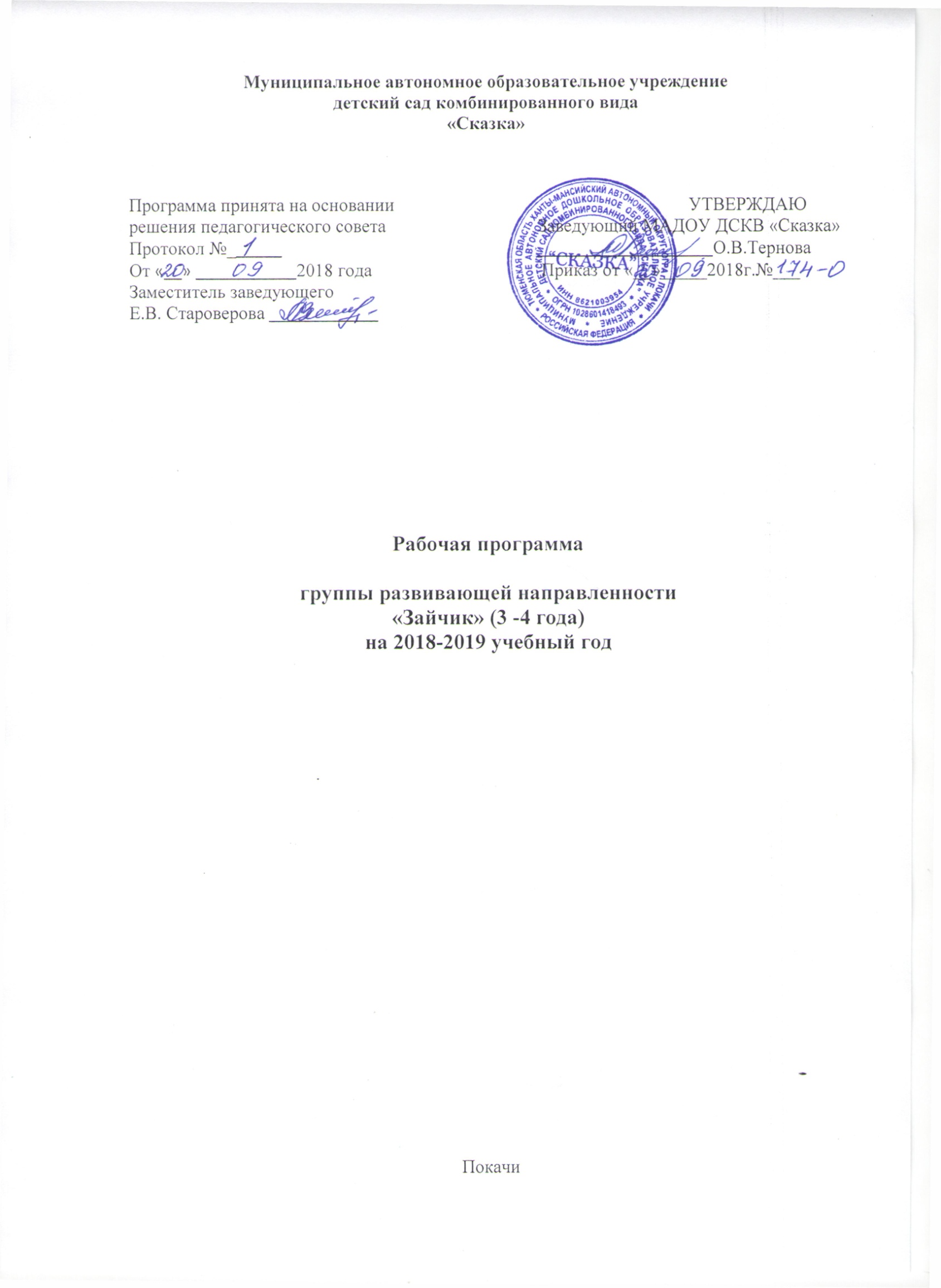 Структура Программы ЦЕЛЕВОЙ РАЗДЕЛ1.1. Пояснительная запискаНастоящая рабочая программа разработана заместителем заведующего Староверовой Е.В., воспитателями МАДОУ ДСКВ «Сказка» Борисовой Е.В., Сайрановой Э.Б.Рабочая программа составлена в соответствии с основной образовательной программой дошкольного образования «От рождения до школы» под редакцией Н.Е. Вераксы, Т.С. Комаровой, М.А. Васильевой. Программа разработана  с учетом:Федерального Закона «Об образовании в Российской Федерации» № ФЗ-273 от 29.12.2012 года.Положения «О рабочей программе педагога». Порядка организации и осуществления образовательной деятельности по основным общеобразовательным программам – образовательным программам дошкольного образования. «Конвенции о правах ребенка».ФГОС ДО, Комментариев к ФГОС ДО от 28.02.2014года. СанПиНа 2.4.1.3049-13. Устава МАДОУ ДСКВ «Сказка» г. Покачи. Основу  рабочей программы составляет подбор материалов для  перспективного  планирования, составленного по основной образовательной программе дошкольного образования  «От рождения до школы» под ред. Н.Е. Вераксы, Т.С. Комаровой, М.А. Васильевой.Рабочая  программа прописана по образовательным областям:социально-коммуникативное  развитие,познавательное  развитие; речевое развитие;художественно-эстетическое развитие;физическое развитие. Рабочая программа предназначена для детей 3-4 лет (вторая младшая группа) в группе общеразвивающей направленности на 2018-–2019 учебный год и рассчитана на 36 недель, что соответствует перспективному планированию по программе дошкольного образования  «От рождения до школы» под ред. Н.Е. Вераксы, Т.С. Комаровой, М.А. Васильевой. Данная программа определяет специфику организации образовательной деятельности в группе, цели и задачи, содержание, формы образовательной деятельности в соответствии с ФГОС ДО. Срок реализации программы: 2018-2019 учебный год. Реализуемая программа строится на принципе личностно – развивающего гуманистического характера взаимодействия взрослого с детьми.1.1.1. Цель и задачи  рабочей  ПрограммыЦель программы: формирование общей культуры, развитие физических, интеллектуальных и личностных качеств, обеспечивающих социальную успешность, сохранение и укрепление здоровья дошкольников.Исходя из поставленной цели, формируются следующие задачи:Задачи:охрана и укрепление физического и психического здоровья детей, в том числе их эмоционального благополучия; обеспечение равных возможностей полноценного развития каждого ребёнка в период дошкольного детства независимо от пола, нации, языка, социального статуса.      создание благоприятных условий развития детей в соответствии с их возрастными и индивидуальными особенностями и творческого потенциала каждого ребёнка как субъекта отношений с самим собой, другими детьми, взрослыми и миром; объединение обучения и воспитания в целостный образовательный процесс на основе духовно-нравственных и социокультурных ценностей и принятых в обществе правил и норм поведения в интересах человека, семьи, общества;формирование общей культуры личности воспитанников, развитие их социальных, нравственных, эстетических, интеллектуальных, физических качеств, инициативности, самостоятельности и ответственности ребёнка.формирование социокультурной среды, соответствующей возрастным, индивидуальным, психологическим  и физиологическим особенностям детей;обеспечение психолого-педагогической поддержки семьи и повышения компетентности родителей в вопросах развития и образования, охраны и укрепления здоровья детей.1.1.2. Принципы и подходы в организации образовательного процессаПринципы и  подходы к формированию Рабочей программы полностью соответствуют заявленным в ООП ДО.1.1.3. Значимые особенности развития воспитанников.При разработке Программы учитывались следующие значимые характеристики:климатические особенности; национально-культурная среда; контингент воспитанников; 	характеристики особенностей развития детей дошкольного возраста.Климатические  особенностиПри организации образовательного процесса учитываются климатические особенности региона.  Дошкольное образовательное учреждение находится на территории города Покачи, входящего в состав Ханты-Мансийского автономного  округа – Югра.  Округ занимает центральную часть Западно-Сибирской равнины, являясь одновременно и центральным регионом Уральского федерального округа.В данных климатических условиях задача сохранения и укрепления здоровья, полноценного физического развития детей является особенно актуальной. Исходя из климатических особенностей региона режим дня составляется в соответствии с выделением двух периодов: холодный период (сентябрь - май) и теплый период (июнь-август).При планировании режима дня образовательная деятельность по физическому развитию детей организуется 3 раза в неделю, один раз в неделю на открытом воздухе. В дождливые, ветреные и морозные дни занятия физической культурой проводятся в зале. В режим дня группы ежедневно включены бодрящая гимнастика, упражнения для профилактики плоскостопия, дыхательная гимнастика и т.д.	Демографические особенностиАнализ социального статуса семей выявил, что в группе  воспитываются дети из полных ( 96 %), из неполных ( 4 %) и многодетных ( 22 %) семей. Основной состав родителей – среднеобеспеченные, с высшим ( 58 %) и средним профессиональным         ( 42  %) образованием.Национально-культурная средаПрограммой предусматривается реализация части, формируемой участниками образовательных отношений, через духовно-нравственное и патриотическое воспитание детей, приобщение детей к культурно-историческим ценностям страны (макросоциума); народа, региона, города  (мезосоциума); детского сада, семьи (микросоциума); ознакомление детей с русской культурой и с национальными традициями региона (коренных народов Севера – ханты и манси).Реализация регионального компонента осуществляется через знакомство с национально-культурными особенностями Ханты-Мансийского округа и города Покачи.Данная информация реализуется через целевые прогулки, беседы, встречи с интересными людьми, чтение потешек, припевок, сказок, рассматривание иллюстраций.                        Характеристики особенностей  детей 3-4 лет1.1.4. Содержание психолого-педагогической работыСодержание психолого-педагогической работы  должно обеспечивать развитие личности, мотивации и способностей детей в различных видах  деятельности и охватывать следующие структурные единицы, представляющие определенные направления развития и  образования детей (далее – образовательные области):Социально-коммуникативное развитие (социализация, развитие общения, нравственное воспитание; ребенок в семье и сообществе, патриотическое воспитание; самообслуживание, самостоятельность, трудовое воспитание; формирование основ безопасности); Познавательное развитие (ФЭМП,  Развитие познавательно-исследовательской деятельности, Ознакомление с социальным миром, с природой, с предметным окружением);Речевое развитие; Художественно - эстетическое развитие. Физическое развитие1.1.5. Особенности осуществления образовательного процессаОбразовательный процесс строится с опорой на зону ближайшего развития каждого ребенка и носит развивающий характер. Высокое качество результатов образовательного процесса по формированию ключевых компетенций дошкольников обеспечивают внедрение в процесс обучения и образования различных развивающих методик и технологий.Программы осуществляется в  двух  основных  моделях  организации  образовательного  процесса - совместной деятельности взрослого и детей и самостоятельной деятельности детей.  Модель организации образовательного процесса в группеРабочая программа реализует модель образовательного процесса с учетом следующих компонентов образовательной системы, которые в реальном педагогическом процессе находятся во взаимосвязи: образовательные области, сквозные механизмы развития детей, виды детской деятельности, формы организации детских видов деятельности. В соответствии с Программой воспитатель может варьировать место образовательных ситуаций, интегрировать содержание различных видов деятельности в зависимости от поставленных целей и задач обучения и воспитания.Максимально допустимый объем образовательной нагрузки соответствует санитарно-эпидемиологическим правилам и нормативам СанПиН 2.4.1.3049-13 «Санитарно эпидемиологические требования к устройству, содержанию и организации режима работы дошкольных образовательных организаций», утвержденным постановлением Главного государственного санитарного врача Российской Федерации от 15 мая . № 26 (зарегистрировано Министерством юстиции Российской Федерации 29 мая ., регистрационный № 28564).Развитие детей в рамках части программы, формируемой участниками образовательных отношений  осуществляется интегративно, системно, во всех  видах детской деятельности, посредством дополнения и расширения содержания образовательных областей.1.2. Планируемые результаты освоения  Программы (целевые ориентиры) Планируемые результаты освоения Рабочей программы представлены в виде целевых ориентиров – возрастных характеристик возможных достижений ребенка на этапе завершения освоения Рабочей программы. Они отражают согласованные ожидания общества относительно дошкольного детства и представляют собой возрастной портрет ребенка, который не применяется непосредственно к каждому ребенку. Целевыми ориентирами на этапе завершения дошкольного образования являются:Ребенок  овладевает  основными  культурными средствами,  способами деятельности, проявляет инициативу и самостоятельность в разных видах  деятельности — игре,  общении,  познавательно-исследовательской деятельности, конструировании и др.; способен выбирать  себе род занятий, участников  по совместной  деятельности.Ребенок  обладает установкой  положительного отношения  к миру, к разным  видам  труда,  другим  людям  и самому  себе, обладает  чувством собственного  достоинства;  активно  взаимодействует со сверстниками и взрослыми,  участвует в совместных  играх.Способен  договариваться, учитывать  интересы  и чувства  других, сопереживать неудачам  и радоваться  успехам других, адекватно  проявляет свои чувства, в том числе чувство веры в себя, старается  разрешать конфликты. Умеет выражать  и отстаивать  свою позицию по разным вопросам.Способен сотрудничать  и выполнять как лидерские,  так и исполнительские функции в совместной  деятельности.Понимает,  что все люди равны вне зависимости от их социального происхождения, этнической  принадлежности, религиозных и других верований, их физических и психических особенностей.Проявляет эмпатию  по  отношению   к  другим  людям,  готовность прийти  на помощь тем, кто в этом нуждается.Проявляет умение  слышать  других  и  стремление   быть  понятым другими.Ребенок  обладает  развитым  воображением, которое  реализуется в разных видах деятельности, и прежде всего в игре; владеет разными  формами  и видами  игры, различает  условную  и реальную  ситуации;  умеет подчиняться разным  правилам  и социальным нормам.  Умеет  распознавать различные ситуации  и адекватно их оценивать.Ребенок  достаточно хорошо владеет устной речью, может выражать свои мысли и желания,  использовать речь для выражения своих мыслей, чувств и желаний,  построения  речевого высказывания в ситуации  общения, выделять  звуки в словах, у ребенка складываются предпосылки грамотности.У ребенка развита крупная  и мелкая моторика; он подвижен, вынослив, владеет основными движениями, может контролировать свои движения и управлять ими.Ребенок способен к волевым усилиям,  может следовать социальным нормам поведения и правилам в разных видах деятельности, во взаимоотношениях  со взрослыми и сверстниками, может соблюдать правила безопасного поведения  и навыки личной гигиены.Проявляет ответственность за начатое дело.Ребенок  проявляет любознательность, задает вопросы взрослым  и сверстникам,  интересуется причинно-следственными связями,  пытается самостоятельно придумывать объяснения явлениям природы  и поступкам  людей; склонен  наблюдать,  экспериментировать. Обладает  начальными  знаниями о себе, о природном  и социальном мире, в котором он живет; знаком  с произведениями детской литературы, обладает  элементарными представлениями из области живой природы, естествознания, математики,  истории  и т.п.; способен к принятию  собственных  решений, опираясь  на свои знания  и умения  в различных видах деятельности.Открыт  новому, то есть проявляет желание узнавать новое, самостоятельно  добывать  новые знания;  положительно относится  к обучению  в школе.Проявляет уважение  к жизни (в различных ее формах)  и заботу об окружающей  среде.Эмоционально отзывается на красоту  окружающего  мира, произведения  народного  и профессионального искусства  (музыку,  танцы,  театральную деятельность,  изобразительную деятельность и т. д.).Проявляет патриотические чувства, ощущает гордость за свою страну, ее достижения, имеет представление о ее географическом разнообразии, многонациональности, важнейших  исторических событиях.Имеет  первичные  представления о себе, семье, традиционных семейных ценностях,  включая  традиционные гендерные ориентации, проявляет  уважение к своему и противоположному полу.Соблюдает  элементарные общепринятые нормы,  имеет  первичные ценностные  представления о том, «что такое хорошо и что такое плохо», стремится  поступать  хорошо; проявляет уважение  к старшим  и заботу о младших.Имеет начальные  представления о здоровом образе жизни. Воспринимает здоровый образ жизни как ценность.Часть, формируемая участниками образовательных отношений Целевые ориентиры на этапе завершения дошкольного образования в части, формируемой участниками образовательных отношений:Ребенок проявляет интерес к истории и настоящему, культуре своей Родины, родному краю,  города.Ребенок достаточно хорошо владеет опытом ролевого взаимодействия, социальной и межкультурной коммуникацией. Освоение Рабочей программы не сопровождается проведением промежуточных и итоговой аттестацией детей. При ее реализации педагогическими работниками проводится оценка индивидуального развития детей  в рамках педагогической диагностики (мониторинга). Педагогическая диагностика	Обязательная частьРеализация Программы предполагает оценку индивидуального развития детей. Такая оценка производится педагогическим работником в рамках педагогической диагностики (оценки индивидуального развития детей дошкольного возраста, связанной с оценкой эффективности педагогических действий и лежащей в основе их дальнейшего планирования) в мае.Индивидуальная динамика и перспективы развития каждого ребенка фиксируются в карте детского развития.Основными методами диагностики детей является:целенаправленное наблюдение за детьми в ходе проведения активных занятий (в игре, в ходе режимных моментов, в процессе организованной образовательной деятельности);анализ продуктов детской деятельности;беседа с родителями (законными представителями).Результаты педагогической диагностики используются исключительно для решения следующих образовательных задач:индивидуализации образования (в том числе поддержки ребенка, построения его образовательной траектории или профессиональной коррекции особенностей его развития);оптимизации работы с группой детей.В отдельных случаях (при необходимости) может проводиться психологическая диагностика детей. Она проводится педагогом-психологом и только с согласия родителей (законных представителей) детей.К четырехлетнему  возрасту при успешном освоении Программы, может быть, достигнут следующий уровень детского развития по образовательным областям:Часть, формируемая участниками образовательных отношений Педагогическая диагностика  вариативного аспекта позволяет отследить общий уровень освоения детьми социальных знаний, знаний о нравственности, о главных жизненных ценностях человека и общества, о культуре и  традициях родного народа.развитие коммуникативных умений (умение слушать друг друга, выражать свое мнение, договариваться, приходить к согласию и т.д.);первоначальное освоение системы социокультурных категорий и ценностей;развитие управленческих способностей (способность осуществлять выбор на основе нравственных ценностей, целенаправленно действовать и достигать результатов);развитие речевого взаимодействия (увеличение количества и объема высказываний);развитие мотивации к общению у детей и взрослых (увеличение числа позитивныхконтактов);создание предпосылок для успешной адаптации ребенка в начальной школе, что обусловлено единой системой социокультурных ценностей и универсальностью используемых педагогических технологий.II. СОДЕРЖАТЕЛЬНЫЙ РАЗДЕЛ2.1. Учебный план для детей 3-4 лет 2.2. Перспективное планирование образовательной деятельности к Программе и корректируется календарным планом.2.3. Описание образовательной деятельности в соответствии с направлениями развития ребенкаСодержание Программы обеспечивает развитие личности, мотивации и способностей детей в различных видах деятельности и охватывает следующие образовательные области: социально-коммуникативное развитие; познавательное развитие; речевое развитие;художественно эстетическое развитие;физическое развитие.2.3.1. Образовательная область  «Социально-коммуникативное развитие»Содержание образовательной работы с детьми 3-4 летСодержание образовательной области «Социально-коммуникативное развитие» реализуется в следующих образовательных модулях и культурных практиках: Часть, формируемая участниками образовательных отношений в рамках образовательной области «Социально - коммуникативное развитие».Для полной реализации задач по социально - коммуникативному развитию детей адаптирована и дополнена система работы по формированию устойчивого, заинтересованного, уважительного отношения к культуре родной страны, созданию эмоционально-положительной основы для развития  духовно-нравственных чувств. Задачи:способствовать становлению первоначального интереса к культуре  своего народа, проявлению эмоционального отклика в процессе восприятия  малых форм русского фольклора.стимулировать проявление положительных эмоций при обыгрывании потешек, прибауток, сказок, при вождении хороводов, исполнении плясок, участии в народных праздниках.2.3.2. Образовательная область «Познавательное развитие»Познавательное развитие обеспечивает полноценную жизнь ребёнка в окружающем мире (природа, социум). Формируемые представления, их упорядочивание, осмысление существующих закономерностей, связей и зависимостей способствуют дальнейшему успешному интеллектуальному и личностному развитию ребёнка. Содержание образовательной работы с детьми 3-4 лет.Непосредственно образовательная деятельность  по познавательному развитию проводится по двум модулям (направлениям): формирование элементарных математических представлений  - 1 раз в неделю (в первой половине дня) и 1 раз в неделю по познавательно-конструктивной деятельности (в первой половине дня).Часть, формируемая участниками образовательных отношений в рамках образовательной области «Познавательное развитие».Содержание вариативного компонента Программы по ОО «Познавательное развитие» по направлениям:  развитие познавательно-исследовательской деятельности, ознакомление с предметным окружением, ознакомление с социальным миром, ознакомление с миром природы ориентировано на эмоциональный отклик ребёнка, побуждает его к социально значимому действию, формирует систему отношений ребёнка к миру и способствует  формированию у детей: первичных представлений о себе, других людях, объектах окружающего мира; о малой родине и Отечестве; о социокультурных ценностях нашего народа;об отечественных традициях и праздниках.Условия реализации:задачи по реализации содержания решаются интегрировано темы предполагают реализацию региональной специфики через обязательное усвоение ребенком определенных представлений, направленных на формирование целевых ориентиров дошкольника.2.3.3. Образовательная область  «Речевое развитие»Основная работа по речевому развитию – формирование устной речи и навыков речевого общения с окружающими на основе овладения литературным языком своего народа. Развитие диалогической, полилогической и монологической речи требует формирования следующих составляющих:собственно речи (её фонетико-фонематического и лексико-грамматического компонентов);речевого этикета (освоения элементарных норм и правил вступления в разговор, поддержания и завершения общения);невербальных средств (адекватного использования мимики, жестов).Содержание образовательной работы с детьми 3-4 летСодержание образовательной области «Речевое развитие» реализуется в следующих образовательных модулях и культурных практиках: Часть, формируемая участниками образовательных отношений в рамках образовательной области «Речевое развитие».В содержании вариативной части центральное место отводится организации общения детей с воспитателем, родителями и сверстниками. Взаимодействие детей со взрослыми и сверстниками осуществляется на основе активных форм обучения (ресурсный круг, работа в паре, в микрогруппе), которые проводятся по определенным технологиям, и выбор которых обусловлен готовностью детей к деловому познавательному и личностному общению.Необходимым компонентом программы является речевое воспитание, которое предполагает формирование культуры речевого общения и овладение основными коммуникативными способностями.Задачи: Развитие коммуникативных умений (умение слушать друг друга, выражать свое мнение, договариваться, приходить к согласию).Развитие речевого взаимодействия (увеличение количества и объема высказываний).Развитие мотивации к общению у детей и взрослых (увеличение числа позитивных контактов).Работа с детьми осуществляется в разных видах деятельности: на занятиях по ознакомлению детей с художественной литературой, с явлениями окружающем действительности, а также на всех остальных занятиях, в игровой и художественной деятельности, в повседневной жизни. Программа предполагает проведение регламентированной образовательной деятельности по речевому развитию детей 3-4 лет 2 раза в неделю (в первой половине дня) и ежедневным чтением в режиме дня.2.3.4. Образовательная область «Художественно-эстетическое развитие»Процесс общения с произведениями искусства (книгой, музыкой, картиной, народной игрушкой и др.) является одним из определяющих в интеллектуальном, личностном (в том числе мировоззренческом) и эстетическом становлении человека, в его способности к самореализации, в сохранении и передаче опыта, накопленного человечеством.Содержание образовательной работы с детьми 3-4 летСодержание образовательной области «Художественно-эстетическое развитие» реализуется в следующих образовательных модулях и культурных практиках: Во второй младшей группе еженедельно проводится регламентированная образовательная деятельность: музыкальная деятельность  2 раза в неделю – музыкальным руководителем (содержание регламентированной образовательной музыкальной деятельности определяется рабочей программой специалиста); изобразительная деятельность 1 раз – воспитателем.Продуктивная деятельность с воспитанниками по лепке, аппликации  и восприятие художественной литературы и фольклора проводится во время нерегламентированной  деятельности (совместная деятельность взрослых и детей) воспитателями группы.Часть, формируемая участниками образовательных отношений в рамках образовательной области «Художественно-эстетическое развитие».В основу содержания вариативной части заложено воспитание и развитие детей и родителей (законных представителей) путем приобщения их к духовному миру отечественной культуры; формирование глубоких и доверительных отношений детей и родителей (законных представителей) в процессе совместной деятельности.Задачи:формирование эмоционально-образного восприятия ближней и дальней среды развития;формирование эстетического отношения к окружающему миру;обогащение духовного мира детей через: эмоционально-образное  развитие;эмоционально-чувственное развитие;музыкально-творческое развитие;культурологическое  развитие.2.3.5. Образовательная область «Физическое развитие»Содержание психолого-педагогической работы направлено на формирование физической культуры детей дошкольного возраста, культуры здоровья, первичных ценностных представлений о здоровье и здоровом образе жизни человека в соответствии с целостным подходом к здоровью человека как единству его физического, психологического и социального благополучия.Содержание образовательной работы с детьми 3-4 летВо второй младшей группе регламентированная образовательная деятельность проводится два раза в неделю в спортивном зале и одно на воздухе (в соответствии с погодными условиями). Для этого используют как фронтальные, так и групповые методы организации занятий, производят специальный подбор игр.Продолжительность регламентированной образовательной деятельности – от 15 мин. Регламентированная образовательная деятельность проводятся в основном в игровой форме. Структура регламентированной образовательной деятельности включает вводную, основную и заключительную части.                          Организация двигательной активности детей 3-4 летЧасть, формируемая участниками образовательных отношений в рамках образовательной области «Физическое развитие».         Целью реализации вариативного компонента по физическому развитию воспитанников является создание условий, обеспечивающих повышение эффективности физкультурно-оздоровительной работы, сохранению и укреплению физического и психического здоровья каждого ребенка,  формирование культуры здоровья через реализацию: физкультурно-оздоровительных мероприятий, включающие утреннюю гимнастику, физминутки, подвижные игры, игры и упражнения на прогулке, бодрящая гимнастика, сюжетно-ролевые игры, беседы; культурно-гигиенические навыки, приём пищи, дневной сон, закаливание.2.4. Перспективное планирование НОДФормирование элементарных математических представлений2.5. Перспективное планирование НОДРазвитие речи2.6. Перспективное планирование НОДФизическое развитие2.7. Перспективное планирование. Прогулка2.8. Планирование в режимных моментахКонструктивно-модельная деятельность2.9. Перспективное планирование НОДОзнакомление с окружающим миром2.10. Перспективное планирование НОДХудожественное творчество. Рисование/ Лепка/АппликацияСентябрьРисованиеПланируемые результаты: подбирает цвета, соответствующие изображаемым предметам, правильно пользуется карандашами, кистью и красками, пытается в рисовании изображать простые предметы и явления, передавая их образную выразительность, умеет делиться своими впечатлениями с воспитателями и родителями.СентябрьЛепкаПланируемые результаты: Умеет отделять от большого куска глины небольшие комочки, раскатывать их прямыми и круговыми движениями ладоней, пытается в лепке изображать простые предметы, предавая их образную выразительность, умеет занимать себя самостоятельной художественной деятельностью, испытывает положительные эмоции от познавательно-исследовательской и продуктивной деятельностиСентябрьАппликацияПланируемые результаты: создает изображения предметов из готовых фигур, умеет аккуратно использовать материалы, участвует в разговорах во время рассматривания предметов, пытается в аппликации изображать простые предметы и явления, передавая их образную выразительность, адекватно реагирует на замечания и предложения взрослого.ОктябрьРисованиеПланируемые результаты: участвует в сезонных наблюдениях, выделяет наиболее характерные сезонные изменения в природе, проявляет эмоциональную отзывчивость на красоту объектов природы, подбирает цвета, соответствующие изображаемым предметам, правильно пользуется карандашами, фломастерами, кистями, краскамиОктябрьЛепкаПланируемые результаты: проявляет интерес к книгам, рассматриванию иллюстраций, сопереживает героям сказок, пытается отражать полученные впечатления в речи и лепке, аппликации, изображает простые предметы, передавая их образную выразительность, имитирует движения и мимику изображаемых героев.ОктябрьАппликацияПланируемые результаты: активен при создании индивидуальных композиций в аппликации, умеет аккуратно использовать материалы, пытается изображаьб простые предметы, предавая их образную выразительность, различает предметы, имеющие углы и округлую формуНоябрьРисованиеПланируемые результаты: подбирает цвета, соответствующие изображаемым предметам, правильно пользуется карандашами, кистью, активен при создании индивидуальных композиции в рисунках, пытается отражать полученные впечатления в речи продуктивных видах деятельности.НоябрьЛепкаПланируемые результаты: Использует разнообразные приемы лепки, проявляет доброжелательное отношение к окружающим, умение делиться с товарищем; понимает, что надо жить дружно, помогать друг другу, умеет занимать себя самостоятельной художественной деятельностью, в диалоге с педагогом умеет услышать и понять заданный вопрос, не перебивает говорящего взрослогоНоябрьАппликацияПланируемые результаты: Создает изображения предметов из готовых фигур, подбирает цвета по собственному желанию, различает круг, квадрат, умеет группировать предметы по цвету и форме, использует все части речи, простые нераспространенные предложения и предложения с однородными членамиДекабрьРисованиеПланируемые результаты: пытается в рисовании изобразить простые предметы и явления, передавая их образную выразительность, проявляет интерес к растениям, их особенностям, простейшим взаимосвязям в природе; отвечает на разнообразные вопросы взрослого, касающиеся ближайшего окружения, знакомства с родной культурой, изделиями (игрушками) народных мастеров.ДекабрьЛепкаПланируемые результаты: активен при создании индивидуальных композиций в лепке, с удовольствием учавствует в выставке детских работ, проявляет эмоциональную отзывчивость на красоту окружающих предметов ( игрушки), умеет занимать себя самостоятельной художественной деятельностью, знает, что надо соблюдать порядок и чистоту в помещении детского садаДекабрьАппликацияПланируемые результаты: участвует в разговорах во время рассматривания предметов, картин, называет знакомые предметы, объясняет их назначение, выделяет и называет признаки (цвет, форма, материал), испытывает положительные эмоции от  познавательно-исследовательской и продуктивной деятельностиЯнварьРисованиеПланируемые результаты: подбирает цвета, соответствующие изображаемым предметам, любит слушать новые рассказы и сказки, участвует в обсуждениях, активен при создании индивидуальных композиций в рисунках, с удовольствием участвует в выставках детских работ, пытается в рисовании изображать простые предметы и явления, передавая их образную выразительностьЯнварьЛепкаПланируемые результаты: лепит различные предметы, состоящие из 1-3 частей, передавая их образную выразительность, используя различные приемы лепки, умеет группировать предметы по размеру и форме, испытывает положительные эмоции от продуктивной деятельности, в случае проблемной ситуации обращается за помощью.ЯнварьАппликацияПланируемые результаты: Украшает заготовки из бумаги разной формы, подбирает цвета, умеет аккуратно использовать материалы, активен при создании индивидуальной композиции в аппликации; с удовольствием участвует в выставках детских работ, откликается на эмоции близких людей и друзей, делает попытки пожалеть сверстника, обнять его, помочь; различает круг, квадрат, треугольникФевральРисованиеПланируемые результаты: подбирает цвета, соответствующие изображаемым предметам, изображает простые по композиции и незамысловатые по содержанию сюжеты, проявляет интерес к рассматриванию иллюстрации, простейшим взаимосвязям в природе, пытается отражать полученные впечатления в речи и продуктивных видах деятельности, соблюдает правила элементарно вежливостиФевральЛепкаПланируемые результаты: лепит различные предметы, состоящие из 1-3 частей, передавая их образную выразительность, используя различные приемы лепки, участвует в разговорах во время рассматривания предметов, иллюстраций, наблюдений за живыми объектами, проявляет эмоциональную отзывчивость на красоту окружающих предметов, объектов природы, умеет посредством речи взаимодействовать со сверстниками, испытывает положительные эмоции от продуктивной деятельностиФевральАппликацияПланируемые результаты: создает изображения из готовых фигур, умеет аккуратно использовать материалы, активен при создании индивидуальных композиции в аппликации, с удовольствием участвует в выставках детских работ, умеет проявлять доброжелательность, доброту, дружелюбность по отношению к окружающим.МартРисованиеПланируемые результаты: пытается изображать простые предметы и явления, передавая их образную выразительность, умеет делиться своими впечатлениями с воспитателями и родителями, умеет занимать себя самостоятельной художественно деятельностью, в диалоге с педагогом умеет услышать и понять заданный вопрос, не перебивает говорящего взрослого, проявляет интерес к рассматривании, иллюстрацийМартЛепкаПланируемые результаты: лепит различные предметы, состоящие из 1-3 частей, используя разнообразные приемы лепки, задает вопросы взрослому, ребенку старшего возраста, слушает рассказ воспитателя о забавных случаях из жизни, пытается с выражением читать наизусть потешки, испытывает положительные эмоции от продуктивной деятельностиМартАппликацияПланируемые результаты: подбирает цвета, соответствующие изображаемым предметам и по собственному желанию; умеет аккуратно использовать материалы, проявляет эмоциональную отзывчивость на красоту окружающих предметов, активен при создании композиции в аппликации; с удовольствием участвует в выставках детски работ.АпрельРисованиеПланируемые результаты: изображает отдельные предметы, простые по композиции и незамысловатые по содержанию сюжеты, интересуется предметами ближайшего окружения, их назначением, свойствами, участвует в  беседе во время рассматривания предметов, пытается в рисовании изображать простые предметы и явления, передавая их образную выразительностьАпрельЛепкаПланируемые результаты: лепит различные предметы, используя разнообразные приемы лепки, проявляет интерес к животным, к их особенностям, любит новые сказки, рассказы; участвует в обсуждениях, умеет делиться своими впечатлениями с воспитателем и родителями, ситуативно проявляет доброжелательное отношение к окружающим, умеет занимать себя самостоятельной художественной деятельностью Наш игрушечный зоопарк (коллективная работа)АпрельАппликацияПланируемые результаты: создает изображения предметов из готовых фигур, украшает заготовки из бумаги разной формы, откликается на эмоции близких людей и друзей, умеет делиться своими впечатлениями с воспитателем и родителями, способен самостоятельно выполнять элементарные поручения, преодолевать небольшие трудности.МайРисованиеПланируемые результаты: пытается в рисовании изображать простые предметы и явления, передавая их образную выразительность, отражать полученные впечатления в речи и продуктивных видах деятельности, в диалоге с педагогом умеет услышать и понять заданный вопрос, не перебивает говорящего взрослого, соблюдает правила элементарнойМайЛепкаПланируемые результаты: использует разнообразные приемы лепки, проявляет интерес к животным, задает вопросы взрослому, участвует в беседе во время рассматривания предметов, картин, иллюстраций, наблюдений за живыми объектами, изображает простые предметы и явления, передавая их образную выразительность, пытается отражать полученные впечатления в речи и продуктивных видах деятельностиМайАппликацияПланируемые результаты: аккуратен при создании индивидуальных композиций, с удовольствием участвует в выставках детских работ, проявляет эмоциональную отзывчивость на красоту окружающих предметов, объектов природы, умеет занимать себя самостоятельной художественной деятельностью, имеет простые навыки организованного поведения в детском саду2.11. Планирование. Чтение художественной литературы в ходе режимных моментов.2.12. Описание вариативных форм, способов, методов и средств реализации Программы Описание модели образовательного процесса во второй младшей группеОбразовательные области «Социально-коммуникативное развитие» (далее – СКР), «Познавательное развитие» (далее – ПР), «Речевое развитие» (далее – РР), «Художественно-эстетическое развитие» (далее – ХЭР), «Физическое развитие» (далее – ФР) положены в основу модели, в соответствии с ними моделируются все остальные структурные компоненты. Сквозные механизмы развития ребенка (виды деятельности). Конкретное содержание образовательных областей реализовывается в различных видах деятельности детей. Рабочая программа построена с учетом принципа включения личности в значимую деятельность. Среди таких выделены три (общение, игра, познавательно-исследовательская деятельность) как сквозные механизмы развития ребенка, которые становятся ведущими видами деятельности на разных возрастных этапах развития и продолжают оставаться значимыми на протяжении всего дошкольного детства. Сквозные механизмы развития детей 2-й младшей группыПриоритетные виды детской деятельности (активности) для детей 3-4 летДля реализации задач различных образовательных областей выделяются приоритетные виды детской деятельности, в процессе организации которых поставленные задачи будут решаться максимально эффективно. Формы организации детских видов деятельности (в т. ч. в рамках организации непрерывной образовательной деятельности (далее – НОД)), которые наиболее адекватны для решения задач той или иной образовательной области. Рабочая программа предусматривает вариативное использование форм организации образовательной деятельности. Составные формы организации детских видов деятельности во второй младшей группеКомплексные формы организации детских видов деятельности во второй младшей группе     Тематический период длится от 1 до 2 недель в зависимости  от масштабов темы. В завершение проводится итоговое мероприятиеМетоды обученияДля решения образовательных задач Программы используются словесные, наглядные, практические и другие  методы обучения.Формы организации образовательной деятельности при использовании данных методов также разнообразны – занятие, дидактическая игра, наблюдение, экспериментирование и др. Решение образовательных задач Рабочей программы осуществляется в игровой деятельности. Игра является одновременно ведущей деятельностью детей и основной формой образовательной работы с дошкольниками. Для обеспечения поддержки развития игровой деятельности детей Рабочей программой предусмотрено:выделение времени и игрового пространства для самостоятельных игр детей;организация предметно-игровой среды с учетом индивидуальных предпочтений детей;поддержка самодеятельного характера игр, потребностей детей отражать в игровых темах и сюжетах круг знаний об окружающей действительности, эмоциональный опыт; стимулирование детского творчества в создании игровых замыслов и сюжетов;формирование у детей умения организовывать совместные игры со сверстниками и детьми разных возрастов; участие педагога в детских играх как равного партнера по игре;поощрение содержательных игровых диалогов как проявлений размышлений детей о действительности;формирование у детей в процессе игр познавательных мотивов, значимых для становления учебной деятельности; расширение спектра игровых интересов каждого ребенка за счет использования всего многообразия детских игр и пр. 2.13. Особенности образовательной деятельности разных видов и культурных практикКультурные практики – это, среди прочего, «разнообразные, основанные на текущих и перспективных интересах и привычные для ребенка виды его самостоятельной деятельности, поведения, душевного самочувствия и складывающегося с первых дней жизни уникального индивидуального жизненного опыта. Эти виды деятельности и поведения он начинает практиковать как интересные ему и обеспечивающие самореализацию».Игровая культурная практика ребенка – это основанный на его текущих и перспективных интересах и привычный для него вид самостоятельной игровой деятельности, поведения и душевного самочувствия в ней, а также складывающегося в процессе этой деятельности уникального индивидуального жизненного опыта.Игровая деятельность представлена в образовательном процессе в разнообразных формах - это дидактические и сюжетно-дидактические, развивающие, подвижные игры, игры-путешествия, игровые проблемные ситуации, игры-инсценировки, игры-этюды и пр.При этом обогащение игрового опыта творческих игр детей тесно связано с содержанием непосредственно организованной образовательной деятельности. Организация сюжетно-ролевых, режиссерских, театрализованных игр и игр-драматизаций осуществляется преимущественно в режимных моментах (в утренний отрезок времени и во второй половине дня).Виды игр, игровая тактика педагога.Развитие ребёнка в игре происходит, прежде всего, за счёт разнообразной направленности её содержания. У ребенка 3-го года жизни имеются два источника игорных целей (технология Н.Ф. Тарловской):действия взрослого, которые вызывают у детей вспышку интереса, привлекают их внимание и побуждают к похожим действиям;цели, которые специально ставятся перед ребенком взрослым.Основная идея организации игры детей младшего дошкольного  возраста:ребенок в игре не подражает взрослому, а общается с ним;совершать педагогу игровые действия относительно самого ребенка, а не игрушки;знакомить детей с разнообразием игровых целей;побуждать самостоятельно ставить игровые цели и таким образом проявлять игровую инициативу;постепенно подводить детей к самостоятельному поиску средств и способов достижения целей;практиковать игры с двумя-тремя связанными между собой целями.Приемы руководства игрой детей 4-го года жизни:обучение игровым действиям через развертывание игровой деятельности, развитие сюжета;организация игр по сюжету, разработанному воспитателем;внесение кукольного персонажа, постановка правил поведения от его лица;сюрпризное появление, внесение новой игрушки;создание и разыгрывание воображаемой ситуации - косвенное обозначение игровой задачи;эмоциональное общение с детьми;обновление игровых уголков, изменение и усложнение игрового материала;варьирование игровой задачи: перенос знакомых действий с одного предмета на другой;введение в игру игрушек-заменителей.В работе с детьми 3-4 лет, мы используем следующие виды игр.Обучающие игры (игры с дидактическими игрушками, игры с предметами, сюжетно-дидактические, подвижные,  сюжетно-ролевые игры).Игры-экспериментирования со специально предназначенными для этого игрушками, несложные сюжетные самодеятельные игры. Досуговые игры (игры-забавы, развлечения, отдельные празднично-карнавальные игры).Сюжетно-ролевые игры помогают детям усвоить назначение и свойства предметов; понять логику простых жизненных ситуаций (кормим куклу обедом, купаем медвежонка, идем в гости и т.д.).Для полноценного развития в дошкольном возрасте помимо игры необходима организация всех специфически детских видов деятельности (принцип амплификации развития):2.14. Способы и направления поддержки детской инициативыПоддержка детской инициативы происходит через создание условий для свободного выбора детьми различных деятельностей, их участников и форм совместности, а также условий для принятия ими решений, выражения своих чувств и мыслей.Развитие самостоятельности и инициативы в сквозных механизмах развития Детская инициативность и самостоятельность поддерживается педагогами и в процессе организации других видов деятельности (активности) – трудовой, конструктивной, изобразительной, музыкальной, двигательной, восприятии художественной литературы и фольклора и т. д. Одной из основных образовательных задач Рабочей программы является  индивидуализация образовательного процесса. В целях ее обеспечения особое внимание в Рабочей программе уделяется: поддержке интересов ребенка со стороны взрослых, поощрению вопросов, инициативы и самостоятельности детей в различных культурных практиках; ознакомлению родителей с задачами индивидуального развития детей, методами, средствами и формами их реализации; согласование с ними маршрутов индивидуального развития ребенка; учет конструктивных пожеланий родителей «во благо» ребенка. 2.15. Особенности взаимодействия педагогического коллектива с семьями воспитанниковПрограмма требует установления новых взаимоотношений взрослых с детьми на основе личностно-ориентированной модели воспитания, предполагает использование новых форм и методов. Не только воспитатели, но и родители (законные представители) включаются в развивающую образовательную работу с воспитанниками.Основной целью взаимодействия с семьями воспитанников в соответствии с Рабочей программой является создание содружества «родители – дети – педагоги», в котором все участники образовательных отношений влияют друг на друга, побуждая к саморазвитию, самореализации и самовоспитанию. Формы взаимодействия с родителями (законными представителями)В образовательной деятельности используются различные формы взаимодействия с семьями воспитанников: информационные, организационные, просветительские, организационно-деятельностные, участие родителей в образовательной деятельности и др. Перспективный план взаимодействия с родителямиIII. ОРГАНИЗАЦИОННЫЙ РАЗДЕЛ3.1. Особенности организации развивающей предметно-пространственной средыРазвивающая предметно-пространственная среда группы построена в соответствии с возрастом и индивидуальными особенностями развития детей,   обеспечивает реализацию образовательного потенциала пространства ДОО, предоставляет возможности для общения и целенаправленной, разнообразной совместной деятельности детей и взрослых, двигательной активности детей, а также возможности для уединения. Характеристика развивающей предметно-пространственной среды 2-й младшей группы3.2. Организация режима  пребывания воспитанников в дошкольном учреждении.Для группы разработан режим дня с учётом возрастных особенностей детей и специфики сезона (на тёплый и холодный период года). Режим дня дошкольника включает в себя чередование различных видов деятельности  и отдыха детей в течение суток, построен  в соответствии с возрастными особенностями детей.Режим дня детей 3-4 лет на холодный периодРежим дня детей 3-4 лет на летний периодПродолжительность учебного года: с 01 сентября по 31 мая; в феврале для воспитанников  организуются недельные каникулы, во время которых проводятся мероприятия эстетически-оздоровительного цикла, в летний период проводятся мероприятия, праздники и развлечения физкультурно-оздоровительного, музыкально-игрового и художественно-эстетического цикла. Продолжительность непрерывной образовательной деятельности для детей от 3-х до 4-х лет – не более 15 мин, максимально допустимый объем образовательной нагрузки в первой половине дня во 2-й младшей группе не превышает 30 мин. В середине времени, отведенного на непрерывную образовательную деятельность, проводят физкультурные минутки. Перерывы между периодами непрерывной образовательной деятельности – не менее 10 мин. Образовательная деятельность, требующая повышенной познавательной активности и умственного напряжения детей, организовывается в первую половину дня. 3.3. Особенности традиционных событий, праздников, мероприятийОбразовательная деятельность в группе  осуществляется на основе комплексно-тематического принципа построения образовательного процесса Комплексно – тематический принцип основан  на построении образовательного процесса по «событийному» принципу, а именно  на основе сезонности, праздников, юбилейных дат, традиций, тематических встреч. Реализация комплексно-тематического принципа  осуществляется во взаимосвязи с принципом интеграции, как содержания, так и организации образовательного процесса.   Тематика, которая предлагается детям,  значима для семьи и общества, вызывает интерес детей, даёт новые яркие впечатления, представления и понятия. Структура события: - подготовка к событию, - непосредственное событие, - отражение впечатлений о событии в продуктивной деятельности детей и общении.Лента событий: - события основные (праздники: Осень, Новый год, 23 февраля, 8 Марта); - значимые события социальной и культурной жизни страны и мира;- события д/с (день рождения д/с, экскурсии, театр и т.п.); - события личные (дни рождения детей, отпуск, выходные дни).Единая тема отражается в организуемых воспитателем образовательных ситуациях детской практической, игровой, изобразительной деятельности, в музыке, в наблюдениях и общении.Программа так же предусматривает организацию культурно-досуговой деятельности детей, задачами которой являются: организация культурного отдыха детей, их эмоциональной разрядки;развитие детского творчества в различных видах деятельности и культурных практиках;создание условий для творческого взаимодействия детей и взрослых;обогащение личного опыта детей разнообразными впечатлениями, расширение их кругозора средствами интеграции содержания различных образовательных областей; формирование у детей представлений об активных формах культурного отдыха, воспитание потребности в их самостоятельной организации. Цикличность организации досуговых мероприятий предполагает еженедельное их проведение (до 15 минут) во второй половине дня.  Для организации и проведения детских досугов возможно привлечение родителей и других членов семей воспитанников. 3.4. Обеспеченность методическими материалами и средствами обучения и воспитанияВ основе обязательной части – базовая часть комплексной образовательной программы дошкольного образования «От рождения до школы» /Под ред.Н.Е.Вераксы, Т.С Комаровой, М.А.Васильевой/.Перечень программ, обеспечивающих реализацию части программы, формируемой участниками образовательного процесса:Перечень программ, педагогических технологий и методик, обеспечивающих реализацию Программы.I.Целевой раздел1.1Пояснительная записка31.1.1Цели и задачи рабочей Программы31.1.2.Принципы и подходы организации образовательного процесса41.1.3Значимые особенности развития воспитанников41.1.4Содержание психолого-педагогической работы61.1.5Особенности осуществления образовательного процесса61.2Планируемые результаты освоения рабочей Программы8II.Содержательный раздел2.1.Учебный план для детей 3-4 лет152.2.Перспективное планирование образовательной деятельности к Программе и корректируется календарным планом.162.3.Описание образовательной деятельности в соответствии с направлениями развития ребенка792.3.1.Образовательная область «Социально-коммуникативное развитие»792.3.2.Образовательная область «Познавательное развитие»842.3.3.Образовательная область «Речевое развитие»872.3.4.Образовательная область «Художественно-эстетическое развитие»912.3.5.Образовательная область «Физическое развитие»952.4.Перспективное планирование НОД.   ФЭМП.992.5.Перспективное планирование НОД.   Развитие речи1042.6.Перспективное планирование НОД.   Физическое развитие / прогулка1082.7.Перспективное планирование. Прогулка 1152.8.Планирование.   Конструктивно-модельная деятельность1242.9.Перспективное планирование НОД.   Ознакомление с окружающим миром1272.10.Перспективное планирование НОД. Художественное творчество (рисование, лепка, аппликация)1332.11.Планирование. Чтение художественной литературы1512.12.Описание вариативных форм, способов, методов и средств реализации Программы 1562.13.Особенности образовательной деятельности разных видов культурных практик1602.14.Способы и направления  поддержки детской инициативы 1632.15.Особенности взаимодействия  с семьями  воспитанников164III.Организационный раздел3.1Особенности организации развивающей предметно-пространственной среды1673.2Организация режима пребывания воспитанников в дошкольном учреждении1683.3Особенности традиционных событий, праздников, мероприятий 1693.4.Обеспеченность методическими материалами и средствами обучения и воспитания170«Я сам!»: 3 - 4 года (вторая младшая группа)«Я сам!»: 3 - 4 года (вторая младшая группа)«Я сам!»: 3 - 4 года (вторая младшая группа)Ключ возраста. В период от 2,5 до 3,5 лет ребёнок переживает так называемый кризис 3 лет. Общение становится внеситуативным.Могут воспринимать до 5 и более форм предметов и до 7 и более цветов, способны дифференцировать предметы по величине, ориентироваться в пространстве.Развиваются память и внимание. Могут запомнить по просьбе 3-4 слова и 5-6 названий предметов.Продолжает развиваться наглядно-действенное мышление.Способны установить некоторые скрытые связи и отношения между предметами.Начинает развиваться воображение (проявляется в игре).Развитие игры, которая становится ведущим видом деятельности в дошкольном возрасте. Для ребенка 4го года жизни важны сами игровые действия, и он полностью сосредоточен на их выполнении, другие дети его практически не интересуют.Изобразительная деятельность ребенка зависит от его представлений о предмете.Развивается перцептивная деятельность. Дети переходят к сенсорным эталонам.Вторая младшая группа «Зайчик»:23 детей, из них :13  девочек, 10 мальчиков.Группы здоровья:I- 11   , II - 11  , III- 1Ключ возраста. В период от 2,5 до 3,5 лет ребёнок переживает так называемый кризис 3 лет. Общение становится внеситуативным.Могут воспринимать до 5 и более форм предметов и до 7 и более цветов, способны дифференцировать предметы по величине, ориентироваться в пространстве.Развиваются память и внимание. Могут запомнить по просьбе 3-4 слова и 5-6 названий предметов.Продолжает развиваться наглядно-действенное мышление.Способны установить некоторые скрытые связи и отношения между предметами.Начинает развиваться воображение (проявляется в игре).Развитие игры, которая становится ведущим видом деятельности в дошкольном возрасте. Для ребенка 4го года жизни важны сами игровые действия, и он полностью сосредоточен на их выполнении, другие дети его практически не интересуют.Изобразительная деятельность ребенка зависит от его представлений о предмете.Развивается перцептивная деятельность. Дети переходят к сенсорным эталонам. У большинства детей развита крупная моторика, они стремятся осваивать основные виды движений (бег, лазанье, перешагивание). Однако большинство детей не в полной мере согласуют движения рук и ног в процессе ходьбы и бега. Мелкая моторика рук развита недостаточно. В основном у воспитанников сформированы культурно-гигие-нические навыки и культура поведения за столом, но не в совершенстве. Не у всех детей сформированы навыки самообслуживания, а именно умение самостоятельно одеваться и раздеваться в определенной   последователь-ности.   Большинство воспитанников уже могут играть рядом, не мешая другим. В игре дети выполняют отдельные игровые действия, носящие условный характер. Роль осуществляется фактически, но не называется. Сюжет игры – цепочка из двух действий. Конфликты между воспитанниками возникают преимущественно по поводу игрушек. Эмоционально откликаются на игру, предложенную воспитателем, подражают его действиям, принимают игровую задачу. Используют в игре предметы-заместители.   Дети группы любознательны, проявляют познавательную активность, любят слушать доступные по содержанию стихи, сказки и потешки. Воспитанники могут поделиться информацией, пожаловаться на неудобство, действия сверстника.  Графические образы у воспитанников группы бедны. Могут использовать цвет.Образовательные областиСквозные механизмы развития ребенкаПриоритетные виды детской деятельностиПримеры форм организации детских видов деятельностиФизическое развитиеИгра, общение, познавательно-исследовательская деятельностьДвигательнаяУтренняя гимнастика, подвижные игры с правилами (в т. ч. народные), игровые упражнения, двигательные паузы, праздники, физкультурные минутки, занятия в спортивном зале и др. Социально -
коммуникативное развитиеИгра, общение, познавательно-исследовательская деятельностьТрудоваяИгровые ситуации, игры с правилами (дидактические (с предметами и игрушками, настольно-печатные), подвижные, народные), творческие игры (сюжетные игровые ситуации, театрализованные, конструктивные) и др. Социально -
коммуникативное развитиеИгра, общение, познавательно-исследовательская деятельностьТрудоваяИндивидуальные и подгрупповые поручения, совместный с педагогом труд и др.Социально -
коммуникативное развитиеИгра, общение, познавательно-исследовательская деятельностьТрудоваяБеседы, коммуникативные ситуации, ситуативные разговоры и др.Познавательное развитиеКонструированиеНаблюдения, опыты, экспериментирование, дидактические, конструктивные игры и др.Речевое развитиеВосприятие художественной литературы и фольклораРассказы, беседы, настольно-печатные игры с правилами, ситуативные разговоры, сюжетные (в т. ч. режиссерские) игры, речевые тренинги .Речевое развитиеВосприятие художественной литературы и фольклораРассказывание, чтение, обсуждение, разучивание, инсценирование произведений, театрализованные игры, различные виды театра (теневой, бибабо, пальчиковый и пр.) Художественно-эстетическое развитиеИзобразительная, музыкальная, восприятие художественной литературы и фольклораСовместное с педагогом изобразительное творчество, вернисажи детского творчества, занятия . Художественно-эстетическое развитиеИзобразительная, музыкальная, восприятие художественной литературы и фольклораСлушание музыкальных произведений, музыкально-ритмические движения, музыкальные игры и импровизации, инсценировки, занятия в музыкальном зале.Художественно-эстетическое развитиеИзобразительная, музыкальная, восприятие художественной литературы и фольклораОбсуждение, разучивание и инсценирование произведений, театрализованные игры .Возраст детейРегламентируемая    деятельность (НОД)Нерегламентированная деятельность, часНерегламентированная деятельность, часВозраст детейРегламентируемая    деятельность (НОД)совместная деятельностьсамостоятельная деятельность3-4 года2   по 15 мин7- 7,53-4Образовательные области и направления организации жизнедеятельности детейПоказатели развития ребёнкаСОЦИАЛЬНО-КОММУНИКАТИВНОЕ РАЗВИТИЕСОЦИАЛЬНО-КОММУНИКАТИВНОЕ РАЗВИТИЕОвладение коммуникативной деятельностью и элементарными общепринятыми нормами и правилами поведения в социумеИмеет первичные гендерные преставления (мужчины сильные, смелые; женщины нежные, заботливые).Отражает в игре действия с предметами и взаимоотношения людей.Объединяет несколько действий в единую сюжетную линию игры.Объединяется со сверстниками для игры в группу из двух-трех человек на основе личных симпатий.Разыгрывает по просьбе взрослого и самостоятельно небольшие отрывки знакомых сказок, историйВ быту, самостоятельных играх посредством речи налаживает контактыАдекватно реагирует на замечания и предложения взрослого.Проявляет доброжелательность, дружелюбие.Откликается на эмоции близких людей и друзей.Делает попытки выразить сочувствие, пожалеть сверстника, обнять его, помочьОвладение элементарной трудовой деятельностью• Владеет навыками самообслуживания. • Соблюдает порядок и чистоту в помещении и на участке, после игры, при напоминании, убирает на место игрушки и строительные материалыОвладение основами собственной безопасности и безопасности окружающего мира• Соблюдает доступные ему  правила безопасного поведения в быту и на улице.Владеет элементарными  навыками поведения в потенциально опасных ситуацияхОбразовательные области и направления организации жизнедеятельности детейПоказатели развития ребёнкаПОЗНАВАТЕЛЬНОЕ РАЗВИТИЕПОЗНАВАТЕЛЬНОЕ РАЗВИТИЕОвладение познавательно-исследовательской деятельностью. Развитие интересов детей, любознательности и познавательной мотивации. Развитие воображения и творческой активности. Формирование первичных представлений о себе, других людях, объектах окружающего мирЗнает и правильно использует детали строительного материала.При создании знакомых построек располагает кирпичики в соответствии с замыслом и/или целью постройки.Изменяет  простые конструкции в длину и высоту двумя способами: надстраивая или заменяя одни детали другими.Владеет простыми способами конструирования из бумаги (разрывание, сминание, скручивание)Группирует предметы по цвету, размеру, форме, отбирает по одному признаку.При помощи взрослого составляет из однородных предметов группы и выделяет один предмет из группы (напр. собрать все крупные и найти среди них красный).Находит в окружающей знакомой обстановке несколько одинаковых предметов по одному признаку.Правильно определяет количественное соотношение двух групп предметов (понимает конкретный смысл слов "больше, "меньше", "столько же").Различает круг, квадрат, треугольник, предметы, имеющие углы и круглую форму.Понимает смысл обозначений: вверх-вниз, спереди-сзади, слева-справа, на, над, подПонимает смысл слов: утро, вечер, день, ночьЗнает свое имя, возраст, пол. Интересуется собой (Кто я?), сведениями о себе, о происходящих с ним измененияхОриентируется в помещении группы, на участке (веранде) группы.Называет незнакомые предметы, объясняет их назначение, признаки (цвет, форму, материал).Узнает и называет некоторые растения, животных, их детенышей.Выделяет наиболее характерные сезонные изменения в природе.Знает несколько семейных праздников.Интересуется новыми предметами, ближайшего окружения, их назначением, свойствами. Использует разные способы обследования предметов, включая простейшие опытыРЕЧЕВОЕ РАЗВИТИЕРЕЧЕВОЕ РАЗВИТИЕОвладение речью как средством общения и культурыИспользует речь для инициирования  общения, обращается к взрослому  с просьбами, вопросами, делится впечатлениями из личного опыта.Отвечает на разнообразные вопросы, касающиеся предметного окружения.Сопровождает речью индивидуальные игры, рисование, конструирование, бытовые действия. Вступает  в игровое взаимодействие со сверстниками, используя речь.Использует все части речи, простые распространенные и нераспространенные предложения, предложения с однородными членами.Обогащение активного словаря в процессе восприятия художественной литературыРассказывает содержание произведения с опорой на рисунки в книге, вопросы воспитателя.Называет произведение (в произвольном изложении), прослушав отрывок из него.Читает наизусть небольшое стихотворение.Самостоятельно рассказывает известную сказку по схеме-модели.Продолжает или заканчивает начатую взрослым сказку, рассказ.ХУДОЖЕСТВЕННО-ЭСТЕТИЧЕСКОЕ РАЗВИТИЕХУДОЖЕСТВЕННО-ЭСТЕТИЧЕСКОЕ РАЗВИТИЕРазвитие детей в процессе овладения изобразительной деятельностьюРассматривает иллюстрации в книгах.Узнает и эмоционально реагирует на знакомые стихи, сказки, рассказы.Любит слушать новые сказки, рассказы, стихи.Читает наизусть потешки и небольшие стихи.В свободной деятельности с удовольствием  рисует, лепит. Пользуясь различными изобразительными средствами.Активен,   при создании индивидуальных и   коллективных композиций.Изображает отдельные предметы, сюжеты, простые по композиции  и содержанию.Подбирает цвета, соответствующие  изображаемым предметам, материалы.Лепит  различные  предметы, состоящие из одной – трех частей, используя  разнообразные приемы лепки.Создает изображение предметов  из готовых фигур.Правильно и аккуратно пользуется  инструментами для творчества.Развитие детей в процессе овладения музыкальной деятельностьюЭмоционально откликается на простые музыкальные произведения.Замечает изменения в динамике и настроении звучания музыки (тише – громче, веселое – грустное).Умеет внимательно слушать (от начала до конца) небольшие музыкальные произведения.Узнает знакомые песни.Поет, не отставая и не опережая других.Выполняет доступные танцевальные движения по одному и в паре с предметами в соответствии с характером музыки.Называет детские музыкальные инструменты: погремушки, бубен, металлофон, барабан и др.Участвует в музыкальных играх-драматизациях.ФИЗИЧЕСКОЕ РАЗВИТИЕФИЗИЧЕСКОЕ РАЗВИТИЕОвладение двигательной деятельностьюХодит прямо, сохраняя заданное воспитателем направлениеБегает, сохраняя равновесие, изменяя направление, темп бега в соответствии с задачейСохраняет равновесие при ходьбе по ограниченной плоскости, при перешагивании через предметыСохраняет равновесие при беге по ограниченной плоскости (плоскость ограничена линиями на полу, не возвышенная)Ползает на четвереньках произвольным способомЛазает по лесенке произвольным способомЛазает по гимнастической стенке произвольным способомПрыгает в длину, отталкиваясь двумя ногамиКатит мяч в заданном направленииБросает мяч двумя руками от грудиУдаряет мячом об пол 2-3 раза и ловитБросает мяч вверх 2-3 раза и ловитМетает предметы вдальОвладение элементарными нормами и правилами здорового образа жизниСамостоятельно выполняет доступные возрасту гигиенические процедурыСам (или после напоминания взрослого) соблюдает элементарные правила поведения во время едыСам (или после напоминания взрослого) соблюдает элементарные правила поведения во время умыванияИмеет элементарные представления о ценности здоровья, пользе закаливания, необходимости соблюдения правил гигиены в повседневной жизни.Направления развитияОбразовательнаядеятельностьОбразовательные областиОбразовательные областиГруппа детей3-4 летГруппа детей3-4 летНаправления развитияОбразовательнаядеятельностьОбразовательные областиОбразовательные областиНеделяГодИнвариантная частьИнвариантная частьИнвариантная частьИнвариантная частьПознавательное развитиеОзнакомление с окружающим миромФормирование целостной картины мира/ Исследования и эксперименты/ Математическое развитиеФормирование целостной картины мира/ Исследования и эксперименты/ Математическое развитие133Познавательное развитиеФЭМПФормирование целостной картины мира/ Исследования и эксперименты/ Математическое развитиеФормирование целостной картины мира/ Исследования и эксперименты/ Математическое развитие133Речевое развитиеРазвитие речиРечевое общение Речевое общение 133Речевое развитиеЧтение художественной литературыЕжедневно в ходе режимных моментовЕжедневно в ходе режимных моментовЕжедневно в ходе режимных моментовЕжедневно в ходе режимных моментовФизическое развитиеФизкультураФизкультураЗдоровьеФизкультураЗдоровье399Физическое развитиеФизкультураЗдоровьеФизкультураЗдоровьеХудожественно-эстетическоеХудожественное творчество (рисование)Художественное творчество/ МузыкаХудожественное творчество/ Музыка133Художественно-эстетическоеХудожественное творчество (лепка)Художественное творчество/ МузыкаХудожественное творчество/ Музыка0,516,5Художественно-эстетическоеХудожественное творчество (аппликация)Художественное творчество/ МузыкаХудожественное творчество/ Музыка0,516,5Художественно-эстетическоеМузыкаХудожественное творчество/ МузыкаХудожественное творчество/ Музыка266Художественно-эстетическоеКонструктивно-модельная деятельность1 раз в неделю в различных видах деятельности1 раз в неделю в различных видах деятельности1 раз в неделю в различных видах деятельности1 раз в неделю в различных видах деятельностиСоциально-коммуникативное развитиеСоциально-коммуникативноеОсуществляется в образовательной деятельности в ходе режимных моментов, в совместной и самостоятельно-игровой деятельности, в семьеОсуществляется в образовательной деятельности в ходе режимных моментов, в совместной и самостоятельно-игровой деятельности, в семьеВариативная частьВариативная частьВариативная частьВариативная частьВариативная частьХудожественно-эстетическое развитие/ Речевое развитие/ Познавательное развитие/ Физическое развитиеКружкиСекцииСтудииКружкиСекцииСтудииХудожественное творчество/ Речевое общение/ Физическая культураИтого10330Педагогические задачи по областямПедагогические задачи по областямПедагогические задачи по областямВиды взросло-детской (партнерской) деятельностиСЕНТЯБРЬБлок     «Мой город – мой дом»СЕНТЯБРЬБлок     «Мой город – мой дом»СЕНТЯБРЬБлок     «Мой город – мой дом»СЕНТЯБРЬБлок     «Мой город – мой дом»Тема  1 недели    «Наш детский сад»Тема  1 недели    «Наш детский сад»Тема  1 недели    «Наш детский сад»Тема  1 недели    «Наш детский сад»Цель: формирование  представлений о детском саде, о правилах поведения в детском саду, взаимоотношениях  со сверстниками.Цель: формирование  представлений о детском саде, о правилах поведения в детском саду, взаимоотношениях  со сверстниками.Цель: формирование  представлений о детском саде, о правилах поведения в детском саду, взаимоотношениях  со сверстниками.Цель: формирование  представлений о детском саде, о правилах поведения в детском саду, взаимоотношениях  со сверстниками.СОЦИАЛЬНО – КОММУНИКАТИВНОЕ РАЗВИТИЕСОЦИАЛЬНО – КОММУНИКАТИВНОЕ РАЗВИТИЕСОЦИАЛЬНО – КОММУНИКАТИВНОЕ РАЗВИТИЕСОЦИАЛЬНО – КОММУНИКАТИВНОЕ РАЗВИТИЕУчить здороваться с педагогами и детьми, прощаться с ними, обращаться к ним на «вы».Познакомить воспитанников с игровыми уголками в группе.Развитие эмоциональной отзывчивости.Усвоение норм и ценностей, принятых в обществе. Формирование представлений о безопасном поведении на проезжей части.Воспитывать доброжелательное отношение, уважение к работникам ДОУ.Развивать у детей игровые навыки, объединять детей в небольшие группы для игр.Учить здороваться с педагогами и детьми, прощаться с ними, обращаться к ним на «вы».Познакомить воспитанников с игровыми уголками в группе.Развитие эмоциональной отзывчивости.Усвоение норм и ценностей, принятых в обществе. Формирование представлений о безопасном поведении на проезжей части.Воспитывать доброжелательное отношение, уважение к работникам ДОУ.Развивать у детей игровые навыки, объединять детей в небольшие группы для игр. Ситуативный разговор о правилах поведения в группе, за столом КГН «Водичка, водичка, умой мое личико» КГН «Одеваемся мы сами» Беседа «Что ты умеешь делать сам?» Игровая ситуация «Правила поведения на проезжей части» Рассказ воспитателя «Что можно и чего нельзя делать в детском саду?» Игра «Уберем игрушки по их домикам» Игра – инсценировка «Про девочку Машу и Зайку – Длинное Ушко» Игра – ситуация  «В детском саду» Игровая ситуация «Вежливый медвежонок» Сюжетно-ролевая игра «Дочки-матери»Сюжетно-ролевая игра «Идем в гости» Ситуативный разговор о правилах поведения в группе, за столом КГН «Водичка, водичка, умой мое личико» КГН «Одеваемся мы сами» Беседа «Что ты умеешь делать сам?» Игровая ситуация «Правила поведения на проезжей части» Рассказ воспитателя «Что можно и чего нельзя делать в детском саду?» Игра «Уберем игрушки по их домикам» Игра – инсценировка «Про девочку Машу и Зайку – Длинное Ушко» Игра – ситуация  «В детском саду» Игровая ситуация «Вежливый медвежонок» Сюжетно-ролевая игра «Дочки-матери»Сюжетно-ролевая игра «Идем в гости»ПОЗНАВАТЕЛЬНОЕ РАЗВИТИЕПОЗНАВАТЕЛЬНОЕ РАЗВИТИЕПОЗНАВАТЕЛЬНОЕ РАЗВИТИЕПОЗНАВАТЕЛЬНОЕ РАЗВИТИЕРасширить представления о профессиях в детском саду, городе, их общественной значимости.Учить названию  групп, расположение и название кабинетов. Расширять представление о геометрических фигурах, определять их, независимо от качеств (цвет, величина…). Расширять кругозор дошкольников.Развивать мышление, память.Расширить представления о профессиях в детском саду, городе, их общественной значимости.Учить названию  групп, расположение и название кабинетов. Расширять представление о геометрических фигурах, определять их, независимо от качеств (цвет, величина…). Расширять кругозор дошкольников.Развивать мышление, память. Наблюдение за трудом помощника воспитателя. Беседа «Что мы делаем в детском саду» Игра «Отгадай предмет» Дидактическая игра «разные кружки для зайца и лисы» Игра «Красный - зеленый» Рассказ воспитателя «Что можно и чего нельзя делать в детском саду?»Опыт «Тонет – не тонет»Игра «Наши игрушки».Дидактическая игра «Кто как кричит?».Дидактическая игра «Чудесный мешочек»Дидактическая игра «Шарики» Наблюдение за трудом помощника воспитателя. Беседа «Что мы делаем в детском саду» Игра «Отгадай предмет» Дидактическая игра «разные кружки для зайца и лисы» Игра «Красный - зеленый» Рассказ воспитателя «Что можно и чего нельзя делать в детском саду?»Опыт «Тонет – не тонет»Игра «Наши игрушки».Дидактическая игра «Кто как кричит?».Дидактическая игра «Чудесный мешочек»Дидактическая игра «Шарики»РЕЧЕВОЕ РАЗВИТИЕРЕЧЕВОЕ РАЗВИТИЕРЕЧЕВОЕ РАЗВИТИЕРЕЧЕВОЕ РАЗВИТИЕСпособствовать целенаправленному описанию предметов, действий, явлений.Учить высказывать свое умозаключение, что-то предположить, в чем-то усомниться.Обучать воспитанников понимать вопросы и отвечать на них.Вызвать интерес к произведениям о детском саде.Учить описывать действия героев в произведениях.Развивать связную речь, мышление.Учить понимать содержание произведения.Развивать умение отвечать на вопросы.Способствовать целенаправленному описанию предметов, действий, явлений.Учить высказывать свое умозаключение, что-то предположить, в чем-то усомниться.Обучать воспитанников понимать вопросы и отвечать на них.Вызвать интерес к произведениям о детском саде.Учить описывать действия героев в произведениях.Развивать связную речь, мышление.Учить понимать содержание произведения.Развивать умение отвечать на вопросы. Беседа «Что такое дружба?» Речевая игра «Паровоз» Речевая игра «Громко-тихо» Дидактическая игра «Угадай, что звучит?» Дидактическая игра «Поручения» Дидактическая игра «Кто что делает? (профессии в детском саду). Дыхательное упражнение «Подуем на ладошки» Чтение сказки и показ настольного театра «Теремок» Чтение сказки «Репка»  Рассказывание сказки «Маша  медведь» Проза «Крошка Енот и «Тот, кто сидит в пруду», пер. с англ. О.Образцовой. Поэзия «Хитрый ёжик», пер. с укр. С. Маршака. Беседа «Что такое дружба?» Речевая игра «Паровоз» Речевая игра «Громко-тихо» Дидактическая игра «Угадай, что звучит?» Дидактическая игра «Поручения» Дидактическая игра «Кто что делает? (профессии в детском саду). Дыхательное упражнение «Подуем на ладошки» Чтение сказки и показ настольного театра «Теремок» Чтение сказки «Репка»  Рассказывание сказки «Маша  медведь» Проза «Крошка Енот и «Тот, кто сидит в пруду», пер. с англ. О.Образцовой. Поэзия «Хитрый ёжик», пер. с укр. С. Маршака.ХУДОЖЕСТВЕННО – ЭСТЕТИЧЕСКОЕ  РАЗВИТИЕХУДОЖЕСТВЕННО – ЭСТЕТИЧЕСКОЕ  РАЗВИТИЕХУДОЖЕСТВЕННО – ЭСТЕТИЧЕСКОЕ  РАЗВИТИЕХУДОЖЕСТВЕННО – ЭСТЕТИЧЕСКОЕ  РАЗВИТИЕФормировать интерес труду и творчеству.Развивать эстетическое восприятие.Продолжать знакомить с величиной и цветомФормировать интерес труду и творчеству.Развивать эстетическое восприятие.Продолжать знакомить с величиной и цветомРассматривание ведёрок.Игры с песком на прогулке.Рассматривание ведёрок.Игры с песком на прогулке.ФИЗИЧЕСКОЕ РАЗВИТИЕФИЗИЧЕСКОЕ РАЗВИТИЕФИЗИЧЕСКОЕ РАЗВИТИЕФИЗИЧЕСКОЕ РАЗВИТИЕПродолжать учить выполнять разнообразные движения.Развивать умения действовать по сигналу, согласовывать действия со словами.Развивать координацию движений.Развивать двигательную активность.Продолжать учить выполнять разнообразные движения.Развивать умения действовать по сигналу, согласовывать действия со словами.Развивать координацию движений.Развивать двигательную активность.Подвижная игра «Беги ко мне».Подвижная игра «Дорожка препятствий».Подвижная игра «Воробушки и автомобиль»Подвижная игра «Самолеты»Подвижная игра «Кто как ходит»Подвижная игра «У медведя во бору»Подвижная игра «Походи побегай»Малоподвижная игра «На кого я похож».Малоподвижная игра «Раздувайся, мой шар»Пальчиковая игра «Бабушка»Пальчиковая игра «Посчитаем»Подвижная игра «Беги ко мне».Подвижная игра «Дорожка препятствий».Подвижная игра «Воробушки и автомобиль»Подвижная игра «Самолеты»Подвижная игра «Кто как ходит»Подвижная игра «У медведя во бору»Подвижная игра «Походи побегай»Малоподвижная игра «На кого я похож».Малоподвижная игра «Раздувайся, мой шар»Пальчиковая игра «Бабушка»Пальчиковая игра «Посчитаем»Тема 2  недели  «Любимая игрушка»Тема 2  недели  «Любимая игрушка»Тема 2  недели  «Любимая игрушка»Тема 2  недели  «Любимая игрушка»Цель: создание условий для формирования у дошкольников целостной картины мира через игру и игрушку. Цель: создание условий для формирования у дошкольников целостной картины мира через игру и игрушку. Цель: создание условий для формирования у дошкольников целостной картины мира через игру и игрушку. Цель: создание условий для формирования у дошкольников целостной картины мира через игру и игрушку. СОЦИАЛЬНО – КОММУНИКАТИВНОЕ РАЗВИТИЕСОЦИАЛЬНО – КОММУНИКАТИВНОЕ РАЗВИТИЕСОЦИАЛЬНО – КОММУНИКАТИВНОЕ РАЗВИТИЕСОЦИАЛЬНО – КОММУНИКАТИВНОЕ РАЗВИТИЕУчить оценивать свои поступки и поступки окружающих.Формировать бережное отношение к игрушкам.Формировать культурно-гигиенические навыкиПознакомить с названиями игрушек  групповой комнаты.Развивать мелкую моторику рук.Поощрять желание поддерживать порядок в группе.Побуждать воспитанников выполнять поручения.Положить начало формирования заботливого, доброжелательного отношения к игрушкам.Воспитывать партнерские отношения во времени игрыУчить оценивать свои поступки и поступки окружающих.Формировать бережное отношение к игрушкам.Формировать культурно-гигиенические навыкиПознакомить с названиями игрушек  групповой комнаты.Развивать мелкую моторику рук.Поощрять желание поддерживать порядок в группе.Побуждать воспитанников выполнять поручения.Положить начало формирования заботливого, доброжелательного отношения к игрушкам.Воспитывать партнерские отношения во времени игры КГН – игра «Научим Незнайку кушать ложкой» Беседа «Что ты умеешь делать сам?» Игровая ситуация «Вежливый медвежонок» Игра-ситуация «В магазине игрушек» (Н.Губанова – 52) Театрализованная игра «Изобрази игрушку» Сюжетно-ролевая игра «Магазин игрушек» Сюжетно-ролевая игра «Угостим друзей чаем» КГН – игра «Научим Незнайку кушать ложкой» Беседа «Что ты умеешь делать сам?» Игровая ситуация «Вежливый медвежонок» Игра-ситуация «В магазине игрушек» (Н.Губанова – 52) Театрализованная игра «Изобрази игрушку» Сюжетно-ролевая игра «Магазин игрушек» Сюжетно-ролевая игра «Угостим друзей чаем»ПОЗНАВАТЕЛЬНОЕ РАЗВИТИЕПОЗНАВАТЕЛЬНОЕ РАЗВИТИЕПОЗНАВАТЕЛЬНОЕ РАЗВИТИЕПОЗНАВАТЕЛЬНОЕ РАЗВИТИЕПоощрение желания детей жить дружно, вместе пользоваться игрушками.Познакомить воспитанников с народной игрушкой, с правилами игрой.Знакомство с родной культурой, игрушками народных мастеров.Побуждать проводить элементарную классификацию по назначению, цвету, форме, величине.Располагать детали в порядке уменьшающей величины (пирамидки, однотипные игрушки разной величины и др.).Закреплять знание цветов.Развивать восприятие цвета. Упражнять в выборе предмета путём исключения названных воспитателем признаков. Поощрение желания детей жить дружно, вместе пользоваться игрушками.Познакомить воспитанников с народной игрушкой, с правилами игрой.Знакомство с родной культурой, игрушками народных мастеров.Побуждать проводить элементарную классификацию по назначению, цвету, форме, величине.Располагать детали в порядке уменьшающей величины (пирамидки, однотипные игрушки разной величины и др.).Закреплять знание цветов.Развивать восприятие цвета. Упражнять в выборе предмета путём исключения названных воспитателем признаков. Ситуативный разговор «У меня сломалась игрушка».Ситуативный разговор «Что было бы, если все игрушки ушли»Ситуативный разговор «Мне понравилась игрушка друга» Опыт «Тонет – не тонет» Дидактическая игра «Большой и маленький» Дидактическая игра «Каждой игрушке свое место». Дидактическая игра «Чудесный мешочек». Дидактическая игра «Разные кружки для зайца и лисы» Дидактическая игра «Найди мяч среди предметов» Дидактическая игра «Шарики» Игра «Наши игрушки» Игра «Назови части машины»Ситуативный разговор «У меня сломалась игрушка».Ситуативный разговор «Что было бы, если все игрушки ушли»Ситуативный разговор «Мне понравилась игрушка друга» Опыт «Тонет – не тонет» Дидактическая игра «Большой и маленький» Дидактическая игра «Каждой игрушке свое место». Дидактическая игра «Чудесный мешочек». Дидактическая игра «Разные кружки для зайца и лисы» Дидактическая игра «Найди мяч среди предметов» Дидактическая игра «Шарики» Игра «Наши игрушки» Игра «Назови части машины»РЕЧЕВОЕ РАЗВИТИЕРЕЧЕВОЕ РАЗВИТИЕРЕЧЕВОЕ РАЗВИТИЕРЕЧЕВОЕ РАЗВИТИЕНакапливать и обогащать эмоциональный опыт, развивать речь, обогащать словарь.Формировать монологическую речь.Учить отвечать на вопросы простыми предложениями.Развивать умение слушать новое стихотворение, следить за развитием действия.Накапливать и обогащать эмоциональный опыт, развивать речь, обогащать словарь.Формировать монологическую речь.Учить отвечать на вопросы простыми предложениями.Развивать умение слушать новое стихотворение, следить за развитием действия.Беседа «Моя любимая игрушка»Беседа «Как нужно заботиться о кукле»Игра-ситуация «Расскажи какая, тогда поиграю с тобой» ( об игрушке)Пальчиковая гимнастика «Игрушки»Речевая игра «Паровоз»Речевая игра «Громко-тихо»Чтение стихотворений А. Барто из серии «Игрушки».Чтение рассказа «Кубик на кубик» Я.ТайцаЧтение рассказа «Была у Насти кукла» Л.ТолстогоЧтение рассказа «Был у Пети и у Миши конь»Беседа «Моя любимая игрушка»Беседа «Как нужно заботиться о кукле»Игра-ситуация «Расскажи какая, тогда поиграю с тобой» ( об игрушке)Пальчиковая гимнастика «Игрушки»Речевая игра «Паровоз»Речевая игра «Громко-тихо»Чтение стихотворений А. Барто из серии «Игрушки».Чтение рассказа «Кубик на кубик» Я.ТайцаЧтение рассказа «Была у Насти кукла» Л.ТолстогоЧтение рассказа «Был у Пети и у Миши конь»ХУДОЖЕСТВЕННО – ЭСТЕТИЧЕСКОЕ РАЗВИТИЕХУДОЖЕСТВЕННО – ЭСТЕТИЧЕСКОЕ РАЗВИТИЕХУДОЖЕСТВЕННО – ЭСТЕТИЧЕСКОЕ РАЗВИТИЕХУДОЖЕСТВЕННО – ЭСТЕТИЧЕСКОЕ РАЗВИТИЕВызвать положительное эмоциональное отношение к созданным изображениям.Учить замечать в изображениях предметов характерные их особенности.Развивать умение работать с пластилином.Вызвать положительное эмоциональное отношение к созданным изображениям.Учить замечать в изображениях предметов характерные их особенности.Развивать умение работать с пластилином. Экспериментирование самостоятельное с красками КПД - лепка «Пирамидка для магазина игрушек» Экспериментирование самостоятельное с красками КПД - лепка «Пирамидка для магазина игрушек»ФИЗИЧЕСКОЕ РАЗВИТИЕФИЗИЧЕСКОЕ РАЗВИТИЕФИЗИЧЕСКОЕ РАЗВИТИЕФИЗИЧЕСКОЕ РАЗВИТИЕФормировать умение соблюдать правила игры.Упражнять в прыжках на двух ногах на месте.Учить отталкивать мяч двумя руками и ловить его.Развивать координацию движений.Воспитывать дружеские взаимоотношенияФормировать умение соблюдать правила игры.Упражнять в прыжках на двух ногах на месте.Учить отталкивать мяч двумя руками и ловить его.Развивать координацию движений.Воспитывать дружеские взаимоотношения Подвижная игра «Воробушки и автомобиль» Подвижная игра «У медведя во бору» Подвижная игра «Самолеты» Подвижная игра «Бегите ко мне» Подвижная игра «Птички в гнездышках» Пальчиковая гимнастика «Кто игрушки разбросал?» Подвижная игра «Воробушки и автомобиль» Подвижная игра «У медведя во бору» Подвижная игра «Самолеты» Подвижная игра «Бегите ко мне» Подвижная игра «Птички в гнездышках» Пальчиковая гимнастика «Кто игрушки разбросал?»Тема  3  недели  «Я и мой город»Тема  3  недели  «Я и мой город»Тема  3  недели  «Я и мой город»Тема  3  недели  «Я и мой город»Цель: формирование нравственно-патриотического потенциала у детей дошкольного возраста через знакомство с  родным  городом.Цель: формирование нравственно-патриотического потенциала у детей дошкольного возраста через знакомство с  родным  городом.Цель: формирование нравственно-патриотического потенциала у детей дошкольного возраста через знакомство с  родным  городом.Цель: формирование нравственно-патриотического потенциала у детей дошкольного возраста через знакомство с  родным  городом.СОЦИАЛЬНО – КОММУНИКАТИВНОЕ РАЗВИТИЕСОЦИАЛЬНО – КОММУНИКАТИВНОЕ РАЗВИТИЕСОЦИАЛЬНО – КОММУНИКАТИВНОЕ РАЗВИТИЕСОЦИАЛЬНО – КОММУНИКАТИВНОЕ РАЗВИТИЕУчить правильно держать ложку.Создать условия для активной, самостоятельной, творческой, игровой деятельности дошкольников. Развивать умение выполнять роли соответственно сюжету.Учить находить предмет, соответствующий образцу.Формировать знания о разных профессиях и оборудовании, которое используется людьми этих профессий.Дать представление об улицах, расположении  домов и дорог.Формировать КГН и правила поведения за столом.КГН – игровая ситуация «Учим куклу Зину пользоваться салфеткой»КГН  «Научим куклу Дашу правильно держать ложку»Беседа «Я сам»КГН – игровая ситуация «Учим куклу Зину пользоваться салфеткойСитуативная беседа «Поиграем и дружно уберем игрушки»Дидактическая игра «Найди предмет по описанию».Дидактическая игра« Кому, что нужно для работы?» Сюжетно–ролевая игра «Продуктовый магазин». Сюжетно-ролевая игра «Стройка» Сюжетно-ролевая игра «Мастерская» Игра «Приходите в гости» Игра «Чей домик»КГН – игровая ситуация «Учим куклу Зину пользоваться салфеткой»КГН  «Научим куклу Дашу правильно держать ложку»Беседа «Я сам»КГН – игровая ситуация «Учим куклу Зину пользоваться салфеткойСитуативная беседа «Поиграем и дружно уберем игрушки»Дидактическая игра «Найди предмет по описанию».Дидактическая игра« Кому, что нужно для работы?» Сюжетно–ролевая игра «Продуктовый магазин». Сюжетно-ролевая игра «Стройка» Сюжетно-ролевая игра «Мастерская» Игра «Приходите в гости» Игра «Чей домик»КГН – игровая ситуация «Учим куклу Зину пользоваться салфеткой»КГН  «Научим куклу Дашу правильно держать ложку»Беседа «Я сам»КГН – игровая ситуация «Учим куклу Зину пользоваться салфеткойСитуативная беседа «Поиграем и дружно уберем игрушки»Дидактическая игра «Найди предмет по описанию».Дидактическая игра« Кому, что нужно для работы?» Сюжетно–ролевая игра «Продуктовый магазин». Сюжетно-ролевая игра «Стройка» Сюжетно-ролевая игра «Мастерская» Игра «Приходите в гости» Игра «Чей домик»ПОЗНАВАТЕЛЬНОЕ РАЗВИТИЕПОЗНАВАТЕЛЬНОЕ РАЗВИТИЕПОЗНАВАТЕЛЬНОЕ РАЗВИТИЕПОЗНАВАТЕЛЬНОЕ РАЗВИТИЕЗнакомить с родным городом, его названием, объектами, ближайшего окружения.Развивать познавательную                                              активность в процессе ознакомления с родным городом Формировать представление о ценности труда взрослых, его общественной значимости, через знакомство с профессиями людей, живущих в городе.Учить классифицировать предметы по общим признакам.Развивать логическое мышление.Беседа  «Наш любимый город».Ситуативный разговор «Что я видел по дороге в детский сад».Беседа о правилах дорожного движенияДидактическая игра «Угадай на вкус»Дидактическая игра  «Игры с кубиками».Дидактическая игра «Овощи и фрукты».Дидактическая игра «Цветные шнурочки».Игра «Собери бусы».Отгадывание загадок «Фрукты»Беседа  «Наш любимый город».Ситуативный разговор «Что я видел по дороге в детский сад».Беседа о правилах дорожного движенияДидактическая игра «Угадай на вкус»Дидактическая игра  «Игры с кубиками».Дидактическая игра «Овощи и фрукты».Дидактическая игра «Цветные шнурочки».Игра «Собери бусы».Отгадывание загадок «Фрукты»Беседа  «Наш любимый город».Ситуативный разговор «Что я видел по дороге в детский сад».Беседа о правилах дорожного движенияДидактическая игра «Угадай на вкус»Дидактическая игра  «Игры с кубиками».Дидактическая игра «Овощи и фрукты».Дидактическая игра «Цветные шнурочки».Игра «Собери бусы».Отгадывание загадок «Фрукты»РЕЧЕВОЕ РАЗВИТИЕРЕЧЕВОЕ РАЗВИТИЕРЕЧЕВОЕ РАЗВИТИЕРЕЧЕВОЕ РАЗВИТИЕУпражнять в правильном и отчётливом произношении звуков.Активизировать в речи воспитанников обобщающие слова.Учить вести диалог и предлагать свои выводы.Развивать память при заучивании стихотворений.Воспитывать умение сопереживать героям произведений.Беседа  «Моя семья»Беседа «Моя семья»Игра «Назови, что это».Игра «Где находится твой дом?».Пальчиковая игра «Во саду - садочке»Пальчиковая гимнастика «Апельсин»Чтение рассказа «Кто вырастил ягодку» А.ЛопатинаИнсценировка сказки «Заюшкина избушка»Заучивание стихотворения «Мишка» А.БартоЧтение потешки «Как у нашего кота…»Чтение стихотворения «Тили-бом» С.МаршакаЧтение русской народной сказки «Как коза избущку построила»Беседа  «Моя семья»Беседа «Моя семья»Игра «Назови, что это».Игра «Где находится твой дом?».Пальчиковая игра «Во саду - садочке»Пальчиковая гимнастика «Апельсин»Чтение рассказа «Кто вырастил ягодку» А.ЛопатинаИнсценировка сказки «Заюшкина избушка»Заучивание стихотворения «Мишка» А.БартоЧтение потешки «Как у нашего кота…»Чтение стихотворения «Тили-бом» С.МаршакаЧтение русской народной сказки «Как коза избущку построила»Беседа  «Моя семья»Беседа «Моя семья»Игра «Назови, что это».Игра «Где находится твой дом?».Пальчиковая игра «Во саду - садочке»Пальчиковая гимнастика «Апельсин»Чтение рассказа «Кто вырастил ягодку» А.ЛопатинаИнсценировка сказки «Заюшкина избушка»Заучивание стихотворения «Мишка» А.БартоЧтение потешки «Как у нашего кота…»Чтение стихотворения «Тили-бом» С.МаршакаЧтение русской народной сказки «Как коза избущку построила»ХУДОЖЕСТВЕННО – ЭСТЕТИЧЕСКОЕ РАЗВИТИЕХУДОЖЕСТВЕННО – ЭСТЕТИЧЕСКОЕ РАЗВИТИЕХУДОЖЕСТВЕННО – ЭСТЕТИЧЕСКОЕ РАЗВИТИЕХУДОЖЕСТВЕННО – ЭСТЕТИЧЕСКОЕ РАЗВИТИЕПриобщать к изобразительному искусству.Формировать интерес к аппликации.Учить приёмам приклеивания, намазывания клеем.КПД-аппликация «Здравствуй, осень золотая!».Рассматривание фотографий городаКПД-аппликация «Здравствуй, осень золотая!».Рассматривание фотографий городаКПД-аппликация «Здравствуй, осень золотая!».Рассматривание фотографий городаФИЗИЧЕСКОЕ РАЗВИТИЕФИЗИЧЕСКОЕ РАЗВИТИЕФИЗИЧЕСКОЕ РАЗВИТИЕФИЗИЧЕСКОЕ РАЗВИТИЕ Учить распознавать скорость движения и отражать ее в ходьбе и беге.Развивать умение ходить по кругу. Развивать ловкость, быструю реакцию. Упражнять в правильной ходьбе и беге.Малоподвижная игра «Пузырь»Музыкально-ритмическая игра «Осенние листочки»Подвижная игра  «Догони меня»Подвижная игра «Паровозик»Подвижная игра «Лохматый пес»Подвижная игра «Прятки»Подвижная игра «По ровненькой дорожке»Подвижная игра «Кот и мыши»Подвижная игра «Паровозик»Малоподвижная игра «Пузырь»Музыкально-ритмическая игра «Осенние листочки»Подвижная игра  «Догони меня»Подвижная игра «Паровозик»Подвижная игра «Лохматый пес»Подвижная игра «Прятки»Подвижная игра «По ровненькой дорожке»Подвижная игра «Кот и мыши»Подвижная игра «Паровозик»Малоподвижная игра «Пузырь»Музыкально-ритмическая игра «Осенние листочки»Подвижная игра  «Догони меня»Подвижная игра «Паровозик»Подвижная игра «Лохматый пес»Подвижная игра «Прятки»Подвижная игра «По ровненькой дорожке»Подвижная игра «Кот и мыши»Подвижная игра «Паровозик»Тема  4  недели   ««Ходит осень по дорожке»»Тема  4  недели   ««Ходит осень по дорожке»»Тема  4  недели   ««Ходит осень по дорожке»»Тема  4  недели   ««Ходит осень по дорожке»»Цель: продолжать формировать знания об осени, как времени года.Цель: продолжать формировать знания об осени, как времени года.Цель: продолжать формировать знания об осени, как времени года.Цель: продолжать формировать знания об осени, как времени года.СОЦИАЛЬНО – КОММУНИКАТИВНОЕ  РАЗВИТИЕСОЦИАЛЬНО – КОММУНИКАТИВНОЕ  РАЗВИТИЕСОЦИАЛЬНО – КОММУНИКАТИВНОЕ  РАЗВИТИЕСОЦИАЛЬНО – КОММУНИКАТИВНОЕ  РАЗВИТИЕУчить пользоваться салфеткой.Учить взаимодействовать с игрушками и друг с другом в качестве партнеров; побуждать к принятию роли. Оперировать словами, обозначающие основные цвета в игровой деятельности.Продолжать учить обобщать предметы по назначению.Учить устанавливать признаки предметов.Воспитывать дружеские отношения в игре.Дать знания о безопасном поведении на улице и при переходе проезжей части дороги.Учить складывать целое из частей.Игра «Покажем кукле Кате, как правильно есть».КГН – игровая ситуация «Мишка перепутал»Беседа «Осень золотая в гости к нам пришла».Ситуативный разговор «От шалости до беды – один шаг»Ситуативный разговор о правилах поведения в группе, за столом.Ситуация «Как медвежонок дорогу переходил».Сюжетно-ролевая игра «Оденем куклу на прогулку».Сюжетно – ролевая игра «Идем в гости».Игра «Покажем кукле Кате, как правильно есть».КГН – игровая ситуация «Мишка перепутал»Беседа «Осень золотая в гости к нам пришла».Ситуативный разговор «От шалости до беды – один шаг»Ситуативный разговор о правилах поведения в группе, за столом.Ситуация «Как медвежонок дорогу переходил».Сюжетно-ролевая игра «Оденем куклу на прогулку».Сюжетно – ролевая игра «Идем в гости».Игра «Покажем кукле Кате, как правильно есть».КГН – игровая ситуация «Мишка перепутал»Беседа «Осень золотая в гости к нам пришла».Ситуативный разговор «От шалости до беды – один шаг»Ситуативный разговор о правилах поведения в группе, за столом.Ситуация «Как медвежонок дорогу переходил».Сюжетно-ролевая игра «Оденем куклу на прогулку».Сюжетно – ролевая игра «Идем в гости».ПОЗНАВАТЕЛЬНОЕ РАЗВИТИЕПОЗНАВАТЕЛЬНОЕ РАЗВИТИЕПОЗНАВАТЕЛЬНОЕ РАЗВИТИЕПОЗНАВАТЕЛЬНОЕ РАЗВИТИЕПродолжать знакомить с объектами города.Закреплять название города.Дать представление о названиях некоторых улиц.Развивать наблюдательность и умение  замечать все, что находится вокруг.Развивать внимание и восприятие.Побуждать называть цвета предметов.Ситуативный разговор «О чем думал листик, когда летел с дерева»Ситуативный разговор «Как вести себя в дождливый день»Беседа «Что делают люди осенью?»Обсуждение ситуации «Хорошее и плохое в погоде осенью»Дидактическая игра «Разложи по цвету»Игра – ситуация «Путешествие в осенний лес»»                                                 Дидактическая игра «Найди такой же»Дидактическая игра «Разложи грибочки по величине»Дидактическая игра «Чудесный мешочек»Дидактическая игра «Кто что услышит?»Дидактическая игра «Кто рассказывает?»Ситуативный разговор «О чем думал листик, когда летел с дерева»Ситуативный разговор «Как вести себя в дождливый день»Беседа «Что делают люди осенью?»Обсуждение ситуации «Хорошее и плохое в погоде осенью»Дидактическая игра «Разложи по цвету»Игра – ситуация «Путешествие в осенний лес»»                                                 Дидактическая игра «Найди такой же»Дидактическая игра «Разложи грибочки по величине»Дидактическая игра «Чудесный мешочек»Дидактическая игра «Кто что услышит?»Дидактическая игра «Кто рассказывает?»Ситуативный разговор «О чем думал листик, когда летел с дерева»Ситуативный разговор «Как вести себя в дождливый день»Беседа «Что делают люди осенью?»Обсуждение ситуации «Хорошее и плохое в погоде осенью»Дидактическая игра «Разложи по цвету»Игра – ситуация «Путешествие в осенний лес»»                                                 Дидактическая игра «Найди такой же»Дидактическая игра «Разложи грибочки по величине»Дидактическая игра «Чудесный мешочек»Дидактическая игра «Кто что услышит?»Дидактическая игра «Кто рассказывает?»РЕЧЕВОЕ РАЗВИТИЕРЕЧЕВОЕ РАЗВИТИЕРЕЧЕВОЕ РАЗВИТИЕРЕЧЕВОЕ РАЗВИТИЕУчить вести диалог, делать свои выводы при помощи вопросов педагога.Упражнять в правильном и отчетливом произношении звуков. Упражнять в согласовании притяжательных местоимений с существительными и прилагательными. Формировать навыки внимательного прослушивания прозаических текстов, осмысленно воспринимать их содержание.Развивать связную речь, желание высказываться. Чтение стихотворения Г. Лагздыня «Светлячок» (И. Лыкова – 54)Дидактическая игра «Назови приметы осени»Дидактическая игра «Найди такой же»Дидактическая игра «Разложи грибочки по величине»Дидактическое упражнение «Поручения»Дидактическая игра «Разложи по цвету».Беседа-рассуждение «Любуемся красотой осени»Речевая игра «Паровоз»Чтение потешки «Дождик, дождик полно лить».Чтение стихотворения «Дуют ветры» А.КольцоваЧтение стихотворения «Осень» М.ХодяковойЧтение стихотворения «Зайчик» А.БлокаЗаучивание стихотворения «Осень» Л.ТолстогоНастольный театр «Репка»Чтение стихотворения Г. Лагздыня «Светлячок» (И. Лыкова – 54)Дидактическая игра «Назови приметы осени»Дидактическая игра «Найди такой же»Дидактическая игра «Разложи грибочки по величине»Дидактическое упражнение «Поручения»Дидактическая игра «Разложи по цвету».Беседа-рассуждение «Любуемся красотой осени»Речевая игра «Паровоз»Чтение потешки «Дождик, дождик полно лить».Чтение стихотворения «Дуют ветры» А.КольцоваЧтение стихотворения «Осень» М.ХодяковойЧтение стихотворения «Зайчик» А.БлокаЗаучивание стихотворения «Осень» Л.ТолстогоНастольный театр «Репка»Чтение стихотворения Г. Лагздыня «Светлячок» (И. Лыкова – 54)Дидактическая игра «Назови приметы осени»Дидактическая игра «Найди такой же»Дидактическая игра «Разложи грибочки по величине»Дидактическое упражнение «Поручения»Дидактическая игра «Разложи по цвету».Беседа-рассуждение «Любуемся красотой осени»Речевая игра «Паровоз»Чтение потешки «Дождик, дождик полно лить».Чтение стихотворения «Дуют ветры» А.КольцоваЧтение стихотворения «Осень» М.ХодяковойЧтение стихотворения «Зайчик» А.БлокаЗаучивание стихотворения «Осень» Л.ТолстогоНастольный театр «Репка»ХУДОЖЕСТВЕННО –  ЭСТЕТИЧЕСКОЕ  РАЗВИТИЕХУДОЖЕСТВЕННО –  ЭСТЕТИЧЕСКОЕ  РАЗВИТИЕХУДОЖЕСТВЕННО –  ЭСТЕТИЧЕСКОЕ  РАЗВИТИЕХУДОЖЕСТВЕННО –  ЭСТЕТИЧЕСКОЕ  РАЗВИТИЕУчить сообща создавать целостную картину.Формировать образные представления.Развивать эстетическое восприятиеИгра «Зажги фонарик».Рассматривание плакатов «Осень», «Листопад»Аппликация (коллективная работа) «Падают, падают листья»Практическая деятельность «Осень, осень к нам пришла»Игра «Зажги фонарик».Рассматривание плакатов «Осень», «Листопад»Аппликация (коллективная работа) «Падают, падают листья»Практическая деятельность «Осень, осень к нам пришла»Игра «Зажги фонарик».Рассматривание плакатов «Осень», «Листопад»Аппликация (коллективная работа) «Падают, падают листья»Практическая деятельность «Осень, осень к нам пришла»ФИЗИЧЕСКОЕ РАЗВИТИЕФИЗИЧЕСКОЕ РАЗВИТИЕФИЗИЧЕСКОЕ РАЗВИТИЕФИЗИЧЕСКОЕ РАЗВИТИЕ Учить менять направление движения, держа строй. Развивать умение действовать согласно слов. Развивать ориентировку в пространстве. Развивать умение играть в игры, способствующие совершенствованию ходьбы, бега, прыжков. Развивать мелкую моторику  рук. Подвижная игра Подвижная игра «У медведя во бору»Подвижная игра «Листопад»Подвижная игра «Покати мяч ко мне»Подвижная игра «Все захлопали в ладошиПодвижная игра «Вот наш поезд едет»Подвижная игра «Солнышко и дождик»Подвижная игра Подвижная игра «У медведя во бору»Подвижная игра «Листопад»Подвижная игра «Покати мяч ко мне»Подвижная игра «Все захлопали в ладошиПодвижная игра «Вот наш поезд едет»Подвижная игра «Солнышко и дождик»Подвижная игра Подвижная игра «У медведя во бору»Подвижная игра «Листопад»Подвижная игра «Покати мяч ко мне»Подвижная игра «Все захлопали в ладошиПодвижная игра «Вот наш поезд едет»Подвижная игра «Солнышко и дождик»ОКТЯБРЬБлок   «Красота в жизни и природе»ОКТЯБРЬБлок   «Красота в жизни и природе»ОКТЯБРЬБлок   «Красота в жизни и природе»ОКТЯБРЬБлок   «Красота в жизни и природе»Тема 1 недели   «Что растёт в саду?»Тема 1 недели   «Что растёт в саду?»Тема 1 недели   «Что растёт в саду?»Тема 1 недели   «Что растёт в саду?»Цель: формирование понятия «фрукты». Дифференцирование их по основным признакам.Цель: формирование понятия «фрукты». Дифференцирование их по основным признакам.Цель: формирование понятия «фрукты». Дифференцирование их по основным признакам.Цель: формирование понятия «фрукты». Дифференцирование их по основным признакам.СОЦИАЛЬНО – КОММУНИКАТИВНОЕ РАЗВИТИЕСОЦИАЛЬНО – КОММУНИКАТИВНОЕ РАЗВИТИЕСОЦИАЛЬНО – КОММУНИКАТИВНОЕ РАЗВИТИЕСОЦИАЛЬНО – КОММУНИКАТИВНОЕ РАЗВИТИЕВоспитывать культурно-гигиенические навыки, умение пользоваться салфеткой.Учить развивать сюжет игры и проявлять в игре гостеприимство.Формировать готовность к совместной деятельности со сверстникамиФормирование позитивных установок  к различным видам труда и творчества.Воспитывать интерес к труду.Учить умению принимать роль в игре. Развивать артистические способностиКультурно-гигиенические навыки - Беседа «Как и когда мы пользуемся салфеткой».Беседа «Буду сам я одеваться»Дидактическая игра  «Что в лукошке лежит»Ситуативный разговор «Как звери делили грушу»Игра «Определи на ощупь»Игра «Варенье для Мишки», «Варим компот»Игра «Опиши фрукты».Сюжетно – ролевая игра «Ждем гостей, варим варенье».Сюжетно – ролевая игра «Печем пирогиОбыгрывание «Спор фруктов»Сюжетно-ролевая игра «Магазин фруктов».Сюжетно – ролевая игра «Семья, едем на дачу»Культурно-гигиенические навыки - Беседа «Как и когда мы пользуемся салфеткой».Беседа «Буду сам я одеваться»Дидактическая игра  «Что в лукошке лежит»Ситуативный разговор «Как звери делили грушу»Игра «Определи на ощупь»Игра «Варенье для Мишки», «Варим компот»Игра «Опиши фрукты».Сюжетно – ролевая игра «Ждем гостей, варим варенье».Сюжетно – ролевая игра «Печем пирогиОбыгрывание «Спор фруктов»Сюжетно-ролевая игра «Магазин фруктов».Сюжетно – ролевая игра «Семья, едем на дачу»Культурно-гигиенические навыки - Беседа «Как и когда мы пользуемся салфеткой».Беседа «Буду сам я одеваться»Дидактическая игра  «Что в лукошке лежит»Ситуативный разговор «Как звери делили грушу»Игра «Определи на ощупь»Игра «Варенье для Мишки», «Варим компот»Игра «Опиши фрукты».Сюжетно – ролевая игра «Ждем гостей, варим варенье».Сюжетно – ролевая игра «Печем пирогиОбыгрывание «Спор фруктов»Сюжетно-ролевая игра «Магазин фруктов».Сюжетно – ролевая игра «Семья, едем на дачу»ПОЗНАВАТЕЛЬНОЕ РАЗВИТИЕПОЗНАВАТЕЛЬНОЕ РАЗВИТИЕПОЗНАВАТЕЛЬНОЕ РАЗВИТИЕПОЗНАВАТЕЛЬНОЕ РАЗВИТИЕРасширить представления детей о многообразии и пользе осенних даров природы.Развивать тактильные ощущения.Обогащать словарь уменьшительно – ласкательными словами.Развивать конструктивные навыки.Способствовать развитию памяти, восприятия.Рассматривание картины «Сбор урожая».Рассматривание иллюстрации «Яблоко с червяком»Беседа «Фрукты»Дидактическая игра «Чудесный мешочек».Дидактическая игра «Скажи ласково».Дидактическая игра «Найди лишнее».Дидактическая игра «Разложи по величине»Дидактическая игра«Какой формы»Проблемная ситуация: «В сад пришли матрешки, им надо отдохнуть» (построим скамейку)Конструирование « Полочки для фруктов».Рассматривание картины «Сбор урожая».Рассматривание иллюстрации «Яблоко с червяком»Беседа «Фрукты»Дидактическая игра «Чудесный мешочек».Дидактическая игра «Скажи ласково».Дидактическая игра «Найди лишнее».Дидактическая игра «Разложи по величине»Дидактическая игра«Какой формы»Проблемная ситуация: «В сад пришли матрешки, им надо отдохнуть» (построим скамейку)Конструирование « Полочки для фруктов».Рассматривание картины «Сбор урожая».Рассматривание иллюстрации «Яблоко с червяком»Беседа «Фрукты»Дидактическая игра «Чудесный мешочек».Дидактическая игра «Скажи ласково».Дидактическая игра «Найди лишнее».Дидактическая игра «Разложи по величине»Дидактическая игра«Какой формы»Проблемная ситуация: «В сад пришли матрешки, им надо отдохнуть» (построим скамейку)Конструирование « Полочки для фруктов».РЕЧЕВОЕ РАЗВИТИЕРЕЧЕВОЕ РАЗВИТИЕРЕЧЕВОЕ РАЗВИТИЕРЕЧЕВОЕ РАЗВИТИЕРазвивать навыки диалога.Учить описывать предметы.Упражнять в образовании слов по аналогии.Помочь эмоционально воспринимать текст стихотворений и чувствовать ритм текста.Приобщать к поэзии, развивать поэтический слух.Составление рассказа «Как мы с мамой фрукты покупали»Игра  «Сочиняем сказку»Дидактическая игра «Угадай на вкус».Дидактическая игра «Парные картинки».Дидактическая игра «Чудо - дерево»Дидактическая игра «Скажи ласково»Дидактическая игра «Варим варенье»Чтение сказки «Мешок яблок» В.СутееваЧтение рассказа «Кто вырастил ягодку» А.Лопатина.Чтение стихотворения «Фрукты» Г. ДавыдовойСоставление рассказа «Как мы с мамой фрукты покупали»Игра  «Сочиняем сказку»Дидактическая игра «Угадай на вкус».Дидактическая игра «Парные картинки».Дидактическая игра «Чудо - дерево»Дидактическая игра «Скажи ласково»Дидактическая игра «Варим варенье»Чтение сказки «Мешок яблок» В.СутееваЧтение рассказа «Кто вырастил ягодку» А.Лопатина.Чтение стихотворения «Фрукты» Г. ДавыдовойСоставление рассказа «Как мы с мамой фрукты покупали»Игра  «Сочиняем сказку»Дидактическая игра «Угадай на вкус».Дидактическая игра «Парные картинки».Дидактическая игра «Чудо - дерево»Дидактическая игра «Скажи ласково»Дидактическая игра «Варим варенье»Чтение сказки «Мешок яблок» В.СутееваЧтение рассказа «Кто вырастил ягодку» А.Лопатина.Чтение стихотворения «Фрукты» Г. ДавыдовойХУДОЖЕСТВЕННО – ЭСТЕТИЧЕСКОЕ  РАЗВИТИЕХУДОЖЕСТВЕННО – ЭСТЕТИЧЕСКОЕ  РАЗВИТИЕХУДОЖЕСТВЕННО – ЭСТЕТИЧЕСКОЕ  РАЗВИТИЕХУДОЖЕСТВЕННО – ЭСТЕТИЧЕСКОЕ  РАЗВИТИЕУчить выполнять коллективные работы.Развивать художественно – эстетический вкус.Воспитывать товарищество, умение помогать друг другуФотовыставка «Наша дружная семья  - вся по ягоды пошла»Лепка «Консервируем яблоки»Фотовыставка «Наша дружная семья  - вся по ягоды пошла»Лепка «Консервируем яблоки»Фотовыставка «Наша дружная семья  - вся по ягоды пошла»Лепка «Консервируем яблоки»ФИЗИЧЕСКОЕ РАЗВИТИЕФИЗИЧЕСКОЕ РАЗВИТИЕФИЗИЧЕСКОЕ РАЗВИТИЕФИЗИЧЕСКОЕ РАЗВИТИЕУмение действовать по сигналу.Формировать предпосылки экологического сознания: учить основам взаимодействия с природой.Создать эмоционально-положительный климат в группе, обеспечить  детям чувство комфорта и защищенности.Приобщать к элементарным общепринятым нормам и правилам взаимоотношения со сверстниками и взрослыми.Пальчиковая игра «Во саду-садочке».Пальчиковая игра «Едем, едем на лошадке».Пальчиковая гимнастика «Мы делили апельсин»Подвижная игра «Догони меня»	Подвижная игра «Кот и мыши»Подвижная игра «По ровненькой дорожке»Музыкально-ритмическая игра «Покажи как я»Пальчиковая игра «Во саду-садочке».Пальчиковая игра «Едем, едем на лошадке».Пальчиковая гимнастика «Мы делили апельсин»Подвижная игра «Догони меня»	Подвижная игра «Кот и мыши»Подвижная игра «По ровненькой дорожке»Музыкально-ритмическая игра «Покажи как я»Пальчиковая игра «Во саду-садочке».Пальчиковая игра «Едем, едем на лошадке».Пальчиковая гимнастика «Мы делили апельсин»Подвижная игра «Догони меня»	Подвижная игра «Кот и мыши»Подвижная игра «По ровненькой дорожке»Музыкально-ритмическая игра «Покажи как я»Тема  2  недели   «Что растёт в огороде?»Тема  2  недели   «Что растёт в огороде?»Тема  2  недели   «Что растёт в огороде?»Тема  2  недели   «Что растёт в огороде?»Цель: формирование понятия «овощи». Дифференцирование их по основным признакам.Цель: формирование понятия «овощи». Дифференцирование их по основным признакам.Цель: формирование понятия «овощи». Дифференцирование их по основным признакам.Цель: формирование понятия «овощи». Дифференцирование их по основным признакам.СОЦИАЛЬНО – КОММУНИКАТИВНОЕ РАЗВИТИЕСОЦИАЛЬНО – КОММУНИКАТИВНОЕ РАЗВИТИЕСОЦИАЛЬНО – КОММУНИКАТИВНОЕ РАЗВИТИЕСОЦИАЛЬНО – КОММУНИКАТИВНОЕ РАЗВИТИЕВоспитывать культурно-гигиенические навыки, умение пользоваться салфеткой.Учить развивать сюжет игры и проявлять в   игре гостеприимство.Формировать готовность к совместной деятельности со сверстникамиФормирование  позитивных установок  к различным  видам труда и творчества.Воспитывать интерес к труду.Учить умению принимать роль в игре. Развивать артистические способности. Беседа«Что растет на огороде».Беседа-путешествие «Рассказ Чиполлино о своей семье»Игра-ситуация «Кто из нас, из овощей…»Обыгрывание «Огуречик, огуречик, ты совсем как человечек».КГН – игровая ситуация «Что нам нужно для умывания?»Игровая ситуация «Куклу Олю искупаем»Сюжетно-ролевая игра «Что у нас на обед?»Сюжетно-ролевая игра «Папа дома, мамы нет. Папе кто подаст обед» Сюжетно-ролевая игра «Овощной магазин»Инсценировка по сказке «Репка»Труд «Посадка помидораБеседа«Что растет на огороде».Беседа-путешествие «Рассказ Чиполлино о своей семье»Игра-ситуация «Кто из нас, из овощей…»Обыгрывание «Огуречик, огуречик, ты совсем как человечек».КГН – игровая ситуация «Что нам нужно для умывания?»Игровая ситуация «Куклу Олю искупаем»Сюжетно-ролевая игра «Что у нас на обед?»Сюжетно-ролевая игра «Папа дома, мамы нет. Папе кто подаст обед» Сюжетно-ролевая игра «Овощной магазин»Инсценировка по сказке «Репка»Труд «Посадка помидораБеседа«Что растет на огороде».Беседа-путешествие «Рассказ Чиполлино о своей семье»Игра-ситуация «Кто из нас, из овощей…»Обыгрывание «Огуречик, огуречик, ты совсем как человечек».КГН – игровая ситуация «Что нам нужно для умывания?»Игровая ситуация «Куклу Олю искупаем»Сюжетно-ролевая игра «Что у нас на обед?»Сюжетно-ролевая игра «Папа дома, мамы нет. Папе кто подаст обед» Сюжетно-ролевая игра «Овощной магазин»Инсценировка по сказке «Репка»Труд «Посадка помидораПОЗНАВАТЕЛЬНОЕ РАЗВИТИЕПОЗНАВАТЕЛЬНОЕ РАЗВИТИЕПОЗНАВАТЕЛЬНОЕ РАЗВИТИЕПОЗНАВАТЕЛЬНОЕ РАЗВИТИЕДать представление о том, когда можно есть  овощи.Продолжать знакомить с названием предметов и их функциями – способом использования.Развивать трудовые навыки. Учить принимать роль и совместно обыгрывать действия.Учить активно откликаться на художественный образ, побуждать к вхождению в роль. Вовлекать в двигательную импровизацию. Учить находить выход в сложившейся ситуации с помощью вопросов. Ситуативный разговор «Я съел помидор зеленого цвета»Ситуативный разговор «Что мы узнали из разговора семечки тыквы и семечки подсолнуха»Ситуативный разговор «Как мы попали в царство овощей»Беседа с показом презентации «Как люди выращивают овощи»Рассказ воспитателя «Как картошка рассказала мышке о своем путешествии»Дидактическая игра «Найди такой же». Дидактическая игра «Узнай и назови овощи»Дидактическая игра «Разложи по цвету»Дидактическая игра «Чудесный мешочек».                     Экспериментирование «Что можно приготовить из овощей?»Отгадывание описательных загадок об овощахКонструирование «Забор для огорода Ситуативный разговор «Я съел помидор зеленого цвета»Ситуативный разговор «Что мы узнали из разговора семечки тыквы и семечки подсолнуха»Ситуативный разговор «Как мы попали в царство овощей»Беседа с показом презентации «Как люди выращивают овощи»Рассказ воспитателя «Как картошка рассказала мышке о своем путешествии»Дидактическая игра «Найди такой же». Дидактическая игра «Узнай и назови овощи»Дидактическая игра «Разложи по цвету»Дидактическая игра «Чудесный мешочек».                     Экспериментирование «Что можно приготовить из овощей?»Отгадывание описательных загадок об овощахКонструирование «Забор для огорода Ситуативный разговор «Я съел помидор зеленого цвета»Ситуативный разговор «Что мы узнали из разговора семечки тыквы и семечки подсолнуха»Ситуативный разговор «Как мы попали в царство овощей»Беседа с показом презентации «Как люди выращивают овощи»Рассказ воспитателя «Как картошка рассказала мышке о своем путешествии»Дидактическая игра «Найди такой же». Дидактическая игра «Узнай и назови овощи»Дидактическая игра «Разложи по цвету»Дидактическая игра «Чудесный мешочек».                     Экспериментирование «Что можно приготовить из овощей?»Отгадывание описательных загадок об овощахКонструирование «Забор для огородаРЕЧЕВОЕ РАЗВИТИЕРЕЧЕВОЕ РАЗВИТИЕРЕЧЕВОЕ РАЗВИТИЕРЕЧЕВОЕ РАЗВИТИЕРазвивать навыки диалога.Учить описывать предметы.Упражнять в образовании слов по аналогии.Помочь эмоционально воспринимать текст стихотворений и чувствовать ритм текста.Приобщать к поэзии, развивать поэтический слух.Дидактическое упражнение «Поручения»Дидактическая игра «Найди и назови».Дидактическая игра «Кто что услышит?»Рассказывание сказки «Репка» с опорой на сюжетные картинкиНастольный театр «Репка»Рассматривание муляжей – овощиРассматривание картины «Сбор картофеля»Чтение стихотворения «Овощи» Ю.  ТувимаЧтение стихотворения «Редиска, тыква, горох, морковка, лук» Н. ЕгоровЗаучивание потешки «Дождик, дождик веселей»Чтение потешки «Огуречек, огуречек» Дидактическое упражнение «Поручения»Дидактическая игра «Найди и назови».Дидактическая игра «Кто что услышит?»Рассказывание сказки «Репка» с опорой на сюжетные картинкиНастольный театр «Репка»Рассматривание муляжей – овощиРассматривание картины «Сбор картофеля»Чтение стихотворения «Овощи» Ю.  ТувимаЧтение стихотворения «Редиска, тыква, горох, морковка, лук» Н. ЕгоровЗаучивание потешки «Дождик, дождик веселей»Чтение потешки «Огуречек, огуречек» Дидактическое упражнение «Поручения»Дидактическая игра «Найди и назови».Дидактическая игра «Кто что услышит?»Рассказывание сказки «Репка» с опорой на сюжетные картинкиНастольный театр «Репка»Рассматривание муляжей – овощиРассматривание картины «Сбор картофеля»Чтение стихотворения «Овощи» Ю.  ТувимаЧтение стихотворения «Редиска, тыква, горох, морковка, лук» Н. ЕгоровЗаучивание потешки «Дождик, дождик веселей»Чтение потешки «Огуречек, огуречек» ХУДОЖЕСТВЕННО – ЭСТЕТИЧЕСКОЕ РАЗВИТИЕХУДОЖЕСТВЕННО – ЭСТЕТИЧЕСКОЕ РАЗВИТИЕХУДОЖЕСТВЕННО – ЭСТЕТИЧЕСКОЕ РАЗВИТИЕХУДОЖЕСТВЕННО – ЭСТЕТИЧЕСКОЕ РАЗВИТИЕРазвивать воображение.Совершенствовать умение передавать в лепке образы знакомых предметов.Учить коллективно создавать композицию.Аппликация «Наш огород» (коллективное дело)Лепка «Картошка в мешке»Аппликация «Наш огород» (коллективное дело)Лепка «Картошка в мешке»Аппликация «Наш огород» (коллективное дело)Лепка «Картошка в мешке»ФИЗИЧЕСКОЕ РАЗВИТИЕФИЗИЧЕСКОЕ РАЗВИТИЕФИЗИЧЕСКОЕ РАЗВИТИЕФИЗИЧЕСКОЕ РАЗВИТИЕУчить координировать речь с движением.Развивать чувства ритма.Учить прыгать с небольшой высоты, приземляясь на носочки и сгибая колени.Развивать чувство равновесия. Развивать способность действовать по сигналу.Помогать преодолевать робость.Подвижная игра «Овощи».Подвижная игра «Зайка серенький» Подвижная игра «Собери овощи»Подвижная игра «Огуречик, огуречик…»Подвижная игра «Листопад»Подвижная игра «Покати мяч ко мне»Пальчиковая гимнастика «Пальчики здороваются»Пальчиковая гимнастика «Что растет на грядке»Подвижная игра «Овощи».Подвижная игра «Зайка серенький» Подвижная игра «Собери овощи»Подвижная игра «Огуречик, огуречик…»Подвижная игра «Листопад»Подвижная игра «Покати мяч ко мне»Пальчиковая гимнастика «Пальчики здороваются»Пальчиковая гимнастика «Что растет на грядке»Подвижная игра «Овощи».Подвижная игра «Зайка серенький» Подвижная игра «Собери овощи»Подвижная игра «Огуречик, огуречик…»Подвижная игра «Листопад»Подвижная игра «Покати мяч ко мне»Пальчиковая гимнастика «Пальчики здороваются»Пальчиковая гимнастика «Что растет на грядке»Тема 3 недели    «Осенние хлопоты»Тема 3 недели    «Осенние хлопоты»Тема 3 недели    «Осенние хлопоты»Тема 3 недели    «Осенние хлопоты»Цель: формирование  представлений  о простейших взаимосвязях в живой и неживой природе, о подготовке природы и человека к зиме.Цель: формирование  представлений  о простейших взаимосвязях в живой и неживой природе, о подготовке природы и человека к зиме.Цель: формирование  представлений  о простейших взаимосвязях в живой и неживой природе, о подготовке природы и человека к зиме.Цель: формирование  представлений  о простейших взаимосвязях в живой и неживой природе, о подготовке природы и человека к зиме.СОЦИАЛЬНО – КОММУНИКАТИВНОЕ РАЗВИТИЕСОЦИАЛЬНО – КОММУНИКАТИВНОЕ РАЗВИТИЕСОЦИАЛЬНО – КОММУНИКАТИВНОЕ РАЗВИТИЕСОЦИАЛЬНО – КОММУНИКАТИВНОЕ РАЗВИТИЕ  Учить воспитанников раскладывать салфетки на стол.Учить следить за чистотой своего тела, одежды.Развивать игровую деятельность.Формировать умение проявлять интерес к игровым действиям сверстника.Познакомить воспитанников с пешеходным переходом; расширение ориентировки в пространстве.Формирование доброжелательных отношений друг к другу, умения делиться с товарищем.Пробуждать интерес к театрализованной игре.Учить выражать свои эмоции через движения.Воспитывать бережное отношение к природе, доброту, желание проявлять заботу.Привлекать к элементарной трудовой деятельностиПознакомить с нормами поведения в лесуКГН -  дидактическая игра «Покажем кукле Маше, как нужно одеваться» КГН – беседа «Поможем зайке учиться здороваться»Проблемная ситуация «В гостях у ребят Степашка – замарашка»Рассуждение «Как хорошо иметь друзей»«Мастерская добрых дел»Рассуждение «Как хорошо иметь друзейТеатрализованная игра по сказке В.Сутеева «Под грибом»Сюжетная игра «К нам гости пришли и осенние дары нам принеслиСюжетная игра «Ателье для зверят»КГН -  дидактическая игра «Покажем кукле Маше, как нужно одеваться» КГН – беседа «Поможем зайке учиться здороваться»Проблемная ситуация «В гостях у ребят Степашка – замарашка»Рассуждение «Как хорошо иметь друзей»«Мастерская добрых дел»Рассуждение «Как хорошо иметь друзейТеатрализованная игра по сказке В.Сутеева «Под грибом»Сюжетная игра «К нам гости пришли и осенние дары нам принеслиСюжетная игра «Ателье для зверят»КГН -  дидактическая игра «Покажем кукле Маше, как нужно одеваться» КГН – беседа «Поможем зайке учиться здороваться»Проблемная ситуация «В гостях у ребят Степашка – замарашка»Рассуждение «Как хорошо иметь друзей»«Мастерская добрых дел»Рассуждение «Как хорошо иметь друзейТеатрализованная игра по сказке В.Сутеева «Под грибом»Сюжетная игра «К нам гости пришли и осенние дары нам принеслиСюжетная игра «Ателье для зверят»ПОЗНАВАТЕЛЬНОЕ РАЗВИТИЕПОЗНАВАТЕЛЬНОЕ РАЗВИТИЕПОЗНАВАТЕЛЬНОЕ РАЗВИТИЕПОЗНАВАТЕЛЬНОЕ РАЗВИТИЕ Познакомить с правилами поведения в лесу.Дать представление о том, что не только люди, но и животные делают запасы на зиму.Дать первоначальные представление о грибах и их использовании человеком и животными.Помочь воспитанникам формулировать свои суждения.Развивать интерес к окружающему, внимание, мышлениеБеседа «Как вести себя в лесу?»Беседа   «Зачем мама капусту солит?»Беседа «Хлопоты животных осенью»Рассматривание картины «Уборка картофеля»Дидактическая игра «Что в мешочках лежит?»Дидактическая игра «Угадай на вкус»Дидактическая игра «Собери урожай»Дидактическая игра «Угадай сказку»Общение «Как белка ремонт в дупле делала».Конструирование  «Заборчик» из строительного материалаБеседа «Как вести себя в лесу?»Беседа   «Зачем мама капусту солит?»Беседа «Хлопоты животных осенью»Рассматривание картины «Уборка картофеля»Дидактическая игра «Что в мешочках лежит?»Дидактическая игра «Угадай на вкус»Дидактическая игра «Собери урожай»Дидактическая игра «Угадай сказку»Общение «Как белка ремонт в дупле делала».Конструирование  «Заборчик» из строительного материалаБеседа «Как вести себя в лесу?»Беседа   «Зачем мама капусту солит?»Беседа «Хлопоты животных осенью»Рассматривание картины «Уборка картофеля»Дидактическая игра «Что в мешочках лежит?»Дидактическая игра «Угадай на вкус»Дидактическая игра «Собери урожай»Дидактическая игра «Угадай сказку»Общение «Как белка ремонт в дупле делала».Конструирование  «Заборчик» из строительного материалаРЕЧЕВОЕ РАЗВИТИЕРЕЧЕВОЕ РАЗВИТИЕРЕЧЕВОЕ РАЗВИТИЕРЕЧЕВОЕ РАЗВИТИЕУпражнять в правильном произношении звуков.Активизировать в речи обобщающие слова.При восприятии произведений учить видеть главного героя. Понимать сюжет произведения.Совершенствовать диалогическую речь.Учить отгадывать загадки.Развивать речь  воспитанников.Обыгрыванние «Спор фруктов».Беседа «Овощи и фрукты»Составление рассказа «Как мы всей семьей ходили в магазин за овощами и фруктами»Словесная игра «назови жёлтые (зеленые, красные) овощи , фрукты, ягоды»Чтение белорусской народной сказки «Пшеничный колосок»Чтение сказки «Под грибом» В.СутееваЗаучивание потешки «Серый ёж – ежок…»Обыгрыванние «Спор фруктов».Беседа «Овощи и фрукты»Составление рассказа «Как мы всей семьей ходили в магазин за овощами и фруктами»Словесная игра «назови жёлтые (зеленые, красные) овощи , фрукты, ягоды»Чтение белорусской народной сказки «Пшеничный колосок»Чтение сказки «Под грибом» В.СутееваЗаучивание потешки «Серый ёж – ежок…»Обыгрыванние «Спор фруктов».Беседа «Овощи и фрукты»Составление рассказа «Как мы всей семьей ходили в магазин за овощами и фруктами»Словесная игра «назови жёлтые (зеленые, красные) овощи , фрукты, ягоды»Чтение белорусской народной сказки «Пшеничный колосок»Чтение сказки «Под грибом» В.СутееваЗаучивание потешки «Серый ёж – ежок…»ХУДОЖЕСТВЕННО -  ЭСТЕТИЧЕСКОЕ РАЗВИТИЕХУДОЖЕСТВЕННО -  ЭСТЕТИЧЕСКОЕ РАЗВИТИЕХУДОЖЕСТВЕННО -  ЭСТЕТИЧЕСКОЕ РАЗВИТИЕХУДОЖЕСТВЕННО -  ЭСТЕТИЧЕСКОЕ РАЗВИТИЕУчить выполнять коллективную работу.Совершенствовать навыки лепки, используя приемы раскатывания.Закреплять характерные особенности овощей в рисунках.Лепка «Консервируем помидоры»Коллективная работа «Осенние дары»Лепка «Консервируем помидоры»Коллективная работа «Осенние дары»Лепка «Консервируем помидоры»Коллективная работа «Осенние дары»ФИЗИЧЕСКОЕ РАЗВИТИЕФИЗИЧЕСКОЕ РАЗВИТИЕФИЗИЧЕСКОЕ РАЗВИТИЕФИЗИЧЕСКОЕ РАЗВИТИЕФормировать потребность в двигательной активности.Развивать стремление играть в подвижные игры с простым содержанием и несложными движениями.Учить выполнять правила.Развивать умение выполнять движения вместе с проговариванием слов.Развивать ориентировку в пространстве.Пальчиковая гимнастика «Мы капусту солим….»Малоподвижная игра «Зеркало»Подвижная игра «У медведя во бору» Подвижная игра «По ровненькой дорожке»Подвижная игра «Воробушки и автомобиль»Подвижная игра  «Мыши в кладовой»Подвижная игра «Лохматый пёс»Подвижная игра «Догони меня»Подвижная игра «Кот и воробушки»Музыкально-ритмическая игра «Покажи как я»Пальчиковая гимнастика «Мы капусту солим….»Малоподвижная игра «Зеркало»Подвижная игра «У медведя во бору» Подвижная игра «По ровненькой дорожке»Подвижная игра «Воробушки и автомобиль»Подвижная игра  «Мыши в кладовой»Подвижная игра «Лохматый пёс»Подвижная игра «Догони меня»Подвижная игра «Кот и воробушки»Музыкально-ритмическая игра «Покажи как я»Пальчиковая гимнастика «Мы капусту солим….»Малоподвижная игра «Зеркало»Подвижная игра «У медведя во бору» Подвижная игра «По ровненькой дорожке»Подвижная игра «Воробушки и автомобиль»Подвижная игра  «Мыши в кладовой»Подвижная игра «Лохматый пёс»Подвижная игра «Догони меня»Подвижная игра «Кот и воробушки»Музыкально-ритмическая игра «Покажи как я»Тема  4 недели   «Осенние хлопоты»Тема  4 недели   «Осенние хлопоты»Тема  4 недели   «Осенние хлопоты»Тема  4 недели   «Осенние хлопоты»Цель: продолжать  формировать знания об осенних приготовлениях природы и человека к зиме.Цель: продолжать  формировать знания об осенних приготовлениях природы и человека к зиме.Цель: продолжать  формировать знания об осенних приготовлениях природы и человека к зиме.Цель: продолжать  формировать знания об осенних приготовлениях природы и человека к зиме.СОЦИАЛЬНО –  КОММУНИКАТИВНОЕ РАЗВИТИЕСОЦИАЛЬНО –  КОММУНИКАТИВНОЕ РАЗВИТИЕСОЦИАЛЬНО –  КОММУНИКАТИВНОЕ РАЗВИТИЕСОЦИАЛЬНО –  КОММУНИКАТИВНОЕ РАЗВИТИЕ  Совершенствовать умение правильно вести себя за столом и кушать.  Формировать умение проявлять интерес к игровым действиям сверстника.  Пробуждать интерес к театрализованной игре.  Учить выражать свои эмоции через движения.  Воспитывать бережное отношение к природе, доброту, желание проявлять заботу.  Привлекать к элементарной трудовой деятельности. Учить принимать в игре роль и обыгрывать ее.Ситуативный разговор «Как воробьи провожали ласточек на юг»Ситуативный разговор «Чем медведь друзей угощать будет».Рассуждение «Почему нельзя далеко уходить в лес».Безопасность – игровой тренинг «Осторожно- дорога!»Игра – инсценировка «Избушка трех медведей».Инсценировка сказки «Теремок»Трудовой десант  (совместный труд пап и детей)Сюжетно-ролевая игра «Идем в гости» Ситуативный разговор «Как воробьи провожали ласточек на юг»Ситуативный разговор «Чем медведь друзей угощать будет».Рассуждение «Почему нельзя далеко уходить в лес».Безопасность – игровой тренинг «Осторожно- дорога!»Игра – инсценировка «Избушка трех медведей».Инсценировка сказки «Теремок»Трудовой десант  (совместный труд пап и детей)Сюжетно-ролевая игра «Идем в гости» Ситуативный разговор «Как воробьи провожали ласточек на юг»Ситуативный разговор «Чем медведь друзей угощать будет».Рассуждение «Почему нельзя далеко уходить в лес».Безопасность – игровой тренинг «Осторожно- дорога!»Игра – инсценировка «Избушка трех медведей».Инсценировка сказки «Теремок»Трудовой десант  (совместный труд пап и детей)Сюжетно-ролевая игра «Идем в гости» ПОЗНАВАТЕЛЬНОЕ РАЗВИТИЕПОЗНАВАТЕЛЬНОЕ РАЗВИТИЕПОЗНАВАТЕЛЬНОЕ РАЗВИТИЕПОЗНАВАТЕЛЬНОЕ РАЗВИТИЕРасширять и активизировать тематический словарный запас воспитанников.Помочь понять зависимость между характером питания и некоторыми особенностями внешнего вида животных.Дать знания об отличительных особенностях птиц.Учить устанавливать простейшие связи между сезонными изменениями в природе и поведением животных.Формировать умение узнавать, называть и различать особенности внешнего вида и образа жизни диких животных и называть детенышей.Развивать конструктивные способностиОбщение «Кто любит грибы?Экспериментирование «Узнаем, какая вода»Беседа «Что делают люди осенью?»Дидактическая игра «Кто что ест»Дидактическая игра «Помоги лесным друзьям приготовиться к зиме»Дидактическая игра «Круглое и квадратное»Дидактическая игра «Чей малыш»Просмотр презентации «Чей домик?»Конструирование «Домики для зверят»Конструирование «Мебель для зверят» из строительного материалаОбщение «Кто любит грибы?Экспериментирование «Узнаем, какая вода»Беседа «Что делают люди осенью?»Дидактическая игра «Кто что ест»Дидактическая игра «Помоги лесным друзьям приготовиться к зиме»Дидактическая игра «Круглое и квадратное»Дидактическая игра «Чей малыш»Просмотр презентации «Чей домик?»Конструирование «Домики для зверят»Конструирование «Мебель для зверят» из строительного материалаОбщение «Кто любит грибы?Экспериментирование «Узнаем, какая вода»Беседа «Что делают люди осенью?»Дидактическая игра «Кто что ест»Дидактическая игра «Помоги лесным друзьям приготовиться к зиме»Дидактическая игра «Круглое и квадратное»Дидактическая игра «Чей малыш»Просмотр презентации «Чей домик?»Конструирование «Домики для зверят»Конструирование «Мебель для зверят» из строительного материалаРЕЧЕВОЕ РАЗВИТИЕРЕЧЕВОЕ РАЗВИТИЕРЕЧЕВОЕ РАЗВИТИЕРЕЧЕВОЕ РАЗВИТИЕПродолжать учить слушать литературные произведения, следить за развитием действий.Учить  воспринимать  художественные  произведения без наглядного сопровождения.  Учить составлять предложения из 3 – 4 слов.Развивать речевую активность. Побуждать договаривать фразы по смыслу. Чтение стихотворения В. Мирович «Листопад»Чтение стихотворения «Стали птицы собираться»  Чтение стихотворения А. Барто «Наступили холода». Чтение произведения В. Сутеева «Мешок яблок».Чтение сказки «Зайчиха и зайчонок»Чтение сказки «Лесные домики» Т.ШорыгинаПрослушивание аудиозаписи сказки «Мешок с яблоками»Речевая игра «Громко – тихо»Чтение стихотворения В. Мирович «Листопад»Чтение стихотворения «Стали птицы собираться»  Чтение стихотворения А. Барто «Наступили холода». Чтение произведения В. Сутеева «Мешок яблок».Чтение сказки «Зайчиха и зайчонок»Чтение сказки «Лесные домики» Т.ШорыгинаПрослушивание аудиозаписи сказки «Мешок с яблоками»Речевая игра «Громко – тихо»Чтение стихотворения В. Мирович «Листопад»Чтение стихотворения «Стали птицы собираться»  Чтение стихотворения А. Барто «Наступили холода». Чтение произведения В. Сутеева «Мешок яблок».Чтение сказки «Зайчиха и зайчонок»Чтение сказки «Лесные домики» Т.ШорыгинаПрослушивание аудиозаписи сказки «Мешок с яблоками»Речевая игра «Громко – тихо»ХУДОЖЕСТВЕННО – ЭСТЕТИЧЕСКОЕ РАЗВИТИЕХУДОЖЕСТВЕННО – ЭСТЕТИЧЕСКОЕ РАЗВИТИЕХУДОЖЕСТВЕННО – ЭСТЕТИЧЕСКОЕ РАЗВИТИЕХУДОЖЕСТВЕННО – ЭСТЕТИЧЕСКОЕ РАЗВИТИЕЗакреплять знакомые приемы лепки.Учить передавать сказочные образы.Формировать умение работать коллективно, используя все пространство листа.Лепка «Миски трех медведей»Аппликация  (коллективная) «Как автобус зверят катал»Лепка «Миски трех медведей»Аппликация  (коллективная) «Как автобус зверят катал»Лепка «Миски трех медведей»Аппликация  (коллективная) «Как автобус зверят катал»ФИЗИЧЕСКОЕ РАЗВИТИЕФИЗИЧЕСКОЕ РАЗВИТИЕФИЗИЧЕСКОЕ РАЗВИТИЕФИЗИЧЕСКОЕ РАЗВИТИЕРазвивать мелкую моторику.Развивать координацию речи с движением.Продолжать учить действовать по сигналу и выполнять правила игры.Продолжать развивать ориентировку в пространстве.Подвижная игра «У медведя во бору»Подвижная игра «Птички в гнездышках»Подвижная игра «Из-за леса, из-за гор»Подвижная игра «Птица и птенчики»Подвижная игра «Воробушки и автомобиль»Пальчиковая гимнастика «В прятки играют зверятки»Музыкально-ритмические движения «Покажи движением животного, птицу»Малоподвижная игра «Сторож и колокольчик».Малоподвижная игра «Камешки»Малоподвижная игра «Овощи и фрукты»Подвижная игра «У медведя во бору»Подвижная игра «Птички в гнездышках»Подвижная игра «Из-за леса, из-за гор»Подвижная игра «Птица и птенчики»Подвижная игра «Воробушки и автомобиль»Пальчиковая гимнастика «В прятки играют зверятки»Музыкально-ритмические движения «Покажи движением животного, птицу»Малоподвижная игра «Сторож и колокольчик».Малоподвижная игра «Камешки»Малоподвижная игра «Овощи и фрукты»Подвижная игра «У медведя во бору»Подвижная игра «Птички в гнездышках»Подвижная игра «Из-за леса, из-за гор»Подвижная игра «Птица и птенчики»Подвижная игра «Воробушки и автомобиль»Пальчиковая гимнастика «В прятки играют зверятки»Музыкально-ритмические движения «Покажи движением животного, птицу»Малоподвижная игра «Сторож и колокольчик».Малоподвижная игра «Камешки»Малоподвижная игра «Овощи и фрукты»НОЯБРЬБлок: «Край родной»НОЯБРЬБлок: «Край родной»НОЯБРЬБлок: «Край родной»НОЯБРЬБлок: «Край родной»Тема  1  недели    «Дружный хоровод»Тема  1  недели    «Дружный хоровод»Тема  1  недели    «Дружный хоровод»Тема  1  недели    «Дружный хоровод» Цель:  формирование представлений о дружбе и дружеских   взаимоотношениях. Цель:  формирование представлений о дружбе и дружеских   взаимоотношениях. Цель:  формирование представлений о дружбе и дружеских   взаимоотношениях. Цель:  формирование представлений о дружбе и дружеских   взаимоотношениях.СОЦИАЛЬНО – КОММУНИКАТИВНОЕ РАЗВИТИЕСОЦИАЛЬНО – КОММУНИКАТИВНОЕ РАЗВИТИЕСОЦИАЛЬНО – КОММУНИКАТИВНОЕ РАЗВИТИЕСОЦИАЛЬНО – КОММУНИКАТИВНОЕ РАЗВИТИЕ   Развивать коммуникативные навыки.   Способствовать развитию образного    мышления, фантазии.   Развивать умение передавать образы      произведений.  Формировать доброжелательное и    заботливое отношение к животным.   Помочь понять, чем может быть опасен лес.   Воспитывать желание оказывать посильную   помощь.    Воспитывать трудовые навыки.Ситуативный разговор «Давай никогда не ссориться».КГН – игровая ситуация «Учим Зину пользоваться салфеткой»Рассуждение «Почему друг на меня обиделся».Ситуативный разговор «Правильно ли поступает Мишка» (стоит на проезжей части улицы)Сюжетно – ролевая игра «В детском саду».Игра  - ситуация: «Дружные соседи». Настольный театр «Два жадных медвежонка»«Книжкина больница»Ситуативный разговор «Давай никогда не ссориться».КГН – игровая ситуация «Учим Зину пользоваться салфеткой»Рассуждение «Почему друг на меня обиделся».Ситуативный разговор «Правильно ли поступает Мишка» (стоит на проезжей части улицы)Сюжетно – ролевая игра «В детском саду».Игра  - ситуация: «Дружные соседи». Настольный театр «Два жадных медвежонка»«Книжкина больница»Ситуативный разговор «Давай никогда не ссориться».КГН – игровая ситуация «Учим Зину пользоваться салфеткой»Рассуждение «Почему друг на меня обиделся».Ситуативный разговор «Правильно ли поступает Мишка» (стоит на проезжей части улицы)Сюжетно – ролевая игра «В детском саду».Игра  - ситуация: «Дружные соседи». Настольный театр «Два жадных медвежонка»«Книжкина больница»ПОЗНАВАТЕЛЬНОЕ РАЗВИТИЕПОЗНАВАТЕЛЬНОЕ РАЗВИТИЕПОЗНАВАТЕЛЬНОЕ РАЗВИТИЕПОЗНАВАТЕЛЬНОЕ РАЗВИТИЕ Расширять представление о дружбе, используя сказки и сказочных героев. Помочь понять, что такое дружба и ее значимость для человека. Учить видеть, понимать, оценивать поступки других. Умение различать индивидуальные особенности других детей.Учить понимать возможности последствия своих действий.Осознавать взаимозависимость людей, их необходимость друг другу.Рассматривание картины «Дети играют».Дидактическая игра «Вежливые слова».Дидактическая игра «Игры с кубиками»Общение  «Кого можно назвать другом».Беседа «Мои друзья» Беседа «Моя любимая игрушка»Беседа «Что такое дружба» Конструирование «Дом для друзей»Рассматривание картины «Дети играют».Дидактическая игра «Вежливые слова».Дидактическая игра «Игры с кубиками»Общение  «Кого можно назвать другом».Беседа «Мои друзья» Беседа «Моя любимая игрушка»Беседа «Что такое дружба» Конструирование «Дом для друзей»Рассматривание картины «Дети играют».Дидактическая игра «Вежливые слова».Дидактическая игра «Игры с кубиками»Общение  «Кого можно назвать другом».Беседа «Мои друзья» Беседа «Моя любимая игрушка»Беседа «Что такое дружба» Конструирование «Дом для друзей»РЕЧЕВОЕ РАЗВИТИЕРЕЧЕВОЕ РАЗВИТИЕРЕЧЕВОЕ РАЗВИТИЕРЕЧЕВОЕ РАЗВИТИЕ Продолжать учить слушать литературные произведения, следить за развитием действий. Учить  воспринимать  художественные  произведения без наглядного сопровождения.   Учить составлять предложения из 3 – 4 слов.  Развивать речевую активность. Побуждать договаривать фразы по смыслу.Рассуждение по пословице «Друг в беде не бросит»Беседа по       стихотворению «На кораблике» П. ВороньковЧтение русской народной сказки «Гуси - лебеди».Чтение сказки «Лисята» Т.ШорыгинаЧтение  русской народной сказки «Кот, петух и лиса»Чтение произведения «Лисенок и Ёжик» Т.Шорыгина Чтение русской народной сказки «Кот, петух и лиса».Рассуждение по пословице «Друг в беде не бросит»Беседа по       стихотворению «На кораблике» П. ВороньковЧтение русской народной сказки «Гуси - лебеди».Чтение сказки «Лисята» Т.ШорыгинаЧтение  русской народной сказки «Кот, петух и лиса»Чтение произведения «Лисенок и Ёжик» Т.Шорыгина Чтение русской народной сказки «Кот, петух и лиса».Рассуждение по пословице «Друг в беде не бросит»Беседа по       стихотворению «На кораблике» П. ВороньковЧтение русской народной сказки «Гуси - лебеди».Чтение сказки «Лисята» Т.ШорыгинаЧтение  русской народной сказки «Кот, петух и лиса»Чтение произведения «Лисенок и Ёжик» Т.Шорыгина Чтение русской народной сказки «Кот, петух и лиса».ХУДОЖЕСТВЕННО –  ЭСТЕТИЧЕСКОЕ РАЗВИТИЕХУДОЖЕСТВЕННО –  ЭСТЕТИЧЕСКОЕ РАЗВИТИЕХУДОЖЕСТВЕННО –  ЭСТЕТИЧЕСКОЕ РАЗВИТИЕХУДОЖЕСТВЕННО –  ЭСТЕТИЧЕСКОЕ РАЗВИТИЕ Продолжать учить дружелюбному взаимодействию в процессе организации коллективного творчества.Способствовать закреплению ранее полученных навыков и применению их в коллективном творчествеАппликация (коллективная работа) «Хоровод дружбы» Конструирование «Игрушка для друзей» Лепка «Подарки для друзей».Слушание песни «Улыбка» из мультфильма «Крошка Енот»Аппликация (коллективная работа) «Хоровод дружбы» Конструирование «Игрушка для друзей» Лепка «Подарки для друзей».Слушание песни «Улыбка» из мультфильма «Крошка Енот»Аппликация (коллективная работа) «Хоровод дружбы» Конструирование «Игрушка для друзей» Лепка «Подарки для друзей».Слушание песни «Улыбка» из мультфильма «Крошка Енот»ФИЗИЧЕСКОЕ РАЗВИТИЕФИЗИЧЕСКОЕ РАЗВИТИЕФИЗИЧЕСКОЕ РАЗВИТИЕФИЗИЧЕСКОЕ РАЗВИТИЕ Продолжать учить играть по сигналу, соблюдая правила игры.  Учить передвигаться в пространстве, не наталкиваясь друг на друга. Развивать быстроту реакции. Развивать координацию речи с движением.Подвижная игра «Пузырь».Подвижная игра «Мы весёлые ребята»Малоподвижная игра «Радио»Подвижная игра «Догони меня»Подвижная игра «Кот и мыши»Подвижная игра «Паровозик»Пальчиковая гимнастика «Дружные пальчики».Музыкально-ритмическая игра «Где же ваши ручки»Подвижная игра «Пузырь».Подвижная игра «Мы весёлые ребята»Малоподвижная игра «Радио»Подвижная игра «Догони меня»Подвижная игра «Кот и мыши»Подвижная игра «Паровозик»Пальчиковая гимнастика «Дружные пальчики».Музыкально-ритмическая игра «Где же ваши ручки»Подвижная игра «Пузырь».Подвижная игра «Мы весёлые ребята»Малоподвижная игра «Радио»Подвижная игра «Догони меня»Подвижная игра «Кот и мыши»Подвижная игра «Паровозик»Пальчиковая гимнастика «Дружные пальчики».Музыкально-ритмическая игра «Где же ваши ручки»Тема 2  недели   «Красота родного края»Тема 2  недели   «Красота родного края»Тема 2  недели   «Красота родного края»Тема 2  недели   «Красота родного края»Цель: воспитывать желание защищать и охранять природу, чувство любви к родному краю.Цель: воспитывать желание защищать и охранять природу, чувство любви к родному краю.Цель: воспитывать желание защищать и охранять природу, чувство любви к родному краю.Цель: воспитывать желание защищать и охранять природу, чувство любви к родному краю.СОЦИАЛЬНО – КОММУНИКАТИВНОЕ РАЗВИТИЕСОЦИАЛЬНО – КОММУНИКАТИВНОЕ РАЗВИТИЕСОЦИАЛЬНО – КОММУНИКАТИВНОЕ РАЗВИТИЕСОЦИАЛЬНО – КОММУНИКАТИВНОЕ РАЗВИТИЕ Воспитывать желание защищать и охранять природу, чувство любви к родному краю.Создавать условия для формирования доброжелательности, дружелюбия.Учить правилам этикета, приёму гостей.Познакомить с профессией строитель. Учить, совместно с воспитателем, ухаживать за комнатными растениями.Развивать коммуникативные навыки. Вызвать желание вступать в диалог со сверстниками.Учить взаимодействию с товарищами в игровой ситуации.Расширять представление о предназначении помещений в доме.  Беседа «Какие опасности могут подстерегать дома?»Труд в «Уголке природы» «Поливаем цветочки»КГН «Как зайка ужинал»Ситуативный разговор «Как Наташа с соседями знакомилась»Настольный театр «Коза и семеро козлят»Просмотр мультфильма «Хвастливый мышонок»Сюжетно – ролевая игра «Идем в гости»Сюжетно - ролевая игра «Строители»Игра «Кто в теремочке живет» Игра-драматизация «Теремок» Игра – инсценировка «Лиса и заяц»Развлечение «Правила движения достойны уважения»Беседа «Какие опасности могут подстерегать дома?»Труд в «Уголке природы» «Поливаем цветочки»КГН «Как зайка ужинал»Ситуативный разговор «Как Наташа с соседями знакомилась»Настольный театр «Коза и семеро козлят»Просмотр мультфильма «Хвастливый мышонок»Сюжетно – ролевая игра «Идем в гости»Сюжетно - ролевая игра «Строители»Игра «Кто в теремочке живет» Игра-драматизация «Теремок» Игра – инсценировка «Лиса и заяц»Развлечение «Правила движения достойны уважения»Беседа «Какие опасности могут подстерегать дома?»Труд в «Уголке природы» «Поливаем цветочки»КГН «Как зайка ужинал»Ситуативный разговор «Как Наташа с соседями знакомилась»Настольный театр «Коза и семеро козлят»Просмотр мультфильма «Хвастливый мышонок»Сюжетно – ролевая игра «Идем в гости»Сюжетно - ролевая игра «Строители»Игра «Кто в теремочке живет» Игра-драматизация «Теремок» Игра – инсценировка «Лиса и заяц»Развлечение «Правила движения достойны уважения»ПОЗНАВАТЕЛЬНОЕ РАЗВИТИЕПОЗНАВАТЕЛЬНОЕ РАЗВИТИЕПОЗНАВАТЕЛЬНОЕ РАЗВИТИЕПОЗНАВАТЕЛЬНОЕ РАЗВИТИЕ Закреплять знания о родном городе.Продолжить знакомство с предметами быта и их назначением.Дать элементарные представления  о родном городе.           Подвести детей к пониманию того, что в городе много улиц, домов.       Способствовать накоплению новых знаний и познавательного опыта.Воспитывать любовь к родному городу.          Дидактическая игра «Поможем мишке найти его игрушки»Экспериментирование «Что в пакете?»Дидактическая игра «Теремок» Дидактическая игра «Подбери по форме»Дидактическая игра «Найди предметы»Дидактическая игра «Чего не стало»Конструирование «Берлога для медведя»Дидактическая игра «Поможем мишке найти его игрушки»Экспериментирование «Что в пакете?»Дидактическая игра «Теремок» Дидактическая игра «Подбери по форме»Дидактическая игра «Найди предметы»Дидактическая игра «Чего не стало»Конструирование «Берлога для медведя»Дидактическая игра «Поможем мишке найти его игрушки»Экспериментирование «Что в пакете?»Дидактическая игра «Теремок» Дидактическая игра «Подбери по форме»Дидактическая игра «Найди предметы»Дидактическая игра «Чего не стало»Конструирование «Берлога для медведя»РЕЧЕВОЕ РАЗВИТИЕРЕЧЕВОЕ РАЗВИТИЕРЕЧЕВОЕ РАЗВИТИЕРЕЧЕВОЕ РАЗВИТИЕ Расширять словарный запас, используя слова связанные с этикой общения, культуры поведения. Развивать связную речь. Развивать культуру речи, вежливость, деликатность, сдержанность. Учить  воспринимать  художественные  произведения без наглядного сопровождения.   Продолжать учить слушать литературные произведения, понимать последовательность происходящих событий, давать моральную оценку поведению (поступкам) героев.Речевое упражнение «Доскажи словечко»Рассказывание сказки «Заюшкина избушка»Чтение стихотворения «Мой дом» М.ТахистоваЧтение стихотворения «Что же делать без посуды»Чтение сказки «Как коза избушку построила»Чтение стихотворения «Ссора» Т.КозловаЗаучивание потешки «Сидит ворон на дубу»Чтение сказки «Домик для воробья» В.СтепановЧтение рассказа «Белка с бельчатами» Е.ЧарушинРечевое упражнение «Доскажи словечко»Рассказывание сказки «Заюшкина избушка»Чтение стихотворения «Мой дом» М.ТахистоваЧтение стихотворения «Что же делать без посуды»Чтение сказки «Как коза избушку построила»Чтение стихотворения «Ссора» Т.КозловаЗаучивание потешки «Сидит ворон на дубу»Чтение сказки «Домик для воробья» В.СтепановЧтение рассказа «Белка с бельчатами» Е.ЧарушинРечевое упражнение «Доскажи словечко»Рассказывание сказки «Заюшкина избушка»Чтение стихотворения «Мой дом» М.ТахистоваЧтение стихотворения «Что же делать без посуды»Чтение сказки «Как коза избушку построила»Чтение стихотворения «Ссора» Т.КозловаЗаучивание потешки «Сидит ворон на дубу»Чтение сказки «Домик для воробья» В.СтепановЧтение рассказа «Белка с бельчатами» Е.ЧарушинХУДОЖЕСТВЕННО – ЭСТЕТИЧЕСКОЕ РАЗВИТИЕХУДОЖЕСТВЕННО – ЭСТЕТИЧЕСКОЕ РАЗВИТИЕХУДОЖЕСТВЕННО – ЭСТЕТИЧЕСКОЕ РАЗВИТИЕХУДОЖЕСТВЕННО – ЭСТЕТИЧЕСКОЕ РАЗВИТИЕПродолжать учить дружелюбному взаимодействию в процессе организации коллективного творчества.Способствовать закреплению ранее полученных навыков и применению их в коллективном творчестве.Рассматривание иллюстраций «Светятся ночные окна».Коллективная работа – коллаж «Наш город»Лепка «Домик для зайчика и петуха» (Д.Колдина Рассматривание иллюстраций «Светятся ночные окна».Коллективная работа – коллаж «Наш город»Лепка «Домик для зайчика и петуха» (Д.Колдина Рассматривание иллюстраций «Светятся ночные окна».Коллективная работа – коллаж «Наш город»Лепка «Домик для зайчика и петуха» (Д.Колдина ФИЗИЧЕСКОЕ РАЗВИТИЕФИЗИЧЕСКОЕ РАЗВИТИЕФИЗИЧЕСКОЕ РАЗВИТИЕФИЗИЧЕСКОЕ РАЗВИТИЕ Учить играть дружно, соблюдая правила игры. Учить взаимодействовать в процессе игр. Приобщать к элементарным общепринятым нормам и правилам взаимоотношения со сверстниками и взрослыми. Развивать быстроту реакции.Пальчиковая гимнастика «Дом и ворота»Пальчиковая игра «Дом за кустом» Подвижная игра «Беги к тому, что назову»Подвижная игра «Великаны-карлики»Подвижная игра «Раз, два, три – беги!»Подвижная игра «Птички, раз! Птички, два!»Подвижная игра «Не упусти мяч»Малоподвижная игра Кто в домике живет?»Пальчиковая гимнастика «Дом и ворота»Пальчиковая игра «Дом за кустом» Подвижная игра «Беги к тому, что назову»Подвижная игра «Великаны-карлики»Подвижная игра «Раз, два, три – беги!»Подвижная игра «Птички, раз! Птички, два!»Подвижная игра «Не упусти мяч»Малоподвижная игра Кто в домике живет?»Пальчиковая гимнастика «Дом и ворота»Пальчиковая игра «Дом за кустом» Подвижная игра «Беги к тому, что назову»Подвижная игра «Великаны-карлики»Подвижная игра «Раз, два, три – беги!»Подвижная игра «Птички, раз! Птички, два!»Подвижная игра «Не упусти мяч»Малоподвижная игра Кто в домике живет?»Тема 3 недели     «То берёзка, то рябинка»Тема 3 недели     «То берёзка, то рябинка»Тема 3 недели     «То берёзка, то рябинка»Тема 3 недели     «То берёзка, то рябинка»Цель: формирование представлений о деревьях, кустарниках, кустах.Цель: формирование представлений о деревьях, кустарниках, кустах.Цель: формирование представлений о деревьях, кустарниках, кустах.Цель: формирование представлений о деревьях, кустарниках, кустах.СОЦИАЛЬНО – КОММУНИКАТИВНОЕ РАЗВИТИЕСОЦИАЛЬНО – КОММУНИКАТИВНОЕ РАЗВИТИЕСОЦИАЛЬНО – КОММУНИКАТИВНОЕ РАЗВИТИЕСОЦИАЛЬНО – КОММУНИКАТИВНОЕ РАЗВИТИЕПоказать способы правильного пользования носовым платком.Учить воспитанников застёгивать пуговицы.Учить проявлять эмоциональное отношение к деревьям.Развивать умение передавать различные образы. Воспитывать доброе отношение к окружающей природе.Формировать умения выполнять, при помощи воспитателя,  ведущую роль в игреИгра-упражнение «Кукла Таня простудилась».Трудовые поручения «Как пуговка свой домик нашла», «Книжкина больница»Беседа «Береги лес».Беседа «Что растёт  в лесу»Беседа «Что растет на деревьях в лесу»Рассказ воспитателя  о лесе, его дарах, деревьях.Ситуативный разговор «Почему плачет березка»Ситуативный разговор «Что нам рассказал карандаш»Сюжетно – ролевая игра «Шофёр»Игра-упражнение «Кукла Таня простудилась».Трудовые поручения «Как пуговка свой домик нашла», «Книжкина больница»Беседа «Береги лес».Беседа «Что растёт  в лесу»Беседа «Что растет на деревьях в лесу»Рассказ воспитателя  о лесе, его дарах, деревьях.Ситуативный разговор «Почему плачет березка»Ситуативный разговор «Что нам рассказал карандаш»Сюжетно – ролевая игра «Шофёр»Игра-упражнение «Кукла Таня простудилась».Трудовые поручения «Как пуговка свой домик нашла», «Книжкина больница»Беседа «Береги лес».Беседа «Что растёт  в лесу»Беседа «Что растет на деревьях в лесу»Рассказ воспитателя  о лесе, его дарах, деревьях.Ситуативный разговор «Почему плачет березка»Ситуативный разговор «Что нам рассказал карандаш»Сюжетно – ролевая игра «Шофёр»ПОЗНАВАТЕЛЬНОЕ РАЗВИТИЕПОЗНАВАТЕЛЬНОЕ РАЗВИТИЕПОЗНАВАТЕЛЬНОЕ РАЗВИТИЕПОЗНАВАТЕЛЬНОЕ РАЗВИТИЕПродолжить знакомство с деревьями, растущими на территории детского сада.Расширять представления о сезонных изменениях, названиях деревьев, окраске листвы.Познакомить детей с различными видами деревьев, растений, рассказать об их строении.Развивать интерес к растениям.Формировать умение сравнивать листья по величине, количеству, цвету.Учить обклеивать комочками и  полосками бумаги на силуэтное изображение дереваУпражнение «Разговор с лесом» Общение «Какие деревья растут во дворе детского сада».Рассматривание и изучение гербария.Дидактическая игра «Найди такой же»Дидактическая игра «С какого дерева листик»Дидактическая игра «Найди дерево по описанию».Дидактическая игра «Разбери картинки»Конструирование «Дерево»Упражнение «Разговор с лесом» Общение «Какие деревья растут во дворе детского сада».Рассматривание и изучение гербария.Дидактическая игра «Найди такой же»Дидактическая игра «С какого дерева листик»Дидактическая игра «Найди дерево по описанию».Дидактическая игра «Разбери картинки»Конструирование «Дерево»Упражнение «Разговор с лесом» Общение «Какие деревья растут во дворе детского сада».Рассматривание и изучение гербария.Дидактическая игра «Найди такой же»Дидактическая игра «С какого дерева листик»Дидактическая игра «Найди дерево по описанию».Дидактическая игра «Разбери картинки»Конструирование «Дерево»РЕЧЕВОЕ РАЗВИТИЕРЕЧЕВОЕ РАЗВИТИЕРЕЧЕВОЕ РАЗВИТИЕРЕЧЕВОЕ РАЗВИТИЕАктивизировать в речи обобщающие понятия.Способствовать активизации пассивного и расширению активного словаря по теме.Продолжать учить вступать в диалог, поддерживать коллективный разговор.Учить рассматривать картины, понимать их целостный сюжет. Учить слушать и понимать литературные произведения, отвечать на вопросы по их содержанию.Развивать связную речь, мышление.Словесные игры «Скажи ласково», «Один – много».Чтение стихотворения В. Лунина «Осинку окрасила осень»Чтение и обсуждение стихотворения В. Берестова. «В лесу не долго до беды…»Словесные игры «Скажи ласково», «Один – много».Чтение стихотворения В. Лунина «Осинку окрасила осень»Чтение и обсуждение стихотворения В. Берестова. «В лесу не долго до беды…»Словесные игры «Скажи ласково», «Один – много».Чтение стихотворения В. Лунина «Осинку окрасила осень»Чтение и обсуждение стихотворения В. Берестова. «В лесу не долго до беды…»ХУДОЖЕСТВЕННО –  ЭСТЕТИЧЕСКОЕ   РАЗВИТИЕХУДОЖЕСТВЕННО –  ЭСТЕТИЧЕСКОЕ   РАЗВИТИЕХУДОЖЕСТВЕННО –  ЭСТЕТИЧЕСКОЕ   РАЗВИТИЕХУДОЖЕСТВЕННО –  ЭСТЕТИЧЕСКОЕ   РАЗВИТИЕЗакреплять знакомые приёмы лепки.Развивать мелкую моторику, аккуратность, самостоятельность.Воспитывать уважение к своим товарищам.Развивать творческие способности детей в продуктивной деятельности.Лепка «В осеннем лесу» Коллективная работа «В лесу»Лепка «В осеннем лесу» Коллективная работа «В лесу»Лепка «В осеннем лесу» Коллективная работа «В лесу»ФИЗИЧЕСКОЕ РАЗВИТИЕФИЗИЧЕСКОЕ РАЗВИТИЕФИЗИЧЕСКОЕ РАЗВИТИЕФИЗИЧЕСКОЕ РАЗВИТИЕПовышать двигательную активность.Развивать внимание, ориентировку в пространстве, быстроту.Продолжать учить играть, не нарушая правил игры.Закрепить ориентировку в пространстве.Подвижная игра «Поезд»Подвижная игра «По ровненькой дорожке»Подвижная игра «Догони меня»Подвижная игра «Беги к тому, что назову»Подвижная игра «Кот и мыши»Подвижная игра «Пойдем в лес»Подвижная игра «Лохматый пес»Подвижная игра «У медведя во бору»Подвижная игра «Паровозик»Музыкально-ритмическая игра  «Мы похлопаем в ладоши»Пальчиковая игра «В лесу» (Т.Ткаченко – с.20)Упражнение на равновесие «Пройди по мостику»Упражнение «Станем мы деревьями»Подвижная игра «Поезд»Подвижная игра «По ровненькой дорожке»Подвижная игра «Догони меня»Подвижная игра «Беги к тому, что назову»Подвижная игра «Кот и мыши»Подвижная игра «Пойдем в лес»Подвижная игра «Лохматый пес»Подвижная игра «У медведя во бору»Подвижная игра «Паровозик»Музыкально-ритмическая игра  «Мы похлопаем в ладоши»Пальчиковая игра «В лесу» (Т.Ткаченко – с.20)Упражнение на равновесие «Пройди по мостику»Упражнение «Станем мы деревьями»Подвижная игра «Поезд»Подвижная игра «По ровненькой дорожке»Подвижная игра «Догони меня»Подвижная игра «Беги к тому, что назову»Подвижная игра «Кот и мыши»Подвижная игра «Пойдем в лес»Подвижная игра «Лохматый пес»Подвижная игра «У медведя во бору»Подвижная игра «Паровозик»Музыкально-ритмическая игра  «Мы похлопаем в ладоши»Пальчиковая игра «В лесу» (Т.Ткаченко – с.20)Упражнение на равновесие «Пройди по мостику»Упражнение «Станем мы деревьями»Тема 4  недели   «Нежные мамины руки»Тема 4  недели   «Нежные мамины руки»Тема 4  недели   «Нежные мамины руки»Тема 4  недели   «Нежные мамины руки» Цель: формирование представлений о семье и роли мамы в ней. Цель: формирование представлений о семье и роли мамы в ней. Цель: формирование представлений о семье и роли мамы в ней. Цель: формирование представлений о семье и роли мамы в ней.СОЦИАЛЬНО – КОММУНИКАТИВНОЕ РАЗВИТИЕСОЦИАЛЬНО – КОММУНИКАТИВНОЕ РАЗВИТИЕСОЦИАЛЬНО – КОММУНИКАТИВНОЕ РАЗВИТИЕСОЦИАЛЬНО – КОММУНИКАТИВНОЕ РАЗВИТИЕУчить пережевывать пищу с закрытым ртом.Воспитывать любовь и уважение к маме.Вызвать желание быть похожим на маму и      радовать её добрыми поступками.Вызвать желание вступать в игровую ситуацию,  разворачивать игровой сюжет по собственному замыслу.Воспитывать чувство гордости за свою маму.Воспитывать интерес к игровым мероприятиям.Воспитание чувства глубокой любви и привязанности к самому близкому и родному человеку – маме.Воспитывать желание помогать маме в её работе по дому, радовать её хорошими добрыми делами и поступками.Культурно-гигиенические навыки  - Игра «Мишка кушает»Игра – инсценировка «Добрый вечер мамочка».Сюжетно-ролевая игра «Мама варит обед».Дидактическая игра «Как мама заботится о нас?»Ситуативный разговор «Мама пришла с работы и что делает дома?». Ситуативный разговор «Мамочку свою люблю и всегда ей помогу»Дидактическая игра «Какая у меня мама?»Сюжетно-ролевая игра «Угостим животных пирогом от мамы».Показ театра игрушек «Волк и семеро козлят».Сюжетно – ролевая игра «Дочки – матери».Игровая ситуация «Приключение в комнате»  Культурно-гигиенические навыки  - Игра «Мишка кушает»Игра – инсценировка «Добрый вечер мамочка».Сюжетно-ролевая игра «Мама варит обед».Дидактическая игра «Как мама заботится о нас?»Ситуативный разговор «Мама пришла с работы и что делает дома?». Ситуативный разговор «Мамочку свою люблю и всегда ей помогу»Дидактическая игра «Какая у меня мама?»Сюжетно-ролевая игра «Угостим животных пирогом от мамы».Показ театра игрушек «Волк и семеро козлят».Сюжетно – ролевая игра «Дочки – матери».Игровая ситуация «Приключение в комнате»  Культурно-гигиенические навыки  - Игра «Мишка кушает»Игра – инсценировка «Добрый вечер мамочка».Сюжетно-ролевая игра «Мама варит обед».Дидактическая игра «Как мама заботится о нас?»Ситуативный разговор «Мама пришла с работы и что делает дома?». Ситуативный разговор «Мамочку свою люблю и всегда ей помогу»Дидактическая игра «Какая у меня мама?»Сюжетно-ролевая игра «Угостим животных пирогом от мамы».Показ театра игрушек «Волк и семеро козлят».Сюжетно – ролевая игра «Дочки – матери».Игровая ситуация «Приключение в комнате»  ПОЗНАВАТЕЛЬНОЕ РАЗВИТИЕПОЗНАВАТЕЛЬНОЕ РАЗВИТИЕПОЗНАВАТЕЛЬНОЕ РАЗВИТИЕПОЗНАВАТЕЛЬНОЕ РАЗВИТИЕФормировать представления о семье и ее членах, о доброжелательных отношениях между родными людьми и роли мамы в семье.Формировать первичные представления о домашнем труде, о роли мамы в его осуществлении.Побуждать желание помогать маме в  домашней работе, убирать игрушки на место, доставлять радость своими поступками, действиями.Развивать интерес к познавательной деятельности.Воспитывать уважительное отношение к матери. Воспитывать  ценностное отношения к домашнему труду матери.Беседа «У кого какая мама».Дидактическая игра «Поможем маме посуду расставить»Просмотр мультфильма «Мама для мамонтенка» с беседой «Мама рядом – что ещё для счастья надо?» Конструирование «Кресло для мамы»Беседа «У кого какая мама».Дидактическая игра «Поможем маме посуду расставить»Просмотр мультфильма «Мама для мамонтенка» с беседой «Мама рядом – что ещё для счастья надо?» Конструирование «Кресло для мамы»Беседа «У кого какая мама».Дидактическая игра «Поможем маме посуду расставить»Просмотр мультфильма «Мама для мамонтенка» с беседой «Мама рядом – что ещё для счастья надо?» Конструирование «Кресло для мамы»РЕЧЕВОЕ РАЗВИТИЕРЕЧЕВОЕ РАЗВИТИЕРЕЧЕВОЕ РАЗВИТИЕРЕЧЕВОЕ РАЗВИТИЕУчить понимать смысл литературных произведений и отвечать на вопросы по их содержанию.Учить рассуждать на заданную тему, активизируя мышление и словарный запас.Способствовать развитию связной речи, внимания, мышления, восприятия, образной памяти.Активизировать в речи ласковые слова и эпитеты в адрес мамы.Рассматривание картины «Семья».Дидактическая игра «Разбери картинки» (мебель, посуда, одежда, обувь)Чтение стихотворения «Маму я свою люблю» М. ИвенсенаЧтение стихотворения «С мамой по городу». С. ПшеничныхРассматривание картины «Семья».Дидактическая игра «Разбери картинки» (мебель, посуда, одежда, обувь)Чтение стихотворения «Маму я свою люблю» М. ИвенсенаЧтение стихотворения «С мамой по городу». С. ПшеничныхРассматривание картины «Семья».Дидактическая игра «Разбери картинки» (мебель, посуда, одежда, обувь)Чтение стихотворения «Маму я свою люблю» М. ИвенсенаЧтение стихотворения «С мамой по городу». С. ПшеничныхХУДОЖЕСТВЕННО –  ЭСТЕТИЧЕСКОЕ РАЗВИТИЕХУДОЖЕСТВЕННО –  ЭСТЕТИЧЕСКОЕ РАЗВИТИЕХУДОЖЕСТВЕННО –  ЭСТЕТИЧЕСКОЕ РАЗВИТИЕХУДОЖЕСТВЕННО –  ЭСТЕТИЧЕСКОЕ РАЗВИТИЕВызвать желание доставить маме радость.Учить использовать в своей работе полученные навыки лепки, аппликации.Учить проявлять активность и самостоятельность.Воспитывать аккуратность.Лепка «Бусы для мамы» Панно «Корзина цветов» (аппликация)Лепка «Бусы для мамы» Панно «Корзина цветов» (аппликация)Лепка «Бусы для мамы» Панно «Корзина цветов» (аппликация)ФИЗИЧЕСКОЕ РАЗВИТИЕФИЗИЧЕСКОЕ РАЗВИТИЕФИЗИЧЕСКОЕ РАЗВИТИЕФИЗИЧЕСКОЕ РАЗВИТИЕПродолжать учить играть по сигналу, соблюдая правила игры. Учить передвигаться в пространстве, не наталкиваясь друг на друга.Развивать координацию движений.Формировать правильную осанку. Подвижная игра «Курочка и цыплятки»»Подвижная игра «Кот и мыши»Подвижная игра «Догони меня»Подвижная игра «Паровозик»Малоподвижная игра «У бабушки Маланьи»Упражнения на равновесие «Пройди по мостикуПодвижная игра «Курочка и цыплятки»»Подвижная игра «Кот и мыши»Подвижная игра «Догони меня»Подвижная игра «Паровозик»Малоподвижная игра «У бабушки Маланьи»Упражнения на равновесие «Пройди по мостикуПодвижная игра «Курочка и цыплятки»»Подвижная игра «Кот и мыши»Подвижная игра «Догони меня»Подвижная игра «Паровозик»Малоподвижная игра «У бабушки Маланьи»Упражнения на равновесие «Пройди по мостикуТема  5 недели     «Зимняя сказка»Тема  5 недели     «Зимняя сказка»Тема  5 недели     «Зимняя сказка»Тема  5 недели     «Зимняя сказка»Цель: расширять и углублять знания детей о зимнем времени года, природных явлениях.Цель: расширять и углублять знания детей о зимнем времени года, природных явлениях.Цель: расширять и углублять знания детей о зимнем времени года, природных явлениях.Цель: расширять и углублять знания детей о зимнем времени года, природных явлениях.СОЦИАЛЬНО – КОММУНИКАТИВНОЕ РАЗВИТИЕСОЦИАЛЬНО – КОММУНИКАТИВНОЕ РАЗВИТИЕСОЦИАЛЬНО – КОММУНИКАТИВНОЕ РАЗВИТИЕСОЦИАЛЬНО – КОММУНИКАТИВНОЕ РАЗВИТИЕВоспитывать трудовые навыки, бережное отношение к природе.Закреплять умение пользоваться салфеткой по мере необходимости.Формировать КГН.Помочь понять, как влияет смена времени года на жизнь зверей в лесу. Развивать зрительное и слуховое восприятие.Формировать представления о безопасном поведении    зимой во время прогулки.Формировать умение заботиться о своем здоровье в зимнее время года.Воспитывать бережное отношение к природе, умение замечать красоту зимней природы.Воспитывать трудолюбие, бережное отношение к комнатным растениям.Учить высказывать свои мысли.Развивать артистические навыки, умение передавать образ героя голосомКГН - обыгрывание ситуации «Чья расческа?»Самообслуживание «Помогаем раскладывать салфетки на стол»КГН -игровое упражнение «Поможем кукле одеться на прогулку» КГН - игра «Чисто умываемся, насухо вытираемся» КГН – игровая ситуация «Научи куклу есть аккуратно» Разбор ситуации «Степашка играет на дороге»Рассматривание иллюстраций с изображением зимних пейзажейБеседа о приметах зимыИгра – ситуация «Первый ледок» Ситуативный разговор «Как ягоды рябины увидели снежинку».Ситуативный разговор «Как бабушка метель подарила Степашке шубу».Сюжетно – ролевая игра «Покатаем кукол на санках»КГН - обыгрывание ситуации «Чья расческа?»Самообслуживание «Помогаем раскладывать салфетки на стол»КГН -игровое упражнение «Поможем кукле одеться на прогулку» КГН - игра «Чисто умываемся, насухо вытираемся» КГН – игровая ситуация «Научи куклу есть аккуратно» Разбор ситуации «Степашка играет на дороге»Рассматривание иллюстраций с изображением зимних пейзажейБеседа о приметах зимыИгра – ситуация «Первый ледок» Ситуативный разговор «Как ягоды рябины увидели снежинку».Ситуативный разговор «Как бабушка метель подарила Степашке шубу».Сюжетно – ролевая игра «Покатаем кукол на санках»КГН - обыгрывание ситуации «Чья расческа?»Самообслуживание «Помогаем раскладывать салфетки на стол»КГН -игровое упражнение «Поможем кукле одеться на прогулку» КГН - игра «Чисто умываемся, насухо вытираемся» КГН – игровая ситуация «Научи куклу есть аккуратно» Разбор ситуации «Степашка играет на дороге»Рассматривание иллюстраций с изображением зимних пейзажейБеседа о приметах зимыИгра – ситуация «Первый ледок» Ситуативный разговор «Как ягоды рябины увидели снежинку».Ситуативный разговор «Как бабушка метель подарила Степашке шубу».Сюжетно – ролевая игра «Покатаем кукол на санках»ПОЗНАВАТЕЛЬНОЕ РАЗВИТИЕПОЗНАВАТЕЛЬНОЕ РАЗВИТИЕПОЗНАВАТЕЛЬНОЕ РАЗВИТИЕПОЗНАВАТЕЛЬНОЕ РАЗВИТИЕПрививать интерес к экспериментированию.Дать элементарные знания о свойстве снега, льда и воды.Расширение представлений о характерных особенностях зимней природы (холодно, идёт, снег, люди одевают тёплую одежду)Развивать диалогическую речь.Уточнять знания основных цветов, их названий.Закреплять восприятие формы и цветаОтгадывание загадок о зимних явленияхОпыт «Как снег становится водой»Беседа «У кого какие шубки».                               Дидактическая игра «Подбери пару»Дидактическая игра «Собери зимнюю картинку»Конструирование «Берлога для медведя» ( мягкие модули)Конструирование «Горка» из строительного материала.                         Отгадывание загадок о зимних явленияхОпыт «Как снег становится водой»Беседа «У кого какие шубки».                               Дидактическая игра «Подбери пару»Дидактическая игра «Собери зимнюю картинку»Конструирование «Берлога для медведя» ( мягкие модули)Конструирование «Горка» из строительного материала.                         Отгадывание загадок о зимних явленияхОпыт «Как снег становится водой»Беседа «У кого какие шубки».                               Дидактическая игра «Подбери пару»Дидактическая игра «Собери зимнюю картинку»Конструирование «Берлога для медведя» ( мягкие модули)Конструирование «Горка» из строительного материала.                         РЕЧЕВОЕ РАЗВИТИЕРЕЧЕВОЕ РАЗВИТИЕРЕЧЕВОЕ РАЗВИТИЕРЕЧЕВОЕ РАЗВИТИЕСовершенствовать умение согласовывать прилагательные с существительными в роде, числе, падеже.В процессе рассматривания активизировать речь детей.Учить договаривать слова, небольшие фразы.Продолжать учить последовательно одеваться, уточнять название одежды.Продолжать знакомить с произведениями разных жанров..Рассматривание картины «Прогулка в зимний лес».Дидактическая игра «Оденем куклу на прогулку».Чтение рассказа «Снег идет» Л.Воронковой (Н.Васюкова – 48)Чтение стихотворения «Где мой пальчик» Н. СаконскаяЧтение стихотворения «Мишка, мишка, лежебока»Чтение стихотворения «Белые стихи» С.Михалкова Чтение укр.нар.сказки «Рукавичка» ( в пер. Е.Благининой ( Н.Васюкова – 43)Словесная игра «Зимние загадкиРассматривание картины «Прогулка в зимний лес».Дидактическая игра «Оденем куклу на прогулку».Чтение рассказа «Снег идет» Л.Воронковой (Н.Васюкова – 48)Чтение стихотворения «Где мой пальчик» Н. СаконскаяЧтение стихотворения «Мишка, мишка, лежебока»Чтение стихотворения «Белые стихи» С.Михалкова Чтение укр.нар.сказки «Рукавичка» ( в пер. Е.Благининой ( Н.Васюкова – 43)Словесная игра «Зимние загадкиРассматривание картины «Прогулка в зимний лес».Дидактическая игра «Оденем куклу на прогулку».Чтение рассказа «Снег идет» Л.Воронковой (Н.Васюкова – 48)Чтение стихотворения «Где мой пальчик» Н. СаконскаяЧтение стихотворения «Мишка, мишка, лежебока»Чтение стихотворения «Белые стихи» С.Михалкова Чтение укр.нар.сказки «Рукавичка» ( в пер. Е.Благининой ( Н.Васюкова – 43)Словесная игра «Зимние загадкиХУДОЖЕСТВЕННО –  ЭСТЕТИЧЕСКОЕ РАЗВИТИЕХУДОЖЕСТВЕННО –  ЭСТЕТИЧЕСКОЕ РАЗВИТИЕХУДОЖЕСТВЕННО –  ЭСТЕТИЧЕСКОЕ РАЗВИТИЕХУДОЖЕСТВЕННО –  ЭСТЕТИЧЕСКОЕ РАЗВИТИЕРазвивать художественные чувства.Учить пользоваться клеем, аккуратно намазывать края деталей. Учить передавать образы в художественном творчестве.Развивать конструктивные способности.Коллективная работа – аппликация «Снежный городок»Лепка «Красавица снежинка» Рассматривание репродукций художников «Зимушка – зима».Коллективная работа – аппликация «Снежный городок»Лепка «Красавица снежинка» Рассматривание репродукций художников «Зимушка – зима».Коллективная работа – аппликация «Снежный городок»Лепка «Красавица снежинка» Рассматривание репродукций художников «Зимушка – зима».ФИЗИЧЕСКОЕ РАЗВИТИЕФИЗИЧЕСКОЕ РАЗВИТИЕФИЗИЧЕСКОЕ РАЗВИТИЕФИЗИЧЕСКОЕ РАЗВИТИЕПроизводить действия по сигналу воспитателя.Развивать координацию движений, согласованность с сигналом.Учить чередовать разные виды ходьбы и бега.Подвижная игра «Зайка беленький сидит»Подвижная игра «Все захлопали в ладоши»Подвижная игра «Мы ногами топ-топ-топ»Малоподвижная игра «Не заморозь».Хороводная игра «Мы по лесу идем»Хороводная игра «Медведь»Подвижная игра «Снежинки и ветер».Подвижная игра «Зайцы и лиса»Подвижная игра «Собери снежинки»Подвижная игра «Лохматый пес»Пальчиковая гимнастика «Снежинки»Игра-эстафета «Пронеси мяч, не задев кеглю»Этюд «Угадай животное»Подвижная игра «Зайка беленький сидит»Подвижная игра «Все захлопали в ладоши»Подвижная игра «Мы ногами топ-топ-топ»Малоподвижная игра «Не заморозь».Хороводная игра «Мы по лесу идем»Хороводная игра «Медведь»Подвижная игра «Снежинки и ветер».Подвижная игра «Зайцы и лиса»Подвижная игра «Собери снежинки»Подвижная игра «Лохматый пес»Пальчиковая гимнастика «Снежинки»Игра-эстафета «Пронеси мяч, не задев кеглю»Этюд «Угадай животное»Подвижная игра «Зайка беленький сидит»Подвижная игра «Все захлопали в ладоши»Подвижная игра «Мы ногами топ-топ-топ»Малоподвижная игра «Не заморозь».Хороводная игра «Мы по лесу идем»Хороводная игра «Медведь»Подвижная игра «Снежинки и ветер».Подвижная игра «Зайцы и лиса»Подвижная игра «Собери снежинки»Подвижная игра «Лохматый пес»Пальчиковая гимнастика «Снежинки»Игра-эстафета «Пронеси мяч, не задев кеглю»Этюд «Угадай животное»	ДЕКАБРЬ	Блок  «Зимняя карусель»	ДЕКАБРЬ	Блок  «Зимняя карусель»	ДЕКАБРЬ	Блок  «Зимняя карусель»	ДЕКАБРЬ	Блок  «Зимняя карусель»Тема 1 недели   «Зимняя сказка»Тема 1 недели   «Зимняя сказка»Тема 1 недели   «Зимняя сказка»Тема 1 недели   «Зимняя сказка»Цель: расширение представлений о зиме. Формирование знаний о зимних природных явлениях.Цель: расширение представлений о зиме. Формирование знаний о зимних природных явлениях.Цель: расширение представлений о зиме. Формирование знаний о зимних природных явлениях.Цель: расширение представлений о зиме. Формирование знаний о зимних природных явлениях.СОЦИАЛЬНО – КОММУНИКАТИВНОЕ РАЗВИТИЕСОЦИАЛЬНО – КОММУНИКАТИВНОЕ РАЗВИТИЕСОЦИАЛЬНО – КОММУНИКАТИВНОЕ РАЗВИТИЕСОЦИАЛЬНО – КОММУНИКАТИВНОЕ РАЗВИТИЕВоспитывать трудовые навыки, бережное отношение к природе.Закреплять умение пользоваться салфеткой по мере необходимости.Формировать КГН.Помочь понять, как влияет смена времени года на жизнь зверей в лесу. Развивать зрительное и слуховое восприятие.Формировать представления о безопасном поведении    зимой во время прогулки.Формировать умение заботиться о своем здоровье в зимнее время года.Воспитывать бережное отношение к природе, умение замечать красоту зимней природы.Воспитывать трудолюбие, бережное отношение к комнатным растениям.Учить высказывать свои мысли.Развивать артистические навыки, умение передавать образ героя голосомВоспитывать трудовые навыки, бережное отношение к природе.Закреплять умение пользоваться салфеткой по мере необходимости.Формировать КГН.Помочь понять, как влияет смена времени года на жизнь зверей в лесу. Развивать зрительное и слуховое восприятие.Формировать представления о безопасном поведении    зимой во время прогулки.Формировать умение заботиться о своем здоровье в зимнее время года.Воспитывать бережное отношение к природе, умение замечать красоту зимней природы.Воспитывать трудолюбие, бережное отношение к комнатным растениям.Учить высказывать свои мысли.Развивать артистические навыки, умение передавать образ героя голосомКГН – игровая ситуация  «Носики –курносики»КГН  - упражнение «Послушное мыло»КГН - ситуативный разговор о правилах поведения за столом (жевать с закрытым ртом, пользоваться салфеткой, пить из чашки)КГН – упражнение по мотивам потешки «Водичка, водичка, умой мое личико…» КГН - игровая ситуация «Куклу Олю искупаем» КГН – упражнение «Мыльные перчатки»Дидактическая игра «Что нужно кукле?»Игра-ситуация «Морозные деньки»Театрализованная игра «Елочки в лесу» Сюжетно-ролевая игра «Угостим кукол чаем»КГН – игровая ситуация  «Носики –курносики»КГН  - упражнение «Послушное мыло»КГН - ситуативный разговор о правилах поведения за столом (жевать с закрытым ртом, пользоваться салфеткой, пить из чашки)КГН – упражнение по мотивам потешки «Водичка, водичка, умой мое личико…» КГН - игровая ситуация «Куклу Олю искупаем» КГН – упражнение «Мыльные перчатки»Дидактическая игра «Что нужно кукле?»Игра-ситуация «Морозные деньки»Театрализованная игра «Елочки в лесу» Сюжетно-ролевая игра «Угостим кукол чаем»ПОЗНАВАТЕЛЬНОЕ РАЗВИТИЕПОЗНАВАТЕЛЬНОЕ РАЗВИТИЕПОЗНАВАТЕЛЬНОЕ РАЗВИТИЕПОЗНАВАТЕЛЬНОЕ РАЗВИТИЕПознакомить с характерными признаками зимы.Учить рассуждать, сравнивать времена года по картинкам.Расширить представление о сезонных изменениях в природе (изменение погоды, растений зимой, поведение зверей и птиц).Расширять представления о характерных особенностях зимней природы в лесу.Формировать представление о простейшей взаимосвязи между животными и явлениями окружающего мира. Учить различать и называть времена года, различать следы птиц и животных.Учить возводить коллективную постройку. Вызывать желание помочь животным. Закреплять название частей конструктораПознакомить с характерными признаками зимы.Учить рассуждать, сравнивать времена года по картинкам.Расширить представление о сезонных изменениях в природе (изменение погоды, растений зимой, поведение зверей и птиц).Расширять представления о характерных особенностях зимней природы в лесу.Формировать представление о простейшей взаимосвязи между животными и явлениями окружающего мира. Учить различать и называть времена года, различать следы птиц и животных.Учить возводить коллективную постройку. Вызывать желание помочь животным. Закреплять название частей конструктораНаблюдение– экспериментирование «Игрушки животные на снегу»Беседа «Что зимой бывает?»Общение «Какими красками Хрюша нарисовал зиму?»Беседа «В декабре, в декабре все деревья в серебре»Беседа – рассуждение «Как спасаются звери от стужи»                               Наблюдение– экспериментирование «Игрушки животные на снегу»Беседа «Что зимой бывает?»Общение «Какими красками Хрюша нарисовал зиму?»Беседа «В декабре, в декабре все деревья в серебре»Беседа – рассуждение «Как спасаются звери от стужи»                               РЕЧЕВОЕ РАЗВИТИЕРЕЧЕВОЕ РАЗВИТИЕРЕЧЕВОЕ РАЗВИТИЕРЕЧЕВОЕ РАЗВИТИЕОбогащать словарь словами антонимами, прилагательными.Обогащать и активизировать словарный запас.Учить использовать в речи уменьшительно-ласкательные суффиксы.Развивать речь, память.Развивать разговорную и диалогическую  речь.Вызвать  желание слушать стихотворения о зиме. Учить отгадывать загадки о зиме и зимних явлениях.Обогащать словарь словами антонимами, прилагательными.Обогащать и активизировать словарный запас.Учить использовать в речи уменьшительно-ласкательные суффиксы.Развивать речь, память.Развивать разговорную и диалогическую  речь.Вызвать  желание слушать стихотворения о зиме. Учить отгадывать загадки о зиме и зимних явлениях.Беседа «Во что ты одет»Дидактическая игра «Оденем куклу на прогулку»Чтение стихотворения «Падает снежок» М.КартушинаЧтение и проговаривание потешки «Раз, два, три, четыре, пять – собираемся гулять…»Чтение и заучивание  стихотворения «Снег» А.БартоЧтение стихотворения «На санках» О.ВысотскойЧтение потешки «Ты мороз, мороз…»Беседа «Во что ты одет»Дидактическая игра «Оденем куклу на прогулку»Чтение стихотворения «Падает снежок» М.КартушинаЧтение и проговаривание потешки «Раз, два, три, четыре, пять – собираемся гулять…»Чтение и заучивание  стихотворения «Снег» А.БартоЧтение стихотворения «На санках» О.ВысотскойЧтение потешки «Ты мороз, мороз…»ХУДОЖЕСТВЕННО – ЭСТЕТИЧЕСКОЕ РАЗВИТИЕХУДОЖЕСТВЕННО – ЭСТЕТИЧЕСКОЕ РАЗВИТИЕХУДОЖЕСТВЕННО – ЭСТЕТИЧЕСКОЕ РАЗВИТИЕХУДОЖЕСТВЕННО – ЭСТЕТИЧЕСКОЕ РАЗВИТИЕФормировать эстетическое отношение к окружающей природе. Развивать творческие способности дошкольников.Продолжать учить применять в лепке знаковые приемы для создания образа.Вызвать интерес к репродукциям художников. Формировать эстетическое отношение к окружающей природе. Развивать творческие способности дошкольников.Продолжать учить применять в лепке знаковые приемы для создания образа.Вызвать интерес к репродукциям художников. Создание картины из крупы «Снеговик из манки»Лепка «Снеговик»   Музыкально-ритмические движения «Выпал беленький снежок»Музыкальное развлечение «Зимняя прогулка»Создание картины из крупы «Снеговик из манки»Лепка «Снеговик»   Музыкально-ритмические движения «Выпал беленький снежок»Музыкальное развлечение «Зимняя прогулка»ФИЗИЧЕСКОЕ РАЗВИТИЕФИЗИЧЕСКОЕ РАЗВИТИЕФИЗИЧЕСКОЕ РАЗВИТИЕФИЗИЧЕСКОЕ РАЗВИТИЕРазвивать стремление играть в подвижные игры, способствующие совершенствованию основных движений (ходьба, бег, бросание).Воспитывать желание играть дружно и весело.Развивать умение действовать согласно слов.Развивать ориентировку в пространстве.Развивать стремление играть в подвижные игры, способствующие совершенствованию основных движений (ходьба, бег, бросание).Воспитывать желание играть дружно и весело.Развивать умение действовать согласно слов.Развивать ориентировку в пространстве.Подвижная игра «Попади снежком в цель»Музыкально-ритмическая игра «Снежиночки-пушиночки»Малоподвижная игра «Не заморозь».Подвижная игра «Снежинки и ветер».Подвижная игра «Зайцы и лиса»Подвижная игра «Снежки»Подвижная игра «Снег кружится»Хороводная игра «Мы по лесу пойдем»Подвижная игра «Птички в гнездышках»Подвижная игра «Охотник и зайцы»Пальчиковая гимнастика «Кого встретили в лесу?»Подвижная игра «Попади снежком в цель»Музыкально-ритмическая игра «Снежиночки-пушиночки»Малоподвижная игра «Не заморозь».Подвижная игра «Снежинки и ветер».Подвижная игра «Зайцы и лиса»Подвижная игра «Снежки»Подвижная игра «Снег кружится»Хороводная игра «Мы по лесу пойдем»Подвижная игра «Птички в гнездышках»Подвижная игра «Охотник и зайцы»Пальчиковая гимнастика «Кого встретили в лесу?»Тема 2  недели   «Зимняя сказка» (зима в городе, в природе)Тема 2  недели   «Зимняя сказка» (зима в городе, в природе)Тема 2  недели   «Зимняя сказка» (зима в городе, в природе)Тема 2  недели   «Зимняя сказка» (зима в городе, в природе)Цель: продолжать формировать представления о зиме и зимних явлениях.Цель: продолжать формировать представления о зиме и зимних явлениях.Цель: продолжать формировать представления о зиме и зимних явлениях.Цель: продолжать формировать представления о зиме и зимних явлениях.СОЦИАЛЬНО – КОММУНИКАТИВНОЕ РАЗВИТИЕСОЦИАЛЬНО – КОММУНИКАТИВНОЕ РАЗВИТИЕСОЦИАЛЬНО – КОММУНИКАТИВНОЕ РАЗВИТИЕСОЦИАЛЬНО – КОММУНИКАТИВНОЕ РАЗВИТИЕФормирование элементарных правил поведения за столом.Формировать представление о зиме, как времени года.Активизировать словарь:  снег, зима, мороз, холодно.Воспитывать бережное отношение к природе, умение замечать красоту зимней природыФормирование элементарных правил поведения за столом.Формировать представление о зиме, как времени года.Активизировать словарь:  снег, зима, мороз, холодно.Воспитывать бережное отношение к природе, умение замечать красоту зимней природыНавыки поведения за столом «Послушные локоточки».Беседы о лесных жителях, о трудностях их обитания в зимний периодРассуждение «Что бывает зимой?» Рассказ воспитателя «Как зимуют звери, птицы?»Сюжетно - ролевая игра «Семья»Игровые действия «Прием гостей»,Игровые действия «День рождения куклы».Игровые действия «Кукла заболела».Настольный театр «Заюшкина избушка», Драматизация сказки «Снегурушка и лиса»Навыки поведения за столом «Послушные локоточки».Беседы о лесных жителях, о трудностях их обитания в зимний периодРассуждение «Что бывает зимой?» Рассказ воспитателя «Как зимуют звери, птицы?»Сюжетно - ролевая игра «Семья»Игровые действия «Прием гостей»,Игровые действия «День рождения куклы».Игровые действия «Кукла заболела».Настольный театр «Заюшкина избушка», Драматизация сказки «Снегурушка и лиса»ПОЗНАВАТЕЛЬНОЕ РАЗВИТИЕПОЗНАВАТЕЛЬНОЕ РАЗВИТИЕПОЗНАВАТЕЛЬНОЕ РАЗВИТИЕПОЗНАВАТЕЛЬНОЕ РАЗВИТИЕПознакомить с характерными признаками зимы.Учить рассуждать, сравнивать времена года по картинкам.Расширить представление о сезонных изменениях в природе (изменение погоды, растений зимой, поведение зверей и птиц).Расширять представления о характерных особенностях зимней природы в лесу.Формировать представление о простейшей взаимосвязи между животными и явлениями окружающего мира. Учить различать и называть времена года, различать следы птиц и животных.Учить возводить коллективную постройку. Вызывать желание помочь животным. Закреплять название частей конструктораПознакомить с характерными признаками зимы.Учить рассуждать, сравнивать времена года по картинкам.Расширить представление о сезонных изменениях в природе (изменение погоды, растений зимой, поведение зверей и птиц).Расширять представления о характерных особенностях зимней природы в лесу.Формировать представление о простейшей взаимосвязи между животными и явлениями окружающего мира. Учить различать и называть времена года, различать следы птиц и животных.Учить возводить коллективную постройку. Вызывать желание помочь животным. Закреплять название частей конструктораРазбор ситуации «Помоги кукле выбрать одежду и обувь».Беседа с рассматривание иллюстраций «Зимующие птицы»Экскурсия «В гости к берёзке».Цикл наблюдений за зимующими птицамиРассматривание следов на снегуДидактическая игра«Кому что?»Дидактическая игра «Времена года»Дидактическая игра «Чего не стало?»Конструирование «Будка для собаки»Разбор ситуации «Помоги кукле выбрать одежду и обувь».Беседа с рассматривание иллюстраций «Зимующие птицы»Экскурсия «В гости к берёзке».Цикл наблюдений за зимующими птицамиРассматривание следов на снегуДидактическая игра«Кому что?»Дидактическая игра «Времена года»Дидактическая игра «Чего не стало?»Конструирование «Будка для собаки»РЕЧЕВОЕ РАЗВИТИЕРЕЧЕВОЕ РАЗВИТИЕРЕЧЕВОЕ РАЗВИТИЕРЕЧЕВОЕ РАЗВИТИЕСовершенствовать диалогическую речь (умение вступать в диалог; высказывать суждение так, чтобы оно было понятно окружающим; грамматически правильно отражать свои знания).Учить детей рассматривать сюжетную картину, отвечать на вопросы воспитателя, делать простейшие выводы, высказывать предположения.Упражнять в образовании слов по аналогии.Продолжать знакомить со стихами о зиме.Развивать желание слушать стихи внимательно.Совершенствовать диалогическую речь (умение вступать в диалог; высказывать суждение так, чтобы оно было понятно окружающим; грамматически правильно отражать свои знания).Учить детей рассматривать сюжетную картину, отвечать на вопросы воспитателя, делать простейшие выводы, высказывать предположения.Упражнять в образовании слов по аналогии.Продолжать знакомить со стихами о зиме.Развивать желание слушать стихи внимательно.Рассматривание картины «Зайцы в зимнем лесу».Рассматривание картины «Медвежья берлога»Беседа с рассматривание иллюстраций «Как живут зимой дикие животные»Отгадывание загадок о зимних явленияхЛото «Птицы».Лото «Дикие животные»Разбор и комментирование путаниц на зимнюю тематику.Игры на дыхание «Птички».Чтение стихотворения «Покормите птиц зимой» Прокофьев, Чтение стихотворения  «Синички» Поляков.Чтение стихотворения  «Снегири» А. ПрокофьевЧтение «Заячий след» В. БерестовРассматривание картины «Зайцы в зимнем лесу».Рассматривание картины «Медвежья берлога»Беседа с рассматривание иллюстраций «Как живут зимой дикие животные»Отгадывание загадок о зимних явленияхЛото «Птицы».Лото «Дикие животные»Разбор и комментирование путаниц на зимнюю тематику.Игры на дыхание «Птички».Чтение стихотворения «Покормите птиц зимой» Прокофьев, Чтение стихотворения  «Синички» Поляков.Чтение стихотворения  «Снегири» А. ПрокофьевЧтение «Заячий след» В. БерестовХУДОЖЕСТВЕННО –  ЭСТЕТИЧЕСКОЕ    РАЗВИТИЕХУДОЖЕСТВЕННО –  ЭСТЕТИЧЕСКОЕ    РАЗВИТИЕХУДОЖЕСТВЕННО –  ЭСТЕТИЧЕСКОЕ    РАЗВИТИЕХУДОЖЕСТВЕННО –  ЭСТЕТИЧЕСКОЕ    РАЗВИТИЕРазвивать творческое воображение.Учить наклеивать готовые формы.Продолжать учить создавать композицию с помощью налепа.Воспитывать заботливое  отношение к живой природе.Развивать интерес к музыке, желание слушать музыку.Развивать творческое воображение.Учить наклеивать готовые формы.Продолжать учить создавать композицию с помощью налепа.Воспитывать заботливое  отношение к живой природе.Развивать интерес к музыке, желание слушать музыку.Аппликация коллективная «Птицы на кормушке»Лепка «Ягоды рябины для снегирей».Прослушивание музыки «Зима» П.ЧайковскийАппликация коллективная «Птицы на кормушке»Лепка «Ягоды рябины для снегирей».Прослушивание музыки «Зима» П.ЧайковскийФИЗИЧЕСКОЕ РАЗВИТИЕФИЗИЧЕСКОЕ РАЗВИТИЕФИЗИЧЕСКОЕ РАЗВИТИЕФИЗИЧЕСКОЕ РАЗВИТИЕРазвивать стремление играть в подвижные игры.Способствовать  совершенствованию основных движений (ходьба, бег, бросание). Воспитывать желание играть дружно и весело.Развивать стремление играть в подвижные игры.Способствовать  совершенствованию основных движений (ходьба, бег, бросание). Воспитывать желание играть дружно и весело.Подвижная игра «Птички в гнёздышках»Подвижная игра «Снег кружится»Музыкально-ритмическая игра «Снежинки – балеринки»Подвижная игра «Поймай снежинку»Дыхательное упражнение «Сдуй снежинку с рукавички»Подвижная игра «Птички в гнёздышках»Подвижная игра «Снег кружится»Музыкально-ритмическая игра «Снежинки – балеринки»Подвижная игра «Поймай снежинку»Дыхательное упражнение «Сдуй снежинку с рукавички»Тема 3  недели   «В гостях у дедушки Мороза»Тема 3  недели   «В гостях у дедушки Мороза»Тема 3  недели   «В гостях у дедушки Мороза»Тема 3  недели   «В гостях у дедушки Мороза»Цель: создать у детей атмосферу праздничного настроения.Цель: создать у детей атмосферу праздничного настроения.Цель: создать у детей атмосферу праздничного настроения.Цель: создать у детей атмосферу праздничного настроения.СОЦИАЛЬНО – КОММУНИКАТИВНОЕ РАЗВИТИЕСОЦИАЛЬНО – КОММУНИКАТИВНОЕ РАЗВИТИЕСОЦИАЛЬНО – КОММУНИКАТИВНОЕ РАЗВИТИЕСОЦИАЛЬНО – КОММУНИКАТИВНОЕ РАЗВИТИЕСовершенствовать умение есть второе блюдо, чередуя мясо с гарниром.Воспитывать желание трудится и своим трудом приносить радость другим.Развивать умения собирать снеговика из трёх частей разной величины. Вызвать интерес к театрализованной игре.  Развивать  умение следить за развитием действий в играх-драматизациях и кукольных спектаклях. Учить подбирать предмет по цвету и величине. Развивать тактильные ощущения мелкой моторике рук. Продолжать знакомить с правилами безопасности в зимний период и при обращении с предметами.Совершенствовать умение есть второе блюдо, чередуя мясо с гарниром.Воспитывать желание трудится и своим трудом приносить радость другим.Развивать умения собирать снеговика из трёх частей разной величины. Вызвать интерес к театрализованной игре.  Развивать  умение следить за развитием действий в играх-драматизациях и кукольных спектаклях. Учить подбирать предмет по цвету и величине. Развивать тактильные ощущения мелкой моторике рук. Продолжать знакомить с правилами безопасности в зимний период и при обращении с предметами.Культурно-гигиенические навыки – Общение – показ «Наши вещи»Труд в игровом уголке.Мимическое упражнение «Дед Мороз» Дидактическая игра «Украсим елку к празднику».Игра на внимание «Угадай, какой игрушки нет на елке» Сюжетно-ролевая игра «Новый год в кукольном уголке».Сюжетно-ролевая игра «В магазин за подарками».Ситуативный разговор «Разговор Деда Мороза и елочки».Игра «Подбери карнавальный костюм».Игра «Сложи елочку» Ситуативный разговор  «Не ешь снег – можешь заболеть!»Театральная игра «Новогоднее представлениеКультурно-гигиенические навыки – Общение – показ «Наши вещи»Труд в игровом уголке.Мимическое упражнение «Дед Мороз» Дидактическая игра «Украсим елку к празднику».Игра на внимание «Угадай, какой игрушки нет на елке» Сюжетно-ролевая игра «Новый год в кукольном уголке».Сюжетно-ролевая игра «В магазин за подарками».Ситуативный разговор «Разговор Деда Мороза и елочки».Игра «Подбери карнавальный костюм».Игра «Сложи елочку» Ситуативный разговор  «Не ешь снег – можешь заболеть!»Театральная игра «Новогоднее представлениеПОЗНАВАТЕЛЬНОЕ РАЗВИТИЕПОЗНАВАТЕЛЬНОЕ РАЗВИТИЕПОЗНАВАТЕЛЬНОЕ РАЗВИТИЕПОЗНАВАТЕЛЬНОЕ РАЗВИТИЕРасширять представление о зимних развлечениях, вызвать положительные эмоции.Показать детям, что зима – красивое время года; зимой не только можно любоваться красотой зимнего пейзажа, но и принимать активное участие в зимних развлечениях.Расширять представления детей о характерных особенностях зимней природы, о зимних забавах.Расширять представление о зимних развлечениях, вызвать положительные эмоции.Показать детям, что зима – красивое время года; зимой не только можно любоваться красотой зимнего пейзажа, но и принимать активное участие в зимних развлечениях.Расширять представления детей о характерных особенностях зимней природы, о зимних забавах.Игра «Собери снеговика»Рассматривание альбома «Развлечения зимой»Рассуждение «Для чего нужна горка».Экскурсия к зимним постройкам на территории  детского сада.Эксперимент «Что станет с водой на морозе?»Игра – ситуация «Морозные деньки»Дидактическая игра «Составь предмет из геометрических фигур»Дидактическая игра «Сложи снежинку»Игра «Собери снеговика»Рассматривание альбома «Развлечения зимой»Рассуждение «Для чего нужна горка».Экскурсия к зимним постройкам на территории  детского сада.Эксперимент «Что станет с водой на морозе?»Игра – ситуация «Морозные деньки»Дидактическая игра «Составь предмет из геометрических фигур»Дидактическая игра «Сложи снежинку»РЕЧЕВОЕ РАЗВИТИЕРЕЧЕВОЕ РАЗВИТИЕРЕЧЕВОЕ РАЗВИТИЕРЕЧЕВОЕ РАЗВИТИЕОбогащать и активизировать словарь детей.Учить  называть зимние забавы и развлечения. Воспитывать интерес к зимним забавам.Помочь эмоционально  воспринимать текст стихотворений и чувствовать  ритм текста.Развивать умение слушать воспитателя, отвечать на  вопросы. Развивать связную речь. Обогащать и активизировать словарь детей.Учить  называть зимние забавы и развлечения. Воспитывать интерес к зимним забавам.Помочь эмоционально  воспринимать текст стихотворений и чувствовать  ритм текста.Развивать умение слушать воспитателя, отвечать на  вопросы. Развивать связную речь. Словесная игра «Кому, какие подарки».Рассуждение «Как мы встретим Новый год?».Словесная игра «Предметы Нового года».Чтение стихотворения «Что за странное явленье?»Заучивание стихотворения «Улицей гуляет Дедушка Мороз».Заучивание стихотворения «Мама елку украшала» Петровой И.Чтение стиотворения «Он к бровям моим прирос»    Е. Тараховской.Беседа по стихотворению «К детям елочка пришла» А. Барто.Словесная игра «Найди по описанию»Словесная игра «Кому, какие подарки».Рассуждение «Как мы встретим Новый год?».Словесная игра «Предметы Нового года».Чтение стихотворения «Что за странное явленье?»Заучивание стихотворения «Улицей гуляет Дедушка Мороз».Заучивание стихотворения «Мама елку украшала» Петровой И.Чтение стиотворения «Он к бровям моим прирос»    Е. Тараховской.Беседа по стихотворению «К детям елочка пришла» А. Барто.Словесная игра «Найди по описанию»ХУДОЖЕСТВЕННО – ЭСТЕТИЧЕСКОЕ РАЗВИТИЕХУДОЖЕСТВЕННО – ЭСТЕТИЧЕСКОЕ РАЗВИТИЕХУДОЖЕСТВЕННО – ЭСТЕТИЧЕСКОЕ РАЗВИТИЕХУДОЖЕСТВЕННО – ЭСТЕТИЧЕСКОЕ РАЗВИТИЕРазвивать творческую  активность, воображение и фантазию.Познакомить с новым видом аппликации – обрыванием (отрывать от листа бумаги небольшие кусочки, наносить на них клей и наклеивать на картон).Воспитывать желание лепить из пластилина.Развивать творческую  активность, воображение и фантазию.Познакомить с новым видом аппликации – обрыванием (отрывать от листа бумаги небольшие кусочки, наносить на них клей и наклеивать на картон).Воспитывать желание лепить из пластилина.Лепка «Большие и маленькие комочки»Коллективная аппликация «Хоровод снеговиков»Музыкальные - ритмические движения «Танец снежинок» муз. Бекмана, «Фонарики» Лепка «Большие и маленькие комочки»Коллективная аппликация «Хоровод снеговиков»Музыкальные - ритмические движения «Танец снежинок» муз. Бекмана, «Фонарики» ФИЗИЧЕСКОЕ РАЗВИТИЕФИЗИЧЕСКОЕ РАЗВИТИЕФИЗИЧЕСКОЕ РАЗВИТИЕФИЗИЧЕСКОЕ РАЗВИТИЕ Повышать интерес  к участию в зимних забавах через разнообразные формы и методы физкультурно-оздоровительной работы. Развивать меткость. Развивать быструю реакцию, ориентировку в пространстве. Повышать интерес  к участию в зимних забавах через разнообразные формы и методы физкультурно-оздоровительной работы. Развивать меткость. Развивать быструю реакцию, ориентировку в пространстве.Подвижная игра «Снег, снег кружиться»Подвижная игра «Мороз – Красный нос»Подвижная игра «Зайка беленький сидит»Подвижная игра «Два Мороза»Подвижная игра «Снежки».Хороводная игра «Подарки»Пальчиковая гимнастика «Ёлочка»Упражнение «Устроим снегопад»Подвижная игра «Снег, снег кружиться»Подвижная игра «Мороз – Красный нос»Подвижная игра «Зайка беленький сидит»Подвижная игра «Два Мороза»Подвижная игра «Снежки».Хороводная игра «Подарки»Пальчиковая гимнастика «Ёлочка»Упражнение «Устроим снегопад»Тема  4  недели   «Зимние развлечения»Тема  4  недели   «Зимние развлечения»Тема  4  недели   «Зимние развлечения»Тема  4  недели   «Зимние развлечения»Цель: систематизировать и углублять представления о зиме, зимних забавах, об изменениях в природе.Цель: систематизировать и углублять представления о зиме, зимних забавах, об изменениях в природе.Цель: систематизировать и углублять представления о зиме, зимних забавах, об изменениях в природе.Цель: систематизировать и углублять представления о зиме, зимних забавах, об изменениях в природе.СОЦИАЛЬНО – КОММУНИКАТИВНОЕ РАЗВИТИЕСОЦИАЛЬНО – КОММУНИКАТИВНОЕ РАЗВИТИЕСОЦИАЛЬНО – КОММУНИКАТИВНОЕ РАЗВИТИЕСОЦИАЛЬНО – КОММУНИКАТИВНОЕ РАЗВИТИЕУчить выворачивать вещи налицо, правильно снимать колготки,  вешать одежду на стульчик. Воспитывать стремление трудиться вместе.Формировать умение выполнять несколько действий с одним предметом и переносить знакомые действия с одного объекта на другой. Развивать интерес к различным видам игр. Воспитывать желание  объединяться для игры в группы по 2-3 человека на основе личных симпатий.Формировать элементарные правила поведения на прогулке; развивать желание заботиться о своем здоровье.Вызвать радостные  эмоции и чувства, связанные с предстоящим праздником.Формировать умение передавать образы.Учить выворачивать вещи налицо, правильно снимать колготки,  вешать одежду на стульчик. Воспитывать стремление трудиться вместе.Формировать умение выполнять несколько действий с одним предметом и переносить знакомые действия с одного объекта на другой. Развивать интерес к различным видам игр. Воспитывать желание  объединяться для игры в группы по 2-3 человека на основе личных симпатий.Формировать элементарные правила поведения на прогулке; развивать желание заботиться о своем здоровье.Вызвать радостные  эмоции и чувства, связанные с предстоящим праздником.Формировать умение передавать образы.Культурно-гигиенические навыки – Общение – показ «Наши вещи» Культурно-гигиенические навыки – дидактическая игра «А что у нас на второе»Труд – «Построим горку для зайчат»Ситуативный разговор  «Когда на улице мороз отморозить можно нос».Ситуативный разговор «Какую погоду не любят санки».Игра «Собери снеговика».Игра-драматизация  «Рукавичка».Настольно-печатные игры «Подбери по цвету», «Найди лишнее».Игра-забава «Друг за другом по следам…».Ситуативный разговор  «Не ешь снег – можешь заболеть!»Театральная игра «Новогоднее представление»Культурно-гигиенические навыки – Общение – показ «Наши вещи» Культурно-гигиенические навыки – дидактическая игра «А что у нас на второе»Труд – «Построим горку для зайчат»Ситуативный разговор  «Когда на улице мороз отморозить можно нос».Ситуативный разговор «Какую погоду не любят санки».Игра «Собери снеговика».Игра-драматизация  «Рукавичка».Настольно-печатные игры «Подбери по цвету», «Найди лишнее».Игра-забава «Друг за другом по следам…».Ситуативный разговор  «Не ешь снег – можешь заболеть!»Театральная игра «Новогоднее представление»ПОЗНАВАТЕЛЬНОЕ РАЗВИТИЕПОЗНАВАТЕЛЬНОЕ РАЗВИТИЕПОЗНАВАТЕЛЬНОЕ РАЗВИТИЕПОЗНАВАТЕЛЬНОЕ РАЗВИТИЕРасширять представление о зимних развлечениях, вызвать положительные эмоции.Показать детям, что зима – красивое время года; зимой не только можно любоваться красотой зимнего пейзажа, но и принимать активное участие в зимних развлечениях.Расширять представления детей о характерных особенностях зимней природы, о зимних забавах.Расширять представление о зимних развлечениях, вызвать положительные эмоции.Показать детям, что зима – красивое время года; зимой не только можно любоваться красотой зимнего пейзажа, но и принимать активное участие в зимних развлечениях.Расширять представления детей о характерных особенностях зимней природы, о зимних забавах.Общение «Новый год у зверей».Беседа с рассматриванием иллюстраций из серии «Зимние забавы» Беседа по картине «Слепим снеговика» Беседа: «Зима, зима – веселится детвора!».Опыт «Превращение белой снежинки в цветную льдинку».Общение «Новый год у зверей».Беседа с рассматриванием иллюстраций из серии «Зимние забавы» Беседа по картине «Слепим снеговика» Беседа: «Зима, зима – веселится детвора!».Опыт «Превращение белой снежинки в цветную льдинку».РЕЧЕВОЕ РАЗВИТИЕРЕЧЕВОЕ РАЗВИТИЕРЕЧЕВОЕ РАЗВИТИЕРЕЧЕВОЕ РАЗВИТИЕОбогащать и активизировать словарь детей.Учить  называть зимние забавы и развлечения. Воспитывать интерес к зимним забавам.Помочь эмоционально  воспринимать текст стихотворений и чувствовать  ритм текста.Развивать умение слушать воспитателя, отвечать на  вопросы. Развивать связную речь. Обогащать и активизировать словарь детей.Учить  называть зимние забавы и развлечения. Воспитывать интерес к зимним забавам.Помочь эмоционально  воспринимать текст стихотворений и чувствовать  ритм текста.Развивать умение слушать воспитателя, отвечать на  вопросы. Развивать связную речь. Словесная игра «Кому, какие подарки» Рассуждение «Что мы делаем зимой» (из личного опыта)Заучивание стихотворения «Нынче радость детворе» Словесная игра «Что нам нравится зимой?».Беседа по стихотворению «На санках» О. Высотской.Чтение стихотворения «Трое» А. БосеваСловесная игра «Найди по описанию».Словесная игра «Кому, какие подарки» Рассуждение «Что мы делаем зимой» (из личного опыта)Заучивание стихотворения «Нынче радость детворе» Словесная игра «Что нам нравится зимой?».Беседа по стихотворению «На санках» О. Высотской.Чтение стихотворения «Трое» А. БосеваСловесная игра «Найди по описанию».ХУДОЖЕСТВЕННО – ЭСТЕТИЧЕСКОЕ РАЗВИТИЕХУДОЖЕСТВЕННО – ЭСТЕТИЧЕСКОЕ РАЗВИТИЕХУДОЖЕСТВЕННО – ЭСТЕТИЧЕСКОЕ РАЗВИТИЕХУДОЖЕСТВЕННО – ЭСТЕТИЧЕСКОЕ РАЗВИТИЕРазвивать творческую  активность, воображение и фантазию.Познакомить с новым видом аппликации – обрыванием (отрывать от листа бумаги небольшие кусочки, наносить на них клей и наклеивать на картон).Воспитывать желание лепить из пластилина.Развивать творческую  активность, воображение и фантазию.Познакомить с новым видом аппликации – обрыванием (отрывать от листа бумаги небольшие кусочки, наносить на них клей и наклеивать на картон).Воспитывать желание лепить из пластилина.КПД «В гостях у снежной бабы» (лепка)Коллективная работа  «Хоровод снеговиков» (ватные диски)Конструирование горки с двумя лесенкамиАппликация «Падают снежинки» (обрывание)Аппликация по потешке «Валенки, валенки…»КПД «В гостях у снежной бабы» (лепка)Коллективная работа  «Хоровод снеговиков» (ватные диски)Конструирование горки с двумя лесенкамиАппликация «Падают снежинки» (обрывание)Аппликация по потешке «Валенки, валенки…»ФИЗИЧЕСКОЕ РАЗВИТИЕФИЗИЧЕСКОЕ РАЗВИТИЕФИЗИЧЕСКОЕ РАЗВИТИЕФИЗИЧЕСКОЕ РАЗВИТИЕРазвивать умение медленно передвигаться, повторять движения за воспитателем.Развивать координацию движений, действовать  по сигналу.Умение согласовывать действия со словами.Формировать потребность в двигательной активности.Продолжать  развивать разнообразные виды движений. Укреплять здоровье детей.Развивать умение медленно передвигаться, повторять движения за воспитателем.Развивать координацию движений, действовать  по сигналу.Умение согласовывать действия со словами.Формировать потребность в двигательной активности.Продолжать  развивать разнообразные виды движений. Укреплять здоровье детей.Подвижная игра «Два мороза»Подвижная игра «Лови, бросай, падать не давай»Игровое упражнение «Мы построим снежный дом» Малоподвижная игра «Бусинки» Подвижная игра «Снежинки» Упражнение «Лыжная прогулка» Пальчиковая игра «Мы во двор пошли гулять»Подвижная  игра  «Прокати снежок».Подвижная игра «Волк и зайцы»Подвижная игра «Два мороза»Подвижная игра «Лови, бросай, падать не давай»Игровое упражнение «Мы построим снежный дом» Малоподвижная игра «Бусинки» Подвижная игра «Снежинки» Упражнение «Лыжная прогулка» Пальчиковая игра «Мы во двор пошли гулять»Подвижная  игра  «Прокати снежок».Подвижная игра «Волк и зайцы»ЯНВАРЬБлок  «Мир человека»   ЯНВАРЬБлок  «Мир человека»   ЯНВАРЬБлок  «Мир человека»   ЯНВАРЬБлок  «Мир человека»   Тема  3  недели    «Что я знаю о себе»Тема  3  недели    «Что я знаю о себе»Тема  3  недели    «Что я знаю о себе»Тема  3  недели    «Что я знаю о себе»Цель: формирование предпосылок осознанного отношения к своему здоровью.Цель: формирование предпосылок осознанного отношения к своему здоровью.Цель: формирование предпосылок осознанного отношения к своему здоровью.Цель: формирование предпосылок осознанного отношения к своему здоровью.СОЦИАЛЬНО – КОММУНИКАТИВНОЕ РАЗВИТИЕСОЦИАЛЬНО – КОММУНИКАТИВНОЕ РАЗВИТИЕСОЦИАЛЬНО – КОММУНИКАТИВНОЕ РАЗВИТИЕСОЦИАЛЬНО – КОММУНИКАТИВНОЕ РАЗВИТИЕПродолжать учить замечать непорядок в одежде и устранять его с помощью взрослых или других детей.Формировать основы гигиенической культуры.Приобщать к процессу познания через вовлечение в разные виды практической и игровой деятельностиВходить  в проблемную игровую ситуацию (ведущая роль педагога).Активизировать желания искать пути разрешения проблемной ситуации (вместе с педагогом).Формировать первичные тендерные представления (мальчики сильные, смелые; девочки нежные, женственные).Воспитывать уважительное отношение к сверстникам своего и противоположного пола.Продолжать учить замечать непорядок в одежде и устранять его с помощью взрослых или других детей.Формировать основы гигиенической культуры.Приобщать к процессу познания через вовлечение в разные виды практической и игровой деятельностиВходить  в проблемную игровую ситуацию (ведущая роль педагога).Активизировать желания искать пути разрешения проблемной ситуации (вместе с педагогом).Формировать первичные тендерные представления (мальчики сильные, смелые; девочки нежные, женственные).Воспитывать уважительное отношение к сверстникам своего и противоположного пола.КГН – сравнительный анализ картинок, с изображением двух детей: опрятно одетый и неопрятно.КГН - беседа «Нужна ли людям гигиена?»КГН-обыгрывание ситуации «Доброе утро, расчёска!»КГН – игровая ситуация «Одеваемся быстрее куклы» КГН – игровая ситуация «Моем руки перед едой»Дидактическая игра «Найди похожую картинку».Игровая ситуация «Я – мальчик, я – девочка»Игра «Назови свое имя» (О. Дыбина – 67)Дидактическая игра «Расскажи о себе» Театрализованное обыгрывание сказки «Репка»Ситуативный разговор «Я провалился в сугроб».Ситуативный разговор «Как мы отгадывали наше настроение».Ситуативный разговор «Зайка играл около дороги в футбол»КГН – сравнительный анализ картинок, с изображением двух детей: опрятно одетый и неопрятно.КГН - беседа «Нужна ли людям гигиена?»КГН-обыгрывание ситуации «Доброе утро, расчёска!»КГН – игровая ситуация «Одеваемся быстрее куклы» КГН – игровая ситуация «Моем руки перед едой»Дидактическая игра «Найди похожую картинку».Игровая ситуация «Я – мальчик, я – девочка»Игра «Назови свое имя» (О. Дыбина – 67)Дидактическая игра «Расскажи о себе» Театрализованное обыгрывание сказки «Репка»Ситуативный разговор «Я провалился в сугроб».Ситуативный разговор «Как мы отгадывали наше настроение».Ситуативный разговор «Зайка играл около дороги в футбол»ПОЗНАВАТЕЛЬНОЕ РАЗВИТИЕПОЗНАВАТЕЛЬНОЕ РАЗВИТИЕПОЗНАВАТЕЛЬНОЕ РАЗВИТИЕПОЗНАВАТЕЛЬНОЕ РАЗВИТИЕПробуждать интерес к изучению своего тела, его возможностей.Познакомить с внешним строением тела человека, с возможностями его организмаУчить различать индивидуальные особенности своей внешности, лица, роста, возраста.Формировать представление о руках человека, о значении рук в нашей жизни.Дать элементарные представления о значении органов чувств.Формировать образ Я. Развивать представления о своем внешнем облике. Развивать гендерные представления.Воспитывать чувства собственного достоинства.Пробуждать интерес к изучению своего тела, его возможностей.Познакомить с внешним строением тела человека, с возможностями его организмаУчить различать индивидуальные особенности своей внешности, лица, роста, возраста.Формировать представление о руках человека, о значении рук в нашей жизни.Дать элементарные представления о значении органов чувств.Формировать образ Я. Развивать представления о своем внешнем облике. Развивать гендерные представления.Воспитывать чувства собственного достоинства.Общение «Зачем руки нужны?» (конспект)Дидактическая игра «Угадай, кто это?»Дидактическая игра «Чудесная коробочка»Отгадывание загадок о частях тела человека.Беседа «Про девочек и мальчиков» с использованием сюжетных картинокОбщение «Зачем руки нужны?» (конспект)Дидактическая игра «Угадай, кто это?»Дидактическая игра «Чудесная коробочка»Отгадывание загадок о частях тела человека.Беседа «Про девочек и мальчиков» с использованием сюжетных картинокРЕЧЕВОЕ РАЗВИТИЕРЕЧЕВОЕ РАЗВИТИЕРЕЧЕВОЕ РАЗВИТИЕРЕЧЕВОЕ РАЗВИТИЕАктивизировать в речи слова, обозначающие качества предмета: холодный, горячий, твёрдый, мягкий.Вызвать интерес к художественному слову.Развивать мышление, связную речь.Учить употреблять в речи уменьшительно-ласкательные суффиксы. Вызвать интерес к поэзии, умение понимать содержание стихотворения.Учить отгадывать описательные загадки.Активизировать в речи слова, обозначающие качества предмета: холодный, горячий, твёрдый, мягкий.Вызвать интерес к художественному слову.Развивать мышление, связную речь.Учить употреблять в речи уменьшительно-ласкательные суффиксы. Вызвать интерес к поэзии, умение понимать содержание стихотворения.Учить отгадывать описательные загадки.Словесная игра «Да или нет» Словесная игра «Чей, чья, чьё?»Словесная игра «Назови ласково»Чтение стихотворения Г.Сапгира  «Две руки» Чтение потешки «Наша Маша маленька…»Чтение стихотворения Э. Успенского «Если был бы я девчонкой»Чтение стихотворения О.Чусовитиной «Я уже большой» Чтение произведения С. Черного «Про Катюшу».Словесная игра «Катя и Маша» Словесная игра «Да или нет» Словесная игра «Чей, чья, чьё?»Словесная игра «Назови ласково»Чтение стихотворения Г.Сапгира  «Две руки» Чтение потешки «Наша Маша маленька…»Чтение стихотворения Э. Успенского «Если был бы я девчонкой»Чтение стихотворения О.Чусовитиной «Я уже большой» Чтение произведения С. Черного «Про Катюшу».Словесная игра «Катя и Маша» ХУДОЖЕСТВЕННО – ЭСТЕТИЧЕСКОЕ РАЗВИТИЕХУДОЖЕСТВЕННО – ЭСТЕТИЧЕСКОЕ РАЗВИТИЕХУДОЖЕСТВЕННО – ЭСТЕТИЧЕСКОЕ РАЗВИТИЕХУДОЖЕСТВЕННО – ЭСТЕТИЧЕСКОЕ РАЗВИТИЕПродолжать учить наносить клей на детали и наклеивать их на лист бумаги, дополняя работу рисунком.Развивать воображение и творческие способности детей.Развивать мелкую моторику и тактильно - мнемическую чувствительность. Продолжать учить наносить клей на детали и наклеивать их на лист бумаги, дополняя работу рисунком.Развивать воображение и творческие способности детей.Развивать мелкую моторику и тактильно - мнемическую чувствительность. Музыкальная игра «Ну – ка выбери, Петрушка»Лепка «Бабка и дед» (Д.Колдина – с.38)Рисование «Во что может превратиться ладошка» (дорисовывание деталей)Коллаж «Наше настроение».Музыкальная игра «Ну – ка выбери, Петрушка»Лепка «Бабка и дед» (Д.Колдина – с.38)Рисование «Во что может превратиться ладошка» (дорисовывание деталей)Коллаж «Наше настроение».ФИЗИЧЕСКОЕ РАЗВИТИЕФИЗИЧЕСКОЕ РАЗВИТИЕФИЗИЧЕСКОЕ РАЗВИТИЕФИЗИЧЕСКОЕ РАЗВИТИЕАктивизировать внимание на умение и на физические возможности своего организма.Продолжать развивать умение соотносить свои движения со словами.Развивать ловкость.Приучать действовать совместно.Воспитывать умение  играть  дружно, не не толкаться, не обижать друг друга. Активизировать внимание на умение и на физические возможности своего организма.Продолжать развивать умение соотносить свои движения со словами.Развивать ловкость.Приучать действовать совместно.Воспитывать умение  играть  дружно, не не толкаться, не обижать друг друга. Пальчиковая гимнастика «Ладошки»Пальчиковая гимнастика «Помощники мои». Этюд «Мальчики и девочки»Малоподвижная игра «Не зевай»Малоподвижная игра «Где же наши ручки?» Малоподвижная игра «Мы руки поднимаем»Игра-забава «Забавные мячики»Подвижная игра «Добеги, дотронься».Подвижная игра «Поймай мяч».Подвижная игра «Великаны-карлики»Подвижная игра «Паровозик»Пальчиковая гимнастика «Ладошки»Пальчиковая гимнастика «Помощники мои». Этюд «Мальчики и девочки»Малоподвижная игра «Не зевай»Малоподвижная игра «Где же наши ручки?» Малоподвижная игра «Мы руки поднимаем»Игра-забава «Забавные мячики»Подвижная игра «Добеги, дотронься».Подвижная игра «Поймай мяч».Подвижная игра «Великаны-карлики»Подвижная игра «Паровозик»Тема  3  недели   ««Добрый доктор Айболит»Тема  3  недели   ««Добрый доктор Айболит»Тема  3  недели   ««Добрый доктор Айболит»Тема  3  недели   ««Добрый доктор Айболит»Цель:   сохранение  и  укрепление  здоровья  детей,  формирование  привычки к здоровому образу жизни.Цель:   сохранение  и  укрепление  здоровья  детей,  формирование  привычки к здоровому образу жизни.Цель:   сохранение  и  укрепление  здоровья  детей,  формирование  привычки к здоровому образу жизни.Цель:   сохранение  и  укрепление  здоровья  детей,  формирование  привычки к здоровому образу жизни.СОЦИАЛЬНО – КОММУНИКАТИВНОЕ РАЗВИТИЕСОЦИАЛЬНО – КОММУНИКАТИВНОЕ РАЗВИТИЕСОЦИАЛЬНО – КОММУНИКАТИВНОЕ РАЗВИТИЕСОЦИАЛЬНО – КОММУНИКАТИВНОЕ РАЗВИТИЕУчить: мыть лицо обеими руками прямыми и круговыми движениями; проявлять аккуратность, не мочить одежду, не разбрызгивать воду.Воспитывать трудолюбие.Создавать  условия для благотворного физического развития детей.Развить умение умываться, следить за внешним видом.Способствовать укреплению здоровья через систему оздоровительных мероприятий.Формировать понимание необходимости заботиться о своем здоровье, беречь его, учиться быть здоровыми и вести здоровый образ жизни.Учить: мыть лицо обеими руками прямыми и круговыми движениями; проявлять аккуратность, не мочить одежду, не разбрызгивать воду.Воспитывать трудолюбие.Создавать  условия для благотворного физического развития детей.Развить умение умываться, следить за внешним видом.Способствовать укреплению здоровья через систему оздоровительных мероприятий.Формировать понимание необходимости заботиться о своем здоровье, беречь его, учиться быть здоровыми и вести здоровый образ жизни.КГН  - упражнение «Послушное мыло»КГН - ситуативный разговор о правилах поведения за столом (жевать с закрытым ртом, пользоваться салфеткой, пить из чашки)КГН – упражнение по мотивам потешки «Водичка, водичка, умой мое личико…» КГН - игровая ситуация «Куклу Олю искупаем» КГН – упражнение «Мыльные перчатки»Труд в уголке игрушекДидактическая  игра «Умывайся правильно». Сюжетно-ролевая игра «Наш зайчонок заболел» (О. Дыбина – 32)Игра «Заболели зверюшки любимые игрушки»  (О. Дыбина – 60)Дидактическая игра «Помогите доктор» (Гербова 2-4 – 76)Сюжетно – ролевая игра «Открыта больница для птиц и зверей».Ситуативный разговор «Как микроб Плохиш убежал из города Чистюль»КГН  - упражнение «Послушное мыло»КГН - ситуативный разговор о правилах поведения за столом (жевать с закрытым ртом, пользоваться салфеткой, пить из чашки)КГН – упражнение по мотивам потешки «Водичка, водичка, умой мое личико…» КГН - игровая ситуация «Куклу Олю искупаем» КГН – упражнение «Мыльные перчатки»Труд в уголке игрушекДидактическая  игра «Умывайся правильно». Сюжетно-ролевая игра «Наш зайчонок заболел» (О. Дыбина – 32)Игра «Заболели зверюшки любимые игрушки»  (О. Дыбина – 60)Дидактическая игра «Помогите доктор» (Гербова 2-4 – 76)Сюжетно – ролевая игра «Открыта больница для птиц и зверей».Ситуативный разговор «Как микроб Плохиш убежал из города Чистюль»ПОЗНАВАТЕЛЬНОЕ РАЗВИТИЕПОЗНАВАТЕЛЬНОЕ РАЗВИТИЕПОЗНАВАТЕЛЬНОЕ РАЗВИТИЕПОЗНАВАТЕЛЬНОЕ РАЗВИТИЕФормировать начальные представления о здоровье и здоровом образе жизни. Формировать элементарные навыки ухода за своим лицом и телом. Продолжать знакомить с правилами гигиены.Познакомить     со     смысловым   значением закаливания, как процедуры, укрепляющей здоровье.Формировать начальные представления о здоровье и здоровом образе жизни. Формировать элементарные навыки ухода за своим лицом и телом. Продолжать знакомить с правилами гигиены.Познакомить     со     смысловым   значением закаливания, как процедуры, укрепляющей здоровье.Рассуждение «Если ты заболел…» (В. Волчкова – 217)Беседа «В гостях у врача» Общение «Как лечили жирафчика» Общение «Солнце, воздух и вода мои лучшие друзья». Эксперимент «Пар – это тоже вода»Рассуждение «Если ты заболел…» (В. Волчкова – 217)Беседа «В гостях у врача» Общение «Как лечили жирафчика» Общение «Солнце, воздух и вода мои лучшие друзья». Эксперимент «Пар – это тоже вода»РЕЧЕВОЕ РАЗВИТИЕРЕЧЕВОЕ РАЗВИТИЕРЕЧЕВОЕ РАЗВИТИЕРЕЧЕВОЕ РАЗВИТИЕРасширять словарный запас понятиями, связанными со спортом. Развивать навык обобщения, умения правильно и полно высказываться. Учить отвечать на вопросы полным предложением.Развивать диалогическую, монологическую речь.Расширять словарный запас понятиями, связанными со спортом. Развивать навык обобщения, умения правильно и полно высказываться. Учить отвечать на вопросы полным предложением.Развивать диалогическую, монологическую речь.Чтение стихотворения Г.Юдина «Микробы» Чтение стихотворения Ю. Мориц «Не бойтесь пожалуйста…» (Гербова 2-4 – 78)Словесная игра «Назови».Словесная игра «Полезно - не полезно».Словесная игра «Плохо - хорошо».Чтение рассказа «Как Миша и Маша учились руки мыть»Рассматривание картины «На приёме у врача»Чтение стихотворения С.Михалкова «Про девочку, которая плохо кушала»Чтение произведений А. Барто «Девочка чумазая»,  3. Александровой «Купание».Чтение стихотворения Г.Юдина «Микробы» Чтение стихотворения Ю. Мориц «Не бойтесь пожалуйста…» (Гербова 2-4 – 78)Словесная игра «Назови».Словесная игра «Полезно - не полезно».Словесная игра «Плохо - хорошо».Чтение рассказа «Как Миша и Маша учились руки мыть»Рассматривание картины «На приёме у врача»Чтение стихотворения С.Михалкова «Про девочку, которая плохо кушала»Чтение произведений А. Барто «Девочка чумазая»,  3. Александровой «Купание».ХУДОЖЕСТВЕННО – ЭСТЕТИЧЕСКОЕ РАЗВИТИЕХУДОЖЕСТВЕННО – ЭСТЕТИЧЕСКОЕ РАЗВИТИЕХУДОЖЕСТВЕННО – ЭСТЕТИЧЕСКОЕ РАЗВИТИЕХУДОЖЕСТВЕННО – ЭСТЕТИЧЕСКОЕ РАЗВИТИЕУчить соотносить предметы по форме. Включать воспитанников  в создание коллективной композиции. Вызывать положительный эмоциональный отклик на общий результат. Развивать эстетическое восприятие.Развивать  зрительное внимание,  зрительное восприятие, мелкую моторику. Учить соотносить предметы по форме. Включать воспитанников  в создание коллективной композиции. Вызывать положительный эмоциональный отклик на общий результат. Развивать эстетическое восприятие.Развивать  зрительное внимание,  зрительное восприятие, мелкую моторику. КПД «Строим детскую больницу» (конструирование)КПД «Витаминки на тарелке» (лепка)Досуг – развлечение «Айболит в гостях у ребят»Музыкально-ритмическая игра «Ладошки» КПД «Строим детскую больницу» (конструирование)КПД «Витаминки на тарелке» (лепка)Досуг – развлечение «Айболит в гостях у ребят»Музыкально-ритмическая игра «Ладошки» ФИЗИЧЕСКОЕ РАЗВИТИЕФИЗИЧЕСКОЕ РАЗВИТИЕФИЗИЧЕСКОЕ РАЗВИТИЕФИЗИЧЕСКОЕ РАЗВИТИЕСпособствовать повышению двигательной активности детей.Поощрять желание играть в подвижные игры, выполнять физические упражнения, гимнастику.Развивать интерес к занятиям физической культурой и спортом.Прививать интерес к спорту, к здоровому подвижному образу жизни. Накапливать и обогащать двигательный опытРазвивать физические качества.Способствовать повышению двигательной активности детей.Поощрять желание играть в подвижные игры, выполнять физические упражнения, гимнастику.Развивать интерес к занятиям физической культурой и спортом.Прививать интерес к спорту, к здоровому подвижному образу жизни. Накапливать и обогащать двигательный опытРазвивать физические качества.Дыхательная гимнастика «Айболит»Пальчиковая гимнастика «Моем руки» Упражнение «Умывалочка»Хороводная игра «Подарки»Хороводная игра «Мы по лесу пойдем»Подвижная игра «Зайка беленький сидит»»Подвижная игра «Озорной мяч»Малоподвижная игра «Маленькие ножки бегут по дорожке»Малоподвижная игра «Не заморозь»Подвижная игра «Бегите ко мне!»Игра-эстафета «Пронеси мяч, не задев кеглю»Дыхательная гимнастика «Айболит»Пальчиковая гимнастика «Моем руки» Упражнение «Умывалочка»Хороводная игра «Подарки»Хороводная игра «Мы по лесу пойдем»Подвижная игра «Зайка беленький сидит»»Подвижная игра «Озорной мяч»Малоподвижная игра «Маленькие ножки бегут по дорожке»Малоподвижная игра «Не заморозь»Подвижная игра «Бегите ко мне!»Игра-эстафета «Пронеси мяч, не задев кеглю»Тема  4  недели   «Добрый мир»Тема  4  недели   «Добрый мир»Тема  4  недели   «Добрый мир»Тема  4  недели   «Добрый мир»Цель: формирование  элементарных  представлений  о том, что хорошо и что плохо.Цель: формирование  элементарных  представлений  о том, что хорошо и что плохо.Цель: формирование  элементарных  представлений  о том, что хорошо и что плохо.Цель: формирование  элементарных  представлений  о том, что хорошо и что плохо.СОЦИАЛЬНО – КОММУНИКАТИВНОЕ РАЗВИТИЕСОЦИАЛЬНО – КОММУНИКАТИВНОЕ РАЗВИТИЕСОЦИАЛЬНО – КОММУНИКАТИВНОЕ РАЗВИТИЕСОЦИАЛЬНО – КОММУНИКАТИВНОЕ РАЗВИТИЕУчить: мыть лицо обеими руками прямыми и круговыми движениями; проявлять аккуратность, не мочить одежду, не разбрызгивать воду.Формировать культурно-гигиенические навыки и культуру поведения за столом.Воспитывать доброе отношение к людям.Приучать к выполнению норм уважительного отношения ко всем окружающим, уважать свой труд и труд других.Воспитывать уважение к труду няни, развивать стремление трудиться вместе со взрослыми.Учить: мыть лицо обеими руками прямыми и круговыми движениями; проявлять аккуратность, не мочить одежду, не разбрызгивать воду.Формировать культурно-гигиенические навыки и культуру поведения за столом.Воспитывать доброе отношение к людям.Приучать к выполнению норм уважительного отношения ко всем окружающим, уважать свой труд и труд других.Воспитывать уважение к труду няни, развивать стремление трудиться вместе со взрослыми.Игровая ситуация «Попробуй волшебником стать»Сюжетно-ролевая игра «Кукла ждёт гостей»Ситуативный разговор «Природа нуждается в помощи»Ситуативный разговор «Не оставляй друга в беде»Хозяйственно-бытовой труд «Поможем нашей няне»Игровая ситуация «Попробуй волшебником стать»Сюжетно-ролевая игра «Кукла ждёт гостей»Ситуативный разговор «Природа нуждается в помощи»Ситуативный разговор «Не оставляй друга в беде»Хозяйственно-бытовой труд «Поможем нашей няне»ПОЗНАВАТЕЛЬНОЕ РАЗВИТИЕПОЗНАВАТЕЛЬНОЕ РАЗВИТИЕПОЗНАВАТЕЛЬНОЕ РАЗВИТИЕПОЗНАВАТЕЛЬНОЕ РАЗВИТИЕФормировать начальные представления о здоровье и здоровом образе жизни. Формировать представление о доброте.Формировать начальные представления о здоровье и здоровом образе жизни. Формировать представление о доброте.Дидактическая игра «Что лишнее?»Беседа «Добрые дела»Рассматривание сюжетных картинок «Добрый поступок»Игра «В поисках добрых слов»Дидактическая игра «Что лишнее?»Беседа «Добрые дела»Рассматривание сюжетных картинок «Добрый поступок»Игра «В поисках добрых слов»РЕЧЕВОЕ РАЗВИТИЕРЕЧЕВОЕ РАЗВИТИЕРЕЧЕВОЕ РАЗВИТИЕРЕЧЕВОЕ РАЗВИТИЕУчить согласовывать в роде, числе существительные с притяжательными прилагательными.Продолжать учить внятно, произносить гласные и согласные вырабатывать правильный темп речи, интонационную выразительность, отчетливо произносить слова, фразы.  Вызвать интерес к поэтическому слову.Учить согласовывать в роде, числе существительные с притяжательными прилагательными.Продолжать учить внятно, произносить гласные и согласные вырабатывать правильный темп речи, интонационную выразительность, отчетливо произносить слова, фразы.  Вызвать интерес к поэтическому слову.Чтение стихотворения Л.Жидкова «Твори добро»Чтение стихотворения В.Маяковского «Что такое хорошо и что такое плохо"Чтение стихотворения Г.Виегру «Два жадных медвежонка»Чтение сказки «Лиса и заяц»Словесная игра «Назови ласково»Беседа «Поговорим о доброте»Рассуждение «Слово веселит, огорчает, утешает»Дидактическая игра «Угадай сказку»Чтение стихотворения Л.Жидкова «Твори добро»Чтение стихотворения В.Маяковского «Что такое хорошо и что такое плохо"Чтение стихотворения Г.Виегру «Два жадных медвежонка»Чтение сказки «Лиса и заяц»Словесная игра «Назови ласково»Беседа «Поговорим о доброте»Рассуждение «Слово веселит, огорчает, утешает»Дидактическая игра «Угадай сказку»ХУДОЖЕСТВЕННО – ЭСТЕТИЧЕСКОЕ РАЗВИТИЕХУДОЖЕСТВЕННО – ЭСТЕТИЧЕСКОЕ РАЗВИТИЕХУДОЖЕСТВЕННО – ЭСТЕТИЧЕСКОЕ РАЗВИТИЕХУДОЖЕСТВЕННО – ЭСТЕТИЧЕСКОЕ РАЗВИТИЕСовершенствовать изобразительные умения.Формировать художественно – творческие способности.Закреплять навыки лепки.Совершенствовать изобразительные умения.Формировать художественно – творческие способности.Закреплять навыки лепки.Аппликация «Лучики добра»Лепка «Какие у нас пальчики»Аппликация «Лучики добра»Лепка «Какие у нас пальчики»ФИЗИЧЕСКОЕ РАЗВИТИЕФИЗИЧЕСКОЕ РАЗВИТИЕФИЗИЧЕСКОЕ РАЗВИТИЕФИЗИЧЕСКОЕ РАЗВИТИЕРазвивать физические качества (скоростные, силовые, выносливость и координацию).Формировать у воспитанников потребности в двигательной активности и физического совершенствования.Учить бегать в определенном направлении не толкая друг друга.Развивать умение бегать .Развивать физические качества (скоростные, силовые, выносливость и координацию).Формировать у воспитанников потребности в двигательной активности и физического совершенствования.Учить бегать в определенном направлении не толкая друг друга.Развивать умение бегать .Подвижная игра «Лохматый пёс»Подвижная игра «Попади в цель»Подвижная игра «Найди свой домик»Пальчиковая гимнастика «Прогулка»Пальчиковая гимнастика «Снежный ком»Подвижная игра «Раз, два, три лови»Пальчиковая игра «Рубим дрова»Пальчиковая гимнастика «Дружба»Подвижная игра «Лохматый пёс»Подвижная игра «Попади в цель»Подвижная игра «Найди свой домик»Пальчиковая гимнастика «Прогулка»Пальчиковая гимнастика «Снежный ком»Подвижная игра «Раз, два, три лови»Пальчиковая игра «Рубим дрова»Пальчиковая гимнастика «Дружба»ФЕВРАЛЬБлок    «Родной дом. Верность родной земле»  ФЕВРАЛЬБлок    «Родной дом. Верность родной земле»  ФЕВРАЛЬБлок    «Родной дом. Верность родной земле»  ФЕВРАЛЬБлок    «Родной дом. Верность родной земле»  Тема  1 недели  «Спорт в нашей жизни»Тема  1 недели  «Спорт в нашей жизни»Тема  1 недели  «Спорт в нашей жизни»Тема  1 недели  «Спорт в нашей жизни»Цель: формирование знаний об основных видах транспорта – наземный, воздушный, водный.Цель: формирование знаний об основных видах транспорта – наземный, воздушный, водный.Цель: формирование знаний об основных видах транспорта – наземный, воздушный, водный.Цель: формирование знаний об основных видах транспорта – наземный, воздушный, водный.СОЦИАЛЬНО – КОММУНИКАТИВНОЕ РАЗВИТИЕСОЦИАЛЬНО – КОММУНИКАТИВНОЕ РАЗВИТИЕСОЦИАЛЬНО – КОММУНИКАТИВНОЕ РАЗВИТИЕСОЦИАЛЬНО – КОММУНИКАТИВНОЕ РАЗВИТИЕВоспитывать опрятность, бережное отношение к вещам.Уточнить представления детей об улице, напомнить что переходить дорогу можно только со взрослыми по пешеходному переходу «зебра». Знакомить с правилами поведения детей на улице. Воспитывать внимание.Поощрять и поддерживать самостоятельные наблюдения за транспортом.Развивать умение общаться со сверстниками в процессе игровой деятельности.Формирование навыков безопасного поведения через ознакомление с правилами дорожного движения, безопасного поведения на дорогах.Воспитывать опрятность, бережное отношение к вещам.Уточнить представления детей об улице, напомнить что переходить дорогу можно только со взрослыми по пешеходному переходу «зебра». Знакомить с правилами поведения детей на улице. Воспитывать внимание.Поощрять и поддерживать самостоятельные наблюдения за транспортом.Развивать умение общаться со сверстниками в процессе игровой деятельности.Формирование навыков безопасного поведения через ознакомление с правилами дорожного движения, безопасного поведения на дорогах.КГН – игровое упражнение «Поможем кукле одеться на прогулку»КГН – игровая ситуация «Где твоя расческа?»КГН – игровая ситуация «Одеваемся мы сами»КГН – ситуативный разговор о правилах поведения за столом ( жевать с закрытым ртом, пользоваться салфеткой, пить из чашки)Сюжетно-ролевая игра «В магазине спорттоваров»Театрализованное обыгрывание сказки «Теремок»Беседа «Безопасность на льду» Моделирование проблемной ситуации Труд в спортивном уголке.КГН – игровое упражнение «Поможем кукле одеться на прогулку»КГН – игровая ситуация «Где твоя расческа?»КГН – игровая ситуация «Одеваемся мы сами»КГН – ситуативный разговор о правилах поведения за столом ( жевать с закрытым ртом, пользоваться салфеткой, пить из чашки)Сюжетно-ролевая игра «В магазине спорттоваров»Театрализованное обыгрывание сказки «Теремок»Беседа «Безопасность на льду» Моделирование проблемной ситуации Труд в спортивном уголке.ПОЗНАВАТЕЛЬНОЕ РАЗВИТИЕПОЗНАВАТЕЛЬНОЕ РАЗВИТИЕПОЗНАВАТЕЛЬНОЕ РАЗВИТИЕПОЗНАВАТЕЛЬНОЕ РАЗВИТИЕФормировать первоначальные представления о спорте, о его пользе.  Познакомить с некоторыми зимними видами спорта.Развивать  интерес к спорту.Побуждать интерес к участию в беседе.Учить понимать, как полезны занятия спортом для здоровья.Формировать первоначальные представления о спорте, о его пользе.  Познакомить с некоторыми зимними видами спорта.Развивать  интерес к спорту.Побуждать интерес к участию в беседе.Учить понимать, как полезны занятия спортом для здоровья.Рассматривание иллюстраций из серии «Спорт»Дидактическая игра «Чудесная коробочка»Дидактическая игра «Какое время года?»Просмотр презентации «Наш друг –спорт!»Проблемная ситуация «Что нужно сделать, чтобы стать…»Просмотр мультфильма «Кто получит приз?»Рассматривание иллюстраций из серии «Спорт»Дидактическая игра «Чудесная коробочка»Дидактическая игра «Какое время года?»Просмотр презентации «Наш друг –спорт!»Проблемная ситуация «Что нужно сделать, чтобы стать…»Просмотр мультфильма «Кто получит приз?»РЕЧЕВОЕ РАЗВИТИЕРЕЧЕВОЕ РАЗВИТИЕРЕЧЕВОЕ РАЗВИТИЕРЕЧЕВОЕ РАЗВИТИЕРасширять словарный запас понятиями, связанными со спортом. Развивать навык обобщения, умения правильно и полно высказываться. Учить отвечать на вопросы полным предложением.Развивать диалогическую, монологическую речь. Дидактическое упражнение «Поручение» Чтение стихотворения О.Чусовитиной «Я уже большой» Чтение потешки «Раз, два, три, четыре, пять – собираемся гулять…» Чтение стихотворения О.Высотской «На санках» Чтение сказки «Лесная сказка»  Дидактическое упражнение «Поручение» Чтение стихотворения О.Чусовитиной «Я уже большой» Чтение потешки «Раз, два, три, четыре, пять – собираемся гулять…» Чтение стихотворения О.Высотской «На санках» Чтение сказки «Лесная сказка»  Дидактическое упражнение «Поручение» Чтение стихотворения О.Чусовитиной «Я уже большой» Чтение потешки «Раз, два, три, четыре, пять – собираемся гулять…» Чтение стихотворения О.Высотской «На санках» Чтение сказки «Лесная сказка» ХУДОЖЕСТВЕННО – ЭСТЕТИЧЕСКОЕ РАЗВИТИЕХУДОЖЕСТВЕННО – ЭСТЕТИЧЕСКОЕ РАЗВИТИЕХУДОЖЕСТВЕННО – ЭСТЕТИЧЕСКОЕ РАЗВИТИЕХУДОЖЕСТВЕННО – ЭСТЕТИЧЕСКОЕ РАЗВИТИЕУчить соотносить предметы по форме. Включать воспитанников  в создание коллективной композиции. Вызывать положительный эмоциональный отклик на общий результат. Развивать эстетическое восприятие.Развивать  зрительное внимание,  зрительное восприятие, мелкую моторику. Лепка «Лестница для бельчонка»Коллективная работа – коллаж «Зимние виды спорта»Конструирование – аппликация «Олимпийские кольца» Лепка «Лестница для бельчонка»Коллективная работа – коллаж «Зимние виды спорта»Конструирование – аппликация «Олимпийские кольца» Лепка «Лестница для бельчонка»Коллективная работа – коллаж «Зимние виды спорта»Конструирование – аппликация «Олимпийские кольца»ФИЗИЧЕСКОЕ РАЗВИТИЕФИЗИЧЕСКОЕ РАЗВИТИЕФИЗИЧЕСКОЕ РАЗВИТИЕФИЗИЧЕСКОЕ РАЗВИТИЕРазвивать координацию движений, согласовывая с сигналом воспитателя.Согласовывать движения с речью.Упражнять в ходьбе в заданном направлении на определенный сигнал.Развивать ориентировку в пространстве, дружеские отношения в игре.Развивать внимание и быструю реакцию на сигнал.Игра «Зарядка в зоопарке»Подвижная игра «Прокати обруч»Подвижная игра «Кегли»Подвижная игра «Кто быстрее»Подвижная игра «Докати мяч»Подвижная игра «Мыши в кладовой»Подвижная игра «Мой весёлый мяч»Подвижная игра «Делай, как я»Пальчиковая гимнастика «Руки в стороны»Игра-забава «Забавные мячики»Игра-имитация «Лыжники»Игра-имитация «Мы фигуристы»Игра «Зарядка в зоопарке»Подвижная игра «Прокати обруч»Подвижная игра «Кегли»Подвижная игра «Кто быстрее»Подвижная игра «Докати мяч»Подвижная игра «Мыши в кладовой»Подвижная игра «Мой весёлый мяч»Подвижная игра «Делай, как я»Пальчиковая гимнастика «Руки в стороны»Игра-забава «Забавные мячики»Игра-имитация «Лыжники»Игра-имитация «Мы фигуристы»Игра «Зарядка в зоопарке»Подвижная игра «Прокати обруч»Подвижная игра «Кегли»Подвижная игра «Кто быстрее»Подвижная игра «Докати мяч»Подвижная игра «Мыши в кладовой»Подвижная игра «Мой весёлый мяч»Подвижная игра «Делай, как я»Пальчиковая гимнастика «Руки в стороны»Игра-забава «Забавные мячики»Игра-имитация «Лыжники»Игра-имитация «Мы фигуристы»Тема   2  недели:  «Домашнее тепло»Тема   2  недели:  «Домашнее тепло»Тема   2  недели:  «Домашнее тепло»Тема   2  недели:  «Домашнее тепло»Цель: формирование первоначальных представлений о семье. Воспитание чувства привязанности и любви к своим родителям, родственникам.Цель: формирование первоначальных представлений о семье. Воспитание чувства привязанности и любви к своим родителям, родственникам.Цель: формирование первоначальных представлений о семье. Воспитание чувства привязанности и любви к своим родителям, родственникам.Цель: формирование первоначальных представлений о семье. Воспитание чувства привязанности и любви к своим родителям, родственникам.СОЦИАЛЬНО – КОММУНИКАТИВНОЕ РАЗВИТИЕСОЦИАЛЬНО – КОММУНИКАТИВНОЕ РАЗВИТИЕСОЦИАЛЬНО – КОММУНИКАТИВНОЕ РАЗВИТИЕСОЦИАЛЬНО – КОММУНИКАТИВНОЕ РАЗВИТИЕПриучать пользоваться своим носовым платком, разворачивая его.Закреплять знания и навыки поведения в группе: не обижать детей, не отнимать игрушки, вежливо просить, дружно играть.Показать  ценность семейных отношений.Развивать умение выражать свои чувства (радость, нежность).Воспитывать любовь и уважение к членам семьи, учить проявлять заботу о родных людях.Формировать ценностные отношения к себе и своим близким.Воспитывать гуманные отношения к старшему поколению.Уточнить представление об обязанностях в семье, формировать ценностные отношения к себе и своим близким.КГН – общение «Зачем нужен платочек?»КГН «Как зайка ужинал»КГН–игровая ситуация «Носики–курносики»КГН  - упражнение «Послушное мыло»КГН - ситуативный разговор о правилах поведения за столом (жевать с закрытым ртом, пользоваться салфеткой, пить из чашки) Беседа «Есть ли у животных семья, родители?»Дидактическая игра «Скажи, кто, где стоит» Сюжетно – ролевая игра «Приготовим обед для моей семьи».Сюжетно – ролевая игра «Пожарные».Игра-моделирование «Добрый и злой огонь»Игра «Назови близких» Ситуативный разговор «Рассказ бездомного щенка».Игра «Назови своё имя» Игра с мячом «Кто как трудится в вашей семье?» Дидактическая игра «С кем ты живешь? Как зовут членов твоей семьи?»КГН – общение «Зачем нужен платочек?»КГН «Как зайка ужинал»КГН–игровая ситуация «Носики–курносики»КГН  - упражнение «Послушное мыло»КГН - ситуативный разговор о правилах поведения за столом (жевать с закрытым ртом, пользоваться салфеткой, пить из чашки) Беседа «Есть ли у животных семья, родители?»Дидактическая игра «Скажи, кто, где стоит» Сюжетно – ролевая игра «Приготовим обед для моей семьи».Сюжетно – ролевая игра «Пожарные».Игра-моделирование «Добрый и злой огонь»Игра «Назови близких» Ситуативный разговор «Рассказ бездомного щенка».Игра «Назови своё имя» Игра с мячом «Кто как трудится в вашей семье?» Дидактическая игра «С кем ты живешь? Как зовут членов твоей семьи?»КГН – общение «Зачем нужен платочек?»КГН «Как зайка ужинал»КГН–игровая ситуация «Носики–курносики»КГН  - упражнение «Послушное мыло»КГН - ситуативный разговор о правилах поведения за столом (жевать с закрытым ртом, пользоваться салфеткой, пить из чашки) Беседа «Есть ли у животных семья, родители?»Дидактическая игра «Скажи, кто, где стоит» Сюжетно – ролевая игра «Приготовим обед для моей семьи».Сюжетно – ролевая игра «Пожарные».Игра-моделирование «Добрый и злой огонь»Игра «Назови близких» Ситуативный разговор «Рассказ бездомного щенка».Игра «Назови своё имя» Игра с мячом «Кто как трудится в вашей семье?» Дидактическая игра «С кем ты живешь? Как зовут членов твоей семьи?»ПОЗНАВАТЕЛЬНОЕ РАЗВИТИЕПОЗНАВАТЕЛЬНОЕ РАЗВИТИЕПОЗНАВАТЕЛЬНОЕ РАЗВИТИЕПОЗНАВАТЕЛЬНОЕ РАЗВИТИЕВызвать положительные эмоции в беседе о семье.Познакомить детей с понятиями «семья», «имя» и «фамилия».Формировать умение называть свои имя, фамилию, имена членов семьи, говорить о себе в первом лице. Развивать представления о своей семье.Формировать представление о том, что в семье все заботятся и любят друг друга.Понимать роль взрослых и детей в семье.Воспитывать гуманные отношения к старшему поколению.                                                Беседа «Моя семья» Рассматривание фотографий, иллюстраций, сюжетных картинок на тему «Семья».Общение «Папа, мама, я – семья» Общение «Взрослые и дети»  Дидактическая игра «Найди предмет по описанию»Беседа «Бабушка, дедушка – мои лучшие друзья»Эксперимент «Где теплее?» Просмотр презентации «Моя семья» Просмотр мультфильма «День рождения бабушки»Беседа «Моя семья» Рассматривание фотографий, иллюстраций, сюжетных картинок на тему «Семья».Общение «Папа, мама, я – семья» Общение «Взрослые и дети»  Дидактическая игра «Найди предмет по описанию»Беседа «Бабушка, дедушка – мои лучшие друзья»Эксперимент «Где теплее?» Просмотр презентации «Моя семья» Просмотр мультфильма «День рождения бабушки»Беседа «Моя семья» Рассматривание фотографий, иллюстраций, сюжетных картинок на тему «Семья».Общение «Папа, мама, я – семья» Общение «Взрослые и дети»  Дидактическая игра «Найди предмет по описанию»Беседа «Бабушка, дедушка – мои лучшие друзья»Эксперимент «Где теплее?» Просмотр презентации «Моя семья» Просмотр мультфильма «День рождения бабушки»РЕЧЕВОЕ РАЗВИТИЕРЕЧЕВОЕ РАЗВИТИЕРЕЧЕВОЕ РАЗВИТИЕРЕЧЕВОЕ РАЗВИТИЕВызвать интерес к поэзии.Расширить и активизировать словарь на основе обогащения представлений о семье.Учить согласовывать в роде, числе существительные с притяжательными прилагательными.Продолжать учить внятно, произносить гласные и согласные вырабатывать правильный темп речи, интонационную выразительность, отчетливо произносить слова, фразы.  Чтение стихотворения В.Благининой «Посидим в тишине»Чтение стихотворения Л.Квитко «Бабушкины руки»Чтение сказки С.Маршака «Сказка о глупом мышонке»Чтение стихотворения П.Воронько «Мальчик Помогай»Чтение стихотворения «Где всегда приятно мне» Словесная игра «Чья, чье, чьи, чей» Словесная игра «Сравни, кто старше» Словесная игра «Кто чей?» Словесно-дидактическая игра «Козлята и волк»Чтение стихотворения В.Благининой «Посидим в тишине»Чтение стихотворения Л.Квитко «Бабушкины руки»Чтение сказки С.Маршака «Сказка о глупом мышонке»Чтение стихотворения П.Воронько «Мальчик Помогай»Чтение стихотворения «Где всегда приятно мне» Словесная игра «Чья, чье, чьи, чей» Словесная игра «Сравни, кто старше» Словесная игра «Кто чей?» Словесно-дидактическая игра «Козлята и волк»Чтение стихотворения В.Благининой «Посидим в тишине»Чтение стихотворения Л.Квитко «Бабушкины руки»Чтение сказки С.Маршака «Сказка о глупом мышонке»Чтение стихотворения П.Воронько «Мальчик Помогай»Чтение стихотворения «Где всегда приятно мне» Словесная игра «Чья, чье, чьи, чей» Словесная игра «Сравни, кто старше» Словесная игра «Кто чей?» Словесно-дидактическая игра «Козлята и волк»ХУДОЖЕСТВЕННО – ЭСТЕТИЧЕСКОЕ РАЗВИТИЕХУДОЖЕСТВЕННО – ЭСТЕТИЧЕСКОЕ РАЗВИТИЕХУДОЖЕСТВЕННО – ЭСТЕТИЧЕСКОЕ РАЗВИТИЕХУДОЖЕСТВЕННО – ЭСТЕТИЧЕСКОЕ РАЗВИТИЕПродолжать учить конструировать постройки, используя различные материалы.Развивать эмоциональную отзывчивость на простые музыкальные образы. Коллективное панно «Взрослые и дети играют шарами» (аппликация с элементами  рисования) КПД «Домик для моей семьи» (конструирование) Обыгрывание -концерт для кукол «Мы вам споем и станцуем» Коллективное панно «Взрослые и дети играют шарами» (аппликация с элементами  рисования) КПД «Домик для моей семьи» (конструирование) Обыгрывание -концерт для кукол «Мы вам споем и станцуем» Коллективное панно «Взрослые и дети играют шарами» (аппликация с элементами  рисования) КПД «Домик для моей семьи» (конструирование) Обыгрывание -концерт для кукол «Мы вам споем и станцуем»ФИЗИЧЕСКОЕ РАЗВИТИЕФИЗИЧЕСКОЕ РАЗВИТИЕФИЗИЧЕСКОЕ РАЗВИТИЕФИЗИЧЕСКОЕ РАЗВИТИЕУчить выполнять движения в соответствии со словами.Приучать действовать сообща, придерживаясь определенного направления передвижения с опорой на зрительные ориентиры, менять направление и характер движения в соответствии с правилами игры.Развивать двигательную активность путем использования здоровьесберегающих технологий (физкультминутки,  движения под музыку). Упражнение «Дружная семья»  Подвижная игра «Быстро возьми». Подвижная игра «Совушка». Подвижная игра «Найди свое место». Подвижная игра «Наседка и цыплята».Хороводная игра «Ровным кругом»Хороводная игра «Каравай»Игра-эстафета «Пронеси мяч, не задев кеглю» Пальчиковая игра «Семья» Упражнение «Дружная семья»  Подвижная игра «Быстро возьми». Подвижная игра «Совушка». Подвижная игра «Найди свое место». Подвижная игра «Наседка и цыплята».Хороводная игра «Ровным кругом»Хороводная игра «Каравай»Игра-эстафета «Пронеси мяч, не задев кеглю» Пальчиковая игра «Семья» Упражнение «Дружная семья»  Подвижная игра «Быстро возьми». Подвижная игра «Совушка». Подвижная игра «Найди свое место». Подвижная игра «Наседка и цыплята».Хороводная игра «Ровным кругом»Хороводная игра «Каравай»Игра-эстафета «Пронеси мяч, не задев кеглю» Пальчиковая игра «Семья»Тема  3   недели   «Мой папа самый лучший»Тема  3   недели   «Мой папа самый лучший»Тема  3   недели   «Мой папа самый лучший»Тема  3   недели   «Мой папа самый лучший»Цель:  формирование положительного эмоционального отношения детей к своему отцу.Цель:  формирование положительного эмоционального отношения детей к своему отцу.Цель:  формирование положительного эмоционального отношения детей к своему отцу.Цель:  формирование положительного эмоционального отношения детей к своему отцу.СОЦИАЛЬНО – КОММУНИКАТИВНОЕ РАЗВИТИЕСОЦИАЛЬНО – КОММУНИКАТИВНОЕ РАЗВИТИЕСОЦИАЛЬНО – КОММУНИКАТИВНОЕ РАЗВИТИЕСОЦИАЛЬНО – КОММУНИКАТИВНОЕ РАЗВИТИЕПродолжать учить: намыливать руки до  образования пены, мыть их круговыми движениями, тщательно смывать мыло, отжимать воду.Воспитывать трудовые навыки.Повышать статус отца и отцовства  в сознании ребенка.Учить делать добрые дела для близких и   родных людей.Доставить радость детям от общения с папами.Учить принимать роль и находить компромисс  в игре. Беседы, рассматривание иллюстраций по теме «Наши защитники».Беседа «Мой папа самый сильный»Общение «Дядя Стёпа  - милиционер у нас в гостях»Рассказ воспитателя «Мой папа – военный»Сюжетно-ролевая игра «Моряки»Сюжетно-ролевая игра «Угостим папу вкусным пирогом»Самообслуживание «Мы опрятные ребята».Хозяйственно-бытовой труд «Поможем расставить тарелки»Игра – драматизации «Петушок и бобовое зернышко» Беседы, рассматривание иллюстраций по теме «Наши защитники».Беседа «Мой папа самый сильный»Общение «Дядя Стёпа  - милиционер у нас в гостях»Рассказ воспитателя «Мой папа – военный»Сюжетно-ролевая игра «Моряки»Сюжетно-ролевая игра «Угостим папу вкусным пирогом»Самообслуживание «Мы опрятные ребята».Хозяйственно-бытовой труд «Поможем расставить тарелки»Игра – драматизации «Петушок и бобовое зернышко» Беседы, рассматривание иллюстраций по теме «Наши защитники».Беседа «Мой папа самый сильный»Общение «Дядя Стёпа  - милиционер у нас в гостях»Рассказ воспитателя «Мой папа – военный»Сюжетно-ролевая игра «Моряки»Сюжетно-ролевая игра «Угостим папу вкусным пирогом»Самообслуживание «Мы опрятные ребята».Хозяйственно-бытовой труд «Поможем расставить тарелки»Игра – драматизации «Петушок и бобовое зернышко»ПОЗНАВАТЕЛЬНОЕ РАЗВИТИЕПОЗНАВАТЕЛЬНОЕ РАЗВИТИЕПОЗНАВАТЕЛЬНОЕ РАЗВИТИЕПОЗНАВАТЕЛЬНОЕ РАЗВИТИЕРасширить знания детей о защитниках отечества.Познакомить с воинами и  видами войск.Показать ребенку значимость роли папы в семье.Знакомить с мужскими профессиями.Воспитывать уважение к отцу.Помочь выявить свойства воздуха.Беседа с просмотром  презентации   «Военные профессии». Общение «Как я играю с папой».Беседа «Что папа делает дома? »Рассматривание фотографий «»Мой папа на работе».Дидактические игра  «Все работы хороши»Конструирование  «Реактивная ракета»Беседа с просмотром  презентации   «Военные профессии». Общение «Как я играю с папой».Беседа «Что папа делает дома? »Рассматривание фотографий «»Мой папа на работе».Дидактические игра  «Все работы хороши»Конструирование  «Реактивная ракета»Беседа с просмотром  презентации   «Военные профессии». Общение «Как я играю с папой».Беседа «Что папа делает дома? »Рассматривание фотографий «»Мой папа на работе».Дидактические игра  «Все работы хороши»Конструирование  «Реактивная ракета»РЕЧЕВОЕ РАЗВИТИЕРЕЧЕВОЕ РАЗВИТИЕРЕЧЕВОЕ РАЗВИТИЕРЕЧЕВОЕ РАЗВИТИЕ Учить понимать содержание произведения,  следить за развитием действия, сопереживать героям произведений. Учить делать выводы по содержанию произведения. Активизировать словарь по теме.  Развивать связную  речь.Рассуждение «Как мы с папой делали скворечник»Беседа по картине «На заставе». Рассуждение «Я и мой папа»Дидактическая игра «Чудесный мешочек»Дидактическая игра «Кто быстрее соберёт»Дидактическая игра «Угадай кто позвал».Чтение рассказа А.Седугина «Как Артёмка котенка спас»Чтение «Когда никого нет дома» С. ЧерныйЧтение стихотворения А.Усачева «Паповоз» Чтение стихотворения «Без папы я скучаю» О.БундурЧтение стихотворения М.Дружининой «Папочка-папуля»Рассуждение «Как мы с папой делали скворечник»Беседа по картине «На заставе». Рассуждение «Я и мой папа»Дидактическая игра «Чудесный мешочек»Дидактическая игра «Кто быстрее соберёт»Дидактическая игра «Угадай кто позвал».Чтение рассказа А.Седугина «Как Артёмка котенка спас»Чтение «Когда никого нет дома» С. ЧерныйЧтение стихотворения А.Усачева «Паповоз» Чтение стихотворения «Без папы я скучаю» О.БундурЧтение стихотворения М.Дружининой «Папочка-папуля»Рассуждение «Как мы с папой делали скворечник»Беседа по картине «На заставе». Рассуждение «Я и мой папа»Дидактическая игра «Чудесный мешочек»Дидактическая игра «Кто быстрее соберёт»Дидактическая игра «Угадай кто позвал».Чтение рассказа А.Седугина «Как Артёмка котенка спас»Чтение «Когда никого нет дома» С. ЧерныйЧтение стихотворения А.Усачева «Паповоз» Чтение стихотворения «Без папы я скучаю» О.БундурЧтение стихотворения М.Дружининой «Папочка-папуля»ХУДОЖЕСТВЕННО –  ЭСТЕТИЧЕСКОЕ РАЗВИТИЕХУДОЖЕСТВЕННО –  ЭСТЕТИЧЕСКОЕ РАЗВИТИЕХУДОЖЕСТВЕННО –  ЭСТЕТИЧЕСКОЕ РАЗВИТИЕХУДОЖЕСТВЕННО –  ЭСТЕТИЧЕСКОЕ РАЗВИТИЕПродолжать учить отщипывать большие и маленькие комочки от большого куска пластилина, раскатывать комочки круговыми движениями ладони и соединять с основной деталью.Приобщать к искусству аппликации. Формировать интерес к этому виду деятельности.Лепка «Угощение для военных»Аппликация (коллективная)  «Военные самолёты в небе»Музыкальная игра «Марширует отряд»Лепка «Угощение для военных»Аппликация (коллективная)  «Военные самолёты в небе»Музыкальная игра «Марширует отряд»Лепка «Угощение для военных»Аппликация (коллективная)  «Военные самолёты в небе»Музыкальная игра «Марширует отряд»ФИЗИЧЕСКОЕ РАЗВИТИЕФИЗИЧЕСКОЕ РАЗВИТИЕФИЗИЧЕСКОЕ РАЗВИТИЕФИЗИЧЕСКОЕ РАЗВИТИЕПродолжать  развивать разнообразные виды движений. Укреплять здоровье детей.Формировать и совершенствовать  умения и навыки в основных  видах движений.        Воспитывать умение  играть  дружно, не толкаться, не обижать друг друга.      Подвижная игра «Снайперы».Подвижная игра «Вертолеты».Малоподвижная игра «Небо – земля».Малоподвижная игра «Как живешь?»Малоподвижная игра «У ребят порядок строгий» Пальчиковая игра«Прогулка».Хороводная игра «Мы по лесу пойдем»Спортивное развлечение ко Дню защитника Отечества с участием пап «Сильные, ловкие, смелые»Подвижная игра  «Дойди до флажкаПодвижная игра «Снайперы».Подвижная игра «Вертолеты».Малоподвижная игра «Небо – земля».Малоподвижная игра «Как живешь?»Малоподвижная игра «У ребят порядок строгий» Пальчиковая игра«Прогулка».Хороводная игра «Мы по лесу пойдем»Спортивное развлечение ко Дню защитника Отечества с участием пап «Сильные, ловкие, смелые»Подвижная игра  «Дойди до флажкаПодвижная игра «Снайперы».Подвижная игра «Вертолеты».Малоподвижная игра «Небо – земля».Малоподвижная игра «Как живешь?»Малоподвижная игра «У ребят порядок строгий» Пальчиковая игра«Прогулка».Хороводная игра «Мы по лесу пойдем»Спортивное развлечение ко Дню защитника Отечества с участием пап «Сильные, ловкие, смелые»Подвижная игра  «Дойди до флажкаТема 4 недели:  «Радоваться других – радоваться самому» (каникулы)Тема 4 недели:  «Радоваться других – радоваться самому» (каникулы)Тема 4 недели:  «Радоваться других – радоваться самому» (каникулы)Тема 4 недели:  «Радоваться других – радоваться самому» (каникулы)Цель: формирование культуры поведения и навыков общения с окружающими.Цель: формирование культуры поведения и навыков общения с окружающими.Цель: формирование культуры поведения и навыков общения с окружающими.Цель: формирование культуры поведения и навыков общения с окружающими.СОЦИАЛЬНО – КОММУНИКАТИВНОЕ РАЗВИТИЕСОЦИАЛЬНО – КОММУНИКАТИВНОЕ РАЗВИТИЕСОЦИАЛЬНО – КОММУНИКАТИВНОЕ РАЗВИТИЕСОЦИАЛЬНО – КОММУНИКАТИВНОЕ РАЗВИТИЕУчить видеть непорядок в одежде товарища, предлагать ему свою помощь.Воспитывать желание трудиться, стремление к чистоте.Способствовать социально-личностному развитию ребенка, путем формирования   позитивного отношения к окружающему миру (каждое время года по-своему прекрасно).Формировать эмоциональную отзывчивость к эстетической стороне окружающего мира. Формировать дружеские отношения в игре.Формировать желание встречать гостей, готовиться к их встречи.Закрепить знания о культуре поведения в случае, когда приходят гости, умение планировать свои действия.Культурно-гигиенические навыки – Общение «Кто опрятный?»Труд – «Ждем гостей - наведем порядок в группе» Сюжетно – ролевая игра «Угости дорогих гостей обедом».Сюжетно – ролевая игра «Поможем кукле Кате встречать гостей».Сюжетно – ролевая игра «День рожденье у Мишутки».Игра «Приготовь обед»  Игра «Что куда поставим»  Дидактическая игра «Встречаем дорогих гостей» Игра – ситуация «Игрушки в гостях у детей»  (Обыгрывание «Покажем гостям нашу комнату»Дидактическая игра «Квартира»Дидактическая игра «Что лишнее?»Культурно-гигиенические навыки – Общение «Кто опрятный?»Труд – «Ждем гостей - наведем порядок в группе» Сюжетно – ролевая игра «Угости дорогих гостей обедом».Сюжетно – ролевая игра «Поможем кукле Кате встречать гостей».Сюжетно – ролевая игра «День рожденье у Мишутки».Игра «Приготовь обед»  Игра «Что куда поставим»  Дидактическая игра «Встречаем дорогих гостей» Игра – ситуация «Игрушки в гостях у детей»  (Обыгрывание «Покажем гостям нашу комнату»Дидактическая игра «Квартира»Дидактическая игра «Что лишнее?»Культурно-гигиенические навыки – Общение «Кто опрятный?»Труд – «Ждем гостей - наведем порядок в группе» Сюжетно – ролевая игра «Угости дорогих гостей обедом».Сюжетно – ролевая игра «Поможем кукле Кате встречать гостей».Сюжетно – ролевая игра «День рожденье у Мишутки».Игра «Приготовь обед»  Игра «Что куда поставим»  Дидактическая игра «Встречаем дорогих гостей» Игра – ситуация «Игрушки в гостях у детей»  (Обыгрывание «Покажем гостям нашу комнату»Дидактическая игра «Квартира»Дидактическая игра «Что лишнее?»ПОЗНАВАТЕЛЬНОЕ РАЗВИТИЕПОЗНАВАТЕЛЬНОЕ РАЗВИТИЕПОЗНАВАТЕЛЬНОЕ РАЗВИТИЕПОЗНАВАТЕЛЬНОЕ РАЗВИТИЕ Формировать  понятие о правилах поведения в гостях. Воспитывать гостеприимство.Продолжать развивать и расширять представления об окружающем мире.Воспитывать вежливость, щедрость, гостеприимство.Дать обобщающее понятие «мебель».Познакомить воспитанников с сервировкой стола, показать правильность и последовательность сервировки.Закреплять название посуды и для каких блюд ее используют.Развивать логическое мышление.Общение «Винни Пух идет в гости».Общение «Научим Буратино культуре поведения в гостях». Дидактическая игра по стихотворению «В гости к нам пришли матрешки» Беседа «К нам приехали гости»  Общение «Правила поведения в гостях».Рассказ воспитателя «Из чего делают посуду?»Оформление мини-музея «Ложки бывают разными»Общение «Откуда привезли шкаф?»Игра «Найди игрушку».Общение – моделирование «Сервировка стола»Эксперимент «Тарелочка из глины» Общение «Винни Пух идет в гости».Общение «Научим Буратино культуре поведения в гостях». Дидактическая игра по стихотворению «В гости к нам пришли матрешки» Беседа «К нам приехали гости»  Общение «Правила поведения в гостях».Рассказ воспитателя «Из чего делают посуду?»Оформление мини-музея «Ложки бывают разными»Общение «Откуда привезли шкаф?»Игра «Найди игрушку».Общение – моделирование «Сервировка стола»Эксперимент «Тарелочка из глины» Общение «Винни Пух идет в гости».Общение «Научим Буратино культуре поведения в гостях». Дидактическая игра по стихотворению «В гости к нам пришли матрешки» Беседа «К нам приехали гости»  Общение «Правила поведения в гостях».Рассказ воспитателя «Из чего делают посуду?»Оформление мини-музея «Ложки бывают разными»Общение «Откуда привезли шкаф?»Игра «Найди игрушку».Общение – моделирование «Сервировка стола»Эксперимент «Тарелочка из глины» РЕЧЕВОЕ РАЗВИТИЕРЕЧЕВОЕ РАЗВИТИЕРЕЧЕВОЕ РАЗВИТИЕРЕЧЕВОЕ РАЗВИТИЕУчить составлять предложения из 3 – 4 слов, работать по мнемотаблице.Закреплять знания о мебели, посуде, названии помещений в квартире и их назначении.Расширять словарный запас.Учить правильно употреблять предлоги с существительными.Продолжать учить работать по алгоритму.Воспитывать умение слушать новые сказки, рассказы, стихи, следить за развитием действия, сопереживать героям произведения.Объяснять поступки персонажей и последствия этих поступков.Чтение стихотворения Л. Кудлачева «Важные слова» ( Рассуждение – моделирование «Как вести себя в гостях»Беседа «Квартира куклы Светы»Рассуждение «Для чего висят прищепки?»Чтение русской народной сказки «Жихарка»Чтение «Федорино горе» К. ЧуковскогоБеседа по  рассказу «Маша-растеряша» Л. Воронкова.Беседа по рассказу «Три котёнка» В. СутееваЧтение потешки «Ай, качи-качи-качи…»Чтение стихотворения «Кто скорее допьёт?» С. КапутикянаЧтение стихотворения Л. Кудлачева «Важные слова» ( Рассуждение – моделирование «Как вести себя в гостях»Беседа «Квартира куклы Светы»Рассуждение «Для чего висят прищепки?»Чтение русской народной сказки «Жихарка»Чтение «Федорино горе» К. ЧуковскогоБеседа по  рассказу «Маша-растеряша» Л. Воронкова.Беседа по рассказу «Три котёнка» В. СутееваЧтение потешки «Ай, качи-качи-качи…»Чтение стихотворения «Кто скорее допьёт?» С. КапутикянаЧтение стихотворения Л. Кудлачева «Важные слова» ( Рассуждение – моделирование «Как вести себя в гостях»Беседа «Квартира куклы Светы»Рассуждение «Для чего висят прищепки?»Чтение русской народной сказки «Жихарка»Чтение «Федорино горе» К. ЧуковскогоБеседа по  рассказу «Маша-растеряша» Л. Воронкова.Беседа по рассказу «Три котёнка» В. СутееваЧтение потешки «Ай, качи-качи-качи…»Чтение стихотворения «Кто скорее допьёт?» С. КапутикянаХУДОЖЕСТВЕННО – ЭСТЕТИЧЕСКОЕ РАЗВИТИЕХУДОЖЕСТВЕННО – ЭСТЕТИЧЕСКОЕ РАЗВИТИЕХУДОЖЕСТВЕННО – ЭСТЕТИЧЕСКОЕ РАЗВИТИЕХУДОЖЕСТВЕННО – ЭСТЕТИЧЕСКОЕ РАЗВИТИЕУчить конструировать мебель из строительного материала, обыгрывать постройку. Уточнять название деталей конструктора.Развивать творческое воображение, фантазию.Продолжать учить наклеивать готовые формы, предварительно раскладывая их.Воспитывать чувство коллективизма, выполнять одну работу.С помощью простейших музыкальных инструментов воспроизводить звукоподражания, сопровождать игрой на инструментах.КПД «Мебель для зверят» (конструирование)Аппликация «Мыло пенится в корыте. Мы стираем! Посмотрите!»Лепка «Оладушки для гостей».Игра  «Шумовой оркестр»КПД «Мебель для зверят» (конструирование)Аппликация «Мыло пенится в корыте. Мы стираем! Посмотрите!»Лепка «Оладушки для гостей».Игра  «Шумовой оркестр»КПД «Мебель для зверят» (конструирование)Аппликация «Мыло пенится в корыте. Мы стираем! Посмотрите!»Лепка «Оладушки для гостей».Игра  «Шумовой оркестр»ФИЗИЧЕСКОЕ РАЗВИТИЕФИЗИЧЕСКОЕ РАЗВИТИЕФИЗИЧЕСКОЕ РАЗВИТИЕФИЗИЧЕСКОЕ РАЗВИТИЕУмение действовать по сигналу.Развивать ориентировку в пространстве.Развитие физических качеств и двигательной активности детей.Воспитание привычки к повседневной физической активности и заботе о здоровье.Пальчиковая игра «Чики-чики-чики» Пальчиковая игра «В гости» Подвижная игра «Цветные автомобили»Подвижная игра «Лохматый пёс»Подвижная игра «Лиса в курятнике»Дыхательная гимнастика «Варим кашу»Дыхательная гимнастика «Горячий пирог»Пальчиковая игра «Чики-чики-чики» Пальчиковая игра «В гости» Подвижная игра «Цветные автомобили»Подвижная игра «Лохматый пёс»Подвижная игра «Лиса в курятнике»Дыхательная гимнастика «Варим кашу»Дыхательная гимнастика «Горячий пирог»Пальчиковая игра «Чики-чики-чики» Пальчиковая игра «В гости» Подвижная игра «Цветные автомобили»Подвижная игра «Лохматый пёс»Подвижная игра «Лиса в курятнике»Дыхательная гимнастика «Варим кашу»Дыхательная гимнастика «Горячий пирог»МАРТБлок «Мир культуры и искусства»МАРТБлок «Мир культуры и искусства»МАРТБлок «Мир культуры и искусства»МАРТБлок «Мир культуры и искусства»Тема 1 недели: «Моя мамочка, моё солнышко»Тема 1 недели: «Моя мамочка, моё солнышко»Тема 1 недели: «Моя мамочка, моё солнышко»Тема 1 недели: «Моя мамочка, моё солнышко»Цель: воспитание чувства любви и уважения к женщинам, желания помогать им, заботиться о них.Цель: воспитание чувства любви и уважения к женщинам, желания помогать им, заботиться о них.Цель: воспитание чувства любви и уважения к женщинам, желания помогать им, заботиться о них.Цель: воспитание чувства любви и уважения к женщинам, желания помогать им, заботиться о них.СОЦИАЛЬНО – КОММУНИКАТИВНОЕ РАЗВИТИЕСОЦИАЛЬНО – КОММУНИКАТИВНОЕ РАЗВИТИЕСОЦИАЛЬНО – КОММУНИКАТИВНОЕ РАЗВИТИЕСОЦИАЛЬНО – КОММУНИКАТИВНОЕ РАЗВИТИЕЗакрепить выполнение алгоритма раздевания одежды и складывания.Развивать представления о своей семье.Развивать представления о материнской заботе. Развивать мелкую моторику мышц пальцев.Дать знания о правилах поведения в общественных местах.Воспитание уважения к  родным.Развивать  творческие способности средствами театрального искусства.Стимулировать поиск новых способов решения задач при помощи высказываний и диалога со взрослым. Игра«Вот какая мама, золотая прямо» Игра «Наш зайчонок заболел» КГН – беседа «Поможем зайке учиться здороваться»КГН – ситуативный разговор о правилах поведения за столом.КГН – игровая ситуация «Помоги кукле Свете накрыть на стол»КГН – игровая ситуация «Помоги маме сложить вещи»КГН «Помоги одеться другу»Самообслуживание «Помогаем раскладывать салфетки на стол»Игра «Я с бабушкой своею дружу давным – давно» Сюжетно-ролевая игра «День рождение у мамы».Ситуативный разговор «Почему мама на меня обиделась».Ситуативный разговор «Мама заболела»Коллективная практическая деятельность  «Поможем кукле Тане сложить вещи на место».Сюжетно-ролевая игра «Семья»Сюжетно-ролевая игра «Идем в детское кафе»Игра«Вот какая мама, золотая прямо» Игра «Наш зайчонок заболел» КГН – беседа «Поможем зайке учиться здороваться»КГН – ситуативный разговор о правилах поведения за столом.КГН – игровая ситуация «Помоги кукле Свете накрыть на стол»КГН – игровая ситуация «Помоги маме сложить вещи»КГН «Помоги одеться другу»Самообслуживание «Помогаем раскладывать салфетки на стол»Игра «Я с бабушкой своею дружу давным – давно» Сюжетно-ролевая игра «День рождение у мамы».Ситуативный разговор «Почему мама на меня обиделась».Ситуативный разговор «Мама заболела»Коллективная практическая деятельность  «Поможем кукле Тане сложить вещи на место».Сюжетно-ролевая игра «Семья»Сюжетно-ролевая игра «Идем в детское кафе»Игра«Вот какая мама, золотая прямо» Игра «Наш зайчонок заболел» КГН – беседа «Поможем зайке учиться здороваться»КГН – ситуативный разговор о правилах поведения за столом.КГН – игровая ситуация «Помоги кукле Свете накрыть на стол»КГН – игровая ситуация «Помоги маме сложить вещи»КГН «Помоги одеться другу»Самообслуживание «Помогаем раскладывать салфетки на стол»Игра «Я с бабушкой своею дружу давным – давно» Сюжетно-ролевая игра «День рождение у мамы».Ситуативный разговор «Почему мама на меня обиделась».Ситуативный разговор «Мама заболела»Коллективная практическая деятельность  «Поможем кукле Тане сложить вещи на место».Сюжетно-ролевая игра «Семья»Сюжетно-ролевая игра «Идем в детское кафе»ПОЗНАВАТЕЛЬНОЕ РАЗВИТИЕПОЗНАВАТЕЛЬНОЕ РАЗВИТИЕПОЗНАВАТЕЛЬНОЕ РАЗВИТИЕПОЗНАВАТЕЛЬНОЕ РАЗВИТИЕУчить классифицировать и обобщать предметы.Учить отвечать на вопросы по содержанию картины.Развивать у воспитанников доброе отношение и любовь к своей маме.Вызвать чувство гордости и радости за дела и поступки родного человека, чувство благодарности за заботу.Воспитывать любовь и уважение к матери, умение ценить ее заботу о близких.Рассматривание картины «Поздравляем маму»Беседа «Мамы всякие нужны, мамы всякие важны».Дидактическая игра «Собери букет».Дидактическая игра «Разбери картинки» (мебель, посуда, одежда, обувь).Рассматривание картины «Поздравляем маму»Беседа «Мамы всякие нужны, мамы всякие важны».Дидактическая игра «Собери букет».Дидактическая игра «Разбери картинки» (мебель, посуда, одежда, обувь).Рассматривание картины «Поздравляем маму»Беседа «Мамы всякие нужны, мамы всякие важны».Дидактическая игра «Собери букет».Дидактическая игра «Разбери картинки» (мебель, посуда, одежда, обувь).РЕЧЕВОЕ РАЗВИТИЕРЕЧЕВОЕ РАЗВИТИЕРЕЧЕВОЕ РАЗВИТИЕРЕЧЕВОЕ РАЗВИТИЕУглубить знания о роли мамы в их жизни, через раскрытие образа матери в поэзии, в художественной литературе.Способствовать формированию уважительного отношения к своим близким.Способствовать развитию речи через выразительное чтение стихов, составление рассказа о маме. Воспитывать доброе, заботливое отношение к маме.Учить классифицировать и обобщать предметы.Развивать память при заучивании стихотворений.Развивать диалогическую речь.Беседа «Чем можно порадовать маму?»Чтение стихотворения «Мама»  Аким.Чтение стихотворения «Весенняя песенка»  С. Маршак.Чтение стихотворения «Тишина», «Птичка»  А Барто.Чтение стихотворения «Мама» Д. Габе.Чтение стихотворения «Это все она» И. Косякова.Чтение стихотворения «Вот какая мама» Е. Благинина.Чтение стихотворения «Мамин портрет» Т. ВиеруБеседа «Чем можно порадовать маму?»Чтение стихотворения «Мама»  Аким.Чтение стихотворения «Весенняя песенка»  С. Маршак.Чтение стихотворения «Тишина», «Птичка»  А Барто.Чтение стихотворения «Мама» Д. Габе.Чтение стихотворения «Это все она» И. Косякова.Чтение стихотворения «Вот какая мама» Е. Благинина.Чтение стихотворения «Мамин портрет» Т. ВиеруБеседа «Чем можно порадовать маму?»Чтение стихотворения «Мама»  Аким.Чтение стихотворения «Весенняя песенка»  С. Маршак.Чтение стихотворения «Тишина», «Птичка»  А Барто.Чтение стихотворения «Мама» Д. Габе.Чтение стихотворения «Это все она» И. Косякова.Чтение стихотворения «Вот какая мама» Е. Благинина.Чтение стихотворения «Мамин портрет» Т. ВиеруХУДОЖЕСТВЕННО – ЭСТЕТИЧЕСКОЕ РАЗВИТИЕХУДОЖЕСТВЕННО – ЭСТЕТИЧЕСКОЕ РАЗВИТИЕХУДОЖЕСТВЕННО – ЭСТЕТИЧЕСКОЕ РАЗВИТИЕХУДОЖЕСТВЕННО – ЭСТЕТИЧЕСКОЕ РАЗВИТИЕУчить скатывать кусок пластилина в шар и делать углубление пальцем.Развивать художественно – эстетический вкус.Воспитывать желание изготавливать подарок своими руками.Формировать эмоциональную отзывчивость на произведения.Развивать танцевальные способности.Лепка «Чайный сервиз».Аппликация (коллективная)  «Цветы  для мамы»Слушание песен «Мамочка милая, мама моя».Разучивание песен «Я пеку, пеку, пеку»Разучивание танцевальных движений.Лепка «Чайный сервиз».Аппликация (коллективная)  «Цветы  для мамы»Слушание песен «Мамочка милая, мама моя».Разучивание песен «Я пеку, пеку, пеку»Разучивание танцевальных движений.Лепка «Чайный сервиз».Аппликация (коллективная)  «Цветы  для мамы»Слушание песен «Мамочка милая, мама моя».Разучивание песен «Я пеку, пеку, пеку»Разучивание танцевальных движений.ФИЗИЧЕСКОЕ РАЗВИТИЕФИЗИЧЕСКОЕ РАЗВИТИЕФИЗИЧЕСКОЕ РАЗВИТИЕФИЗИЧЕСКОЕ РАЗВИТИЕУчить проговаривать слова текста.Развивать координацию слова с движением.Упражнять в беге в заданном направлении.Развивать мелкую моторику рук.Подвижная игра «Наседка и цыплята».Подвижная игра «Птички в гнездышках».Подвижная игра «Солнышко и дождик»Пальчиковая игра «Бабушка»Хороводная игра «Весна пришла»Подвижная игра «Птица и птенчики»Подвижная игра «Наседка и цыплята».Подвижная игра «Птички в гнездышках».Подвижная игра «Солнышко и дождик»Пальчиковая игра «Бабушка»Хороводная игра «Весна пришла»Подвижная игра «Птица и птенчики»Подвижная игра «Наседка и цыплята».Подвижная игра «Птички в гнездышках».Подвижная игра «Солнышко и дождик»Пальчиковая игра «Бабушка»Хороводная игра «Весна пришла»Подвижная игра «Птица и птенчики»Тема 2 недели: «Моя мамочка, моё солнышко»Тема 2 недели: «Моя мамочка, моё солнышко»Тема 2 недели: «Моя мамочка, моё солнышко»Тема 2 недели: «Моя мамочка, моё солнышко»Цель: воспитание чувства любви и уважения к женщинам, желания помогать им, заботиться о них.Цель: воспитание чувства любви и уважения к женщинам, желания помогать им, заботиться о них.Цель: воспитание чувства любви и уважения к женщинам, желания помогать им, заботиться о них.Цель: воспитание чувства любви и уважения к женщинам, желания помогать им, заботиться о них.СОЦИАЛЬНО – КОММУНИКАТИВНОЕ РАЗВИТИЕСОЦИАЛЬНО – КОММУНИКАТИВНОЕ РАЗВИТИЕСОЦИАЛЬНО – КОММУНИКАТИВНОЕ РАЗВИТИЕСОЦИАЛЬНО – КОММУНИКАТИВНОЕ РАЗВИТИЕЗакрепить выполнение алгоритма раздевания одежды и складывания.Развивать представления о своей семье.Развивать представления о материнской заботе. Развивать мелкую моторику мышц пальцев.Дать знания о правилах поведения в общественных местах.Воспитание уважения к  родным.Развивать  творческие способности средствами театрального искусства.Стимулировать поиск новых способов решения задач при помощи высказываний и диалога со взрослым. КГН – упражнение «Послушноемыло»КГН – упражнение по мотивам потешки «Водичка, водичка, умой мое личико»КГН – упражнение «Мыльные перчатки»КГН – дидактическая игра «Мы собираемся на прогулку»Игра-ситуация «Мамы укладывают детей спать»Игра-ситуация «Тихая песня» (Н.Губанова – с.76)Игра-инсценировка «Добрый вечер, мамочка»Сюжетно-ролевая игра «Дочки-матери»КГН – упражнение «Послушноемыло»КГН – упражнение по мотивам потешки «Водичка, водичка, умой мое личико»КГН – упражнение «Мыльные перчатки»КГН – дидактическая игра «Мы собираемся на прогулку»Игра-ситуация «Мамы укладывают детей спать»Игра-ситуация «Тихая песня» (Н.Губанова – с.76)Игра-инсценировка «Добрый вечер, мамочка»Сюжетно-ролевая игра «Дочки-матери»КГН – упражнение «Послушноемыло»КГН – упражнение по мотивам потешки «Водичка, водичка, умой мое личико»КГН – упражнение «Мыльные перчатки»КГН – дидактическая игра «Мы собираемся на прогулку»Игра-ситуация «Мамы укладывают детей спать»Игра-ситуация «Тихая песня» (Н.Губанова – с.76)Игра-инсценировка «Добрый вечер, мамочка»Сюжетно-ролевая игра «Дочки-матери»ПОЗНАВАТЕЛЬНОЕ РАЗВИТИЕПОЗНАВАТЕЛЬНОЕ РАЗВИТИЕПОЗНАВАТЕЛЬНОЕ РАЗВИТИЕПОЗНАВАТЕЛЬНОЕ РАЗВИТИЕУчить классифицировать и обобщать предметы.Учить отвечать на вопросы по содержанию картины.Развивать у воспитанников доброе отношение и любовь к своей маме.Вызвать чувство гордости и радости за дела и поступки родного человека, чувство благодарности за заботу.Воспитывать любовь и уважение к матери, умение ценить ее  заботу о близких.Дидактическая игра «Поможем маме посуду расставить»Дидактическая игра «Назови одним словом» (О.Ушакова – 17)Дидактическая игра «Мамочку свою люблю и всегда ей помогу»Дидактическое упражнение «Назови чья мама»Беседа «Вот какая мама, золотая прямо!»Дидактическая игра «Поможем маме посуду расставить»Дидактическая игра «Назови одним словом» (О.Ушакова – 17)Дидактическая игра «Мамочку свою люблю и всегда ей помогу»Дидактическое упражнение «Назови чья мама»Беседа «Вот какая мама, золотая прямо!»Дидактическая игра «Поможем маме посуду расставить»Дидактическая игра «Назови одним словом» (О.Ушакова – 17)Дидактическая игра «Мамочку свою люблю и всегда ей помогу»Дидактическое упражнение «Назови чья мама»Беседа «Вот какая мама, золотая прямо!»РЕЧЕВОЕ РАЗВИТИЕРЕЧЕВОЕ РАЗВИТИЕРЕЧЕВОЕ РАЗВИТИЕРЕЧЕВОЕ РАЗВИТИЕУглубить знания о роли мамы в их жизни, через раскрытие образа матери в поэзии, в художественной литературе.Способствовать формированию уважительного отношения к своим близким.Способствовать развитию речи через выразительное чтение стихов, составление рассказа о маме. Воспитывать доброе, заботливое отношение к маме.Учить классифицировать и обобщать предметы.Развивать память при заучивании стихотворений.Развивать диалогическую речь.Чтение стихотворения «Маму я свою люблю» М.Ивенсена.Чтение рассказа «Как Миша и Маша учились мыть руки»Чтение сказки «Маленький ёжик» (Н.Губанова – с.77)Чтение стихотворения «Помощница» П.Синявского.Чтение русской народной сказки «Волк и семеро козлят»Чтение стихотворения «Подарок» В.КудлачеваНастольный театр «Маша и медведь»Настольный театр «Волк и семеро козлят»Словесная игра «Назови» Чтение стихотворения «Маму я свою люблю» М.Ивенсена.Чтение рассказа «Как Миша и Маша учились мыть руки»Чтение сказки «Маленький ёжик» (Н.Губанова – с.77)Чтение стихотворения «Помощница» П.Синявского.Чтение русской народной сказки «Волк и семеро козлят»Чтение стихотворения «Подарок» В.КудлачеваНастольный театр «Маша и медведь»Настольный театр «Волк и семеро козлят»Словесная игра «Назови» Чтение стихотворения «Маму я свою люблю» М.Ивенсена.Чтение рассказа «Как Миша и Маша учились мыть руки»Чтение сказки «Маленький ёжик» (Н.Губанова – с.77)Чтение стихотворения «Помощница» П.Синявского.Чтение русской народной сказки «Волк и семеро козлят»Чтение стихотворения «Подарок» В.КудлачеваНастольный театр «Маша и медведь»Настольный театр «Волк и семеро козлят»Словесная игра «Назови» ХУДОЖЕСТВЕННО – ЭСТЕТИЧЕСКОЕ РАЗВИТИЕХУДОЖЕСТВЕННО – ЭСТЕТИЧЕСКОЕ РАЗВИТИЕХУДОЖЕСТВЕННО – ЭСТЕТИЧЕСКОЕ РАЗВИТИЕХУДОЖЕСТВЕННО – ЭСТЕТИЧЕСКОЕ РАЗВИТИЕРазвивать музыкально-игровые импровизации, творческие способности.      Продолжать учить раскатывать кусок пластилина,, используя знакомые приемы.Учить составлять предмет из двух частей, дорисовывая недостающие детали.Развивать танцевальные способности.Воспитывать интерес к музыке разного характера.       Музыкально-ритмическая игра «Ладошки»Лепка «Маленький ежик»Коллективная работа- аппликация «Ветка мимозы»Музыкально-ритмическая игра «Ладошки»Лепка «Маленький ежик»Коллективная работа- аппликация «Ветка мимозы»Музыкально-ритмическая игра «Ладошки»Лепка «Маленький ежик»Коллективная работа- аппликация «Ветка мимозы»ФИЗИЧЕСКОЕ РАЗВИТИЕФИЗИЧЕСКОЕ РАЗВИТИЕФИЗИЧЕСКОЕ РАЗВИТИЕФИЗИЧЕСКОЕ РАЗВИТИЕРазвивать активность воспитанников в двигательной деятельности.Учить соблюдать правила в играх.Развивать ориентировку в пространстве, координацию.развивать быструю реакцию на сигнал, внимание.Пальчиковая игра «Моем руки» Хороводная игра «Подарки»Малоподвижная игра «Узнай по голосу»Игра-эстафета «Пронеси мяч, не задев кеглю»Упражнение «Пройди по мостику»Артикуляционная гимнастика «Подуем на горячий чай»Пальчиковая игра «Моем руки» Хороводная игра «Подарки»Малоподвижная игра «Узнай по голосу»Игра-эстафета «Пронеси мяч, не задев кеглю»Упражнение «Пройди по мостику»Артикуляционная гимнастика «Подуем на горячий чай»Пальчиковая игра «Моем руки» Хороводная игра «Подарки»Малоподвижная игра «Узнай по голосу»Игра-эстафета «Пронеси мяч, не задев кеглю»Упражнение «Пройди по мостику»Артикуляционная гимнастика «Подуем на горячий чай»Тема  3  недели: «Добрая книга»                                                         Тема  3  недели: «Добрая книга»                                                         Тема  3  недели: «Добрая книга»                                                         Тема  3  недели: «Добрая книга»                                                         Цель: формирование интереса к детской книге, через творческую и познавательную деятельность.Цель: формирование интереса к детской книге, через творческую и познавательную деятельность.Цель: формирование интереса к детской книге, через творческую и познавательную деятельность.Цель: формирование интереса к детской книге, через творческую и познавательную деятельность.СОЦИАЛЬНО – КОММУНИКАТИВНОЕ РАЗВИТИЕСОЦИАЛЬНО – КОММУНИКАТИВНОЕ РАЗВИТИЕСОЦИАЛЬНО – КОММУНИКАТИВНОЕ РАЗВИТИЕСОЦИАЛЬНО – КОММУНИКАТИВНОЕ РАЗВИТИЕ Прививать любовь к детской литературе. Совершенствовать уровень накопленных практических навыков: побуждать к использованию различных способ для достижения цели. Стимулировать ребёнка повторять за воспитателем слова и фразы из знакомых сказок, способствовать проявлению самостоятельности, активности в игре с персонажами-игрушками. Закреплять действия по сигналам светофора. Способствовать сплочению детского коллектива.Культурно – гигиенические навыки «Чистый носик».Сюжетно-ролевая игра «Магазин  книг». Труд «Книжкина больница»Дидактическая игра «Из чего сделана книга?»Дидактическая «Сложи картинку и определи сказку».Игровая ситуация «Зайка переходит через дорогу»Дидактическая игра «Сложи  книгу?»Игра с мячом «Назови»Ситуативный разговор «Таня и Маша тянули книгу каждый себе»Культурно – гигиенические навыки «Чистый носик».Сюжетно-ролевая игра «Магазин  книг». Труд «Книжкина больница»Дидактическая игра «Из чего сделана книга?»Дидактическая «Сложи картинку и определи сказку».Игровая ситуация «Зайка переходит через дорогу»Дидактическая игра «Сложи  книгу?»Игра с мячом «Назови»Ситуативный разговор «Таня и Маша тянули книгу каждый себе»Культурно – гигиенические навыки «Чистый носик».Сюжетно-ролевая игра «Магазин  книг». Труд «Книжкина больница»Дидактическая игра «Из чего сделана книга?»Дидактическая «Сложи картинку и определи сказку».Игровая ситуация «Зайка переходит через дорогу»Дидактическая игра «Сложи  книгу?»Игра с мячом «Назови»Ситуативный разговор «Таня и Маша тянули книгу каждый себе»ПОЗНАВАТЕЛЬНОЕ РАЗВИТИЕПОЗНАВАТЕЛЬНОЕ РАЗВИТИЕПОЗНАВАТЕЛЬНОЕ РАЗВИТИЕПОЗНАВАТЕЛЬНОЕ РАЗВИТИЕ Дать первоначальное представление о книгах,       как появляются в нашем книжном уголке. Познакомить с историей бумаги, рассмотреть   разные виды бумаги и ее качества, рассказать     о ее назначении и изготовлении. Познакомить с тем, зачем нужны нам книги. Воспитывать бережное отношение к книгам.Беседа «Из чего состоит книжка»Беседа «Какие бывают книги?»Дидактическая игра «Из чего сделана книга?» Дидактическая игра «Сложи картинку и определи сказку».Создание мини музея «Такая разная бумага»Конструирование «Полочка для книг»Беседа «Из чего состоит книжка»Беседа «Какие бывают книги?»Дидактическая игра «Из чего сделана книга?» Дидактическая игра «Сложи картинку и определи сказку».Создание мини музея «Такая разная бумага»Конструирование «Полочка для книг»Беседа «Из чего состоит книжка»Беседа «Какие бывают книги?»Дидактическая игра «Из чего сделана книга?» Дидактическая игра «Сложи картинку и определи сказку».Создание мини музея «Такая разная бумага»Конструирование «Полочка для книг»РЕЧЕВОЕ РАЗВИТИЕРЕЧЕВОЕ РАЗВИТИЕРЕЧЕВОЕ РАЗВИТИЕРЕЧЕВОЕ РАЗВИТИЕПознакомить с разнообразием литературных жанров, книг. Активизировать речь, развивать ретроспективный взгляд на бумагу. Развивать память, мышление, внимание, интерес. Учить использовать слова-названия для восприятия различных качеств  предмета.Учить рассказывать и моделировать сказку, используя плоскостные силуэты фигурок героев сказок.Чтение алтайской сказки «Травкин хвостик» Беседа по финской сказке «Лиса -  нянька»Чтение стихотворения «Курица с цыплятами» В. БерестоваБеседа по произведению К. Чуковского «Краденое солнце».Словесная игра «Продолжи предложение».Словесная игра «Назови»Моделирование сказок  «Расскажи сказку по картинкам»Беседа по произведению «Новичок на прогулке» Г.БаллаЧтение алтайской сказки «Травкин хвостик» Беседа по финской сказке «Лиса -  нянька»Чтение стихотворения «Курица с цыплятами» В. БерестоваБеседа по произведению К. Чуковского «Краденое солнце».Словесная игра «Продолжи предложение».Словесная игра «Назови»Моделирование сказок  «Расскажи сказку по картинкам»Беседа по произведению «Новичок на прогулке» Г.БаллаЧтение алтайской сказки «Травкин хвостик» Беседа по финской сказке «Лиса -  нянька»Чтение стихотворения «Курица с цыплятами» В. БерестоваБеседа по произведению К. Чуковского «Краденое солнце».Словесная игра «Продолжи предложение».Словесная игра «Назови»Моделирование сказок  «Расскажи сказку по картинкам»Беседа по произведению «Новичок на прогулке» Г.БаллаХУДОЖЕСТВЕННО – ЭСТЕТИЧЕСКОЕ РАЗВИТИЕХУДОЖЕСТВЕННО – ЭСТЕТИЧЕСКОЕ РАЗВИТИЕХУДОЖЕСТВЕННО – ЭСТЕТИЧЕСКОЕ РАЗВИТИЕХУДОЖЕСТВЕННО – ЭСТЕТИЧЕСКОЕ РАЗВИТИЕУчить самостоятельно раскладывать фигуры на заготовке, работать по образцу. Учить лепить по замыслу.Вызвать эмоциональный отклик на музыкальное сопровождение, побуждать их выполнять совместные движения под музыку.   Аппликация «Закладка для книги»Лепка «Маленькая Маша»Музыкальная игра «Танец маленьких утят»Игра «Спой название сказкиАппликация «Закладка для книги»Лепка «Маленькая Маша»Музыкальная игра «Танец маленьких утят»Игра «Спой название сказкиАппликация «Закладка для книги»Лепка «Маленькая Маша»Музыкальная игра «Танец маленьких утят»Игра «Спой название сказкиФИЗИЧЕСКОЕ РАЗВИТИЕФИЗИЧЕСКОЕ РАЗВИТИЕФИЗИЧЕСКОЕ РАЗВИТИЕФИЗИЧЕСКОЕ РАЗВИТИЕПродолжать учить  действовать по сигналу.Развивать умения взаимодействовать и ладить друг с другом в непродолжительной совместной игре.Развивать меткость.Подвижная игра «Лохматый пес»Подвижная игра «Зайка беленький».Подвижная игра «Зайцы и волк»Упражнение «Сбей кеглю».Подвижная игра «Лохматый пес»Подвижная игра «Зайка беленький».Подвижная игра «Зайцы и волк»Упражнение «Сбей кеглю».Подвижная игра «Лохматый пес»Подвижная игра «Зайка беленький».Подвижная игра «Зайцы и волк»Упражнение «Сбей кеглю».Тема  4 недели: : «Любимая сказка»   (неделя театра)                                                     Тема  4 недели: : «Любимая сказка»   (неделя театра)                                                     Тема  4 недели: : «Любимая сказка»   (неделя театра)                                                     Тема  4 недели: : «Любимая сказка»   (неделя театра)                                                     Цель: приобщение к театральному искусству, через знакомство с литературными произведениями.Цель: приобщение к театральному искусству, через знакомство с литературными произведениями.Цель: приобщение к театральному искусству, через знакомство с литературными произведениями.Цель: приобщение к театральному искусству, через знакомство с литературными произведениями.СОЦИАЛЬНО – КОММУНИКАТИВНОЕ РАЗВИТИЕСОЦИАЛЬНО – КОММУНИКАТИВНОЕ РАЗВИТИЕСОЦИАЛЬНО – КОММУНИКАТИВНОЕ РАЗВИТИЕСОЦИАЛЬНО – КОММУНИКАТИВНОЕ РАЗВИТИЕУчить раскладывать строительный материал по его качеству.Воспитывать  аккуратность при приёме пищи.Упражнять в умении застегивать  молнии, липучки.  Воспитывать бережное отношение к игрушкам. Учить передавать в движениях образы сказочных героев (мышка, лягушка, медведь) и их действия. Развивать эмоциональную отзывчивость, выразительность речи, артистические способности через театрализованную игру.Беседа «Моя любимая сказка»КГН - ситуативный разговор о правилах поведения за столомКГН – игровая ситуация «Раздеваемся мы сами»КГН – игровая ситуация «Где твоя расческа?КГН – упражнение по мотивам потешки «Водичка, водичка, умой мое личико…» Игровая ситуация «Кто, кто в рукавичке живёт»Игра – ситуация «Волшебная дудочка».Игра – ситуация «Короб со сказками».Игра – ситуация «Веселая ярмарка».Сюжетно – ролевая игра с элементами театрализации «Теремок».Инсценировка сказки «Заюшкина избушка»Обыгрывание сказки «Репка»Театрализованное представление «Как коза избушку построила»Хозяйственно – бытовой труд «Наведём порядок на полке с книгами»Беседа «Моя любимая сказка»КГН - ситуативный разговор о правилах поведения за столомКГН – игровая ситуация «Раздеваемся мы сами»КГН – игровая ситуация «Где твоя расческа?КГН – упражнение по мотивам потешки «Водичка, водичка, умой мое личико…» Игровая ситуация «Кто, кто в рукавичке живёт»Игра – ситуация «Волшебная дудочка».Игра – ситуация «Короб со сказками».Игра – ситуация «Веселая ярмарка».Сюжетно – ролевая игра с элементами театрализации «Теремок».Инсценировка сказки «Заюшкина избушка»Обыгрывание сказки «Репка»Театрализованное представление «Как коза избушку построила»Хозяйственно – бытовой труд «Наведём порядок на полке с книгами»Беседа «Моя любимая сказка»КГН - ситуативный разговор о правилах поведения за столомКГН – игровая ситуация «Раздеваемся мы сами»КГН – игровая ситуация «Где твоя расческа?КГН – упражнение по мотивам потешки «Водичка, водичка, умой мое личико…» Игровая ситуация «Кто, кто в рукавичке живёт»Игра – ситуация «Волшебная дудочка».Игра – ситуация «Короб со сказками».Игра – ситуация «Веселая ярмарка».Сюжетно – ролевая игра с элементами театрализации «Теремок».Инсценировка сказки «Заюшкина избушка»Обыгрывание сказки «Репка»Театрализованное представление «Как коза избушку построила»Хозяйственно – бытовой труд «Наведём порядок на полке с книгами»ПОЗНАВАТЕЛЬНОЕ РАЗВИТИЕПОЗНАВАТЕЛЬНОЕ РАЗВИТИЕПОЗНАВАТЕЛЬНОЕ РАЗВИТИЕПОЗНАВАТЕЛЬНОЕ РАЗВИТИЕУчить различать и называть фигуры; строить ворота низкие, высокие, разбирать постройки, складывать материал в коробки.Развитие речи, коммуникативных способностей детей младшего дошкольного возраста средствами театрально-игровой деятельности.Закрепить представления о возможности преобразования знакомых построек на основе конструктивных умений.Продолжать знакомить с осязаемыми свойствами предметов.Дидактическая игра «Разложи героев по сказкам»Рассуждение «Правила поведение в театре»Общение  «Кто придумал сказки?»Создание мини - музея «Колобок».Игра на осязание «Мягкий - твёрдый…».Конструирование  «Разные домики для сказочных героев»Решение проблемной ситуации «В гостях у Красной шапочки»Дидактическая игра «Разложи героев по сказкам»Рассуждение «Правила поведение в театре»Общение  «Кто придумал сказки?»Создание мини - музея «Колобок».Игра на осязание «Мягкий - твёрдый…».Конструирование  «Разные домики для сказочных героев»Решение проблемной ситуации «В гостях у Красной шапочки»Дидактическая игра «Разложи героев по сказкам»Рассуждение «Правила поведение в театре»Общение  «Кто придумал сказки?»Создание мини - музея «Колобок».Игра на осязание «Мягкий - твёрдый…».Конструирование  «Разные домики для сказочных героев»Решение проблемной ситуации «В гостях у Красной шапочки»РЕЧЕВОЕ РАЗВИТИЕРЕЧЕВОЕ РАЗВИТИЕРЕЧЕВОЕ РАЗВИТИЕРЕЧЕВОЕ РАЗВИТИЕВоспитывать у детей желание внимательно слушать взрослого, повторять простые предложения.Способствовать развитию разговорного общения в ходе игр, поощрять активность, любознательность.Развивать воображение, творческие способности.Развивать инициативность речи детей во взаимодействиях с другими детьми и взрослым.Формировать умение устанавливать причинно-следственные связи.Развивать связную речь и мышление.Словесная игра «В какой сказке встречается…»Словесная игра «Какого персонажа не стало»Словесная игра «Кто за кем»Чтение  сказок  народов мира:-«Рукавичка»(украинская)- «У солнышка в гостях» (словацкая)- «Пузырь, соломинка и лапоть»- «У страха глаза велики» (русская)Чтение сказки «Маленький ежик» (театр картинок) Чтение сказки «Разные колеса»Придумывание  сказки «Сказка на новый лад»Словесная игра «Расскажи сказку по картинкамСловесная игра «В какой сказке встречается…»Словесная игра «Какого персонажа не стало»Словесная игра «Кто за кем»Чтение  сказок  народов мира:-«Рукавичка»(украинская)- «У солнышка в гостях» (словацкая)- «Пузырь, соломинка и лапоть»- «У страха глаза велики» (русская)Чтение сказки «Маленький ежик» (театр картинок) Чтение сказки «Разные колеса»Придумывание  сказки «Сказка на новый лад»Словесная игра «Расскажи сказку по картинкамСловесная игра «В какой сказке встречается…»Словесная игра «Какого персонажа не стало»Словесная игра «Кто за кем»Чтение  сказок  народов мира:-«Рукавичка»(украинская)- «У солнышка в гостях» (словацкая)- «Пузырь, соломинка и лапоть»- «У страха глаза велики» (русская)Чтение сказки «Маленький ежик» (театр картинок) Чтение сказки «Разные колеса»Придумывание  сказки «Сказка на новый лад»Словесная игра «Расскажи сказку по картинкамХУДОЖЕСТВЕННО – ЭСТЕТИЧЕСКОЕ  РАЗВИТИЕХУДОЖЕСТВЕННО – ЭСТЕТИЧЕСКОЕ  РАЗВИТИЕХУДОЖЕСТВЕННО – ЭСТЕТИЧЕСКОЕ  РАЗВИТИЕХУДОЖЕСТВЕННО – ЭСТЕТИЧЕСКОЕ  РАЗВИТИЕУчить делать из колбасок кольца и ставить их друг на друга, чтобы получился колодец. Формировать эмоциональную отзывчивость на музыкальное произведение, умение различать весёлую и грустную музыку.Лепка  «Колодец» Коллаж по русским народным  сказкам (коллективная работа)Прослушивание музыкальной сказки «Краденое солнце» К.ЧуковскогоЛепка  «Колодец» Коллаж по русским народным  сказкам (коллективная работа)Прослушивание музыкальной сказки «Краденое солнце» К.ЧуковскогоЛепка  «Колодец» Коллаж по русским народным  сказкам (коллективная работа)Прослушивание музыкальной сказки «Краденое солнце» К.ЧуковскогоФИЗИЧЕСКОЕ РАЗВИТИЕФИЗИЧЕСКОЕ РАЗВИТИЕФИЗИЧЕСКОЕ РАЗВИТИЕФИЗИЧЕСКОЕ РАЗВИТИЕРазвивать умения соблюдать правила игры.Развивать ориентировку в пространстве.Совершенствовать  умение выполнять разнообразные виды движений.Подвижная игра «У медведя во бору»Малоподвижная игра  игра «Камешки»Малоподвижная игра «Найди и промолчи»Малоподвижная игра «Найди и промолчиМалоподвижная игра «Овощи и фрукты»Игра-забава «Веселые мячики»Подвижная игра «Воробушки и автомобиль»Подвижная игра «Птички летают»Хороводная игра «Мы по лесу пойдем»Упражнение «Перешагни через ручеёкПодвижная игра «У медведя во бору»Малоподвижная игра  игра «Камешки»Малоподвижная игра «Найди и промолчи»Малоподвижная игра «Найди и промолчиМалоподвижная игра «Овощи и фрукты»Игра-забава «Веселые мячики»Подвижная игра «Воробушки и автомобиль»Подвижная игра «Птички летают»Хороводная игра «Мы по лесу пойдем»Упражнение «Перешагни через ручеёкПодвижная игра «У медведя во бору»Малоподвижная игра  игра «Камешки»Малоподвижная игра «Найди и промолчи»Малоподвижная игра «Найди и промолчиМалоподвижная игра «Овощи и фрукты»Игра-забава «Веселые мячики»Подвижная игра «Воробушки и автомобиль»Подвижная игра «Птички летают»Хороводная игра «Мы по лесу пойдем»Упражнение «Перешагни через ручеёкТема 4 недели: «Русская игрушка»Тема 4 недели: «Русская игрушка»Тема 4 недели: «Русская игрушка»Тема 4 недели: «Русская игрушка»Цель: формирование представлений о весне, как времени года и ее характерных особенностях.Цель: формирование представлений о весне, как времени года и ее характерных особенностях.Цель: формирование представлений о весне, как времени года и ее характерных особенностях.Цель: формирование представлений о весне, как времени года и ее характерных особенностях.СОЦИАЛЬНО – КОММУНИКАТИВНОЕ РАЗВИТИЕСОЦИАЛЬНО – КОММУНИКАТИВНОЕ РАЗВИТИЕСОЦИАЛЬНО – КОММУНИКАТИВНОЕ РАЗВИТИЕСОЦИАЛЬНО – КОММУНИКАТИВНОЕ РАЗВИТИЕУчить детей принимать роль, обозначать ее словом, осуществлять ролевые действия.Упражнять в умении договариваться, определять сюжетПродолжать привлекать детей к элементарной трудовой деятельностиУчить раскладывать книги.Дать  представления о русской  культуреИгровая ситуация « Мы потешки распеваем и немного поиграем» День рождение  традиция -  Каравай!Дидактическая игра «Узнай по описанию»Дидактическая игра « Оденем куклу Дуняшу» (русский национальный костюм)Игра – хоровод «Мы матрёшки».Игра – ситуация «Музыкальная шкатулка».Сюжетно – ролевая игра с элементами театрализации «Репка».Хозяйственно – бытовой труд «Наведём порядок на полке с книгами»Игровая ситуация « Мы потешки распеваем и немного поиграем» День рождение  традиция -  Каравай!Дидактическая игра «Узнай по описанию»Дидактическая игра « Оденем куклу Дуняшу» (русский национальный костюм)Игра – хоровод «Мы матрёшки».Игра – ситуация «Музыкальная шкатулка».Сюжетно – ролевая игра с элементами театрализации «Репка».Хозяйственно – бытовой труд «Наведём порядок на полке с книгами»Игровая ситуация « Мы потешки распеваем и немного поиграем» День рождение  традиция -  Каравай!Дидактическая игра «Узнай по описанию»Дидактическая игра « Оденем куклу Дуняшу» (русский национальный костюм)Игра – хоровод «Мы матрёшки».Игра – ситуация «Музыкальная шкатулка».Сюжетно – ролевая игра с элементами театрализации «Репка».Хозяйственно – бытовой труд «Наведём порядок на полке с книгами»ПОЗНАВАТЕЛЬНОЕ РАЗВИТИЕПОЗНАВАТЕЛЬНОЕ РАЗВИТИЕПОЗНАВАТЕЛЬНОЕ РАЗВИТИЕПОЗНАВАТЕЛЬНОЕ РАЗВИТИЕЗнакомить детей с дым. игрушкой. Учить рассматривать глиняные игрушки, выделять материал, из которого они сделаны, их украшения.Учить отгадывать загадки.Вовлекать детей в деятельность сравнения,  сосчитывания группировки предметов русского бытаПознакомить детей с музыкальным инструментом бубном.Дидактическая игра «Построим мишке дом».Дидактическая игра «Подбери посуду для куклы Дуняши».Знакомство с русскими народными инструментами (бубен, свистулька) Игра – путешествие: в прошлое  русской игрушки.Ситуация общения « В гостях у бабушки – загадушки» Дидактическая игра «Построим мишке дом».Дидактическая игра «Подбери посуду для куклы Дуняши».Знакомство с русскими народными инструментами (бубен, свистулька) Игра – путешествие: в прошлое  русской игрушки.Ситуация общения « В гостях у бабушки – загадушки» Дидактическая игра «Построим мишке дом».Дидактическая игра «Подбери посуду для куклы Дуняши».Знакомство с русскими народными инструментами (бубен, свистулька) Игра – путешествие: в прошлое  русской игрушки.Ситуация общения « В гостях у бабушки – загадушки» РЕЧЕВОЕ РАЗВИТИЕРЕЧЕВОЕ РАЗВИТИЕРЕЧЕВОЕ РАЗВИТИЕРЕЧЕВОЕ РАЗВИТИЕПознакомить с русской народной игрушкой – матрешкой.Упражнять в правильном    звукопроизношении потешек.Знакомить детей с основами безопасного поведения в быту на основе знакомства с русскими народными сказками, произведениями русской литературы.Стимулировать проявление положительных эмоций при вождении хороводов. Дидактическая игра «Построим мишке дом».Беседа « Две матрёшки, три матрёшки и ещё одна матрёшечка».              Рассказывание и рассматривание иллюстраций по сказкам: «Заюшкина избушка»,  «Маша и медведь».Разучивание хороводов «Ладушки», «Помирились».Чтение потешек: «Котенька, коток», «Расти коса до пояса», «Водичка – водичка», «Солнышко, солнышко, выгляни в окошко»Разучивание потешек: «Сорока - сорока», «Варись, варись, кашка». «Уж, ты, котя – коток», «Петушок», «Пошел котик во лесок»Дидактическая игра «Построим мишке дом».Беседа « Две матрёшки, три матрёшки и ещё одна матрёшечка».              Рассказывание и рассматривание иллюстраций по сказкам: «Заюшкина избушка»,  «Маша и медведь».Разучивание хороводов «Ладушки», «Помирились».Чтение потешек: «Котенька, коток», «Расти коса до пояса», «Водичка – водичка», «Солнышко, солнышко, выгляни в окошко»Разучивание потешек: «Сорока - сорока», «Варись, варись, кашка». «Уж, ты, котя – коток», «Петушок», «Пошел котик во лесок»Дидактическая игра «Построим мишке дом».Беседа « Две матрёшки, три матрёшки и ещё одна матрёшечка».              Рассказывание и рассматривание иллюстраций по сказкам: «Заюшкина избушка»,  «Маша и медведь».Разучивание хороводов «Ладушки», «Помирились».Чтение потешек: «Котенька, коток», «Расти коса до пояса», «Водичка – водичка», «Солнышко, солнышко, выгляни в окошко»Разучивание потешек: «Сорока - сорока», «Варись, варись, кашка». «Уж, ты, котя – коток», «Петушок», «Пошел котик во лесок»ХУДОЖЕСТВЕННО –  ЭСТЕТИЧЕСКОЕ РАЗВИТИЕХУДОЖЕСТВЕННО –  ЭСТЕТИЧЕСКОЕ РАЗВИТИЕХУДОЖЕСТВЕННО –  ЭСТЕТИЧЕСКОЕ РАЗВИТИЕХУДОЖЕСТВЕННО –  ЭСТЕТИЧЕСКОЕ РАЗВИТИЕУчить наклеивать готовые формы на трафарет, воспитывать любовь к русской народной игрушке.         Учить детей выполнять простейшую конструкцию в соответствии с заданными условиями.Конструирование  «Столик для куклы Дуси» Лепка  «Ложка расписная»Аппликация «Весёлая матрёшкаКонструирование  «Столик для куклы Дуси» Лепка  «Ложка расписная»Аппликация «Весёлая матрёшкаКонструирование  «Столик для куклы Дуси» Лепка  «Ложка расписная»Аппликация «Весёлая матрёшкаФИЗИЧЕСКОЕ РАЗВИТИЕФИЗИЧЕСКОЕ РАЗВИТИЕФИЗИЧЕСКОЕ РАЗВИТИЕФИЗИЧЕСКОЕ РАЗВИТИЕПооощрять стремление детей соблюдать правила в подвижных играх.Побуждать детей к самостоятельности в организации подвижных игр.Аппликация «Весёлая матрёшкПодвижные игра «Ходит Ваня»           Подвижная игра « Кто у нас хороший»   Пальчиковая игра «Сорока – белобока»Аппликация «Весёлая матрёшкПодвижные игра «Ходит Ваня»           Подвижная игра « Кто у нас хороший»   Пальчиковая игра «Сорока – белобока»Аппликация «Весёлая матрёшкПодвижные игра «Ходит Ваня»           Подвижная игра « Кто у нас хороший»   Пальчиковая игра «Сорока – белобока»АПРЕЛЬБлок: «Пробуждение природы»АПРЕЛЬБлок: «Пробуждение природы»АПРЕЛЬБлок: «Пробуждение природы»АПРЕЛЬБлок: «Пробуждение природы»Тема 1 недели: «Весенняя капель»Тема 1 недели: «Весенняя капель»Тема 1 недели: «Весенняя капель»Тема 1 недели: «Весенняя капель»Цель: формирование представлений о весне, как времени года и ее характерных особенностях.Цель: формирование представлений о весне, как времени года и ее характерных особенностях.Цель: формирование представлений о весне, как времени года и ее характерных особенностях.Цель: формирование представлений о весне, как времени года и ее характерных особенностях.СОЦИАЛЬНО – КОММУНИКАТИВНОЕ РАЗВИТИЕСОЦИАЛЬНО – КОММУНИКАТИВНОЕ РАЗВИТИЕСОЦИАЛЬНО – КОММУНИКАТИВНОЕ РАЗВИТИЕСОЦИАЛЬНО – КОММУНИКАТИВНОЕ РАЗВИТИЕФормировать основы безопасного поведения на дороге.Воспитывать трудолюбие, ценностное отношение к собственному труду.Прививать правила этикета.Активизировать словарь воспитанников вежливыми словами. Продолжать учить использовать  вежливые слова в повседневной жизни.Беседа «Осторожно, гололёд!»Беседа «Весна - красна».Игра «Магазин вежливых слов»Обыгрывание «Как курочка удивилась весне».Обыгрывание «Как травинка подружилась с лягушонком» Сюжетно – ролевая игра  «Парикмахерская».Сюжетно – ролевая игра «Экскурсия в лес».Пальчиковая гимнастика «Капель» Хозяйственно-бытовой труд «Мы поможем»Культурно – гигиенические навыки «Пережёвываем пищу закрытым ртом»Беседа «Осторожно, гололёд!»Беседа «Весна - красна».Игра «Магазин вежливых слов»Обыгрывание «Как курочка удивилась весне».Обыгрывание «Как травинка подружилась с лягушонком» Сюжетно – ролевая игра  «Парикмахерская».Сюжетно – ролевая игра «Экскурсия в лес».Пальчиковая гимнастика «Капель» Хозяйственно-бытовой труд «Мы поможем»Культурно – гигиенические навыки «Пережёвываем пищу закрытым ртом»Беседа «Осторожно, гололёд!»Беседа «Весна - красна».Игра «Магазин вежливых слов»Обыгрывание «Как курочка удивилась весне».Обыгрывание «Как травинка подружилась с лягушонком» Сюжетно – ролевая игра  «Парикмахерская».Сюжетно – ролевая игра «Экскурсия в лес».Пальчиковая гимнастика «Капель» Хозяйственно-бытовой труд «Мы поможем»Культурно – гигиенические навыки «Пережёвываем пищу закрытым ртом»ПОЗНАВАТЕЛЬНОЕ РАЗВИТИЕПОЗНАВАТЕЛЬНОЕ РАЗВИТИЕПОЗНАВАТЕЛЬНОЕ РАЗВИТИЕПОЗНАВАТЕЛЬНОЕ РАЗВИТИЕФормировать начальные предпосылки поисковой деятельности (практические опыты).Развивать исследовательскую деятельность.Пополнять знания воспитанников о весне, признаках весны.Развивать логическое мышление, умение рассуждать.Познакомить с процессом конденсации.Беседа: «Весна - красна».Беседа: «Весна - красна».Рассматривание картины «Весна в городе»Рассуждение  «Какие краски у весны?»Общение «Как появился  листик у березки»Моделирование  «Признаки ранней весны».Опыт «Откуда берется вода?»  Беседа: «Весна - красна».Беседа: «Весна - красна».Рассматривание картины «Весна в городе»Рассуждение  «Какие краски у весны?»Общение «Как появился  листик у березки»Моделирование  «Признаки ранней весны».Опыт «Откуда берется вода?»  Беседа: «Весна - красна».Беседа: «Весна - красна».Рассматривание картины «Весна в городе»Рассуждение  «Какие краски у весны?»Общение «Как появился  листик у березки»Моделирование  «Признаки ранней весны».Опыт «Откуда берется вода?»  РЕЧЕВОЕ РАЗВИТИЕРЕЧЕВОЕ РАЗВИТИЕРЕЧЕВОЕ РАЗВИТИЕРЕЧЕВОЕ РАЗВИТИЕУчить рассматривать картину, выделять яркие эпизоды и рассказывать про них.Учить сравнивать два  времени года зиму и весну.Упражнять в подборе определений к существительным, в правильном согласовании слов.Продолжать учить связно отвечать на вопросы воспитателя.Подбирать к словам определения.Понимать смысл загадок и находить отгадку. Активизировать словарь словами существительными, прилагательными, и глаголами.Рассуждение «Почему кошка Мурка жмуриться на солнышке»Рассуждение «Какой ты представляешь себе зиму? А весну?».Беседа «К нам весна пришла…».Рассматривание картины «Весна в городе»Игра «Весеннее слово».Игра «Подбери слово».Чтение рассказа «У Вари был чиж» Л. Толстой.Чтение рассказа «Пришла весна» В Бианки.Чтение рассказа «Купание медвежат» В Бианки. Чтение рассказа «Умей обождать» ПришвинЧтение русской народной сказки «Заюшкина  избушка».Чтение русской народной сказки «Снегурушка и лиса»Рассуждение «Почему кошка Мурка жмуриться на солнышке»Рассуждение «Какой ты представляешь себе зиму? А весну?».Беседа «К нам весна пришла…».Рассматривание картины «Весна в городе»Игра «Весеннее слово».Игра «Подбери слово».Чтение рассказа «У Вари был чиж» Л. Толстой.Чтение рассказа «Пришла весна» В Бианки.Чтение рассказа «Купание медвежат» В Бианки. Чтение рассказа «Умей обождать» ПришвинЧтение русской народной сказки «Заюшкина  избушка».Чтение русской народной сказки «Снегурушка и лиса»Рассуждение «Почему кошка Мурка жмуриться на солнышке»Рассуждение «Какой ты представляешь себе зиму? А весну?».Беседа «К нам весна пришла…».Рассматривание картины «Весна в городе»Игра «Весеннее слово».Игра «Подбери слово».Чтение рассказа «У Вари был чиж» Л. Толстой.Чтение рассказа «Пришла весна» В Бианки.Чтение рассказа «Купание медвежат» В Бианки. Чтение рассказа «Умей обождать» ПришвинЧтение русской народной сказки «Заюшкина  избушка».Чтение русской народной сказки «Снегурушка и лиса»ХУДОЖЕСТВЕННО –  ЭСТЕТИЧЕСКОЕ РАЗВИТИЕХУДОЖЕСТВЕННО –  ЭСТЕТИЧЕСКОЕ РАЗВИТИЕХУДОЖЕСТВЕННО –  ЭСТЕТИЧЕСКОЕ РАЗВИТИЕХУДОЖЕСТВЕННО –  ЭСТЕТИЧЕСКОЕ РАЗВИТИЕУчить воспитанников лепить  предметы, состоящие из нескольких частей, определить форму частей.Развивать мелкую моторику; учить скатывать кусочки салфеток в маленькие шарики, затем наклеивать их на силуэт, соблюдая последовательность.Развивать слуховое внимание.Лепка «Утёнок в лужице».Аппликация «Сосульки капают».Музыкальное упражнение «Отстучи мелодию»Лепка «Утёнок в лужице».Аппликация «Сосульки капают».Музыкальное упражнение «Отстучи мелодию»Лепка «Утёнок в лужице».Аппликация «Сосульки капают».Музыкальное упражнение «Отстучи мелодию»ФИЗИЧЕСКОЕ РАЗВИТИЕФИЗИЧЕСКОЕ РАЗВИТИЕФИЗИЧЕСКОЕ РАЗВИТИЕФИЗИЧЕСКОЕ РАЗВИТИЕРазвивать активность воспитанников в двигательной деятельности.Упражнять в равновесии, прыжках с места с продвижением вперёд на двух ногах.Развивать умение действовать по сигналу.Продолжать  выполнять движения согласно тексту.Развивать внимание, быструю реакцию.Подвижная игра «Тучи и ветер».Подвижная игра  «Дождик».Подвижная игра «Веселые мячи».Упражнение «Перепрыгни через лужу».Упражнение «Пройди по мостику».Подвижная игра «Тучи и ветер».Подвижная игра  «Дождик».Подвижная игра «Веселые мячи».Упражнение «Перепрыгни через лужу».Упражнение «Пройди по мостику».Подвижная игра «Тучи и ветер».Подвижная игра  «Дождик».Подвижная игра «Веселые мячи».Упражнение «Перепрыгни через лужу».Упражнение «Пройди по мостику».Тема  2  недели: «Прекрасный  мир природы»Тема  2  недели: «Прекрасный  мир природы»Тема  2  недели: «Прекрасный  мир природы»Тема  2  недели: «Прекрасный  мир природы»Цель: расширять знания о приметах и явлениях в природе весной и формировать представлений об особенностях жизни  животных в весенний период.Цель: расширять знания о приметах и явлениях в природе весной и формировать представлений об особенностях жизни  животных в весенний период.Цель: расширять знания о приметах и явлениях в природе весной и формировать представлений об особенностях жизни  животных в весенний период.Цель: расширять знания о приметах и явлениях в природе весной и формировать представлений об особенностях жизни  животных в весенний период.СОЦИАЛЬНО – КОММУНИКАТИВНОЕ РАЗВИТИЕСОЦИАЛЬНО – КОММУНИКАТИВНОЕ РАЗВИТИЕСОЦИАЛЬНО – КОММУНИКАТИВНОЕ РАЗВИТИЕСОЦИАЛЬНО – КОММУНИКАТИВНОЕ РАЗВИТИЕУчить воспитанников правильному поведению с незнакомыми людьми и поискам выхода из проблемной ситуации. Учить соблюдению мер предосторожности при общении с животными.Закреплять полученные детьми знания в процессе игры.Развивать умения свободно пользоваться предметами постельного белья, применять их по назначению, называть правильно.Уточнять правила движения транспорта и действий пешеходов.Воспитывать желание приходить на помощь сказочным персонажам.Дать знания о пользе дневного сна.Продолжать учить ухаживать за комнатными растениями, следить за изменениями в весеннее время года.Беседа «Одежда весной»Ситуативный разговор «К нам в гости прилетела ласточкаСитуативный разговор «Кошка Мурка удивилась весне».Рассуждение «Почему дорожки стали скользкими» Игра – ситуация «Ежик и котик».Игра – ситуация  «Поможем зайке».Обыгрывание «Утешим медвежонка»Сюжетно-ролевая игра «Зоопарк» Культура поведения «Здравствуйте! До свидания!»Самообслуживание «Порядок в шкафчике»Беседа «Одежда весной»Ситуативный разговор «К нам в гости прилетела ласточкаСитуативный разговор «Кошка Мурка удивилась весне».Рассуждение «Почему дорожки стали скользкими» Игра – ситуация «Ежик и котик».Игра – ситуация  «Поможем зайке».Обыгрывание «Утешим медвежонка»Сюжетно-ролевая игра «Зоопарк» Культура поведения «Здравствуйте! До свидания!»Самообслуживание «Порядок в шкафчике»Беседа «Одежда весной»Ситуативный разговор «К нам в гости прилетела ласточкаСитуативный разговор «Кошка Мурка удивилась весне».Рассуждение «Почему дорожки стали скользкими» Игра – ситуация «Ежик и котик».Игра – ситуация  «Поможем зайке».Обыгрывание «Утешим медвежонка»Сюжетно-ролевая игра «Зоопарк» Культура поведения «Здравствуйте! До свидания!»Самообслуживание «Порядок в шкафчике»ПОЗНАВАТЕЛЬНОЕ РАЗВИТИЕПОЗНАВАТЕЛЬНОЕ РАЗВИТИЕПОЗНАВАТЕЛЬНОЕ РАЗВИТИЕПОЗНАВАТЕЛЬНОЕ РАЗВИТИЕУчить выделять и обозначать словом части предмета, его внешние признаки.Расширять представления о признаках весны, рассказать о взаимосвязи различных явлений.Формировать умения выяснять, при каких условиях в луже (льду) видно отражение.учить детей называть времени года по их признаками, находить соответствующие картинки.Развивать зрительную память, внимание.Воспитывать отзывчивость, желание приходить на помощь. Учить создавать множество из однородных предметов, определять их количеством словом «много».Учить конструировать мост, используя строительный материал: кубик, пластину и призму.Рассматривание картинок «У природы нет плохой погоды»Рассматривание иллюстрации «Что перепутал художник»Игра «Кто больше увидит и назовёт»Экспериментирование «Лужи (лёд) - зеркала»Дидактическая игра «Скажи, сколько».Игра «Чей бантик?»Дидактическая игра «Времена года»Дидактическая игра «Я - назову, ты – покажи».Конструирование «Поможем зайке перейти через подтаявшую реку»Рассматривание картинок «У природы нет плохой погоды»Рассматривание иллюстрации «Что перепутал художник»Игра «Кто больше увидит и назовёт»Экспериментирование «Лужи (лёд) - зеркала»Дидактическая игра «Скажи, сколько».Игра «Чей бантик?»Дидактическая игра «Времена года»Дидактическая игра «Я - назову, ты – покажи».Конструирование «Поможем зайке перейти через подтаявшую реку»Рассматривание картинок «У природы нет плохой погоды»Рассматривание иллюстрации «Что перепутал художник»Игра «Кто больше увидит и назовёт»Экспериментирование «Лужи (лёд) - зеркала»Дидактическая игра «Скажи, сколько».Игра «Чей бантик?»Дидактическая игра «Времена года»Дидактическая игра «Я - назову, ты – покажи».Конструирование «Поможем зайке перейти через подтаявшую реку»РЕЧЕВОЕ РАЗВИТИЕРЕЧЕВОЕ РАЗВИТИЕРЕЧЕВОЕ РАЗВИТИЕРЕЧЕВОЕ РАЗВИТИЕУчить составлять рассказ по опорным картинкам.Учить использовать в речи уменьшительно – ласкательные суффиксы. Соотносить названия взрослых животных с названиями их детенышей, активизировать в речи названия детенышей животных.Учить выразительно рассказывать стихотворение, передавать своё эмоциональное состояние.Продолжать учить отвечать на вопросы по содержанию произведений.Развивать умения отгадывать загадки  о животных, находить их изображение на картинке, правильно называть.Развивать речь, пополнять словарный запас. Составление рассказа из личного опыта «Какая погода на улице?»Беседа «К нам весна шагает быстрыми шагами».Дидактическая игра «Узнай игрушку».Дидактическая игра «Построим игрушки на прогулку».Дидактическая игра «Мои первые часы»Дидактическая игра «Весна»Разучивание потешки «Солнышко – вёдрышко».Чтение стихотворения «Картина ясная – пришла весна» И.Пивоварова.Чтение стихотворения «Лёд тронулся» Э.МошковскаяЧтение отрывка из сказки «Про маленького поросёнка Плюха» Э.Аттли.Чтение рассказа «Три котёнка» В.СутеевСоставление рассказа из личного опыта «Какая погода на улице?»Беседа «К нам весна шагает быстрыми шагами».Дидактическая игра «Узнай игрушку».Дидактическая игра «Построим игрушки на прогулку».Дидактическая игра «Мои первые часы»Дидактическая игра «Весна»Разучивание потешки «Солнышко – вёдрышко».Чтение стихотворения «Картина ясная – пришла весна» И.Пивоварова.Чтение стихотворения «Лёд тронулся» Э.МошковскаяЧтение отрывка из сказки «Про маленького поросёнка Плюха» Э.Аттли.Чтение рассказа «Три котёнка» В.СутеевСоставление рассказа из личного опыта «Какая погода на улице?»Беседа «К нам весна шагает быстрыми шагами».Дидактическая игра «Узнай игрушку».Дидактическая игра «Построим игрушки на прогулку».Дидактическая игра «Мои первые часы»Дидактическая игра «Весна»Разучивание потешки «Солнышко – вёдрышко».Чтение стихотворения «Картина ясная – пришла весна» И.Пивоварова.Чтение стихотворения «Лёд тронулся» Э.МошковскаяЧтение отрывка из сказки «Про маленького поросёнка Плюха» Э.Аттли.Чтение рассказа «Три котёнка» В.СутеевХУДОЖЕСТВЕННО – ЭСТЕТИЧЕСКОЕ РАЗВИТИЕХУДОЖЕСТВЕННО – ЭСТЕТИЧЕСКОЕ РАЗВИТИЕХУДОЖЕСТВЕННО – ЭСТЕТИЧЕСКОЕ РАЗВИТИЕХУДОЖЕСТВЕННО – ЭСТЕТИЧЕСКОЕ РАЗВИТИЕПродолжать учить строить здания, соотносить по величине.Учить лепить предмет из двух частей, используя приёмы вытягивания, прищипывания, сплющивания.Продолжать учить рисовать деревья гуашью, дополнять рисунок аппликацией.Воспитывать интерес к музыке разного характера.Упражнять в имитации движений животных.Лепка «Сосульки на крыше»Аппликация «Укрась шарфик узором».Музыкальная игра «Если весело живётся, делай так…»Лепка «Сосульки на крыше»Аппликация «Укрась шарфик узором».Музыкальная игра «Если весело живётся, делай так…»Лепка «Сосульки на крыше»Аппликация «Укрась шарфик узором».Музыкальная игра «Если весело живётся, делай так…»ФИЗИЧЕСКОЕ РАЗВИТИЕФИЗИЧЕСКОЕ РАЗВИТИЕФИЗИЧЕСКОЕ РАЗВИТИЕФИЗИЧЕСКОЕ РАЗВИТИЕУмение действовать по сигналу.Упражнять в прыжках на двух ногах с продвижением вперёд; в беге по кругу.Развивать быструю реакцию на сигнал.Воспитывать интерес к двигательной активности.Подвижная  игра «Солнечные зайчики».Подвижная игра «Найди свой цвет».Малоподвижная игра «Капля раз…»Игровое упражнение « Передай мяч»Упражнение « Не намочи ноги»Подвижная  игра «Солнечные зайчики».Подвижная игра «Найди свой цвет».Малоподвижная игра «Капля раз…»Игровое упражнение « Передай мяч»Упражнение « Не намочи ноги»Подвижная  игра «Солнечные зайчики».Подвижная игра «Найди свой цвет».Малоподвижная игра «Капля раз…»Игровое упражнение « Передай мяч»Упражнение « Не намочи ноги»Тема 3 недели: «Волшебница природа»   (Мониторинг)Тема 3 недели: «Волшебница природа»   (Мониторинг)Тема 3 недели: «Волшебница природа»   (Мониторинг)Тема 3 недели: «Волшебница природа»   (Мониторинг)Цель: формирование интереса к явлениям природы, к животному и растительному миру.Цель: формирование интереса к явлениям природы, к животному и растительному миру.Цель: формирование интереса к явлениям природы, к животному и растительному миру.Цель: формирование интереса к явлениям природы, к животному и растительному миру.СОЦИАЛЬНО – КОММУНИКАТИВНОЕ РАЗВИТИЕСОЦИАЛЬНО – КОММУНИКАТИВНОЕ РАЗВИТИЕСОЦИАЛЬНО – КОММУНИКАТИВНОЕ РАЗВИТИЕСОЦИАЛЬНО – КОММУНИКАТИВНОЕ РАЗВИТИЕФормировать навыки безопасного поведения у дороги, на тротуаре. Учить анализировать ситуацию, выявлять источники потенциальной опасности.Формировать речь, вырабатывать умение выполнять правила игры.Продолжать учить соблюдать гигиенические нормы.Учить анализировать ситуацию, выявлять источники потенциальной опасности.Сделать общение ребенка с природой безопасным для ребенка и самой природы.Учить устанавливать причинно-следственные связи.Воспитывать бережное отношение к окружающей нас природе.Воспитывать заботливое отношение к заболевшей кукле, интерес и уважение к профессии врача.Закреплять умение выполнять игровые действия.Культура поведения «Здравствуйте! До свидания!»Ситуативный разговор «Если я упал в лужу». Ситуативный разговор «Я по улице иду».Дидактическая игра  «Чей детёныш?»Игра – путешествие «Прогулка по лесной полянке».Дидактическая игра «Узнай голоса животных».Дидактическая игра «Кто живёт в лесу. Кто живёт в пруду».Дидактическая игра «Парные картинки»КГН «Почему полотенце стало грязным».Трудовые поручения «Чистая веранда»Рассуждение «Что случится, если котёнка кормить сеном?»Сюжетно – ролевая игра «Путешествие в зоопарк»Сюжетно – ролевая игра  «Больница для животных»Дидактическая игра «Одежда» (Дыбина – 23)Дидактическая игра «Помоги Незнайке» Дидактическая игра «Узнай игрушку»Дидактическая игра «Построим игрушки на прогулку»Дидактическая игра «Времена года»Культура поведения «Здравствуйте! До свидания!»Ситуативный разговор «Если я упал в лужу». Ситуативный разговор «Я по улице иду».Дидактическая игра  «Чей детёныш?»Игра – путешествие «Прогулка по лесной полянке».Дидактическая игра «Узнай голоса животных».Дидактическая игра «Кто живёт в лесу. Кто живёт в пруду».Дидактическая игра «Парные картинки»КГН «Почему полотенце стало грязным».Трудовые поручения «Чистая веранда»Рассуждение «Что случится, если котёнка кормить сеном?»Сюжетно – ролевая игра «Путешествие в зоопарк»Сюжетно – ролевая игра  «Больница для животных»Дидактическая игра «Одежда» (Дыбина – 23)Дидактическая игра «Помоги Незнайке» Дидактическая игра «Узнай игрушку»Дидактическая игра «Построим игрушки на прогулку»Дидактическая игра «Времена года»Культура поведения «Здравствуйте! До свидания!»Ситуативный разговор «Если я упал в лужу». Ситуативный разговор «Я по улице иду».Дидактическая игра  «Чей детёныш?»Игра – путешествие «Прогулка по лесной полянке».Дидактическая игра «Узнай голоса животных».Дидактическая игра «Кто живёт в лесу. Кто живёт в пруду».Дидактическая игра «Парные картинки»КГН «Почему полотенце стало грязным».Трудовые поручения «Чистая веранда»Рассуждение «Что случится, если котёнка кормить сеном?»Сюжетно – ролевая игра «Путешествие в зоопарк»Сюжетно – ролевая игра  «Больница для животных»Дидактическая игра «Одежда» (Дыбина – 23)Дидактическая игра «Помоги Незнайке» Дидактическая игра «Узнай игрушку»Дидактическая игра «Построим игрушки на прогулку»Дидактическая игра «Времена года»ПОЗНАВАТЕЛЬНОЕ РАЗВИТИЕПОЗНАВАТЕЛЬНОЕ РАЗВИТИЕПОЗНАВАТЕЛЬНОЕ РАЗВИТИЕПОЗНАВАТЕЛЬНОЕ РАЗВИТИЕПознакомить с разными объектами живой природы и показать ее взаимосвязь с окружающим миром.Воспитывать сосредоточенность, внимание.Развивать у экологические представления о растениях в природе, выделять характерные признаки.Уточнить яркие особенности зверей, насекомых, земноводной лягушки, деревьев.Формировать представление, что растения живые, без них человек жить не может. Они очищают воздух, мы питаемся растениями, растениями питаются животные.Воспитывать сосредоточенность, вниманиеБеседа «Что я знаю о дожде» Рассуждение «Какие волшебства есть в природе»Моделирование «Собак - друг, собака – враг».Общение «Домик для маленькой рыбки»Беседа – путешествие «Путешествие в деревню».Беседа «Почему люди берегут природу, все живое».Экспериментирование «Утята» (О. Дыбина – 55)Рассматривание картинок «У природы нет плохой погоды»Экспериментирование «Лужи (лёд) - зеркала»Рассматривание иллюстрации «Что перепутал художник»Презентация «Приметы весны»Беседа «Что я знаю о дожде» Рассуждение «Какие волшебства есть в природе»Моделирование «Собак - друг, собака – враг».Общение «Домик для маленькой рыбки»Беседа – путешествие «Путешествие в деревню».Беседа «Почему люди берегут природу, все живое».Экспериментирование «Утята» (О. Дыбина – 55)Рассматривание картинок «У природы нет плохой погоды»Экспериментирование «Лужи (лёд) - зеркала»Рассматривание иллюстрации «Что перепутал художник»Презентация «Приметы весны»Беседа «Что я знаю о дожде» Рассуждение «Какие волшебства есть в природе»Моделирование «Собак - друг, собака – враг».Общение «Домик для маленькой рыбки»Беседа – путешествие «Путешествие в деревню».Беседа «Почему люди берегут природу, все живое».Экспериментирование «Утята» (О. Дыбина – 55)Рассматривание картинок «У природы нет плохой погоды»Экспериментирование «Лужи (лёд) - зеркала»Рассматривание иллюстрации «Что перепутал художник»Презентация «Приметы весны»РЕЧЕВОЕ РАЗВИТИЕРЕЧЕВОЕ РАЗВИТИЕРЕЧЕВОЕ РАЗВИТИЕРЕЧЕВОЕ РАЗВИТИЕУчить выделять и обозначать словом части предмета, его внешние признаки.Учить составлять небольшой рассказ, отвечая на вопросы воспитателя, стимулировать использование качественных прилагательных, глаголов.Уточнять  признаки весны; учить подбирать прилагательные к существительным. Развивать речь, память, мышление.Учить создавать множество из однородных предметов, определять их количеством словом «много».Учить ориентироваться во времени.Обогащать словарный запас, развивать связную речь.Способствовать формированию интереса к устному народному творчествуЧтение стихотворения Б. Заходера «Дождик»Речевое упражнение «Дождик» Чтение сказки О. Онисимовой «Дети – дождики»Чтение стихотворения А. Венгера «Цвета радуги» Чтение стихотворения «Для чего корове хвост» И. ДементьеваЧтение русской народной сказки «Медведь и мужик».Чтение рассказа «Пчёлки на разведке» К. Ушинского.Чтение рассказа «Паучок пилот» А. Бианки.Словесная игра «Угадай птицу по описанию»Игра «Отгадай мою загадку».Чтение стихотворения Б. Заходера «Дождик»Речевое упражнение «Дождик» Чтение сказки О. Онисимовой «Дети – дождики»Чтение стихотворения А. Венгера «Цвета радуги» Чтение стихотворения «Для чего корове хвост» И. ДементьеваЧтение русской народной сказки «Медведь и мужик».Чтение рассказа «Пчёлки на разведке» К. Ушинского.Чтение рассказа «Паучок пилот» А. Бианки.Словесная игра «Угадай птицу по описанию»Игра «Отгадай мою загадку».Чтение стихотворения Б. Заходера «Дождик»Речевое упражнение «Дождик» Чтение сказки О. Онисимовой «Дети – дождики»Чтение стихотворения А. Венгера «Цвета радуги» Чтение стихотворения «Для чего корове хвост» И. ДементьеваЧтение русской народной сказки «Медведь и мужик».Чтение рассказа «Пчёлки на разведке» К. Ушинского.Чтение рассказа «Паучок пилот» А. Бианки.Словесная игра «Угадай птицу по описанию»Игра «Отгадай мою загадку».ХУДОЖЕСТВЕННО – ЭСТЕТИЧЕСКОЕ РАЗВИТИЕХУДОЖЕСТВЕННО – ЭСТЕТИЧЕСКОЕ РАЗВИТИЕХУДОЖЕСТВЕННО – ЭСТЕТИЧЕСКОЕ РАЗВИТИЕХУДОЖЕСТВЕННО – ЭСТЕТИЧЕСКОЕ РАЗВИТИЕУчить конструировать мост используя строительный материал: кубик, пластину и призму.Учить выкладывать на бумаге подготовленные фигуры и наклеивать их.Учить лепить предметы разной длины и величины.Развивать внимание, действовать в такт музыке. КПД «Поможем зайке перейти через подтаявшую реку» (конструирование)Лепка «Птички»Аппликация «Укрась шарфик узором» (коллективная)Музыкальная игра «Если весело живётся, делай так…»КПД «Поможем зайке перейти через подтаявшую реку» (конструирование)Лепка «Птички»Аппликация «Укрась шарфик узором» (коллективная)Музыкальная игра «Если весело живётся, делай так…»КПД «Поможем зайке перейти через подтаявшую реку» (конструирование)Лепка «Птички»Аппликация «Укрась шарфик узором» (коллективная)Музыкальная игра «Если весело живётся, делай так…»ФИЗИЧЕСКОЕ РАЗВИТИЕФИЗИЧЕСКОЕ РАЗВИТИЕФИЗИЧЕСКОЕ РАЗВИТИЕФИЗИЧЕСКОЕ РАЗВИТИЕРазвивать умение выполнять движения по сигналу.Упражнять в беге в разном направлении.Развивать внимание, умение различать цвета.Упражнять в перешагивании через предметы разной ширины.Подвижная игра «Солнечные зайчики»Подвижная игра «Воробушки и автомобиль»Подвижная игра «Лохматый пёс»Подвижная игра «У медведя во бору»Упражнение «Поймай комара».Малоподвижная игра «Рыбалка».Подвижная игра «Солнечные зайчики»Подвижная игра «Воробушки и автомобиль»Подвижная игра «Лохматый пёс»Подвижная игра «У медведя во бору»Упражнение «Поймай комара».Малоподвижная игра «Рыбалка».Подвижная игра «Солнечные зайчики»Подвижная игра «Воробушки и автомобиль»Подвижная игра «Лохматый пёс»Подвижная игра «У медведя во бору»Упражнение «Поймай комара».Малоподвижная игра «Рыбалка».Тема 4 недели: «Огонь - друг, огонь - враг»  (Мониторинг)Тема 4 недели: «Огонь - друг, огонь - враг»  (Мониторинг)Тема 4 недели: «Огонь - друг, огонь - враг»  (Мониторинг)Тема 4 недели: «Огонь - друг, огонь - враг»  (Мониторинг)Цель: формирование представлений об огне, как опасности. Обогащение  представлений о правилах безопасного поведения в быту.Цель: формирование представлений об огне, как опасности. Обогащение  представлений о правилах безопасного поведения в быту.Цель: формирование представлений об огне, как опасности. Обогащение  представлений о правилах безопасного поведения в быту.Цель: формирование представлений об огне, как опасности. Обогащение  представлений о правилах безопасного поведения в быту.СОЦИАЛЬНО – КОММУНИКАТИВНОЕ РАЗВИТИЕСОЦИАЛЬНО – КОММУНИКАТИВНОЕ РАЗВИТИЕСОЦИАЛЬНО – КОММУНИКАТИВНОЕ РАЗВИТИЕСОЦИАЛЬНО – КОММУНИКАТИВНОЕ РАЗВИТИЕДать понятие о том, какую опасность таят в себе спички.Уточнять правила езды на велосипеде: кататься только в специально отведённом месте, под наблюдением взрослых.Познакомить воспитанников с первоцветом – ландыш, о его ядовитых семенах, которые напоминают ягоды.Учить различать эмоциональные состояния людей.Учить детей принимать роль, обозначать ее словом, осуществлять ролевые действия.Упражнять в умении договариваться, определять сюжет.Учить определять последовательности. Ситуативный разговор «Как огонь воду невзлюбил» Ситуативный разговор «Как лисички нашли спички»Сюжетно-ролевая игра «Помогаем лесным жителям»Игра – ситуация «Мама ушла в магазин…»Дидактическая игра «Что нужно пожарному».Дидактическая игра «Топаем, хлопаем».Дидактическая игра «Какой бывает огонь?»Ситуативный разговор «Ребенок и огонь».Игровая ситуация «Как зайка катался на велосипеде по улице».Ситуация «Хрюша попал в беду».Игра – придумывание «Как непослушный котенок обжег себе лапу».Сюжетно-ролевая игра «Больница».Сюжетно-ролевая игра «Пожарные на учении». Инсценировка стихотворения «Кошкин дом».Дидактическая игра «Что сначала, что потом» Ситуативный разговор «Как огонь воду невзлюбил» Ситуативный разговор «Как лисички нашли спички»Сюжетно-ролевая игра «Помогаем лесным жителям»Игра – ситуация «Мама ушла в магазин…»Дидактическая игра «Что нужно пожарному».Дидактическая игра «Топаем, хлопаем».Дидактическая игра «Какой бывает огонь?»Ситуативный разговор «Ребенок и огонь».Игровая ситуация «Как зайка катался на велосипеде по улице».Ситуация «Хрюша попал в беду».Игра – придумывание «Как непослушный котенок обжег себе лапу».Сюжетно-ролевая игра «Больница».Сюжетно-ролевая игра «Пожарные на учении». Инсценировка стихотворения «Кошкин дом».Дидактическая игра «Что сначала, что потом» Ситуативный разговор «Как огонь воду невзлюбил» Ситуативный разговор «Как лисички нашли спички»Сюжетно-ролевая игра «Помогаем лесным жителям»Игра – ситуация «Мама ушла в магазин…»Дидактическая игра «Что нужно пожарному».Дидактическая игра «Топаем, хлопаем».Дидактическая игра «Какой бывает огонь?»Ситуативный разговор «Ребенок и огонь».Игровая ситуация «Как зайка катался на велосипеде по улице».Ситуация «Хрюша попал в беду».Игра – придумывание «Как непослушный котенок обжег себе лапу».Сюжетно-ролевая игра «Больница».Сюжетно-ролевая игра «Пожарные на учении». Инсценировка стихотворения «Кошкин дом».Дидактическая игра «Что сначала, что потом»ПОЗНАВАТЕЛЬНОЕ РАЗВИТИЕПОЗНАВАТЕЛЬНОЕ РАЗВИТИЕПОЗНАВАТЕЛЬНОЕ РАЗВИТИЕПОЗНАВАТЕЛЬНОЕ РАЗВИТИЕРасширять представления о структуре трудового процесса (работа пожарного).Воспитывать уважение к труду взрослых, формировать желание приходить на помощь окружающим.Дать детям понятие о пользе и вреде огня, вызвать у детей желание быть осторожным с огнем.Вовлекать в деятельность сравнения предметов на тему «Безопасность в быту»Привлекать воспитанников к экспериментальной деятельности.Учить делать вывод.Развивать желание сооружать конструкции по своему желанию.Беседа «От чего бывает пожар».Общение «Ребенок и огонь»Рассматривание панно «Пожар».Беседа «Спички детям не игрушки»Общение «Как огонь воду невзлюбил»Рассуждение «Кто помог лесным жителям»Экспериментирование «Горит – не горит».Экспериментирование «Светит – греет».Беседа «От чего бывает пожар».Общение «Ребенок и огонь»Рассматривание панно «Пожар».Беседа «Спички детям не игрушки»Общение «Как огонь воду невзлюбил»Рассуждение «Кто помог лесным жителям»Экспериментирование «Горит – не горит».Экспериментирование «Светит – греет».Беседа «От чего бывает пожар».Общение «Ребенок и огонь»Рассматривание панно «Пожар».Беседа «Спички детям не игрушки»Общение «Как огонь воду невзлюбил»Рассуждение «Кто помог лесным жителям»Экспериментирование «Горит – не горит».Экспериментирование «Светит – греет».РЕЧЕВОЕ РАЗВИТИЕРЕЧЕВОЕ РАЗВИТИЕРЕЧЕВОЕ РАЗВИТИЕРЕЧЕВОЕ РАЗВИТИЕПродолжать учить работать по схеме.Воспитывать чувство осторожности и самосохранения.Учить детей связно отвечать на вопросы воспитателя, правильно использовать в речи названия предметов.Упражнять в правильном звукопроизношенииУчить эмоционально воспринимать и понимать образное содержание поэтического текста.Чтение произведения «Сказка о заячьем теремке и опасном коробке».Чтение произведения «Кошкин дом».Составление рассказа по алгоритмам «Как ребята спасли траву от огня»Рассуждение «Как Хрюша стал пожарным»Чтение сказки «Кошкин дом» С. МаршакаЧтение «Путаница» К. ЧуковскийЧтение фольклора загадки об электрических приборах, песенки – потешкиЧтение «Как непослушная хрюшка едва не сгорела» С. Маршак.Чтение произведения «Сказка о заячьем теремке и опасном коробке».Чтение произведения «Кошкин дом».Составление рассказа по алгоритмам «Как ребята спасли траву от огня»Рассуждение «Как Хрюша стал пожарным»Чтение сказки «Кошкин дом» С. МаршакаЧтение «Путаница» К. ЧуковскийЧтение фольклора загадки об электрических приборах, песенки – потешкиЧтение «Как непослушная хрюшка едва не сгорела» С. Маршак.Чтение произведения «Сказка о заячьем теремке и опасном коробке».Чтение произведения «Кошкин дом».Составление рассказа по алгоритмам «Как ребята спасли траву от огня»Рассуждение «Как Хрюша стал пожарным»Чтение сказки «Кошкин дом» С. МаршакаЧтение «Путаница» К. ЧуковскийЧтение фольклора загадки об электрических приборах, песенки – потешкиЧтение «Как непослушная хрюшка едва не сгорела» С. Маршак.ХУДОЖЕСТВЕННО – ЭСТЕТИЧЕСКОЕ РАЗВИТИЕХУДОЖЕСТВЕННО – ЭСТЕТИЧЕСКОЕ РАЗВИТИЕХУДОЖЕСТВЕННО – ЭСТЕТИЧЕСКОЕ РАЗВИТИЕХУДОЖЕСТВЕННО – ЭСТЕТИЧЕСКОЕ РАЗВИТИЕУчить раскатывать пластилин в длинный столбик и закручивать его по спирали.Учить пользоваться ножницами, вырезать из бумаги длинные и короткие полосы.Развивать образное воображении Закреплять правила безопасности при работе с ножницами.Учить различать на слух музыкальные инструменты и называть их.КПД «Пожарная лестница» (конструирование)Лепка  «Пожарный рукав для тушения пожара».Музыкальная дидактическая игра «Угадай, что звучит»КПД «Пожарная лестница» (конструирование)Лепка  «Пожарный рукав для тушения пожара».Музыкальная дидактическая игра «Угадай, что звучит»КПД «Пожарная лестница» (конструирование)Лепка  «Пожарный рукав для тушения пожара».Музыкальная дидактическая игра «Угадай, что звучит»ФИЗИЧЕСКОЕ РАЗВИТИЕФИЗИЧЕСКОЕ РАЗВИТИЕФИЗИЧЕСКОЕ РАЗВИТИЕФИЗИЧЕСКОЕ РАЗВИТИЕСовершенствовать основные движения бег, ходьбу, прыжки.Развивать желание играть вместе с другими детьми.Развивать умение действовать по сигналу.Подвижная игра «Слушай команду».Подвижная игра «Вода и пламя»Подвижная игра «Тушим пожар».Подвижная игра «Пожарники»Физкультминутка: «Поможем пожарнику потушить пожар (имитация движений)Дыхательные упражнения «Насос» Подвижная игра «Слушай команду».Подвижная игра «Вода и пламя»Подвижная игра «Тушим пожар».Подвижная игра «Пожарники»Физкультминутка: «Поможем пожарнику потушить пожар (имитация движений)Дыхательные упражнения «Насос» Подвижная игра «Слушай команду».Подвижная игра «Вода и пламя»Подвижная игра «Тушим пожар».Подвижная игра «Пожарники»Физкультминутка: «Поможем пожарнику потушить пожар (имитация движений)Дыхательные упражнения «Насос» Месяц:  МАЙБлок: «Традиции дела»Месяц:  МАЙБлок: «Традиции дела»Месяц:  МАЙБлок: «Традиции дела»Месяц:  МАЙБлок: «Традиции дела»Тема 1  недели:  «Добрые друзья»Тема 1  недели:  «Добрые друзья»Тема 1  недели:  «Добрые друзья»Тема 1  недели:  «Добрые друзья»Цель: формирование чувства близости к природе и сопереживание всему живому.Цель: формирование чувства близости к природе и сопереживание всему живому.Цель: формирование чувства близости к природе и сопереживание всему живому.Цель: формирование чувства близости к природе и сопереживание всему живому.СОЦИАЛЬНО – КОММУНИКАТИВНОЕ РАЗВИТИЕСОЦИАЛЬНО – КОММУНИКАТИВНОЕ РАЗВИТИЕСОЦИАЛЬНО – КОММУНИКАТИВНОЕ РАЗВИТИЕСОЦИАЛЬНО – КОММУНИКАТИВНОЕ РАЗВИТИЕФормировать  культурно-гигиенические навыки за столом, способствовать осознанному выполнению правил этикета.Учить воспитанников правильно выполнять трудовую операцию, действовать аккуратно.Воспитывать любовь и бережное отношение к природе, умение видеть и откликаться на красивое в природном окружении.Формировать бережное отношение к природе.Трудовые поручения  «Поливаем комнатные растения»Игровая ситуация «Как Зайка катался на велосипеде по улице»Этюды:-«Ветерок играет с деревцем»-«Просыпаются цветы» Игра – драматизация «Цветочная полянка»Настольная игра  «Собери букет». Дидактическая игра «Найди такой же».Дидактическая игра «Что есть у растения»Игра «Найдем друга для зайчонка».Трудовые поручения  «Поливаем комнатные растения»Игровая ситуация «Как Зайка катался на велосипеде по улице»Этюды:-«Ветерок играет с деревцем»-«Просыпаются цветы» Игра – драматизация «Цветочная полянка»Настольная игра  «Собери букет». Дидактическая игра «Найди такой же».Дидактическая игра «Что есть у растения»Игра «Найдем друга для зайчонка».Трудовые поручения  «Поливаем комнатные растения»Игровая ситуация «Как Зайка катался на велосипеде по улице»Этюды:-«Ветерок играет с деревцем»-«Просыпаются цветы» Игра – драматизация «Цветочная полянка»Настольная игра  «Собери букет». Дидактическая игра «Найди такой же».Дидактическая игра «Что есть у растения»Игра «Найдем друга для зайчонка».ПОЗНАВАТЕЛЬНОЕ РАЗВИТИЕПОЗНАВАТЕЛЬНОЕ РАЗВИТИЕПОЗНАВАТЕЛЬНОЕ РАЗВИТИЕПОЗНАВАТЕЛЬНОЕ РАЗВИТИЕФормировать понятия «живая» и «неживая» природа.Способствовать формированию представлений о растительном мире - деревьях и кустарниках.Развивать наблюдательностьВоспитывать чувство прекрасного, обогащать знания и впечатления о растительном мире.Воспитывать эмоциональный отклик, интерес и эстетическое отношение к растительному миру.Развивать познавательный интерес к живой природе.Беседа «Птицы и рыбки у нас дома» Беседа «Какая бывает природа»Рассматривание комнатных растенийРассказ воспитателя «Деревья, кусты, цветы - какие они?»Экспериментирование «Влияние света на комнатные  растения».Рассуждение «Как мы отдыхаем на природе»Рассуждение «Кому нужны растения».Общение «Все в мире дружат».Беседа «Птицы и рыбки у нас дома» Беседа «Какая бывает природа»Рассматривание комнатных растенийРассказ воспитателя «Деревья, кусты, цветы - какие они?»Экспериментирование «Влияние света на комнатные  растения».Рассуждение «Как мы отдыхаем на природе»Рассуждение «Кому нужны растения».Общение «Все в мире дружат».Беседа «Птицы и рыбки у нас дома» Беседа «Какая бывает природа»Рассматривание комнатных растенийРассказ воспитателя «Деревья, кусты, цветы - какие они?»Экспериментирование «Влияние света на комнатные  растения».Рассуждение «Как мы отдыхаем на природе»Рассуждение «Кому нужны растения».Общение «Все в мире дружат».РЕЧЕВОЕ РАЗВИТИЕРЕЧЕВОЕ РАЗВИТИЕРЕЧЕВОЕ РАЗВИТИЕРЕЧЕВОЕ РАЗВИТИЕ Учить сравнивать и выявлять черты сходства и различия в строении растений, передавать результаты сравнения в речи.Развивать логическое мышление, речь, кругозор.Продолжать учить работать по мнемотаблице при составлении рассказа.Развивать логическое мышление, речь, кругозор.Заучивание потешки «Здравствуй полянка» Заучивание стихотворения «Добро за добро» С. Маршака Речевая игра «Лягушки» Рассуждение по стихотворению Ш. Галиева «Дятел» Чтение стихотворения А. Фета  «Печальная береза».Беседа по произведению Л. Толстого «Как ходят деревья». Чтение произведения «Золотой луг» Пришвина.Беседа по произведению «Как появились цветы на Земле» Т.И. Поповой.Беседа по произведению «Трезор» С. Михалкова Заучивание потешки «Здравствуй полянка» Заучивание стихотворения «Добро за добро» С. Маршака Речевая игра «Лягушки» Рассуждение по стихотворению Ш. Галиева «Дятел» Чтение стихотворения А. Фета  «Печальная береза».Беседа по произведению Л. Толстого «Как ходят деревья». Чтение произведения «Золотой луг» Пришвина.Беседа по произведению «Как появились цветы на Земле» Т.И. Поповой.Беседа по произведению «Трезор» С. Михалкова Заучивание потешки «Здравствуй полянка» Заучивание стихотворения «Добро за добро» С. Маршака Речевая игра «Лягушки» Рассуждение по стихотворению Ш. Галиева «Дятел» Чтение стихотворения А. Фета  «Печальная береза».Беседа по произведению Л. Толстого «Как ходят деревья». Чтение произведения «Золотой луг» Пришвина.Беседа по произведению «Как появились цветы на Земле» Т.И. Поповой.Беседа по произведению «Трезор» С. Михалкова ХУДОЖЕСТВЕННО – ЭСТЕТИЧЕСКОЕ РАЗВИТИЕХУДОЖЕСТВЕННО – ЭСТЕТИЧЕСКОЕ РАЗВИТИЕХУДОЖЕСТВЕННО – ЭСТЕТИЧЕСКОЕ РАЗВИТИЕХУДОЖЕСТВЕННО – ЭСТЕТИЧЕСКОЕ РАЗВИТИЕРазвивать творчество, воображение, мышление, внимание.Формировать эмоционально - радостное ощущение от активного участия в совместной, коллективной работе.Формировать умение передавать свои впечатления от общения с природой в рисунках.Аппликация «Цветочная поляна»Лепка «Кактус» (с использованием природного материала)Слушание классической музыки «Вальс цветов» А. ЧайковскогоАппликация «Цветочная поляна»Лепка «Кактус» (с использованием природного материала)Слушание классической музыки «Вальс цветов» А. ЧайковскогоАппликация «Цветочная поляна»Лепка «Кактус» (с использованием природного материала)Слушание классической музыки «Вальс цветов» А. ЧайковскогоФИЗИЧЕСКОЕ РАЗВИТИЕФИЗИЧЕСКОЕ РАЗВИТИЕФИЗИЧЕСКОЕ РАЗВИТИЕФИЗИЧЕСКОЕ РАЗВИТИЕУпражнять в выполнении прямого галопа. Способствовать совершенствованию выполнения основных движений при беге.Развивать меткость, глазомер, координацию движения.Развивать ориентировку в пространстве.Пальчиковая игра «Десять птичек – стайка»Подвижная игра «Волк и зайцы».Подвижная игра «Бегите к флажку».Подвижная игра «Кони»Игровое упражнение  «Попади в ворота»Пальчиковая игра «Десять птичек – стайка»Подвижная игра «Волк и зайцы».Подвижная игра «Бегите к флажку».Подвижная игра «Кони»Игровое упражнение  «Попади в ворота»Пальчиковая игра «Десять птичек – стайка»Подвижная игра «Волк и зайцы».Подвижная игра «Бегите к флажку».Подвижная игра «Кони»Игровое упражнение  «Попади в ворота»Тема  2  недели: «Добрые друзья»Тема  2  недели: «Добрые друзья»Тема  2  недели: «Добрые друзья»Тема  2  недели: «Добрые друзья»Цель: формирование представлений о дружбе и дружеских   взаимоотношениях.Цель: формирование представлений о дружбе и дружеских   взаимоотношениях.Цель: формирование представлений о дружбе и дружеских   взаимоотношениях.Цель: формирование представлений о дружбе и дружеских   взаимоотношениях.СОЦИАЛЬНО – КОММУНИКАТИВНОЕ РАЗВИТИЕСОЦИАЛЬНО – КОММУНИКАТИВНОЕ РАЗВИТИЕСОЦИАЛЬНО – КОММУНИКАТИВНОЕ РАЗВИТИЕСОЦИАЛЬНО – КОММУНИКАТИВНОЕ РАЗВИТИЕФормировать умение проявлять дружеское отношение с помощью мимики и жестов. Учить чувствовать и понимать эмоциональное состояние окружающих. Учить воспитанников налаживать контакт друг с другом и дружелюбно взаимодействовать. Воспитывать чувство взаимовыручки, желание помогать друг другу. Способствовать воспитанию заботливого, ответственного, доброжелательного отношения к окружающим. Учить разрешать конфликтные ситуации мирным способом, используя вежливые слова и выражения. Вызвать желание помогать взрослым. Формировать привычку следить за своим внешним видом: умения правильно пользоваться мылом, аккуратно мыть руки. Учить ориентироваться в конфликтах и адекватно их разрешать. Учить принимать самостоятельные решения. Осознавать ответственность за результаты своего поведения.Труд в уголке природы вместе с воспитателем (поливка цветов)Рассуждение  «Я толкнул друга».Культурно-гигиенические навыки – Дидактическая игра «Моем, моем руки и лицо»Ситуативный разговор «Ира и Аня не поделили игрушку».Ситуативный разговор «Как Лось пришел подружиться со щенком».Ситуативный разговор «Как козленок испугался грома».Рассуждение «Кого бы из сказочных героев ты выбрал бы себе в друзья».Этюд «Кто виноват» Игра – ситуация «Музыкальная шкатулка» Дидактическая игра «Как зовут твоих друзей, кто они?»Сюжетно – ролевая игра «Угости друзей чаем».Игра инсценировка «Учимся не ссориться» Труд в уголке природы вместе с воспитателем (поливка цветов)Рассуждение  «Я толкнул друга».Культурно-гигиенические навыки – Дидактическая игра «Моем, моем руки и лицо»Ситуативный разговор «Ира и Аня не поделили игрушку».Ситуативный разговор «Как Лось пришел подружиться со щенком».Ситуативный разговор «Как козленок испугался грома».Рассуждение «Кого бы из сказочных героев ты выбрал бы себе в друзья».Этюд «Кто виноват» Игра – ситуация «Музыкальная шкатулка» Дидактическая игра «Как зовут твоих друзей, кто они?»Сюжетно – ролевая игра «Угости друзей чаем».Игра инсценировка «Учимся не ссориться» Труд в уголке природы вместе с воспитателем (поливка цветов)Рассуждение  «Я толкнул друга».Культурно-гигиенические навыки – Дидактическая игра «Моем, моем руки и лицо»Ситуативный разговор «Ира и Аня не поделили игрушку».Ситуативный разговор «Как Лось пришел подружиться со щенком».Ситуативный разговор «Как козленок испугался грома».Рассуждение «Кого бы из сказочных героев ты выбрал бы себе в друзья».Этюд «Кто виноват» Игра – ситуация «Музыкальная шкатулка» Дидактическая игра «Как зовут твоих друзей, кто они?»Сюжетно – ролевая игра «Угости друзей чаем».Игра инсценировка «Учимся не ссориться» ПОЗНАВАТЕЛЬНОЕ РАЗВИТИЕПОЗНАВАТЕЛЬНОЕ РАЗВИТИЕПОЗНАВАТЕЛЬНОЕ РАЗВИТИЕПОЗНАВАТЕЛЬНОЕ РАЗВИТИЕРасширять представление о дружбе, используя сказки и сказочных героев. Помочь понять, что такое дружба и ее значимость для человека. Учить видеть, понимать, оценивать поступки других. Умение различать индивидуальные особенности других детей. Учить понимать возможности последствия своих действий. Осознавать взаимозависимость людей, их необходимость друг другу.Общение «Мальчик Костя помог девочке найти дорогу к своему дому».Общение  «Кого можно назвать другом».Беседа «Мы разные» Беседа «Что такое дружба» Беседа по мультфильму  «Котенок  Гав»Просмотр презентации «Котенок ищет друзей».Дидактическая игра «Поможем друзьям» (с использованием презентации).Общение «Домашние животине у нас дома»Общение «Мальчик Костя помог девочке найти дорогу к своему дому».Общение  «Кого можно назвать другом».Беседа «Мы разные» Беседа «Что такое дружба» Беседа по мультфильму  «Котенок  Гав»Просмотр презентации «Котенок ищет друзей».Дидактическая игра «Поможем друзьям» (с использованием презентации).Общение «Домашние животине у нас дома»Общение «Мальчик Костя помог девочке найти дорогу к своему дому».Общение  «Кого можно назвать другом».Беседа «Мы разные» Беседа «Что такое дружба» Беседа по мультфильму  «Котенок  Гав»Просмотр презентации «Котенок ищет друзей».Дидактическая игра «Поможем друзьям» (с использованием презентации).Общение «Домашние животине у нас дома»РЕЧЕВОЕ РАЗВИТИЕРЕЧЕВОЕ РАЗВИТИЕРЕЧЕВОЕ РАЗВИТИЕРЕЧЕВОЕ РАЗВИТИЕРасширять словарный запас, используя слова связанные с этикой общения, культуры поведения. Развивать связную речь. Развивать культуру речи, вежливость, деликатность, сдержанность. Учить  воспринимать  художественные  произведения без наглядного сопровождения.Продолжать учить слушать литературные произведения, понимать последовательность происходящих событий, давать моральную оценку поведению (поступкам) героев.Беседа по       стихотворению «На кораблике» П. Воронько Чтение сказки «Дружба» Чтение рассказа Л. Толстого «Два товарища» Чтение сказки «Кот, петух и лиса».Чтение рассказа Ч. Янчарского «Друзья» Беседа по стихотворению Г. Ладонщикова «Наши друзья» Рассматривание картины «Помогаем товарищу» Беседа по       стихотворению «На кораблике» П. Воронько Чтение сказки «Дружба» Чтение рассказа Л. Толстого «Два товарища» Чтение сказки «Кот, петух и лиса».Чтение рассказа Ч. Янчарского «Друзья» Беседа по стихотворению Г. Ладонщикова «Наши друзья» Рассматривание картины «Помогаем товарищу» Беседа по       стихотворению «На кораблике» П. Воронько Чтение сказки «Дружба» Чтение рассказа Л. Толстого «Два товарища» Чтение сказки «Кот, петух и лиса».Чтение рассказа Ч. Янчарского «Друзья» Беседа по стихотворению Г. Ладонщикова «Наши друзья» Рассматривание картины «Помогаем товарищу» ХУДОЖЕСТВЕННО – ЭСТЕТИЧЕСКОЕ РАЗВИТИЕХУДОЖЕСТВЕННО – ЭСТЕТИЧЕСКОЕ РАЗВИТИЕХУДОЖЕСТВЕННО – ЭСТЕТИЧЕСКОЕ РАЗВИТИЕХУДОЖЕСТВЕННО – ЭСТЕТИЧЕСКОЕ РАЗВИТИЕПобуждать активно участвовать в постройках, узнавать и называть строительные детали, цвет. КПД «Дом для друзей» (конструирование)КПД «Подарки для друзей» (лепка).Слушание песни «Улыбка» из мультфильма «Крошка Энот КПД «Дом для друзей» (конструирование)КПД «Подарки для друзей» (лепка).Слушание песни «Улыбка» из мультфильма «Крошка Энот КПД «Дом для друзей» (конструирование)КПД «Подарки для друзей» (лепка).Слушание песни «Улыбка» из мультфильма «Крошка ЭнотФИЗИЧЕСКОЕ РАЗВИТИЕФИЗИЧЕСКОЕ РАЗВИТИЕФИЗИЧЕСКОЕ РАЗВИТИЕФИЗИЧЕСКОЕ РАЗВИТИЕУчить осознанно следовать правилам игры, точно выполнять игровые действия.Учить играть дружно, соблюдая правила игры. Учить взаимодействовать в процессе игр. Приобщать к элементарным общепринятым нормам и правилам взаимоотношения со сверстниками и взрослыми. Развивать быстроту реакции.Подвижная игра «Воробушки и автомобиль»Подвижная игра «Мы веселые ребята» Подвижная игра «Найди себе пару»Подвижная игра «Самолеты»Пальчиковая игра «Дружба» Подвижная игра «Воробушки и автомобиль»Подвижная игра «Мы веселые ребята» Подвижная игра «Найди себе пару»Подвижная игра «Самолеты»Пальчиковая игра «Дружба» Подвижная игра «Воробушки и автомобиль»Подвижная игра «Мы веселые ребята» Подвижная игра «Найди себе пару»Подвижная игра «Самолеты»Пальчиковая игра «Дружба» Тема  3  недели: «Добрые дела»Тема  3  недели: «Добрые дела»Тема  3  недели: «Добрые дела»Тема  3  недели: «Добрые дела»Цель: воспитывать доброжелательность, дружелюбиеЦель: воспитывать доброжелательность, дружелюбиеЦель: воспитывать доброжелательность, дружелюбиеЦель: воспитывать доброжелательность, дружелюбиеСОЦИАЛЬНО – КОММУНИКАТИВНОЕ РАЗВИТИЕСОЦИАЛЬНО – КОММУНИКАТИВНОЕ РАЗВИТИЕСОЦИАЛЬНО – КОММУНИКАТИВНОЕ РАЗВИТИЕСОЦИАЛЬНО – КОММУНИКАТИВНОЕ РАЗВИТИЕЗакреплять навыки культурного поведения в детском саду, дома, на улице.Создание игровых ситуаций, способствующих формированию внимательного, заботливого отношения к окружающим.Развивать волевые качества, учить регулировать своё поведение.Воспитывать желание помогать взрослым, сервировать стол в определённой последовательности.Вовлекать в инсценировку сказки, активизировать речь.Продолжать учить самостоятельно вытирать руки и лицо своим полотенцем.Культурно – гигиенические навыки - игра «Полотенце душистое» - моделирование последовательности.Трудовые поручения «Помогаем сервировать стол»Ситуативный разговор «Баба Яга злая, как ей помочь стать доброй».Ситуативный разговор «Чем обрадовать своего друга».Ситуативный разговор «Из группы ушли все игрушки»Ситуативный разговор «Витя сломал веточку у берёзы».Игровая ситуация «Приключение бельчонка Мити».Рассуждение над ситуацией «Жадина» Коррекционно – развивающая игра «Минута тишины»Сюжетно–ролевая игра «Идём в детское кафе»Игра «Можно – нельзя».Обыгрывание стихотворения «Непослушные котятки»Культурно – гигиенические навыки - игра «Полотенце душистое» - моделирование последовательности.Трудовые поручения «Помогаем сервировать стол»Ситуативный разговор «Баба Яга злая, как ей помочь стать доброй».Ситуативный разговор «Чем обрадовать своего друга».Ситуативный разговор «Из группы ушли все игрушки»Ситуативный разговор «Витя сломал веточку у берёзы».Игровая ситуация «Приключение бельчонка Мити».Рассуждение над ситуацией «Жадина» Коррекционно – развивающая игра «Минута тишины»Сюжетно–ролевая игра «Идём в детское кафе»Игра «Можно – нельзя».Обыгрывание стихотворения «Непослушные котятки»Культурно – гигиенические навыки - игра «Полотенце душистое» - моделирование последовательности.Трудовые поручения «Помогаем сервировать стол»Ситуативный разговор «Баба Яга злая, как ей помочь стать доброй».Ситуативный разговор «Чем обрадовать своего друга».Ситуативный разговор «Из группы ушли все игрушки»Ситуативный разговор «Витя сломал веточку у берёзы».Игровая ситуация «Приключение бельчонка Мити».Рассуждение над ситуацией «Жадина» Коррекционно – развивающая игра «Минута тишины»Сюжетно–ролевая игра «Идём в детское кафе»Игра «Можно – нельзя».Обыгрывание стихотворения «Непослушные котятки»ПОЗНАВАТЕЛЬНОЕ РАЗВИТИЕПОЗНАВАТЕЛЬНОЕ РАЗВИТИЕПОЗНАВАТЕЛЬНОЕ РАЗВИТИЕПОЗНАВАТЕЛЬНОЕ РАЗВИТИЕВоспитывать доброжелательность, дружелюбия.Воспитывать отрицательное отношение к грубости, жадности.Воспитывать дружеское отношение друг к другу, вызывать желание делать добрые поступки.Формировать умения соблюдать правила безопасного обращения с предметами.Содействовать накоплению опыта доброжелательных взаимоотношений с окружающими людьми (привлекать внимание к детям, проявляющим заботу о товарище, выразившему сочувствие).Беседа «Пчёлка Майя принесла нам мёд».Игра «Учимся различать геометрические фигуры»Рассуждение по сказке «А было то только доброе слово» Беседа «Что такое хорошо, а что такое плохо».Исследовательская деятельность «Посев семян цветов»Беседа «Пчёлка Майя принесла нам мёд».Игра «Учимся различать геометрические фигуры»Рассуждение по сказке «А было то только доброе слово» Беседа «Что такое хорошо, а что такое плохо».Исследовательская деятельность «Посев семян цветов»Беседа «Пчёлка Майя принесла нам мёд».Игра «Учимся различать геометрические фигуры»Рассуждение по сказке «А было то только доброе слово» Беседа «Что такое хорошо, а что такое плохо».Исследовательская деятельность «Посев семян цветов»РЕЧЕВОЕ РАЗВИТИЕРЕЧЕВОЕ РАЗВИТИЕРЕЧЕВОЕ РАЗВИТИЕРЕЧЕВОЕ РАЗВИТИЕФормировать у каждого ребенка уверенность в том, что взрослые любят его, как и всех остальных детей.Развивать умения играть не ссорясь, помогать друг – другу.Формировать способность к диалогической речи.Рассуждение по пословице «Вместе тесно, а врозь скучно» с рассматриванием картины.Чтение потешки «Божья коровка»Чтение потешки «Радуга - радуга»Чтение латышской народной сказки «Лесной мышка и проказница мышка».Чтение рассказа  В. Осеевой «Кто хозяин?» Рассказывание из личного опыта  «Про любимого котенка» Рассуждение по пословице «Вместе тесно, а врозь скучно» с рассматриванием картины.Чтение потешки «Божья коровка»Чтение потешки «Радуга - радуга»Чтение латышской народной сказки «Лесной мышка и проказница мышка».Чтение рассказа  В. Осеевой «Кто хозяин?» Рассказывание из личного опыта  «Про любимого котенка» Рассуждение по пословице «Вместе тесно, а врозь скучно» с рассматриванием картины.Чтение потешки «Божья коровка»Чтение потешки «Радуга - радуга»Чтение латышской народной сказки «Лесной мышка и проказница мышка».Чтение рассказа  В. Осеевой «Кто хозяин?» Рассказывание из личного опыта  «Про любимого котенка» ХУДОЖЕСТВЕННО – ЭСТЕТИЧЕСКОЕ РАЗВИТИЕХУДОЖЕСТВЕННО – ЭСТЕТИЧЕСКОЕ РАЗВИТИЕХУДОЖЕСТВЕННО – ЭСТЕТИЧЕСКОЕ РАЗВИТИЕХУДОЖЕСТВЕННО – ЭСТЕТИЧЕСКОЕ РАЗВИТИЕЗакреплять название строительного материала: кирпичик, цилиндр, кубик, призма, пластина.Продолжать учить лепить предмет из трёх частей.Использовать знакомые приёмы лепки: скатывание, раскатывание, прищипывание.Развивать творческие способности.КПД  «Детский сад для зверят» (конструирование)Лепка «Мишка косолапый»Коллаж «Хорошо – плохо» (аппликация)Музыкально – ритмические движения «Вот так мы умеем». муз. И. Арсеева, сл. И. ЧерницкойКПД  «Детский сад для зверят» (конструирование)Лепка «Мишка косолапый»Коллаж «Хорошо – плохо» (аппликация)Музыкально – ритмические движения «Вот так мы умеем». муз. И. Арсеева, сл. И. ЧерницкойКПД  «Детский сад для зверят» (конструирование)Лепка «Мишка косолапый»Коллаж «Хорошо – плохо» (аппликация)Музыкально – ритмические движения «Вот так мы умеем». муз. И. Арсеева, сл. И. ЧерницкойФИЗИЧЕСКОЕ РАЗВИТИЕФИЗИЧЕСКОЕ РАЗВИТИЕФИЗИЧЕСКОЕ РАЗВИТИЕФИЗИЧЕСКОЕ РАЗВИТИЕОбогащение двигательной активности.Учить выполнять основные движения, соотносить слова текста с движениями.Упражнять в беге и в прыжках на двух ногах с продвижением вперёд.Продолжать развивать ориентировку в пространстве.Воспитывать дружеские отношения в игреПодвижная игра «Мыши и кот».Подвижная игра «Лиса и зайцы»Подвижная игра «Мы весёлые ребята»Упражнение  «Мы – гимнасты!»Малоподвижная игра «Мой весёлый звонкий мяч»Подвижная игра «Мыши и кот».Подвижная игра «Лиса и зайцы»Подвижная игра «Мы весёлые ребята»Упражнение  «Мы – гимнасты!»Малоподвижная игра «Мой весёлый звонкий мяч»Подвижная игра «Мыши и кот».Подвижная игра «Лиса и зайцы»Подвижная игра «Мы весёлые ребята»Упражнение  «Мы – гимнасты!»Малоподвижная игра «Мой весёлый звонкий мяч»Тема 4  недели: «Мир путешествий»Тема 4  недели: «Мир путешествий»Тема 4  недели: «Мир путешествий»Тема 4  недели: «Мир путешествий»Цель: расширять представления о природе, ее особенностях.Цель: расширять представления о природе, ее особенностях.Цель: расширять представления о природе, ее особенностях.Цель: расширять представления о природе, ее особенностях.СОЦИАЛЬНО – КОММУНИКАТИВНОЕ РАЗВИТИЕСОЦИАЛЬНО – КОММУНИКАТИВНОЕ РАЗВИТИЕСОЦИАЛЬНО – КОММУНИКАТИВНОЕ РАЗВИТИЕСОЦИАЛЬНО – КОММУНИКАТИВНОЕ РАЗВИТИЕПробуждать интерес к общению со сверстниками и творческим проявлениям в игре и продуктивной деятельности.Помогать осваивать разные способы взаимодействия в совместной деятельности. Продолжать учить ухаживать за комнатными растениями.Формировать умения убирать со стола посуду после приёма пищи.Прививать интерес к театру, повторять предложения за воспитателем.Игровая ситуация «Почему плачет Маша».Сюжетно – ролевая игра «Покормим котят»Трудовая деятельность «Цветы заболели».Самообслуживание «Поел. Убери за собой».Сюжетно – ролевая игра «Кругосветное путешествие».Рассуждение «Почему машина обиделась на пешехода».Игровая ситуация «Почему плачет Маша».Игра – пантомима «Мы не скажем, а покажем»Театр на столе «Два жадных медвежонка».Ситуативный разговор «Как девочки качались на качелях».Игровая ситуация «Почему плачет Маша».Сюжетно – ролевая игра «Покормим котят»Трудовая деятельность «Цветы заболели».Самообслуживание «Поел. Убери за собой».Сюжетно – ролевая игра «Кругосветное путешествие».Рассуждение «Почему машина обиделась на пешехода».Игровая ситуация «Почему плачет Маша».Игра – пантомима «Мы не скажем, а покажем»Театр на столе «Два жадных медвежонка».Ситуативный разговор «Как девочки качались на качелях».Игровая ситуация «Почему плачет Маша».Сюжетно – ролевая игра «Покормим котят»Трудовая деятельность «Цветы заболели».Самообслуживание «Поел. Убери за собой».Сюжетно – ролевая игра «Кругосветное путешествие».Рассуждение «Почему машина обиделась на пешехода».Игровая ситуация «Почему плачет Маша».Игра – пантомима «Мы не скажем, а покажем»Театр на столе «Два жадных медвежонка».Ситуативный разговор «Как девочки качались на качелях».ПОЗНАВАТЕЛЬНОЕ РАЗВИТИЕПОЗНАВАТЕЛЬНОЕ РАЗВИТИЕПОЗНАВАТЕЛЬНОЕ РАЗВИТИЕПОЗНАВАТЕЛЬНОЕ РАЗВИТИЕАктивизировать мыслительную деятельность за счёт решения логических задач.Развивать способности понимать и различать позитивные и негативные социальные эмоции.Уточнять знания о диких и домашних животных.Учить выстраивать логическую цепочку.Формировать умение самостоятельно выбирать тему для деятельности.Беседа «Друг и в радости, и в горе всегда рядом».Исследовательская деятельность «Что сначала, что потом».Игра – путешествие «Мир живой природы».Рассказ воспитателя о себе «Как я подружилась с цветами».Беседа  «Зеленый наряд Земли».Беседа «Друг и в радости, и в горе всегда рядом».Исследовательская деятельность «Что сначала, что потом».Игра – путешествие «Мир живой природы».Рассказ воспитателя о себе «Как я подружилась с цветами».Беседа  «Зеленый наряд Земли».Беседа «Друг и в радости, и в горе всегда рядом».Исследовательская деятельность «Что сначала, что потом».Игра – путешествие «Мир живой природы».Рассказ воспитателя о себе «Как я подружилась с цветами».Беседа  «Зеленый наряд Земли».РЕЧЕВОЕ РАЗВИТИЕРЕЧЕВОЕ РАЗВИТИЕРЕЧЕВОЕ РАЗВИТИЕРЕЧЕВОЕ РАЗВИТИЕУчить оценивать поступки героев произведения, делать вывод.Расширять словарь, обучать составлению описательного рассказа. Развивать воображение, внимание, связную речь.Развивать способность вступать в общение, поддерживать общение, проявлять инициативу в общении. Развивать способности грамотно и ясно сформулировать свою мысль.Развивать способности высказывать свое мнение в конкретных ситуациях общения.Продолжать развивать диалогическую речь.Чтение стихотворения «Доброе лето»  Н. Поляковой Беседа по  произведению К. Чуковский «Чудо - дерево».  Заучивание песенок – потешек: «Травка муравка», «Заря - заряница», «Радуга – дуга».Рассуждение по стихотворению «Хорошие товарищи» С. Михалков.Чтение стихотворения «Лесная сказка» И. Гурина.Составление рассказа (по игрушкам) «История о том, как Лисёнок и Ёжик попали в лес».Чтение стихотворения «Доброе лето»  Н. Поляковой Беседа по  произведению К. Чуковский «Чудо - дерево».  Заучивание песенок – потешек: «Травка муравка», «Заря - заряница», «Радуга – дуга».Рассуждение по стихотворению «Хорошие товарищи» С. Михалков.Чтение стихотворения «Лесная сказка» И. Гурина.Составление рассказа (по игрушкам) «История о том, как Лисёнок и Ёжик попали в лес».Чтение стихотворения «Доброе лето»  Н. Поляковой Беседа по  произведению К. Чуковский «Чудо - дерево».  Заучивание песенок – потешек: «Травка муравка», «Заря - заряница», «Радуга – дуга».Рассуждение по стихотворению «Хорошие товарищи» С. Михалков.Чтение стихотворения «Лесная сказка» И. Гурина.Составление рассказа (по игрушкам) «История о том, как Лисёнок и Ёжик попали в лес».ХУДОЖЕСТВЕННО – ЭСТЕТИЧЕСКОЕ  РАЗВИТИЕХУДОЖЕСТВЕННО – ЭСТЕТИЧЕСКОЕ  РАЗВИТИЕХУДОЖЕСТВЕННО – ЭСТЕТИЧЕСКОЕ  РАЗВИТИЕХУДОЖЕСТВЕННО – ЭСТЕТИЧЕСКОЕ  РАЗВИТИЕЗакреплять навык работы с клеем и бумагой; знакомые приёмы лепки.Уточнять знания о цветовой гамме, форме предметов.Учить создавать единую композицию из разных предметов.Выполнять под музыку танцевальные движения разученные на музыкальных занятиях.Аппликация  «Цветик  - семицветик»Лепка  «Цветы на клумбе» (коллективная)Коллективная работа «Флаг дружбы».Слушание песни «Вместе весело шагать» Э. Шаинского.Музыкально - ритмические движения «Дискотека для малышей».Аппликация  «Цветик  - семицветик»Лепка  «Цветы на клумбе» (коллективная)Коллективная работа «Флаг дружбы».Слушание песни «Вместе весело шагать» Э. Шаинского.Музыкально - ритмические движения «Дискотека для малышей».Аппликация  «Цветик  - семицветик»Лепка  «Цветы на клумбе» (коллективная)Коллективная работа «Флаг дружбы».Слушание песни «Вместе весело шагать» Э. Шаинского.Музыкально - ритмические движения «Дискотека для малышей».ФИЗИЧЕСКОЕ РАЗВИТИЕФИЗИЧЕСКОЕ РАЗВИТИЕФИЗИЧЕСКОЕ РАЗВИТИЕФИЗИЧЕСКОЕ РАЗВИТИЕФормировать ориентировку в пространстве.Продолжать учить  действовать по сигналу.Развивать ловкость, внимание.Продолжать учить образовывать круг, меняя его размер в зависимости от игровых действийФормировать умение согласовывать действия с произносимыми словами.Подвижная игра  «Где звенит колокольчик»Подвижная игра «Цветы и бабочки»Подвижная игра «Где звенит колокольчик».Малоподвижная игра «Ходим кругом…»Малоподвижная игра «Тишина у пруда…»Подвижная игра  «Где звенит колокольчик»Подвижная игра «Цветы и бабочки»Подвижная игра «Где звенит колокольчик».Малоподвижная игра «Ходим кругом…»Малоподвижная игра «Тишина у пруда…»Подвижная игра  «Где звенит колокольчик»Подвижная игра «Цветы и бабочки»Подвижная игра «Где звенит колокольчик».Малоподвижная игра «Ходим кругом…»Малоподвижная игра «Тишина у пруда…»Тема 5  недели: «Мир путешествий»Тема 5  недели: «Мир путешествий»Тема 5  недели: «Мир путешествий»Тема 5  недели: «Мир путешествий»Цель: формирование знаний об основных видах транспорта – наземный, воздушный, водныйЦель: формирование знаний об основных видах транспорта – наземный, воздушный, водныйЦель: формирование знаний об основных видах транспорта – наземный, воздушный, водныйЦель: формирование знаний об основных видах транспорта – наземный, воздушный, водныйСОЦИАЛЬНО – КОММУНИКАТИВНОЕ РАЗВИТИЕСОЦИАЛЬНО – КОММУНИКАТИВНОЕ РАЗВИТИЕСОЦИАЛЬНО – КОММУНИКАТИВНОЕ РАЗВИТИЕСОЦИАЛЬНО – КОММУНИКАТИВНОЕ РАЗВИТИЕВоспитывать опрятность, бережное отношение к вещам.Уточнить представления детей об улице, напомнить что переходить дорогу можно только со взрослыми по пешеходному переходу «зебра». Знакомить с правилами поведения детей на улице. Воспитывать внимание.Поощрять и поддерживать самостоятельные наблюдения за транспортом.Развивать умение общаться со сверстниками в процессе игровой деятельности.Формирование навыков безопасного поведения через ознакомление с правилами дорожного движения, безопасного поведения на дорогах.Культурно-гигиенические навыки – Чтение стихотворения А. Барто «Девочка чумазая»Труд – наведение порядка в своих шкафчиках для одежды.Игра – драматизация «Дядя Федор, кот и пес» Ситуативный разговор «Как автомобиль обиделся на своего хозяина».Ситуативный разговор «Как две упрямые машины не хотели уступить друг другу».Рассказ о правилах «Мы в городе пешеходов».Игра -  ситуация «Заболел автобус».Ситуативный разговор «Зайка играл около дороги в футбол»Беседа «Правила дорожного движения».Дидактическая игра «Найди ключ от машины»Культурно-гигиенические навыки – Чтение стихотворения А. Барто «Девочка чумазая»Труд – наведение порядка в своих шкафчиках для одежды.Игра – драматизация «Дядя Федор, кот и пес» Ситуативный разговор «Как автомобиль обиделся на своего хозяина».Ситуативный разговор «Как две упрямые машины не хотели уступить друг другу».Рассказ о правилах «Мы в городе пешеходов».Игра -  ситуация «Заболел автобус».Ситуативный разговор «Зайка играл около дороги в футбол»Беседа «Правила дорожного движения».Дидактическая игра «Найди ключ от машины»Культурно-гигиенические навыки – Чтение стихотворения А. Барто «Девочка чумазая»Труд – наведение порядка в своих шкафчиках для одежды.Игра – драматизация «Дядя Федор, кот и пес» Ситуативный разговор «Как автомобиль обиделся на своего хозяина».Ситуативный разговор «Как две упрямые машины не хотели уступить друг другу».Рассказ о правилах «Мы в городе пешеходов».Игра -  ситуация «Заболел автобус».Ситуативный разговор «Зайка играл около дороги в футбол»Беседа «Правила дорожного движения».Дидактическая игра «Найди ключ от машины»ПОЗНАВАТЕЛЬНОЕ РАЗВИТИЕПОЗНАВАТЕЛЬНОЕ РАЗВИТИЕПОЗНАВАТЕЛЬНОЕ РАЗВИТИЕПОЗНАВАТЕЛЬНОЕ РАЗВИТИЕПознакомить с понятием «транспорт», с  основными видами транспорта. Расширять знания детей о профессии «водитель»: пилот, машинист, тракторист.Учить различать основные части транспорта; уметь дифференцировать транспорт по назначению.Развивать познавательную активность, мышление, воображение, коммуникативные навыки.Познакомить детей младшего дошкольного возраста с правилами дорожного движения, со светофором. Учить понимать значение световых сигналов светофора.                  Беседа – путешествие «Труд водителя»                         (В. Волчкова – 151)Беседа «Безопасность  на дороге» )Общение «Транспорт» (Дыбина – 19)Общение «Стоп машина, тише ход на дороге пешеход».Рассматривание картины «Едем в автобусе» (Гербова II – 86)Беседа «Воздушный транспорт» (презентация)Беседа «Едем, плаваем, летаем» Общение «Транспорт в нашем городе».Рассматривание иллюстраций с беседой о наземном транспорте Рассматривание иллюстраций парохода, лодки, корабля.Беседа «Поездка на транспорте».Экспериментирование «СамолетикБеседа – путешествие «Труд водителя»                         (В. Волчкова – 151)Беседа «Безопасность  на дороге» )Общение «Транспорт» (Дыбина – 19)Общение «Стоп машина, тише ход на дороге пешеход».Рассматривание картины «Едем в автобусе» (Гербова II – 86)Беседа «Воздушный транспорт» (презентация)Беседа «Едем, плаваем, летаем» Общение «Транспорт в нашем городе».Рассматривание иллюстраций с беседой о наземном транспорте Рассматривание иллюстраций парохода, лодки, корабля.Беседа «Поездка на транспорте».Экспериментирование «СамолетикБеседа – путешествие «Труд водителя»                         (В. Волчкова – 151)Беседа «Безопасность  на дороге» )Общение «Транспорт» (Дыбина – 19)Общение «Стоп машина, тише ход на дороге пешеход».Рассматривание картины «Едем в автобусе» (Гербова II – 86)Беседа «Воздушный транспорт» (презентация)Беседа «Едем, плаваем, летаем» Общение «Транспорт в нашем городе».Рассматривание иллюстраций с беседой о наземном транспорте Рассматривание иллюстраций парохода, лодки, корабля.Беседа «Поездка на транспорте».Экспериментирование «СамолетикРЕЧЕВОЕ РАЗВИТИЕРЕЧЕВОЕ РАЗВИТИЕРЕЧЕВОЕ РАЗВИТИЕРЕЧЕВОЕ РАЗВИТИЕУчить слушать литературные произведения.Учить сравнивать предметы.Упражнять в употреблении предлогов.Отрабатывать навык выразительности речи.Развивать умение общаться со взрослыми, отвечать на вопросы, вести диалог.Активизировать употребление предлогов; обобщить знания по теме «Транспорт».Активизировать словарь: светофор, руль, безопасность, дорога, транспорт, тротуар, проезжая часть, обочина, пешеходный переход, перекрёсток.Словесная игра «Опиши и сравни». Словесная игра «Кто выше, кто дальше». Чтение произведения В. Берестова «Про машины» Беседа по произведению С. Михалкова «Моя улица». Отгадывание загадок-описаний об игрушках (транспорте). Словесная игра «Назови ласково». Словесная игра  «Летает, не летает». Просмотр слайдов – загадок «Транспорт». Чтение произведения Н. Павлова «На машине».Словесная игра «Опиши и сравни». Словесная игра «Кто выше, кто дальше». Чтение произведения В. Берестова «Про машины» Беседа по произведению С. Михалкова «Моя улица». Отгадывание загадок-описаний об игрушках (транспорте). Словесная игра «Назови ласково». Словесная игра  «Летает, не летает». Просмотр слайдов – загадок «Транспорт». Чтение произведения Н. Павлова «На машине».Словесная игра «Опиши и сравни». Словесная игра «Кто выше, кто дальше». Чтение произведения В. Берестова «Про машины» Беседа по произведению С. Михалкова «Моя улица». Отгадывание загадок-описаний об игрушках (транспорте). Словесная игра «Назови ласково». Словесная игра  «Летает, не летает». Просмотр слайдов – загадок «Транспорт». Чтение произведения Н. Павлова «На машине».ХУДОЖЕСТВЕННО – ЭСТЕТИЧЕСКОЕ  РАЗВИТИЕХУДОЖЕСТВЕННО – ЭСТЕТИЧЕСКОЕ  РАЗВИТИЕХУДОЖЕСТВЕННО – ЭСТЕТИЧЕСКОЕ  РАЗВИТИЕХУДОЖЕСТВЕННО – ЭСТЕТИЧЕСКОЕ  РАЗВИТИЕПодвести к пониманию функционального назначения материала — строить разнообразные конструкции.Воспитывать интерес к конструктивной деятельности из строительного материала и желание строить простейшие модели реальных объектов.Слушание песни «Необычный самолет» С. Шушарина. Аппликация «Колеса автомобиля». КПД – «Гараж для автомобилей» (конструирование) КПД – «Летят самолеты» (лепка) КПД – «Кораблик» (из счетных палочек)Слушание песни «Необычный самолет» С. Шушарина. Аппликация «Колеса автомобиля». КПД – «Гараж для автомобилей» (конструирование) КПД – «Летят самолеты» (лепка) КПД – «Кораблик» (из счетных палочек)Слушание песни «Необычный самолет» С. Шушарина. Аппликация «Колеса автомобиля». КПД – «Гараж для автомобилей» (конструирование) КПД – «Летят самолеты» (лепка) КПД – «Кораблик» (из счетных палочек)ФИЗИЧЕСКОЕ РАЗВИТИЕФИЗИЧЕСКОЕ РАЗВИТИЕФИЗИЧЕСКОЕ РАЗВИТИЕФИЗИЧЕСКОЕ РАЗВИТИЕРазвивать координацию движений, согласовывая с сигналом воспитателя.Согласовывать движения с речью.Упражнять в ходьбе в заданном направлении на определенный сигнал.Развивать ориентировку в пространстве, дружеские отношения в игре.Развивать внимание и быструю реакцию на сигнал.Малоподвижная игра «Небо – земля». Игра с движением «Раз, два, три, четыре, пять…»   Мало-подвижная игра «Едем, плаваем, летаем» Подвижная игра «Автомобили». Подвижная игра  «Воробьи и автомобиль». Физкультминутка «Паровоз кричит ду-ду»  Физкультминутка «От зеленого причала»  Физкультминутка «Летчик и самолеты» Малоподвижная игра «Небо – земля». Игра с движением «Раз, два, три, четыре, пять…»   Мало-подвижная игра «Едем, плаваем, летаем» Подвижная игра «Автомобили». Подвижная игра  «Воробьи и автомобиль». Физкультминутка «Паровоз кричит ду-ду»  Физкультминутка «От зеленого причала»  Физкультминутка «Летчик и самолеты» Малоподвижная игра «Небо – земля». Игра с движением «Раз, два, три, четыре, пять…»   Мало-подвижная игра «Едем, плаваем, летаем» Подвижная игра «Автомобили». Подвижная игра  «Воробьи и автомобиль». Физкультминутка «Паровоз кричит ду-ду»  Физкультминутка «От зеленого причала»  Физкультминутка «Летчик и самолеты» Основная цель: позитивная социализация детей, приобщение к социокультурным нормам, традициям семьи, общества и государства.Основная цель: позитивная социализация детей, приобщение к социокультурным нормам, традициям семьи, общества и государства.Основная цель: позитивная социализация детей, приобщение к социокультурным нормам, традициям семьи, общества и государства.Основная цель: позитивная социализация детей, приобщение к социокультурным нормам, традициям семьи, общества и государства.Основная цель: позитивная социализация детей, приобщение к социокультурным нормам, традициям семьи, общества и государства.Основная цель: позитивная социализация детей, приобщение к социокультурным нормам, традициям семьи, общества и государства.Основная цель: позитивная социализация детей, приобщение к социокультурным нормам, традициям семьи, общества и государства.Основная цель: позитивная социализация детей, приобщение к социокультурным нормам, традициям семьи, общества и государства.Основная цель: позитивная социализация детей, приобщение к социокультурным нормам, традициям семьи, общества и государства.Основная цель: позитивная социализация детей, приобщение к социокультурным нормам, традициям семьи, общества и государства.Основная цель: позитивная социализация детей, приобщение к социокультурным нормам, традициям семьи, общества и государства.Основная цель: позитивная социализация детей, приобщение к социокультурным нормам, традициям семьи, общества и государства.Основная цель: позитивная социализация детей, приобщение к социокультурным нормам, традициям семьи, общества и государства.Задачи социально – коммуникативного развития в ФГОС ДОЗадачи социально – коммуникативного развития в ФГОС ДОЗадачи социально – коммуникативного развития в ФГОС ДОЗадачи социально – коммуникативного развития в ФГОС ДОЗадачи социально – коммуникативного развития в ФГОС ДОЗадачи социально – коммуникативного развития в ФГОС ДОЗадачи социально – коммуникативного развития в ФГОС ДОЗадачи социально – коммуникативного развития в ФГОС ДОЗадачи социально – коммуникативного развития в ФГОС ДОЗадачи социально – коммуникативного развития в ФГОС ДОЗадачи социально – коммуникативного развития в ФГОС ДОЗадачи социально – коммуникативного развития в ФГОС ДОЗадачи социально – коммуникативного развития в ФГОС ДОУсвоение норм и ценностей, принятых в обществе, включая моральные и нравственные ценностиУсвоение норм и ценностей, принятых в обществе, включая моральные и нравственные ценностиУсвоение норм и ценностей, принятых в обществе, включая моральные и нравственные ценностиРазвитие общения и взаимодействия  ребенка с  взрослыми и сверстникамиРазвитие общения и взаимодействия  ребенка с  взрослыми и сверстникамиРазвитие общения и взаимодействия  ребенка с  взрослыми и сверстникамиРазвитие общения и взаимодействия  ребенка с  взрослыми и сверстникамиСтановление самостоятельности, целенаправленности и саморегуляции собственных действийСтановление самостоятельности, целенаправленности и саморегуляции собственных действийСтановление самостоятельности, целенаправленности и саморегуляции собственных действийСтановление самостоятельности, целенаправленности и саморегуляции собственных действийРазвитие социального и эмоционального интеллекта, эмоциональной отзывчивости, сопереживанияРазвитие социального и эмоционального интеллекта, эмоциональной отзывчивости, сопереживанияФормирование готовности к совместной деятельности со сверстникамиФормирование готовности к совместной деятельности со сверстникамиФормирование готовности к совместной деятельности со сверстникамиФормирование уважительного отношения и чувства принадлежности к своей семье и сообществу детей и взрослыхФормирование уважительного отношения и чувства принадлежности к своей семье и сообществу детей и взрослыхФормирование уважительного отношения и чувства принадлежности к своей семье и сообществу детей и взрослыхФормирование уважительного отношения и чувства принадлежности к своей семье и сообществу детей и взрослыхФормирование позитивных установок к различным видам труда и творчестваФормирование позитивных установок к различным видам труда и творчестваФормирование позитивных установок к различным видам труда и творчестваФормирование позитивных установок к различным видам труда и творчестваФормирование основ безопасного поведения в быту, социуме, природеФормирование основ безопасного поведения в быту, социуме, природеОсновные направления работы по социально – коммуникативному развитиюОсновные направления работы по социально – коммуникативному развитиюОсновные направления работы по социально – коммуникативному развитиюОсновные направления работы по социально – коммуникативному развитиюОсновные направления работы по социально – коммуникативному развитиюОсновные направления работы по социально – коммуникативному развитиюОсновные направления работы по социально – коммуникативному развитиюОсновные направления работы по социально – коммуникативному развитиюОсновные направления работы по социально – коммуникативному развитиюОсновные направления работы по социально – коммуникативному развитиюОсновные направления работы по социально – коммуникативному развитиюОсновные направления работы по социально – коммуникативному развитиюОсновные направления работы по социально – коммуникативному развитиюРазвитие игровой деятельности детейРазвитие игровой деятельности детейРазвитие игровой деятельности детейДуховно-нравственное и патриотическое воспитание детей дошкольного возрастаДуховно-нравственное и патриотическое воспитание детей дошкольного возрастаДуховно-нравственное и патриотическое воспитание детей дошкольного возрастаДуховно-нравственное и патриотическое воспитание детей дошкольного возрастаТрудовое воспитаниеТрудовое воспитаниеТрудовое воспитаниеТрудовое воспитаниеФормирование основ безопасного поведения в быту, социуме, природеФормирование основ безопасного поведения в быту, социуме, природеПринципыПринципыПринципыПринципыПринципыПринципыПринципыПринципыПринципыПринципыПринципыПринципыПринципыпринцип комплексности принцип комплексности принцип интеграциипринцип интеграциипринцип интеграциипринцип интеграцииПринципсубъектностиПринципсубъектностиПринципсубъектностипринцип гуманизациипринцип гуманизациипринцип гуманизациипринцип гуманизацииПринципсотрудничества и сотворчестваПринципсотрудничества и сотворчестваПринципсистемностиПринципсистемностиПринципсистемностиПринципсистемностипринцип преемственностипринцип преемственностипринцип преемственностипринцип индивидуализации и дифференциациипринцип индивидуализации и дифференциациипринцип индивидуализации и дифференциациипринцип индивидуализации и дифференциацииПсихолого - педагогические условия решения задачПсихолого - педагогические условия решения задачПсихолого - педагогические условия решения задачПсихолого - педагогические условия решения задачПсихолого - педагогические условия решения задачПсихолого - педагогические условия решения задачПсихолого - педагогические условия решения задачПсихолого - педагогические условия решения задачПсихолого - педагогические условия решения задачПсихолого - педагогические условия решения задачПсихолого - педагогические условия решения задачПсихолого - педагогические условия решения задачПсихолого - педагогические условия решения задачФасилитирующее (облегчающее ребенку духовно-нравственное саморазвитие) взаимодействие, общение и сотрудничество между взрослыми и детьми, способствующееФасилитирующее (облегчающее ребенку духовно-нравственное саморазвитие) взаимодействие, общение и сотрудничество между взрослыми и детьми, способствующееФасилитирующее (облегчающее ребенку духовно-нравственное саморазвитие) взаимодействие, общение и сотрудничество между взрослыми и детьми, способствующееФасилитирующее (облегчающее ребенку духовно-нравственное саморазвитие) взаимодействие, общение и сотрудничество между взрослыми и детьми, способствующееФасилитирующее (облегчающее ребенку духовно-нравственное саморазвитие) взаимодействие, общение и сотрудничество между взрослыми и детьми, способствующееФасилитирующее (облегчающее ребенку духовно-нравственное саморазвитие) взаимодействие, общение и сотрудничество между взрослыми и детьми, способствующееФасилитирующее (облегчающее ребенку духовно-нравственное саморазвитие) взаимодействие, общение и сотрудничество между взрослыми и детьми, способствующееФасилитирующее (облегчающее ребенку духовно-нравственное саморазвитие) взаимодействие, общение и сотрудничество между взрослыми и детьми, способствующееФасилитирующее (облегчающее ребенку духовно-нравственное саморазвитие) взаимодействие, общение и сотрудничество между взрослыми и детьми, способствующееФасилитирующее (облегчающее ребенку духовно-нравственное саморазвитие) взаимодействие, общение и сотрудничество между взрослыми и детьми, способствующееФасилитирующее (облегчающее ребенку духовно-нравственное саморазвитие) взаимодействие, общение и сотрудничество между взрослыми и детьми, способствующееФасилитирующее (облегчающее ребенку духовно-нравственное саморазвитие) взаимодействие, общение и сотрудничество между взрослыми и детьми, способствующееФасилитирующее (облегчающее ребенку духовно-нравственное саморазвитие) взаимодействие, общение и сотрудничество между взрослыми и детьми, способствующееразвитию интересов и возможностей каждого ребёнка, с учетом его индивидуально-личностных особенностей и социальной ситуации его развитияразвитию интересов и возможностей каждого ребёнка, с учетом его индивидуально-личностных особенностей и социальной ситуации его развитияразвитию интересов и возможностей каждого ребёнка, с учетом его индивидуально-личностных особенностей и социальной ситуации его развитияформированию и поддержке положительной самооценки детей, их уверенности в собственных способностях и возможностяхформированию и поддержке положительной самооценки детей, их уверенности в собственных способностях и возможностяхформированию и поддержке положительной самооценки детей, их уверенности в собственных способностях и возможностяхформированию и поддержке положительной самооценки детей, их уверенности в собственных способностях и возможностяхподдержке инициативы и самостоятельности детей в специфических для них видах деятельностиподдержке инициативы и самостоятельности детей в специфических для них видах деятельностиподдержке инициативы и самостоятельности детей в специфических для них видах деятельностиразвитию социальных чувств, поддержке положительного, доброжелательного отношения детейдруг к другу и конструктивного взаимодействия в разных видах деятельностиразвитию социальных чувств, поддержке положительного, доброжелательного отношения детейдруг к другу и конструктивного взаимодействия в разных видах деятельностиразвитию социальных чувств, поддержке положительного, доброжелательного отношения детейдруг к другу и конструктивного взаимодействия в разных видах деятельностиСоздание насыщенной эмоциональными стимулами социокультурной среды, соответствующей возрастным, индивидуальным, психологическим и физиологическим особенностям детей и обеспечивающейСоздание насыщенной эмоциональными стимулами социокультурной среды, соответствующей возрастным, индивидуальным, психологическим и физиологическим особенностям детей и обеспечивающейСоздание насыщенной эмоциональными стимулами социокультурной среды, соответствующей возрастным, индивидуальным, психологическим и физиологическим особенностям детей и обеспечивающейСоздание насыщенной эмоциональными стимулами социокультурной среды, соответствующей возрастным, индивидуальным, психологическим и физиологическим особенностям детей и обеспечивающейСоздание насыщенной эмоциональными стимулами социокультурной среды, соответствующей возрастным, индивидуальным, психологическим и физиологическим особенностям детей и обеспечивающейСоздание насыщенной эмоциональными стимулами социокультурной среды, соответствующей возрастным, индивидуальным, психологическим и физиологическим особенностям детей и обеспечивающейСоздание насыщенной эмоциональными стимулами социокультурной среды, соответствующей возрастным, индивидуальным, психологическим и физиологическим особенностям детей и обеспечивающейСоздание насыщенной эмоциональными стимулами социокультурной среды, соответствующей возрастным, индивидуальным, психологическим и физиологическим особенностям детей и обеспечивающейСоздание насыщенной эмоциональными стимулами социокультурной среды, соответствующей возрастным, индивидуальным, психологическим и физиологическим особенностям детей и обеспечивающейСоздание насыщенной эмоциональными стимулами социокультурной среды, соответствующей возрастным, индивидуальным, психологическим и физиологическим особенностям детей и обеспечивающейСоздание насыщенной эмоциональными стимулами социокультурной среды, соответствующей возрастным, индивидуальным, психологическим и физиологическим особенностям детей и обеспечивающейСоздание насыщенной эмоциональными стимулами социокультурной среды, соответствующей возрастным, индивидуальным, психологическим и физиологическим особенностям детей и обеспечивающейСоздание насыщенной эмоциональными стимулами социокультурной среды, соответствующей возрастным, индивидуальным, психологическим и физиологическим особенностям детей и обеспечивающейвозможность выбора детьми видов активности, партнеров в совместной деятельности и общении; материалов для игры и продуктивной деятельностигибкое зонирование помещения, позволяющее детям по своему желанию заниматься разными видами деятельностигибкое зонирование помещения, позволяющее детям по своему желанию заниматься разными видами деятельностигибкое зонирование помещения, позволяющее детям по своему желанию заниматься разными видами деятельностиобогащение окружающей ребенка среды самыми разнообразными, новыми для него, предметами с целью развития любознательности и познавательной активностиобогащение окружающей ребенка среды самыми разнообразными, новыми для него, предметами с целью развития любознательности и познавательной активностиобогащение окружающей ребенка среды самыми разнообразными, новыми для него, предметами с целью развития любознательности и познавательной активностиобогащение окружающей ребенка среды самыми разнообразными, новыми для него, предметами с целью развития любознательности и познавательной активностипредставление различной информации на горизонтальных и вертикальных бумажных и электронных носителяхпредставление различной информации на горизонтальных и вертикальных бумажных и электронных носителяхпредставление различной информации на горизонтальных и вертикальных бумажных и электронных носителяхпредставление различной информации на горизонтальных и вертикальных бумажных и электронных носителяхсвоевременное изменение предметно-игровой среды с учетом обогащающегося жизненного и игрового опыта детей и зоны ближайшего развитияОбеспечение психолого-педагогической поддержки семьи и повышение компетентности родителей (законных представителей) в вопросах развития и образования, охраны и укрепления здоровья детей, взаимодействие с ними – с целью выработки единой системы психологической поддержки и требований к ребенку в семье и в дошкольном учреждении, вовлечение семей непосредственно в образовательную деятельность.Обеспечение психолого-педагогической поддержки семьи и повышение компетентности родителей (законных представителей) в вопросах развития и образования, охраны и укрепления здоровья детей, взаимодействие с ними – с целью выработки единой системы психологической поддержки и требований к ребенку в семье и в дошкольном учреждении, вовлечение семей непосредственно в образовательную деятельность.Обеспечение психолого-педагогической поддержки семьи и повышение компетентности родителей (законных представителей) в вопросах развития и образования, охраны и укрепления здоровья детей, взаимодействие с ними – с целью выработки единой системы психологической поддержки и требований к ребенку в семье и в дошкольном учреждении, вовлечение семей непосредственно в образовательную деятельность.Обеспечение психолого-педагогической поддержки семьи и повышение компетентности родителей (законных представителей) в вопросах развития и образования, охраны и укрепления здоровья детей, взаимодействие с ними – с целью выработки единой системы психологической поддержки и требований к ребенку в семье и в дошкольном учреждении, вовлечение семей непосредственно в образовательную деятельность.Обеспечение психолого-педагогической поддержки семьи и повышение компетентности родителей (законных представителей) в вопросах развития и образования, охраны и укрепления здоровья детей, взаимодействие с ними – с целью выработки единой системы психологической поддержки и требований к ребенку в семье и в дошкольном учреждении, вовлечение семей непосредственно в образовательную деятельность.Обеспечение психолого-педагогической поддержки семьи и повышение компетентности родителей (законных представителей) в вопросах развития и образования, охраны и укрепления здоровья детей, взаимодействие с ними – с целью выработки единой системы психологической поддержки и требований к ребенку в семье и в дошкольном учреждении, вовлечение семей непосредственно в образовательную деятельность.Обеспечение психолого-педагогической поддержки семьи и повышение компетентности родителей (законных представителей) в вопросах развития и образования, охраны и укрепления здоровья детей, взаимодействие с ними – с целью выработки единой системы психологической поддержки и требований к ребенку в семье и в дошкольном учреждении, вовлечение семей непосредственно в образовательную деятельность.Обеспечение психолого-педагогической поддержки семьи и повышение компетентности родителей (законных представителей) в вопросах развития и образования, охраны и укрепления здоровья детей, взаимодействие с ними – с целью выработки единой системы психологической поддержки и требований к ребенку в семье и в дошкольном учреждении, вовлечение семей непосредственно в образовательную деятельность.Обеспечение психолого-педагогической поддержки семьи и повышение компетентности родителей (законных представителей) в вопросах развития и образования, охраны и укрепления здоровья детей, взаимодействие с ними – с целью выработки единой системы психологической поддержки и требований к ребенку в семье и в дошкольном учреждении, вовлечение семей непосредственно в образовательную деятельность.Обеспечение психолого-педагогической поддержки семьи и повышение компетентности родителей (законных представителей) в вопросах развития и образования, охраны и укрепления здоровья детей, взаимодействие с ними – с целью выработки единой системы психологической поддержки и требований к ребенку в семье и в дошкольном учреждении, вовлечение семей непосредственно в образовательную деятельность.Обеспечение психолого-педагогической поддержки семьи и повышение компетентности родителей (законных представителей) в вопросах развития и образования, охраны и укрепления здоровья детей, взаимодействие с ними – с целью выработки единой системы психологической поддержки и требований к ребенку в семье и в дошкольном учреждении, вовлечение семей непосредственно в образовательную деятельность.Обеспечение психолого-педагогической поддержки семьи и повышение компетентности родителей (законных представителей) в вопросах развития и образования, охраны и укрепления здоровья детей, взаимодействие с ними – с целью выработки единой системы психологической поддержки и требований к ребенку в семье и в дошкольном учреждении, вовлечение семей непосредственно в образовательную деятельность.Обеспечение психолого-педагогической поддержки семьи и повышение компетентности родителей (законных представителей) в вопросах развития и образования, охраны и укрепления здоровья детей, взаимодействие с ними – с целью выработки единой системы психологической поддержки и требований к ребенку в семье и в дошкольном учреждении, вовлечение семей непосредственно в образовательную деятельность.Формы и методы работы с воспитанникамиФормы и методы работы с воспитанникамиФормы и методы работы с воспитанникамиФормы и методы работы с воспитанникамиФормы и методы работы с воспитанникамиФормы и методы работы с воспитанникамиФормы и методы работы с воспитанникамиФормы и методы работы с воспитанникамиФормы и методы работы с воспитанникамиФормы и методы работы с воспитанникамиФормы и методы работы с воспитанникамиФормы и методы работы с воспитанникамиФормы и методы работы с воспитанникамиМоделирование образовательных ситуаций;поисково-исследовательская и познавательная деятельностьМоделирование образовательных ситуаций;поисково-исследовательская и познавательная деятельностьМоделирование образовательных ситуаций;поисково-исследовательская и познавательная деятельностьигровая деятельность; трудовая деятельностьигровая деятельность; трудовая деятельностьхудожественное чтение;рассматривание иллюстраций к детским художественным произведениям; обсуждение; инсценирование и драматизация фрагментов народных сказокхудожественное чтение;рассматривание иллюстраций к детским художественным произведениям; обсуждение; инсценирование и драматизация фрагментов народных сказокхудожественное чтение;рассматривание иллюстраций к детским художественным произведениям; обсуждение; инсценирование и драматизация фрагментов народных сказокхудожественное чтение;рассматривание иллюстраций к детским художественным произведениям; обсуждение; инсценирование и драматизация фрагментов народных сказокхудожественное чтение;рассматривание иллюстраций к детским художественным произведениям; обсуждение; инсценирование и драматизация фрагментов народных сказокхудожественное чтение;рассматривание иллюстраций к детским художественным произведениям; обсуждение; инсценирование и драматизация фрагментов народных сказокэлементы арт-технологий в продуктивной деятельности;использование мультимедийных технологийэлементы арт-технологий в продуктивной деятельности;использование мультимедийных технологийОсновная цель: развитие познавательных способностей детей, которые можно подразделить на сенсорные, интеллектуально-познавательные. Основная цель: развитие познавательных способностей детей, которые можно подразделить на сенсорные, интеллектуально-познавательные. Основная цель: развитие познавательных способностей детей, которые можно подразделить на сенсорные, интеллектуально-познавательные. Основная цель: развитие познавательных способностей детей, которые можно подразделить на сенсорные, интеллектуально-познавательные. Основная цель: развитие познавательных способностей детей, которые можно подразделить на сенсорные, интеллектуально-познавательные. Основная цель: развитие познавательных способностей детей, которые можно подразделить на сенсорные, интеллектуально-познавательные. Основная цель: развитие познавательных способностей детей, которые можно подразделить на сенсорные, интеллектуально-познавательные. Основная цель: развитие познавательных способностей детей, которые можно подразделить на сенсорные, интеллектуально-познавательные. Основная цель: развитие познавательных способностей детей, которые можно подразделить на сенсорные, интеллектуально-познавательные. Задачи познавательного развития в ФГОС ДОЗадачи познавательного развития в ФГОС ДОЗадачи познавательного развития в ФГОС ДОЗадачи познавательного развития в ФГОС ДОЗадачи познавательного развития в ФГОС ДОЗадачи познавательного развития в ФГОС ДОЗадачи познавательного развития в ФГОС ДОЗадачи познавательного развития в ФГОС ДОЗадачи познавательного развития в ФГОС ДОРазвитие интересов детей, любознательности и познавательной мотивацииРазвитие интересов детей, любознательности и познавательной мотивацииРазвитие интересов детей, любознательности и познавательной мотивацииФормирование познавательных действий, становление сознанияФормирование познавательных действий, становление сознанияФормирование познавательных действий, становление сознанияФормирование познавательных действий, становление сознанияРазвитие воображения и творческой активностиРазвитие воображения и творческой активностиФормирование первичных представлений о себе, других людях, объектах окружающего мира, о свойствах и отношениях объектов окружающего мира (форме, цвете, размере, материале, звучании, ритме, темпе, количестве, числе, части и целом, пространстве и времени, движении и покое, причинах и следствиях и др.), о малой родине и Отечестве, представлений о социокультурных ценностях нашего народа, об отечественных традициях и праздниках, о планете Земля какобщемдоме людей, об особенностях её природы, многообразии стран и народов мира.Формирование первичных представлений о себе, других людях, объектах окружающего мира, о свойствах и отношениях объектов окружающего мира (форме, цвете, размере, материале, звучании, ритме, темпе, количестве, числе, части и целом, пространстве и времени, движении и покое, причинах и следствиях и др.), о малой родине и Отечестве, представлений о социокультурных ценностях нашего народа, об отечественных традициях и праздниках, о планете Земля какобщемдоме людей, об особенностях её природы, многообразии стран и народов мира.Формирование первичных представлений о себе, других людях, объектах окружающего мира, о свойствах и отношениях объектов окружающего мира (форме, цвете, размере, материале, звучании, ритме, темпе, количестве, числе, части и целом, пространстве и времени, движении и покое, причинах и следствиях и др.), о малой родине и Отечестве, представлений о социокультурных ценностях нашего народа, об отечественных традициях и праздниках, о планете Земля какобщемдоме людей, об особенностях её природы, многообразии стран и народов мира.Формирование первичных представлений о себе, других людях, объектах окружающего мира, о свойствах и отношениях объектов окружающего мира (форме, цвете, размере, материале, звучании, ритме, темпе, количестве, числе, части и целом, пространстве и времени, движении и покое, причинах и следствиях и др.), о малой родине и Отечестве, представлений о социокультурных ценностях нашего народа, об отечественных традициях и праздниках, о планете Земля какобщемдоме людей, об особенностях её природы, многообразии стран и народов мира.Формирование первичных представлений о себе, других людях, объектах окружающего мира, о свойствах и отношениях объектов окружающего мира (форме, цвете, размере, материале, звучании, ритме, темпе, количестве, числе, части и целом, пространстве и времени, движении и покое, причинах и следствиях и др.), о малой родине и Отечестве, представлений о социокультурных ценностях нашего народа, об отечественных традициях и праздниках, о планете Земля какобщемдоме людей, об особенностях её природы, многообразии стран и народов мира.Формирование первичных представлений о себе, других людях, объектах окружающего мира, о свойствах и отношениях объектов окружающего мира (форме, цвете, размере, материале, звучании, ритме, темпе, количестве, числе, части и целом, пространстве и времени, движении и покое, причинах и следствиях и др.), о малой родине и Отечестве, представлений о социокультурных ценностях нашего народа, об отечественных традициях и праздниках, о планете Земля какобщемдоме людей, об особенностях её природы, многообразии стран и народов мира.Формирование первичных представлений о себе, других людях, объектах окружающего мира, о свойствах и отношениях объектов окружающего мира (форме, цвете, размере, материале, звучании, ритме, темпе, количестве, числе, части и целом, пространстве и времени, движении и покое, причинах и следствиях и др.), о малой родине и Отечестве, представлений о социокультурных ценностях нашего народа, об отечественных традициях и праздниках, о планете Земля какобщемдоме людей, об особенностях её природы, многообразии стран и народов мира.Формирование первичных представлений о себе, других людях, объектах окружающего мира, о свойствах и отношениях объектов окружающего мира (форме, цвете, размере, материале, звучании, ритме, темпе, количестве, числе, части и целом, пространстве и времени, движении и покое, причинах и следствиях и др.), о малой родине и Отечестве, представлений о социокультурных ценностях нашего народа, об отечественных традициях и праздниках, о планете Земля какобщемдоме людей, об особенностях её природы, многообразии стран и народов мира.Формирование первичных представлений о себе, других людях, объектах окружающего мира, о свойствах и отношениях объектов окружающего мира (форме, цвете, размере, материале, звучании, ритме, темпе, количестве, числе, части и целом, пространстве и времени, движении и покое, причинах и следствиях и др.), о малой родине и Отечестве, представлений о социокультурных ценностях нашего народа, об отечественных традициях и праздниках, о планете Земля какобщемдоме людей, об особенностях её природы, многообразии стран и народов мира.Основные направления работы по познавательному развитиюОсновные направления работы по познавательному развитиюОсновные направления работы по познавательному развитиюОсновные направления работы по познавательному развитиюОсновные направления работы по познавательному развитиюОсновные направления работы по познавательному развитиюОсновные направления работы по познавательному развитиюОсновные направления работы по познавательному развитиюОсновные направления работы по познавательному развитиюСенсорное развитиеСенсорное развитиеФормирование элементарных математических представленийФормирование элементарных математических представленийФормирование элементарных математических представленийФормирование элементарных математических представленийФормирование целостной картины мира, расширение кругозора детейФормирование целостной картины мира, расширение кругозора детейФормирование целостной картины мира, расширение кругозора детейФормы и методы работы с воспитанникамиФормы и методы работы с воспитанникамиФормы и методы работы с воспитанникамиФормы и методы работы с воспитанникамиФормы и методы работы с воспитанникамиФормы и методы работы с воспитанникамиФормы и методы работы с воспитанникамиФормы и методы работы с воспитанникамиФормы и методы работы с воспитанниками-Праздники на основе народногокалендаря-Элементарный  анализ; сравнение по контрасту и подобию, сходству;- группировка и классификациямоделирование и конструирование;- приучение к самостоятельному поиску ответов на вопросы;- театрализация с математическимСодержанием-Элементарный  анализ; сравнение по контрасту и подобию, сходству;- группировка и классификациямоделирование и конструирование;- приучение к самостоятельному поиску ответов на вопросы;- театрализация с математическимСодержанием-Элементарный  анализ; сравнение по контрасту и подобию, сходству;- группировка и классификациямоделирование и конструирование;- приучение к самостоятельному поиску ответов на вопросы;- театрализация с математическимСодержанием-Элементарный  анализ; сравнение по контрасту и подобию, сходству;- группировка и классификациямоделирование и конструирование;- приучение к самостоятельному поиску ответов на вопросы;- театрализация с математическимСодержаниемИгры (сюжетно-ролевые, драматизации, подвижные);трудовая деятельность;праздники и развлечения;познавательные эвристические беседы наблюдения;	кратковременные опыты: - демонстрационные (показ воспитателя), и лабораторные (дети вместе с воспитателем, с его помощью); поисковая деятельностьИгры (сюжетно-ролевые, драматизации, подвижные);трудовая деятельность;праздники и развлечения;познавательные эвристические беседы наблюдения;	кратковременные опыты: - демонстрационные (показ воспитателя), и лабораторные (дети вместе с воспитателем, с его помощью); поисковая деятельностьИгры (сюжетно-ролевые, драматизации, подвижные);трудовая деятельность;праздники и развлечения;познавательные эвристические беседы наблюдения;	кратковременные опыты: - демонстрационные (показ воспитателя), и лабораторные (дети вместе с воспитателем, с его помощью); поисковая деятельностьИгры (сюжетно-ролевые, драматизации, подвижные);трудовая деятельность;праздники и развлечения;познавательные эвристические беседы наблюдения;	кратковременные опыты: - демонстрационные (показ воспитателя), и лабораторные (дети вместе с воспитателем, с его помощью); поисковая деятельностьОбучение в повседневных бытовых ситуациях; Индивидуальные беседы;Самостоятельная деятельность в развивающей средеОбучение в повседневных бытовых ситуациях; Индивидуальные беседы;Самостоятельная деятельность в развивающей средеОбучение в повседневных бытовых ситуациях; Индивидуальные беседы;Самостоятельная деятельность в развивающей средеОбучение в повседневных бытовых ситуациях; Индивидуальные беседы;Самостоятельная деятельность в развивающей средеОбучение в повседневных бытовых ситуациях; Индивидуальные беседы;Самостоятельная деятельность в развивающей средеОбучение в повседневных бытовых ситуациях; Индивидуальные беседы;Самостоятельная деятельность в развивающей средеОбучение в повседневных бытовых ситуациях; Индивидуальные беседы;Самостоятельная деятельность в развивающей средеОбучение в повседневных бытовых ситуациях; Индивидуальные беседы;Самостоятельная деятельность в развивающей средеОбучение в повседневных бытовых ситуациях; Индивидуальные беседы;Самостоятельная деятельность в развивающей средеПсихолого-педагогические условияинтеллектуального развития детейПсихолого-педагогические условияинтеллектуального развития детейПсихолого-педагогические условияинтеллектуального развития детейПсихолого-педагогические условияинтеллектуального развития детейПсихолого-педагогические условияинтеллектуального развития детейПсихолого-педагогические условияинтеллектуального развития детейПсихолого-педагогические условияинтеллектуального развития детейПсихолого-педагогические условияинтеллектуального развития детейПсихолого-педагогические условияинтеллектуального развития детейПостроение образовательной деятельности в зоне ближайшего развития ребенка Построение образовательной деятельности в зоне ближайшего развития ребенка Построение образовательной деятельности в зоне ближайшего развития ребенка Построение образовательной деятельности в зоне ближайшего развития ребенка Использование разнообразного дидактическогонаглядного материалаИспользование разнообразного дидактическогонаглядного материалаИспользование разнообразного дидактическогонаглядного материалаИспользование разнообразного дидактическогонаглядного материалаОрганизация разнообразных форм взаимодействия, в том числе личностно-ориентированноеФормирование у детей средств и способов приобретения знанийв ходе самостоятельной деятельностиФормирование у детей средств и способов приобретения знанийв ходе самостоятельной деятельностиФормирование у детей средств и способов приобретения знанийв ходе самостоятельной деятельностиФормирование у детей средств и способов приобретения знанийв ходе самостоятельной деятельностиОрганизация обучения детей, предполагающая использование детьмисовместных действий в освоении различных понятийОрганизация обучения детей, предполагающая использование детьмисовместных действий в освоении различных понятийОрганизация обучения детей, предполагающая использование детьмисовместных действий в освоении различных понятийОрганизация обучения детей, предполагающая использование детьмисовместных действий в освоении различных понятийОбеспечение использования собственных, в том числе “ручных” действий в познании различных количественных группОрганизация речевого общения детейОрганизация речевого общения детейОрганизация речевого общения детейОрганизация речевого общения детейОрганизация ситуаций для познания детьми отношений между предметамиОрганизация ситуаций для познания детьми отношений между предметамиОрганизация ситуаций для познания детьми отношений между предметамиОрганизация ситуаций для познания детьми отношений между предметамиФиксация успеха,достигнутого ребенком Основная цель: становление начальной коммуникативной компетенции ребенкаОсновная цель: становление начальной коммуникативной компетенции ребенкаОсновная цель: становление начальной коммуникативной компетенции ребенкаОсновная цель: становление начальной коммуникативной компетенции ребенкаОсновная цель: становление начальной коммуникативной компетенции ребенкаОсновная цель: становление начальной коммуникативной компетенции ребенкаОсновная цель: становление начальной коммуникативной компетенции ребенкаОсновная цель: становление начальной коммуникативной компетенции ребенкаОсновная цель: становление начальной коммуникативной компетенции ребенкаЗадачи речевого развития в ФГОС ДОЗадачи речевого развития в ФГОС ДОЗадачи речевого развития в ФГОС ДОЗадачи речевого развития в ФГОС ДОЗадачи речевого развития в ФГОС ДОЗадачи речевого развития в ФГОС ДОЗадачи речевого развития в ФГОС ДОЗадачи речевого развития в ФГОС ДОЗадачи речевого развития в ФГОС ДООвладение речью как средством общения и культурыОбогащение активного словаряОбогащение активного словаряОбогащение активного словаряРазвитие связной, грамматически правильной диалогической и монологической речиРазвитие связной, грамматически правильной диалогической и монологической речиРазвитие связной, грамматически правильной диалогической и монологической речиРазвитие связной, грамматически правильной диалогической и монологической речиРазвитие речевоготворчестваРазвитие звуковой и интонационной культуры речи, фонематического слухаЗнакомство с книжной культурой, детской литературой, понимание на слух текстов различных жанров детской литературыЗнакомство с книжной культурой, детской литературой, понимание на слух текстов различных жанров детской литературыЗнакомство с книжной культурой, детской литературой, понимание на слух текстов различных жанров детской литературыЗнакомство с книжной культурой, детской литературой, понимание на слух текстов различных жанров детской литературыЗнакомство с книжной культурой, детской литературой, понимание на слух текстов различных жанров детской литературыФормирование звуковой аналитико-синтетической активности как предпосылки обучения грамотеФормирование звуковой аналитико-синтетической активности как предпосылки обучения грамотеФормирование звуковой аналитико-синтетической активности как предпосылки обучения грамотеОсновные направления работы по развитию речиОсновные направления работы по развитию речиОсновные направления работы по развитию речиОсновные направления работы по развитию речиОсновные направления работы по развитию речиОсновные направления работы по развитию речиОсновные направления работы по развитию речиОсновные направления работы по развитию речиОсновные направления работы по развитию речиРазвитие словаря (освоение значений слов и их уместное употребление в соответствии с контекстом высказывания, ситуацией, в которой происходит общение)Развитие словаря (освоение значений слов и их уместное употребление в соответствии с контекстом высказывания, ситуацией, в которой происходит общение)Развитие словаря (освоение значений слов и их уместное употребление в соответствии с контекстом высказывания, ситуацией, в которой происходит общение)Воспитание звуковой культуры (развитие восприятия звуков родной речи и произношения)Воспитание звуковой культуры (развитие восприятия звуков родной речи и произношения)Воспитание звуковой культуры (развитие восприятия звуков родной речи и произношения)Воспитание звуковой культуры (развитие восприятия звуков родной речи и произношения)Воспитание любви и интереса к художественному словуВоспитание любви и интереса к художественному словуФормирование навыков речевого общения (форм диалога и монолога).Формирование навыков речевого общения (форм диалога и монолога).Формирование навыков речевого общения (форм диалога и монолога).Формирование элементарного осознания явлений языка и речи (различие звука и слова, нахождение места звука в слове)Формирование элементарного осознания явлений языка и речи (различие звука и слова, нахождение места звука в слове)Формирование элементарного осознания явлений языка и речи (различие звука и слова, нахождение места звука в слове)Формирование элементарного осознания явлений языка и речи (различие звука и слова, нахождение места звука в слове)Формирование  фонетического, лексического, грамматического компонентов.Формирование  фонетического, лексического, грамматического компонентов.Принципы развития речиПринципы развития речиПринципы развития речиПринципы развития речиПринципы развития речиПринципы развития речиПринципы развития речиПринципы развития речиПринципы развития речиПринцип взаимосвязи сенсорного, умственного, и  речевого развитияПринцип взаимосвязи сенсорного, умственного, и  речевого развитияПринцип коммуникативно – деятельностного подхода к развитию речиПринцип коммуникативно – деятельностного подхода к развитию речиПринцип коммуникативно – деятельностного подхода к развитию речиПринцип коммуникативно – деятельностного подхода к развитию речиПринцип формирования элементарного осознания явлений языкаПринцип формирования элементарного осознания явлений языкаПринцип формирования элементарного осознания явлений языкаПринцип взаимосвязи работы над различными сторонами речиПринцип взаимосвязи работы над различными сторонами речиПринцип обогащения мотивации речевой деятельностиПринцип обогащения мотивации речевой деятельностиПринцип обогащения мотивации речевой деятельностиПринцип обогащения мотивации речевой деятельностиПринцип обеспечения активной языковой практикиПринцип обеспечения активной языковой практикиПринцип обеспечения активной языковой практикиМетоды работыпо развитию речиМетоды работыпо развитию речиМетоды работыпо развитию речиМетоды работыпо развитию речиМетоды работыпо развитию речиМетоды работыпо развитию речиМетоды работыпо развитию речиМетоды работыпо развитию речиМетоды работыпо развитию речиНаглядные:- непосредственное наблюдение и егоразновидности (наблюдение в природе, экскурсии)- опосредованное наблюдение (изобразительная наглядность: рассматривание игрушек и картин,рассказывание по игрушкамНаглядные:- непосредственное наблюдение и егоразновидности (наблюдение в природе, экскурсии)- опосредованное наблюдение (изобразительная наглядность: рассматривание игрушек и картин,рассказывание по игрушкамСловесные:- чтение и рассказывание художественныхпроизведений;- заучивание наизусть;- пересказ;- обобщающая беседа;- рассказывание без опоры на наглядный материалСловесные:- чтение и рассказывание художественныхпроизведений;- заучивание наизусть;- пересказ;- обобщающая беседа;- рассказывание без опоры на наглядный материалСловесные:- чтение и рассказывание художественныхпроизведений;- заучивание наизусть;- пересказ;- обобщающая беседа;- рассказывание без опоры на наглядный материалСловесные:- чтение и рассказывание художественныхпроизведений;- заучивание наизусть;- пересказ;- обобщающая беседа;- рассказывание без опоры на наглядный материалПрактические:- дидактические игры;- игры-драматизации;- инсценировки;- дидактическиеупражнения;- пластические этюды;- хороводные игрыПрактические:- дидактические игры;- игры-драматизации;- инсценировки;- дидактическиеупражнения;- пластические этюды;- хороводные игрыПрактические:- дидактические игры;- игры-драматизации;- инсценировки;- дидактическиеупражнения;- пластические этюды;- хороводные игрыФормы работы по развитию речиФормы работы по развитию речиФормы работы по развитию речиФормы работы по развитию речиФормы работы по развитию речиСредства развития речиСредства развития речиСредства развития речиСредства развития речиОбразовательная ситуация;сценарии активизирующего общения - обучение игровому (диалогическому) общению; ситуации общения;литературно-музыкальные праздники;фольклорные ярмарки; игры-драматизации, разные виды театров; агитбригада, социальные акции;речевые газеты, книги самоделки;интерактивные речевые стенды;календарь событийОбразовательная ситуация;сценарии активизирующего общения - обучение игровому (диалогическому) общению; ситуации общения;литературно-музыкальные праздники;фольклорные ярмарки; игры-драматизации, разные виды театров; агитбригада, социальные акции;речевые газеты, книги самоделки;интерактивные речевые стенды;календарь событийОбразовательная ситуация;сценарии активизирующего общения - обучение игровому (диалогическому) общению; ситуации общения;литературно-музыкальные праздники;фольклорные ярмарки; игры-драматизации, разные виды театров; агитбригада, социальные акции;речевые газеты, книги самоделки;интерактивные речевые стенды;календарь событийОбразовательная ситуация;сценарии активизирующего общения - обучение игровому (диалогическому) общению; ситуации общения;литературно-музыкальные праздники;фольклорные ярмарки; игры-драматизации, разные виды театров; агитбригада, социальные акции;речевые газеты, книги самоделки;интерактивные речевые стенды;календарь событийОбразовательная ситуация;сценарии активизирующего общения - обучение игровому (диалогическому) общению; ситуации общения;литературно-музыкальные праздники;фольклорные ярмарки; игры-драматизации, разные виды театров; агитбригада, социальные акции;речевые газеты, книги самоделки;интерактивные речевые стенды;календарь событий- общение взрослых и детей;- культурная языковая среда;- обучение родной речи на занятиях;- художественная литература;- изобразительное искусство, музыка, театр;- занятия по другим разделам программы- общение взрослых и детей;- культурная языковая среда;- обучение родной речи на занятиях;- художественная литература;- изобразительное искусство, музыка, театр;- занятия по другим разделам программы- общение взрослых и детей;- культурная языковая среда;- обучение родной речи на занятиях;- художественная литература;- изобразительное искусство, музыка, театр;- занятия по другим разделам программы- общение взрослых и детей;- культурная языковая среда;- обучение родной речи на занятиях;- художественная литература;- изобразительное искусство, музыка, театр;- занятия по другим разделам программыОсновная цель: развитие предпосылок ценностно - смыслового восприятия и понимания произведений искусства (словесного, музыкального, изобразительного), мира природыОсновная цель: развитие предпосылок ценностно - смыслового восприятия и понимания произведений искусства (словесного, музыкального, изобразительного), мира природыОсновная цель: развитие предпосылок ценностно - смыслового восприятия и понимания произведений искусства (словесного, музыкального, изобразительного), мира природыОсновная цель: развитие предпосылок ценностно - смыслового восприятия и понимания произведений искусства (словесного, музыкального, изобразительного), мира природыЗадачи художественно - эстетического развития в ФГОС ДОЗадачи художественно - эстетического развития в ФГОС ДОЗадачи художественно - эстетического развития в ФГОС ДОЗадачи художественно - эстетического развития в ФГОС ДОСтановление эстетического отношения к окружающему мируВосприятие музыки, художественной литературы и фольклораВосприятие музыки, художественной литературы и фольклораСтимулирование сопереживания персонажам художественных произведенийФормирование элементарных представлений о видах искусстваРеализация самостоятельной творческой деятельности детей (изобразительной, конструктивно-модельной, музыкальной)Реализация самостоятельной творческой деятельности детей (изобразительной, конструктивно-модельной, музыкальной)Реализация самостоятельной творческой деятельности детей (изобразительной, конструктивно-модельной, музыкальной)Направления художественно - эстетического развитияНаправления художественно - эстетического развитияНаправления художественно - эстетического развитияНаправления художественно - эстетического развитияИзобразительная деятельностьМузыкальное восприятиеМузыкальное восприятиеВосприятие художественной литературыМетоды по формированию у детей эстетических чувств, отношений, суждений, оценок, практических действийМетоды по формированию у детей эстетических чувств, отношений, суждений, оценок, практических действийМетоды по формированию у детей эстетических чувств, отношений, суждений, оценок, практических действийМетоды по формированию у детей эстетических чувств, отношений, суждений, оценок, практических действийМетоды  художественно -эстетического развития: наглядные, словесные, практические, игровыеМетод проблемных ситуаций, побуждающий к творческим и практическим действиямМетод проблемных ситуаций, побуждающий к творческим и практическим действиямМетоды формирования эстетического сознания (побуждение к сопереживанию, формирование эмоциональной отзывчивости на прекрасное, метод убеждения)методы организации художественной деятельности, к ним относятся метод приучения, упражнения в практических действиях: данные методы направлены на развитие эстетического восприятия и вкусаметод стимулирования и активизации художественного творчества - к ним принято относить методы поисковых ситуаций, творческих заданий, побуждения детей к творческим проявлениямметод стимулирования и активизации художественного творчества - к ним принято относить методы поисковых ситуаций, творческих заданий, побуждения детей к творческим проявлениямметод схематизации или символического моделирования с помощью пиктограмм - метод позволяющий интегрировать линии развития музыкальной и речевой, художественной и речевой, коммуникативной деятельности детейФормы организации художественно – эстетического развитияФормы организации художественно – эстетического развитияСредства художественно - эстетического развитияСредства художественно - эстетического развития- Гостиные, - детско-родительские; - творческие клубы;- творческие мастерские; - литературные, художественные и музыкальные салоны- Гостиные, - детско-родительские; - творческие клубы;- творческие мастерские; - литературные, художественные и музыкальные салоны- Эстетическое общение;- природа; - искусство; - окружающая предметная среда;- разнообразные виды игр; - разные виды труда; - физические упражнения;- праздники.- Эстетическое общение;- природа; - искусство; - окружающая предметная среда;- разнообразные виды игр; - разные виды труда; - физические упражнения;- праздники.Основная цель: охрана и укрепление физического и психического здоровья детей, их эмоционального благополучияОсновная цель: охрана и укрепление физического и психического здоровья детей, их эмоционального благополучияОсновная цель: охрана и укрепление физического и психического здоровья детей, их эмоционального благополучияОсновная цель: охрана и укрепление физического и психического здоровья детей, их эмоционального благополучияОсновная цель: охрана и укрепление физического и психического здоровья детей, их эмоционального благополучияОсновная цель: охрана и укрепление физического и психического здоровья детей, их эмоционального благополучияОсновная цель: охрана и укрепление физического и психического здоровья детей, их эмоционального благополучияЗадачи физического  развития в ФГОС ДОЗадачи физического  развития в ФГОС ДОЗадачи физического  развития в ФГОС ДОЗадачи физического  развития в ФГОС ДОЗадачи физического  развития в ФГОС ДОЗадачи физического  развития в ФГОС ДОЗадачи физического  развития в ФГОС ДОПриобретение опыта в следующих видах деятельности детей: двигательной, в т. ч. связанной с выполнением упражнений, направленных на развитие таких физических качеств, как координация и гибкость; способствующих правильному формированию опорно – двигательной системы организма, развитию равновесия, координации движений, крупной и мелкой моторики рук, а также с правильным, не наносящим ущерба организму, выполнением основных движений (ходьба, бег, мягкие прыжки, повороты в обе стороны).Приобретение опыта в следующих видах деятельности детей: двигательной, в т. ч. связанной с выполнением упражнений, направленных на развитие таких физических качеств, как координация и гибкость; способствующих правильному формированию опорно – двигательной системы организма, развитию равновесия, координации движений, крупной и мелкой моторики рук, а также с правильным, не наносящим ущерба организму, выполнением основных движений (ходьба, бег, мягкие прыжки, повороты в обе стороны).Приобретение опыта в следующих видах деятельности детей: двигательной, в т. ч. связанной с выполнением упражнений, направленных на развитие таких физических качеств, как координация и гибкость; способствующих правильному формированию опорно – двигательной системы организма, развитию равновесия, координации движений, крупной и мелкой моторики рук, а также с правильным, не наносящим ущерба организму, выполнением основных движений (ходьба, бег, мягкие прыжки, повороты в обе стороны).Приобретение опыта в следующих видах деятельности детей: двигательной, в т. ч. связанной с выполнением упражнений, направленных на развитие таких физических качеств, как координация и гибкость; способствующих правильному формированию опорно – двигательной системы организма, развитию равновесия, координации движений, крупной и мелкой моторики рук, а также с правильным, не наносящим ущерба организму, выполнением основных движений (ходьба, бег, мягкие прыжки, повороты в обе стороны).Приобретение опыта в следующих видах деятельности детей: двигательной, в т. ч. связанной с выполнением упражнений, направленных на развитие таких физических качеств, как координация и гибкость; способствующих правильному формированию опорно – двигательной системы организма, развитию равновесия, координации движений, крупной и мелкой моторики рук, а также с правильным, не наносящим ущерба организму, выполнением основных движений (ходьба, бег, мягкие прыжки, повороты в обе стороны).Приобретение опыта в следующих видах деятельности детей: двигательной, в т. ч. связанной с выполнением упражнений, направленных на развитие таких физических качеств, как координация и гибкость; способствующих правильному формированию опорно – двигательной системы организма, развитию равновесия, координации движений, крупной и мелкой моторики рук, а также с правильным, не наносящим ущерба организму, выполнением основных движений (ходьба, бег, мягкие прыжки, повороты в обе стороны).Приобретение опыта в следующих видах деятельности детей: двигательной, в т. ч. связанной с выполнением упражнений, направленных на развитие таких физических качеств, как координация и гибкость; способствующих правильному формированию опорно – двигательной системы организма, развитию равновесия, координации движений, крупной и мелкой моторики рук, а также с правильным, не наносящим ущерба организму, выполнением основных движений (ходьба, бег, мягкие прыжки, повороты в обе стороны).Формирование начальных представлений о некоторых видах спортаОвладение подвижными играми с правиламиОвладение подвижными играми с правиламиСтановление целенаправленности и саморегуляции в двигательной сфереСтановление целенаправленности и саморегуляции в двигательной сфереСтановление целенаправленности и саморегуляции в двигательной сфереСтановление ценностей здорового образа жизни, овладение его элементарными нормами и правиламиНаправления физического развитияНаправления физического развитияНаправления физического развитияНаправления физического развитияНаправления физического развитияНаправления физического развитияНаправления физического развитияОздоровительное направление решает проблему качественного улучшения физического развития и физического состояния ребенкаОбразовательное направление обеспечивает обучение естественным видам движений и развитие двигательных качествОбразовательное направление обеспечивает обучение естественным видам движений и развитие двигательных качествВоспитательное направление определяет органическую взаимосвязь физического и духовного развития дошкольников, развитие нравственности, формирование эстетических взглядов и убеждений, отношение и самовыражение в трудовых действиях в процессе физического воспитанияВоспитательное направление определяет органическую взаимосвязь физического и духовного развития дошкольников, развитие нравственности, формирование эстетических взглядов и убеждений, отношение и самовыражение в трудовых действиях в процессе физического воспитанияВоспитательное направление определяет органическую взаимосвязь физического и духовного развития дошкольников, развитие нравственности, формирование эстетических взглядов и убеждений, отношение и самовыражение в трудовых действиях в процессе физического воспитанияВоспитательное направление определяет органическую взаимосвязь физического и духовного развития дошкольников, развитие нравственности, формирование эстетических взглядов и убеждений, отношение и самовыражение в трудовых действиях в процессе физического воспитанияПринципы физического развитияПринципы физического развитияПринципы физического развитияПринципы физического развитияПринципы физического развитияПринципы физического развитияПринципы физического развитияДидактические:-систематичность и последовательность;- развивающее обучение;- доступность;- воспитывающее обучение;- учет индивидуальных ивозрастных особенностей;-сознательность и активность ребенка;- наглядностьДидактические:-систематичность и последовательность;- развивающее обучение;- доступность;- воспитывающее обучение;- учет индивидуальных ивозрастных особенностей;-сознательность и активность ребенка;- наглядностьСпециальные:- непрерывность;-последовательность наращивания тренирующих воздействий;- цикличностьСпециальные:- непрерывность;-последовательность наращивания тренирующих воздействий;- цикличностьГигиенические:- сбалансированность нагрузок;- рациональность чередования деятельности и отдыха;- возрастная адекватность;- оздоровительная направленность всего образовательного процесса;- осуществление личностно- ориентированного обучения и воспитанияГигиенические:- сбалансированность нагрузок;- рациональность чередования деятельности и отдыха;- возрастная адекватность;- оздоровительная направленность всего образовательного процесса;- осуществление личностно- ориентированного обучения и воспитанияГигиенические:- сбалансированность нагрузок;- рациональность чередования деятельности и отдыха;- возрастная адекватность;- оздоровительная направленность всего образовательного процесса;- осуществление личностно- ориентированного обучения и воспитанияПсихолого-педагогические условияПсихолого-педагогические условияПсихолого-педагогические условияПсихолого-педагогические условияПсихолого-педагогические условияПсихолого-педагогические условияПсихолого-педагогические условияКомфортная организация режимных моментовКомфортная организация режимных моментовОптимальный двигательный режимОптимальный двигательный режимОптимальный двигательный режимПравильное распределение интеллектуальных и физических нагрузокПравильное распределение интеллектуальных и физических нагрузокДоброжелательный стиль общения взрослого с детьмиДоброжелательный стиль общения взрослого с детьмиЦелесообразность в применении приемов и методовЦелесообразность в применении приемов и методовЦелесообразность в применении приемов и методовИспользование приемов релаксации в режиме дняИспользование приемов релаксации в режиме дняСоздание условийдля самореализацииСоздание условийдля самореализацииУчет индивидуальныхособенностей и интересов Учет индивидуальныхособенностей и интересов Учет индивидуальныхособенностей и интересов Ориентация на зонуближайшего развитияОриентация на зонуближайшего развитияСредства физического развитияСредства физического развитияСредства физического развитияСредства физического развитияСредства физического развитияСредства физического развитияСредства физического развитияДвигательная активность,занятия физкультуройДвигательная активность,занятия физкультуройЭколого-природные факторы (солнце, воздух, вода)Эколого-природные факторы (солнце, воздух, вода)Эколого-природные факторы (солнце, воздух, вода)Психогигиенические факторы (гигиена сна, питания, занятий)Психогигиенические факторы (гигиена сна, питания, занятий)Формы физического развитияФормы физического развитияФормы физического развитияФормы физического развитияФормы физического развитияФормы физического развитияФормы физического развитияФизкультурные занятия;занятия по плаванию;закаливающие процедуры;утренняя гимнастикаФизкультурные занятия;занятия по плаванию;закаливающие процедуры;утренняя гимнастикаПодвижные игры; корригирующая гимнастика;физкультминутки; гимнастика пробуждения;физкультурные упражненияна прогулкеПодвижные игры; корригирующая гимнастика;физкультминутки; гимнастика пробуждения;физкультурные упражненияна прогулкеПодвижные игры; корригирующая гимнастика;физкультминутки; гимнастика пробуждения;физкультурные упражненияна прогулкеЛФК; спортивные игры; развлечения, праздники и соревнования; ритмика;кружки, секции; музыкальные занятия;самостоятельная двигательно-игровая деятельность детейЛФК; спортивные игры; развлечения, праздники и соревнования; ритмика;кружки, секции; музыкальные занятия;самостоятельная двигательно-игровая деятельность детейМетоды физического развитияМетоды физического развитияМетоды физического развитияМетоды физического развитияМетоды физического развитияМетоды физического развитияМетоды физического развитияОбщедидактические методы: наглядные, вербальные (словесные) и практические методы.Общедидактические методы: наглядные, вербальные (словесные) и практические методы.Информационно-рецептивный метод(позволяет комплексно использовать различные способы обучения)Информационно-рецептивный метод(позволяет комплексно использовать различные способы обучения)Информационно-рецептивный метод(позволяет комплексно использовать различные способы обучения)Репродуктивный метод(воспроизведение способов деятельности).Репродуктивный метод(воспроизведение способов деятельности).Специфические методы: метод строго регламентированного упражнения; игровой; соревновательный; круговой тренировкиСпецифические методы: метод строго регламентированного упражнения; игровой; соревновательный; круговой тренировкиМетод проблемного обученияМетод проблемного обученияМетод проблемного обученияМетод формирования (развития) творчества.Метод формирования (развития) творчества.Основные формы и методыПериодичность и особенности организации детейЗанятия по физическому развитию детей3 раза в неделю с группой детей - 15 минутИгровая утренняя гимнастикаЕжедневно с подгруппой или группой детей 5 минутПодвижные игры и физические упражнения на прогулкеЕжедневно с группой или подгруппой детей - 10 минутИгровая гимнастика после дневного сна с включением общеразвивающих упражненийЕжедневно с группой детей 5-7 минутКомплекс имитационных упражнений с проведением беседы, с использованием произведений художественной литературы ирассматриванием иллюстраций2 раза в неделю с подгруппой детей (включены в содержание прогулки, интегрированной образовательной деятельности) - не более 5 минутДифференцированные игры и упражнения с учетом уровня двигательной активности1 раз в неделю с подгруппой детей (включены в содержание прогулки, интегрированной образовательной деятельности)Самостоятельная двигательная деятельность детейЕжедневно в разные отрезки режима дня№ п/пТема.ЦельПримечаниеСентябрьСентябрьСентябрьСентябрь                    Мониторинг                    МониторингОктябрьОктябрьОктябрьОктябрь1.«Спрячь куб (шар)» Закреплять умение различать и называть шар (шарик) и куб (кубик) независимо от цвета и величины фигур.«ФЭМП»              И.А. Помораева,В.А. Позина    стр.112.«Построим башенки»Закреплять умение различать контрастные по величине предметы, используя при этом слова большой, маленький.«ФЭМП»              И.А. Помораева,В.А. Позина стр.123.«К кукле Кате в гости пришли матрёшки»Закреплять умение различать количество предметов, используя слова один, много, мало.«ФЭМП»              И.А. Помораева,В.А. Позина стр.124.«Петрушка в гостях у ребят»Познакомить с составлением группы предметов из отдельных предметов и выделением из нее одно предмета; учить понимать слова много, один, ни одного.«ФЭМП»              И.А. Помораева,В.А. Позина стр.13НоябрьНоябрьНоябрьНоябрь5.«Подарки от куклы Маши»Продолжать формировать умение составлять группу предметов из отдельных предметов и выделять из нее один  предмет, учить отвечать на вопрос «сколько?» и определять совокупности словами один, много, ни одного. Познакомить с кругом; учить обследовать его форму осязательно – двигательным путём.«ФЭМП»              И.А. Помораева,В.А. Позина стр.146.«Собираем урожай овощей»Совершенствовать умение составлять группу из отдельных предметов и выделять один предмет из группы, обозначать совокупности словами один, много, ни одного. Продолжать  учить различать и называть круг, обследовать его осязательно – двигательным путём и сравнивать круги по величине: большой, маленький.«ФЭМП»              И.А. Помораева,В.А. Позина стр.157.«Мы - весёлые ребята»Учить сравнивать два предмета по длине и обозначать результат сравнения словами длинный – короткий, длиннее – короче. Совершенствовать умение составлять группу предметов из отдельных предметов и выделять один предмет из группы; обозначать совокупности словами один, много, ни одного.«ФЭМП»              И.А. Помораева,В.А. Позина стр.168.«Магазин игрушек»Учить находить один и много предметов в специально созданной обстановке, отвечать на вопрос «сколько?», используя слова один, много. Продолжать учить сравнивать два предмета по длине способами наложения и приложения, обозначать результаты сравнения словами длинный – короткий, длиннее – короче.«ФЭМП»              И.А. Помораева,В.А. Позина стр.17ДекабрьДекабрьДекабрьДекабрь9.«Почтальон принёс посылку»Продолжить учить находить один и много предметов в специально созданной обстановке, обозначать совокупности словами один, много.Познакомить с квадратов, учить различать круг и квадрат.«ФЭМП»              И.А. Помораева,В.А. Позина стр.1810.«Почини поезд»Закреплять умение находить один и много предметов в специально созданной обстановке, обозначать совокупности словами один, много.Продолжать учить различать и называть круг и квадрат.«ФЭМП»              И.А. Помораева,В.А. Позина стр.1911.«Колобок в гостях у ребят»Совершенствовать умение сравнивать два предмета по длине, результаты сравнения обозначать словами длинный – короткий, длиннее – короче, одинаковые по длине.Упражнять в умении находить один и много предметов в окружающей обстановке.«ФЭМП»              И.А. Помораева,В.А. Позина стр.1912.«Найди свой домик»Продолжать совершенствовать умение находить  один и много предметов в окружающей обстановке.Закреплять умение различать и называть круг и квадрат.Совершенствовать умение  сравнивать два предмета по длине способами наложения и приложения; обозначать результаты сравнения словами длинный – короткий, длиннее – короче.«ФЭМП»              И.А. Помораева,В.А. Позина стр.20ЯнварьЯнварьЯнварьЯнварь13.«Найдём потерявшуюся варежку»Учить сравнивать две равные группы  предметов способом наложения, понимать значения слов по много, поровну.Упражнять в ориентировании на собственном  теле, различать правую и левую руки.«ФЭМП»              И.А. Помораева,В.А. Позина стр.2114.«Соберём куклу на прогулку»Продолжать учить сравнивать две равные группы предметов способом наложения, активизировать в речи выражения по много, поровну, столько – сколько.Совершенствовать умение сравнивать два предмета по длине, используя приёмы наложения и приложения и слова длинный – короткий, длиннее – короче.«ФЭМП»              И.А. Помораева,В.А. Позина стр.2215.«В гостях у козлят»Учить сравнивать два предмета, контрастных по ширине, используя приёмы наложения и приложения, обозначать результаты сравнения словами широкий – узкий, шире – уже.Продолжать учить сравнивать две равные группы предметов способом наложения, обозначать результаты сравнения словами по много, поровну, столько – сколько.«ФЭМП»              И.А. Помораева,В.А. Позина стр.2316.«Найди свой цветочек»Продолжать учить сравнивать два предмета по ширине способами наложения и приложения, определять результаты сравнения словами широкий – узкий, шире – уже.Совершенствовать навыки сравнения двух равных групп предметов способом наложения; умение обозначать результаты сравнения словами по много, поровну, столько – сколько.Закреплять умение различать и называть круг и квадрат.«ФЭМП»              И.А. Помораева,В.А. Позина стр.24ФевральФевральФевральФевраль17.«Найди такую же»Познакомить детей с треугольником: учить различать и называть фигуру.Совершенствовать умение сравнивать две равные группы предметов способом наложения, обозначать результаты сравнения словами по много, поровну, столько – сколько.Закреплять навыки сравнения двух предметов по ширине, учить пользоваться словами широкий – узкий, шире – уже, одинаковые по ширине.«ФЭМП»              И.А. Помораева,В.А. Позина стр.2618.«Найди свой домик»Учить сравнивать две равные группы предметов способом приложения, обозначать результаты сравнения словами по много, поровну, столько – сколько.Продолжать знакомить с треугольником, учить называть и сравнивать его с квадратом.«ФЭМП»              И.А. Помораева,В.А. Позина стр.2719.«Игрушки для ёлочки»Продолжать учить сравнивать две равные группы предметов способом приложения, обозначать результаты сравнения словами по много, поровну, столько – сколько.Совершенствовать умение различать и называть знакомые геометрические фигуры (круг, квадрат, треугольник).Упражнять в определении пространственных направлений от себя и обозначать их словами вверху – внизу.«ФЭМП»              И.А. Помораева,В.А. Позина стр.2820.«Построим заборчик вокруг ёлочки»Познакомить с приёмами сравнения двух предметов по высоте, учить понимать слова высокий – низкий, выше – ниже.Упражнять в определении пространственных направлений от себя.Совершенствовать навыки сравнения двух равных групп предметов способом приложения и пользоваться словами по много, поровну, столько – сколько.«ФЭМП»              И.А. Помораева,В.А. Позина стр.29МартМартМартМарт21.«Построим домики»Продолжать учить сравнивать два предмета по высоте способами наложения и приложения, обозначать результаты сравнения  словами высокий – низкий, выше – ниже.Продолжать совершенствовать навыки сравнения двух равных групп предметов способами наложения и приложения, обозначать результаты сравнения словами поровну, столько – сколько.«ФЭМП»              И.А. Помораева,В.А. Позина стр.3022.«Поможем снеговикам собрать пирамидку»Учить сравнивать две неравные группы предметов способом наложения, обозначать результаты сравнения словами больше – меньше, столько – сколько.Совершенствовать умение сравнивать два контрастных по высоте предмета знакомыми способами, обозначать результаты сравнения  словами  высокий – низкий, выше – ниже.«ФЭМП»              И.А. Помораева,В.А. Позина стр.3123.«Найди такую же фигуру»Продолжать учить сравнивать две неравные группы предметов способами наложения  и приложения, обозначать результаты сравнения словами  больше – меньше, столько – сколько, поровну.Совершенствовать умение различать и называть круг, квадрат, треугольник.«ФЭМП»              И.А. Помораева,В.А. Позина стр.3324.«Автомобили и гаражи»Совершенствовать умение сравнивать две равные и неравные группы предметов, пользоваться выражениями  поровну, столько – сколько, больше – меньше.Закреплять способы сравнения  двух предметов по длине и высоте, обозначать результаты сравнения соответствующими словами.«ФЭМП»              И.А. Помораева,В.А. Позина стр.34АпрельАпрельАпрельАпрель25.«Строим скворечники для птичек»Упражнять в сравнении двух групп предметов способами наложения и приложения  и пользоваться словами столько – сколько, больше – меньше.Закреплять умение различать и называть части суток: день, ночь.«ФЭМП»              И.А. Помораева,В.А. Позина стр.3526.«Поможем героям сказок»Закреплять способы сравнения двух предметов по длине и ширине, учить обозначать результаты сравнения соответствующими словами.Формировать умение различать количество звуков на слух (много и один).Упражнять в различении и назывании геометрических фигур: круга, квадрата, треугольника.«ФЭМП»              И.А. Помораева,В.А. Позина стр.3627.«В гостях у Маши и Даши»Учить воспроизводить заданное количество предметов и звуков по образцу (без счета и называния числа).Совершенствовать умение различать и называть знакомые геометрические фигуры: круг, квадрат, треугольник.«ФЭМП»              И.А. Помораева,В.А. Позина стр.3728.«Цирковое представление»Закреплять умение воспроизводить заданное количество предметов и звуков по образцу (без счета и называния числа).Упражнять в умении сравнивать два предмета по величине, обозначать результат сравнения словами большой, маленький.Упражнять в умении различать пространственные направления от себя и обозначать их словами: вперед – сзади, слева – справа.«ФЭМП»              И.А. Помораева,В.А. Позина стр.38МайМайМайМай29.«Мы играем»Учить различать одно и много движений и обозначать их количество словами один, много.Упражнять в умении различать пространственные направления относительно себя и обозначать их словами вперед – сзади, вверху – внизу, слева – справа.Совершенствовать умение составлять группу предметов из отдельных предметов и выделять один предмет из группы.«ФЭМП»              И.А. Помораева,В.А. Позина стр.3930.«Сделай, как я»Упражнять в умении воспроизводить заданное количество движений и называть их словами  много и один.Закреплять умение различать и называть части суток: утро, вечер.«ФЭМП»              И.А. Помораева,В.А. Позина стр.4031.«Поможем кукле подобрать одежду для прогулки»Закреплять умение сравнивать две равные и неравные группы предметов способами наложения и приложения, пользоваться выражениями столько – сколько, больше – меньше.Упражнять в сравнении двух предметов по величине, обозначать результаты сравнения словами  большой, маленький.Учить определять пространственное расположение предметов, используя предлоги на, под, в и т.д.«ФЭМП»              И.А. Помораева,В.А. Позина стр.4132.«Найди лишнюю фигуру»Совершенствовать умение различать и называть геометрические фигуры: круг, квадрат, треугольник, шар, куб.«ФЭМП»              И.А. Помораева,В.А. Позина стр.4233.«Построим фигуру»Совершенствовать умение различать и называть геометрические фигуры: круг, квадрат, треугольник, шар, куб.«ФЭМП»              И.А. Помораева,Всего занятий: Всего занятий: Всего занятий: 33№ п/пТема занятияЦель занятияМетодическая литература1 Кто у нас хороший, кто у нас пригожий. Чтение стихотворения С. Черного «Приставалка»Вызвать у детей симпатию к сверстникам с помощью рассказа воспитателя (игры); помочь малышам поверить в то, что каждый из них — замечательный ребенок, и взрослые их любят. Книга (Добрая книга) «Истоки»В.В. Гербова, с. 28-312Чтение русской народной сказки «Кот, петух и лиса»Познакомить детей со сказкой «Кот, петух и лиса» (обраб. М. Боголюбской).В.В. Гербова, с. 31-323Звуковая культура речи: звуки а, у.  Дидактическая игра «Не ошибись» Упражнять детей в правильном и отчетливом произношении звуков (изолированных, в звукосочетаниях, словах). Активизация в речи детей обобщающих слов.В.В. Гербова, с. 32-334Звуковая культура речи: звук уУпражнять детей в четкой артикуляции звука, изолированного  в звукосочетаниях; отрабатывать плавный выдох; no6yждать произносить звук в разной тональности с разной громкостью (по подражанию).В.В. Гербова, с. 33-355Дидактическая игра «Чья вещь?». Рассматривание сюжетных картин (по выбору педагога)Упражнять в согласовании притяжательных местоимений с существительными и прилагательными. Помочь детям понять cюжет картины, охарактеризовать взаимоотношения между персонажами.В.В. Гербова, с. 36-396Чтение русской народной сказки «Колобок». Дидактическое упражнение «Играем в слова». Звуковая культура речи: звук о. Познакомить со сказкой «Колобок» (обраб. К. Ушинского). Упражнять детей в образовании слов по аналогии.Народная культура и традиции «Истоки»В.В. Гербова, с. 39- 407Чтение стихотворения А. Блока «Зайчик». Заучивание стихотворения А. Плещеева «Осень наступила...»Продолжать приучать детей внимательно рассматривать рисунки в книгах, объяснять содержание иллюстраций. Отрабатывать четкое произношение звука о.В.В. Гербова, с. 40-418Чтение стихотворений об осени. Дидактическое упражнение «Что из чего получается»Приобщать детей к поэзии, развивать поэтический слух. Упражнять в образовании слов по аналогии.Народная культура и традиции  «Истоки»В.В. Гербова, с. 41-429Звуковая культура речи: звук иУпражнять детей в четком и правильном произношении звука и (изолированного, в словосочетаниях, в словах).В .В. Гербова, с. 42-4310Рассматривание сюжетных картин (по выбору педагога)Учить детей рассматривать картину, отвечать на вопросы воспитателя, слушать его пояснения. Упражнять в умении вести диалог, употреблять существительные, обозначающие детенышей животных, правильно и четко проговаривать слова со звуками к, т.В.В. Гербова, с. 43-4611Чтение стихотворений из цикла С.Маршака «Детки в клетке»Познакомить детей с яркими поэтическими образами животных из стихотворений С.Маршака.Народная культура и традиции  «Истоки»В.В. Гербова, с. 46 - 4712Чтение сказки «Снегурушка и лиса» Познакомить детей с русской народной сказкой «Снегуруш ка и лиса» (обраб. М. Булатова), с образом лисы (отличным от лисиц из других сказок). Упражнять в выразительном чтении отрывка — причитания Снегурушки.Народная культура и традиции «Истоки»В.В. Гербова, с. 50-5213Чтение рассказа Л. Воронковой «Снег идет», стихотворения А. Босева «Трое»Познакомить детей с рассказом Л.Ф.Воронковой «Снег идет», оживив в памяти детей их собственные впечатления от обильного снегопада. Помочь запомнить стихотворение А. Босева «Трое» (пер. с болг. В. Викторова).Книга (Добрая книга) «Истоки»В.В. Гербова, с. 5214Игра-инсценировка «У матрешки — новоселье»Способствовать формированию диалогической речи; учить правильно называть строительные детали и их цвета.В.В. Гербова, с. 53-5415Чтение русской народной сказки «Гуси-лебеди»Познакомить детей со сказкой «Гуси-лебеди» (обр. М. Булатова), вызвать желание послушать ее еще раз, поиграть в сказкуВ.В. Гербова, с. 54-5516Рассматривание иллюстраций к сказке «Гуси-лебеди» и сюжетных картин (по выбору детей).Продолжить объяснять детям, как много интересного можно узнать , если внимательно рассматривать рисунки в книгах. Учить детей рассматривать сюжетную картину, отвечать на вопросы воспитателя, делать простейшие выводы, высказывать предположения.В.В. Гербова, с. 55-5617Звуковая культура речи: звуки м, мь. Дидактическое упражнение «Вставь словечко»Упражнять детей в четком произношении звуков м, мь в словах, фразовой речи; способствовать воспитанию интонационной выразительности речи. Продолжать учить образовывать слова по аналогии.В.В. Гербова, с. 57-5818Звуковая культура речи: звуки п, пь. Дидактическая игра «Ярмарка»Упражнять в отчетливом и правильном произношении звуков п, пь. С помощью дидактической игры побуждать детей вступать в диалог, употреблять слова со звуками п, пь.В .В. Гербова, с. 59-6019Чтение русской народной сказки «Лиса и заяц»Познакомить детей со сказкой «Лиса и заяц» (обраб. В Даля), помочь понять смысл произведения (мал удалец, да храбрец).Книга (Добрая книга) «Истоки»В.В. Гербова, с. 32-3320Звуковая культура речи: звуки 6, бьУпражнять детей в правильном произношении звуков 6, бь (в звукосочетаниях, словах, фразах).В.В. Гербова, с. 60-6221Заучивание стихотворения            В. Берестова «Петушки распетушились»Помочь детям запомнить стихотворение В. Берестова «Петушки распетушились», учить выразительно читать его.В .В. Гербова, с. 62-6322Чтение стихотворения И. Косякова «Все она». Дидактическое упражнение «Очень мамочку люблю, потому, что...»Познакомить детей со стихотворением И. Косякова «Все она». Совершенствовать диалогическую речь малышей.В.В. Гербова, с. 64-6623Звуковая культура речи: звуки т, п, кЗакреплять произношение звука m в словах и фразовой речи; учить детей отчетливо произносить звукоподражания со звуками п, п, к; упражнять в произнесении звукоподражаний с разной скоро стью и громкостью.В.В. Гербова, с. 66-6824Чтение русской народной сказки «У страха глаза велики»Напомнить детям известные им русские народные сказки и познакомить со сказкой «У страха глаза велики» в обработке М. Серовой.  Помочь детям правильно воспроизвести начало и конец сказки.В.В. Гербова, с. 6825Рассматривание сюжетных картин (по выбору педагога).Дидактическое упражнение на звукопроизношение (дидактическая игра «Что изменилось»).Продолжать учить детей рассматривать сюжетную картину, помогая им определить ее тему и конкретизировать действия и взаимоотношения персонажей. Отрабатывать правильное и отчетливое произношение звукоподражательных слов (учить характеризовать местоположение предметов).В .В. Гербова, с. 69-7126Чтение стихотворения А. Плещеева «Весна». Дидактическое упражнение «Когда это бывает?»Познакомить детей со стихотворением А. Плещеева «Весна». Учить называть признаки времен года.В.В. Гербова, с. 71-7227Звуковая культура речи: звук фУчить детей отчетливо и правильно произносить изолированный звук ф и звукоподражательные слова с этим звуком.В.В. Гербова, с. 72-7328Чтение и драматизация русской народной песенки «Курочка-рябушечка». Рассматривание сюжетных картин (по выбору педагога)Познакомить детей с русской народной песенкой «Курочка-рябушечка». Продолжать учить рассматривать сюжетную картину и рассказывать о том, что на ней изображено.Книга (Добрая книга) «Истоки»В.В. Гербова, с. 73-7529Звуковая культура речи: звук сОтрабатывать четкое произношение звука с. Упражнять детей в умении вести диалог.В.В. Гербова, с. 75-7630Чтение русской народной сказки «Бычок — черный бочок, белые копытца». Литературная викторинаПознакомить с русской народной сказкой «Бычок — черный бочок, белые копытца» (обр. М. Булатова). Помочь детям вспомнить названия и содержание сказок, которые им читали на занятиях.В.В. Гербова, с. 76-7731Звуковая культура речи: звук зУпражнять детей в четком произношении звука з.В.В. Гербова, с. 77-7832Повторение стихотворений.Заучивание стихотворения И. Белоусова «Весенняя гостья»Звуковая культура речи: звук цПомочь детям вспомнить стихи, которые они учили в течение года; запомнить новое стихотворение.Отрабатывать четкое произношение звука ц, параллельно упражняя детей в интонационно правильном воспроизведении звукоподражаний; учить изменять темп речи. Весна «Истоки»В.В. Гербова, с. 79-8133Звуковая культура речи: звук цОтрабатывать четкое произношение звука ц, параллельно упражняя детей в интонационно правильном воспроизведении звукоподражаний; учить изменять темп речи.В.В. Гербова,Итого занятий:Итого занятий:3333Тема регламентированной образовательной деятельности Программное содержание Кол-во часСЕНТЯБРЬСЕНТЯБРЬСЕНТЯБРЬХодьба между двумя линиями. Прыжки на месте.Учить детей ходить и бегать небольшими группами,  за воспитателем.Формировать умение действовать по сигналу.Учить ходить между двумя линиями (ограниченной площади), сохраняя равновесие.Упражнять в прыжках на месте на двух ногах.2Прыжки на месте (на воздухе)Учить ходить всей группой за воспитателем.Учить прыгать на месте на двух ногах.1Прыжки на месте на двух ногах.Учить детей ходить и бегать всей группой по условным обозначениям за воспитателем.Закреплять умение прыгать на месте  на двух ногах.Учить сохранять исходные положения при игровых упражнениях.2Ходьба между предметами (на воздухе)Бег стайкой.Ходьба между предметами1Ходьба по сигналу. Ходьба по ограниченной поверхностиУчить начинать ходьбу по сигналу.Учить ходить по ограниченной поверхности (между двух линий).Развивать равновесие, двигательную активность.Укреплять мышцы туловища и ног.2Ходьба и бег по сигналу (на воздухе)Учить детей ходить и бегать, меняя направление на определенный сигнал.Развивать умение ползать, ориентироваться в пространстве. 1Ходьба между двумя линиями. Прыжки на месте.Учить детей ходить и бегать небольшими группами,  за воспитателем.Формировать умение действовать по сигналу.Учить ходить между двумя линиями (ограниченной площади), сохраняя равновесие.Упражнять в прыжках на месте на двух ногах2Ходьба между двумя линиями. Прыжки на месте.(на воздухе)Учить детей ходить и бегать небольшими группами,  за воспитателем.Формировать умение действовать по сигналу.Учить ходить между двумя линиями (ограниченной площади), сохраняя равновесие.Упражнять в прыжках на месте на двух ногах1ОКТЯБРЬОКТЯБРЬОКТЯБРЬХодьба и бег в колонне по одному.Познакомить детей с ходьбой и бегом в колонне за педагогом.Учить выполнять упражнения одновременно с педагогом:  присесть, хлопнуть перед собой.Формировать умение  реагировать на сигнал, бегать врассыпную.2Ходьба и бег в колонне по одному (на воздухе)Продолжать знакомить детей с ходьбой и бегом в колонне за педагогом.Учить выполнять упражнения одновременно с педагогом:  присесть, хлопнуть перед собой.Формировать умение  реагировать на сигнал, бегать врассыпную.1Ходьба и бег  по кругу. Учить детей ходить и бегать по кругу за педагогом.Учить сохранять устойчивое равновесие во время выполнения упражнений.Развивать ориентировку в пространстве, реагировать на сигнал2Ходьба стайкой и врассыпную. Бег вокруг ориентира (на воздухе)Учить бегать вокруг ориентира (кегли, кубик).Упражнять в катании мяча по дорожке.1Ходьба и бег  по сигналу.Учить детей во время ходьбы и бега останавливаться на сигнал.Развивать координацию движений.Учить бегать друг за другом, не обгоняя, быстро реагировать на сигнал в п/и.2Ходьба и бег  по сигналу (на воздухе)Учить детей во время ходьбы и бега останавливаться на сигнал воспитателя.Развивать координацию движений.Учить бегать друг за другом, не обгоняя, быстро реагировать на сигнал в п/и.1Ходьба по кругу.Учить детей ходить и бегать по кругу за педагогом.Учить сохранять устойчивое равновесие во время выполнения упражнений.Развивать ориентировку в пространстве, реагировать на сигнал2Ходьба по кругу (на воздухе)Учить детей ходить и бегать по кругу за педагогом.Учить сохранять устойчивое равновесие во время выполнения упражнений.Развивать ориентировку в пространстве, реагировать на сигнал1НОЯБРЬНОЯБРЬНОЯБРЬХодьба и бег  по сигналу.Учить детей во время ходьбы и бега останавливаться на сигнал воспитателя.Развивать координацию движений.Учить бегать друг за другом, не обгоняя, быстро реагировать на сигнал в п/и.  2Ходьба и бег  по сигналу.(на воздухе)Учить детей во время ходьбы и бега останавливаться на сигнал воспитателя.Развивать координацию движений.Учить бегать друг за другом, не обгоняя, быстро реагировать на сигнал в п/и.  1Ходьба и бег  по кругу. Закреплять умение ходить и бегать по кругу.Развивать равновесие и координацию движений,  умение быстро реагировать на сигнал.2Прыжки вперед на двух ногах. Метание в горизонтальную цель  (на воздухе)Учить бросать в горизонтальную цель в определённом направлении.1Прыжки на двух ногах с продвижением вперед.Упражнять детей в ходьбе и беге в колонне, смене ходьбы и бега по условным обозначениям.Формировать умение прыгать на двух ногах с продвижением вперед.Развивать реакцию на сигнал, развивать равновесие и правильную осанку при ходьбе.2Прыжки на двух ногах с продвижением вперед.(на воздухе)Формировать умение прыгать на двух ногах с продвижением вперед.Развивать реакцию на сигнал, развивать равновесие и правильную осанку при ходьбе1Прыжки вперед на двух ногах. Метание в горизонтальную цель Учить бросать в горизонтальную цель в определённом направлении.2Прыжки вперед на двух ногах. Метание в горизонтальную цель  (на воздухе)Учить бросать в горизонтальную цель в определённом направлении.1Ходьба и бег  по сигналу.Учить детей во время ходьбы и бега останавливаться на сигнал воспитателя.Развивать координацию движений.Учить бегать друг за другом, не обгоняя, быстро реагировать на сигнал в п/и.  2Ходьба и бег  по сигналу.( на воздухе)Учить детей во время ходьбы и бега останавливаться на сигнал воспитателя.Развивать координацию движений.Учить бегать друг за другом, не обгоняя, быстро реагировать на сигнал в п/и.  1ДЕКАБРЬДЕКАБРЬДЕКАБРЬПрыжки на двух ногах с продвижением вперед.Упражнять детей в ходьбе и беге в колонне, смене ходьбы и бега по условным обозначениям.Формировать умение прыгать на двух ногах с продвижением вперед.Развивать реакцию на сигнал, развивать равновесие и правильную осанку при ходьбе.2Прыжки на двух ногах с продвижением вперед.(на воздухе)Упражнять детей в ходьбе и беге в колонне, смене ходьбы и бега по условным обозначениям.Формировать умение прыгать на двух ногах с продвижением вперед.Развивать реакцию на сигнал, развивать равновесие и правильную осанку при ходьбе1Ходьба по извилистой дорожке. Прыжки по условным обозначениям.Упражнять в ходьбе колонной по одному, выполняя задания по указанию воспитателя.Упражнять в прыжках по условным обозначениям. Упражнять в ходьбе по извилистой дорожке.Развивать внимание.2Ходьба по извилистой дорожке. Прыжки по условным обозначениям  ( на воздухе)Упражнять в ходьбе колонной по одному, выполняя задания по указанию воспитателя.Упражнять в прыжках по условным обозначениям. Упражнять в ходьбе по извилистой дорожке.Развивать внимание.1Прыжки с продвижением вперед.Продолжать учить ходить и бегать врассыпную, приседая, сохранять равновесие, прыгать, продвигаясь вперед.Учить быстрой смене движений.2Прыжки с продвижением вперед (на воздухе)Продолжать учить ходить и бегать врассыпную, приседая, сохранять равновесие, прыгать, продвигаясь вперед.Учить быстрой смене движений.1ЯНВАРЬЯНВАРЬЯНВАРЬПрыжки с продвижением вперед.Продолжать учить ходить и бегать врассыпную, приседая, сохранять равновесие, прыгать, продвигаясь вперед.Учить быстрой смене движений.2Прыжки с продвижением вперед (на воздухе)Продолжать учить ходить и бегать врассыпную, приседая, сохранять равновесие, прыгать, продвигаясь вперед.Учить быстрой смене движений1Ходьба парами. Подскоки. Учить ходить парами, закреплять бег врассыпную, упражнять в прыжках. Развивать координацию движений во время приседаний, четкую смену движений (подскоки – ходьба).Продолжать учить реагировать на сигнал.Развивать воображение.2Ходьба парами. Подскоки (на воздухе) Учить ходить парами, закреплять бег врассыпную, упражнять в прыжках. Развивать координацию движений во время приседаний, четкую смену движений (подскоки – ходьба).Продолжать учить реагировать на сигнал.Развивать воображение.1Прыжки с продвижением вперед.Продолжать учить ходить и бегать врассыпную, приседая, сохранять равновесие, прыгать, продвигаясь вперед.Учить быстрой смене движений.2Прыжки с продвижением вперед (на воздухе)Продолжать учить ходить и бегать врассыпную, приседая, сохранять равновесие, прыгать, продвигаясь вперед.Учить быстрой смене движений1ФЕВРАЛЬФЕВРАЛЬФЕВРАЛЬХодьба по одному. Прыжки.Закреплять ходьбу по одному, с выполнением заданий,Упражнять в беге, прыжках.Развивать физические качества.2Ходьба по одному. Прыжки (на воздухе)Закреплять ходьбу по одному, с выполнением заданий,Упражнять в беге, прыжках.Развивать физические качества.1Метание вдаль.Учить реагировать на сигнал педагога.Закреплять правила в подвижных играх.Развивать прыгучесть, меткость.2Метание вдаль (на воздухе)Учить реагировать на сигнал педагога.Закреплять правила в подвижных играх.Развивать прыгучесть, меткость1Ходьба по одному. Прыжки.Закреплять ходьбу по одному, с выполнением заданий,Упражнять в беге, прыжках.Развивать физические качества.2Ходьба по одному. Прыжки (на воздухе)Закреплять ходьбу по одному, с выполнением заданий,Упражнять в беге, прыжках.Развивать физические качества.1Метание вдаль.Учить реагировать на сигнал педагога.Закреплять правила в подвижных играх.Развивать прыгучесть, меткость.2Метание вдаль (на воздухе)Учить реагировать на сигнал педагога.Закреплять правила в подвижных играх.Развивать прыгучесть, меткость1МАРТМАРТМАРТХодьба по ограниченной поверхности.Учить выполнять движения со словами.Закреплять ходьбу по ограниченной поверхности.2Ходьба по ограниченной поверхности (на воздухе)Учить выполнять движения со словами.Закреплять ходьбу по ограниченной поверхности1Бег и прокатывание мяча между предметами.Учить детей бегать между предметами, не задевая их.Продолжать учить прыгать на двух ногах, продвигаясь вперед.Прокатывать мяч между предметами.2Бег и прокатывание мяча между предметами (на воздухе)Учить детей бегать между предметами, не задевая их.Продолжать учить прыгать на двух ногах, продвигаясь вперед.Прокатывать мяч между предметами.1Ходьба по ограниченной поверхности.Учить выполнять движения со словами.Закреплять ходьбу по ограниченной поверхности.2Ходьба по ограниченной поверхности (на воздухе)Учить выполнять движения со словами.Закреплять ходьбу по ограниченной поверхности.1Бег и прокатывание мяча между предметами.Учить детей бегать между предметами, не задевая их.Продолжать учить прыгать на двух ногах, продвигаясь вперед.Прокатывать мяч между предметами.2Бег и прокатывание мяча между предметами (на воздухе)Учить детей бегать между предметами, не задевая их.Продолжать учить прыгать на двух ногах, продвигаясь вперед.Прокатывать мяч между предметами.1АПРЕЛЬАПРЕЛЬАПРЕЛЬПерепрыгивание через веревку на двух ногахПродолжать учить ходить, перешагивая кубики, держа равновесие. Перепрыгивать через веревку на двух ногах.Учить отбивать мяч двумя руками.2Перепрыгивание через веревку на двух ногах (на воздухе)Продолжать учить ходить, перешагивая кубики, держа равновесие. Перепрыгивать через веревку на двух ногах.Учить отбивать мяч двумя руками.1Прыжки на двух ногах.Учить выполнять задание по сигналу педагога.Продолжать учить прыгать на двух ногах, продвигаясь вперед.Развивать быстроту реакции.2Упражнения с мячом.(на воздухе)Учить отбивать, подбрасывать, бросать мяч.Закреплять медленный бег врассыпную.Развивать координацию.1МАЙМАЙМАЙУпражнения с мячом.Учить отбивать, подбрасывать, бросать мяч.Закреплять медленный бег врассыпную.Развивать у детей координацию.1Упражнения с мячом.(на воздухе)Учить отбивать, подбрасывать, бросать мяч.Закреплять медленный бег врассыпную.Развивать у детей координацию1Катание обруча по прямойПродолжать учить точно выполнять команды педагога. Учить катать обруч по прямой. Развивать глазомер и точность движений.2Катание обруча по прямой (на воздухе)Продолжать учить точно выполнять команды педагога. Учить катать обруч по прямой. Развивать глазомер и точность движений1Метание мешочка вдальПродолжать учить катать обруч по прямой. Продолжать учить метать мешочек в даль.Развивать глазомер и точность движений.1Метание мешочка вдаль (на воздухе)Продолжать учить катать обруч по прямой. Продолжать учить метать мешочек в даль.Развивать глазомер и точность движений.1Ходьба по наклонной доске. Прыжок в длину с места.Закреплять у детей умение ходить по наклонной доске Совершенствовать прыжок в длину с места Способствовать воспитанию смелости, ловкости и самостоятельности. Учить согласовывать свои движения с движениями других детей.1Ходьба с переходом на бег и наоборот. Прыжки через предметы (на воздухе)Упражнять в ходьбе с переходом на бег и наоборот.Формировать умение перепрыгивать через предметы.1Ходьба по гимнастической скамейке. Метание вверх и вперед.Закреплять  умение ходить по гимнастической скамейке и спрыгивать с нее, метать вверх и вперед. Приучать быстро реагировать на сигнал1Ходьба с высоким подниманием колен (на воздухе)Упражнять в ходьбе друг за другом с высоким подниманием колен.Закреплять умение прыгать в длину с места.1Итого количество часов в залеИтого количество часов в зале          66Итого количество часов на воздухеИтого количество часов на воздухе           33Ме-сяцТема и цели занятия 
1-й неделиТема и цели занятия 
1-й неделиТема и цели
занятия 
2-й неделиТема и цели
занятия 
3-й неделиТема и цели
занятия 
4-й неделиВиды интеграции
образовательных областей1223456СентябрьПланируемые результаты к уровню развития интегративных качеств ребенка (на основе интеграции образовательных областей): проявляет интерес к различным видам игр, участию в совместных играх, выделяет наиболее характерные сезонные изменения в природе, проявляет положительные эмоции при физической активности, в самостоятельной двигательной 
деятельностиПланируемые результаты к уровню развития интегративных качеств ребенка (на основе интеграции образовательных областей): проявляет интерес к различным видам игр, участию в совместных играх, выделяет наиболее характерные сезонные изменения в природе, проявляет положительные эмоции при физической активности, в самостоятельной двигательной 
деятельностиПланируемые результаты к уровню развития интегративных качеств ребенка (на основе интеграции образовательных областей): проявляет интерес к различным видам игр, участию в совместных играх, выделяет наиболее характерные сезонные изменения в природе, проявляет положительные эмоции при физической активности, в самостоятельной двигательной 
деятельностиПланируемые результаты к уровню развития интегративных качеств ребенка (на основе интеграции образовательных областей): проявляет интерес к различным видам игр, участию в совместных играх, выделяет наиболее характерные сезонные изменения в природе, проявляет положительные эмоции при физической активности, в самостоятельной двигательной 
деятельностиПланируемые результаты к уровню развития интегративных качеств ребенка (на основе интеграции образовательных областей): проявляет интерес к различным видам игр, участию в совместных играх, выделяет наиболее характерные сезонные изменения в природе, проявляет положительные эмоции при физической активности, в самостоятельной двигательной 
деятельностиПланируемые результаты к уровню развития интегративных качеств ребенка (на основе интеграции образовательных областей): проявляет интерес к различным видам игр, участию в совместных играх, выделяет наиболее характерные сезонные изменения в природе, проявляет положительные эмоции при физической активности, в самостоятельной двигательной 
деятельностиСентябрьТемаЛистопад.Подвижная игра «Листопад»У цветочной клумбы.Подвижная игра «Вейся, венок»Большая лейка.Подвижная игра «По узенькой
дорожке»Где что растет?Подвижная игра «Беги к тому, 
что назову»Познание: продолжать развивать восприятие, создавать условия для ознакомления детей с цветом, формой, величиной, развивать умение отличать и называть по внешнему виду фрукты и ягоды.Физическая культура: поощрять участие 
детей в совместных играх и физических упражнениях. Социализация: развивать активность детей в двигательной деятельности, закреплять навыки организованного поведения в детском саду, на улице. Труд: формировать положительное отношение к труду взрослыхСентябрьЦелиПоказать многообразие красок золотой осени.Раскрыть 
новое понятие «листопад»Познакомить с названиями нескольких цветов (флоксы, ноготки).ЗакрепитьПонятие «цвет»Наблюдать 
за работой 
дворника.Познакомить с названием 
«поливочная 
машина»Дать понятие 
о фруктах 
и ягодах.Напомнить строение 
растенийПознание: продолжать развивать восприятие, создавать условия для ознакомления детей с цветом, формой, величиной, развивать умение отличать и называть по внешнему виду фрукты и ягоды.Физическая культура: поощрять участие 
детей в совместных играх и физических упражнениях. Социализация: развивать активность детей в двигательной деятельности, закреплять навыки организованного поведения в детском саду, на улице. Труд: формировать положительное отношение к труду взрослых1223456ОктябрьПланируемые результаты к уровню развития интегративных качеств ребенка (на основе интеграции образовательных областей): умеет посредством речи налаживать контакты в быту, самостоятельных играх, взаимодействовать со сверстниками, умеет делиться своими впечатлениями с воспитателями и родителямиПланируемые результаты к уровню развития интегративных качеств ребенка (на основе интеграции образовательных областей): умеет посредством речи налаживать контакты в быту, самостоятельных играх, взаимодействовать со сверстниками, умеет делиться своими впечатлениями с воспитателями и родителямиПланируемые результаты к уровню развития интегративных качеств ребенка (на основе интеграции образовательных областей): умеет посредством речи налаживать контакты в быту, самостоятельных играх, взаимодействовать со сверстниками, умеет делиться своими впечатлениями с воспитателями и родителямиПланируемые результаты к уровню развития интегративных качеств ребенка (на основе интеграции образовательных областей): умеет посредством речи налаживать контакты в быту, самостоятельных играх, взаимодействовать со сверстниками, умеет делиться своими впечатлениями с воспитателями и родителямиПланируемые результаты к уровню развития интегративных качеств ребенка (на основе интеграции образовательных областей): умеет посредством речи налаживать контакты в быту, самостоятельных играх, взаимодействовать со сверстниками, умеет делиться своими впечатлениями с воспитателями и родителямиПланируемые результаты к уровню развития интегративных качеств ребенка (на основе интеграции образовательных областей): умеет посредством речи налаживать контакты в быту, самостоятельных играх, взаимодействовать со сверстниками, умеет делиться своими впечатлениями с воспитателями и родителямиОктябрьТемаМы поможем.Подвижная игра «Лохматый пес»Что нам Осень 
подарила?Подвижная игра «У медведя 
во бору»Ласковый щенок Тишка.Подвижная игра «Раздувайся, 
мой шар!»Поход в лес 
(парк).Подвижная игра «Поедем в лес»Познание: продолжать развивать восприятие, создавать условия для ознакомления 
детей с осязаемыми свойствами предметов, развивать умение отличать и называть по внешнему виду овощи, знакомить с некоторыми растениями данной местности: деревьями, цветущими травянистыми растениями, кустарниками, домашними животными и их детенышами.Физическая культура: развивать самостоятельность и творчество при выполнении 
физических упражнений, в подвижных играх.Социализация: организовывать игры со всеми детьми.Коммуникация: развивать умение различать и называть качества (цвет и его оттенки, 
форма, размер), особенности поверхности 
(гладкая, пушистая, шероховатая)ОктябрьЦелиЗакрепить знания об овощах, их форме, 
величине, цветеЗакреплять знания о растительном мире,
о том, где что растетПознакомить с частями тела щенка, их назва-
ниями.Уточнить,Как называют 
маму щенкаУточнить 
названия растений: дерево, куст.Познакомить с понятиями «гладкий», «колючий», «тяжелый», «легкий», «длинный», «короткий», «толстый», «тонкий»Познание: продолжать развивать восприятие, создавать условия для ознакомления 
детей с осязаемыми свойствами предметов, развивать умение отличать и называть по внешнему виду овощи, знакомить с некоторыми растениями данной местности: деревьями, цветущими травянистыми растениями, кустарниками, домашними животными и их детенышами.Физическая культура: развивать самостоятельность и творчество при выполнении 
физических упражнений, в подвижных играх.Социализация: организовывать игры со всеми детьми.Коммуникация: развивать умение различать и называть качества (цвет и его оттенки, 
форма, размер), особенности поверхности 
(гладкая, пушистая, шероховатая)1223456Планируемые результаты к уровню развития интегративных качеств ребенка (на основе интеграции образовательных областей): участвует в разговорах во время рассматривания предметов, наблюдений за живыми объектами; способен устанавливать простейшие связи между предметами и явлениями, делать простейшие обобщения, готов соблюдать элементарные правила в совместных играх, может общаться спокойно, без крика, проявляет интерес к участию в праздникахПланируемые результаты к уровню развития интегративных качеств ребенка (на основе интеграции образовательных областей): участвует в разговорах во время рассматривания предметов, наблюдений за живыми объектами; способен устанавливать простейшие связи между предметами и явлениями, делать простейшие обобщения, готов соблюдать элементарные правила в совместных играх, может общаться спокойно, без крика, проявляет интерес к участию в праздникахПланируемые результаты к уровню развития интегративных качеств ребенка (на основе интеграции образовательных областей): участвует в разговорах во время рассматривания предметов, наблюдений за живыми объектами; способен устанавливать простейшие связи между предметами и явлениями, делать простейшие обобщения, готов соблюдать элементарные правила в совместных играх, может общаться спокойно, без крика, проявляет интерес к участию в праздникахПланируемые результаты к уровню развития интегративных качеств ребенка (на основе интеграции образовательных областей): участвует в разговорах во время рассматривания предметов, наблюдений за живыми объектами; способен устанавливать простейшие связи между предметами и явлениями, делать простейшие обобщения, готов соблюдать элементарные правила в совместных играх, может общаться спокойно, без крика, проявляет интерес к участию в праздникахПланируемые результаты к уровню развития интегративных качеств ребенка (на основе интеграции образовательных областей): участвует в разговорах во время рассматривания предметов, наблюдений за живыми объектами; способен устанавливать простейшие связи между предметами и явлениями, делать простейшие обобщения, готов соблюдать элементарные правила в совместных играх, может общаться спокойно, без крика, проявляет интерес к участию в праздникахПланируемые результаты к уровню развития интегративных качеств ребенка (на основе интеграции образовательных областей): участвует в разговорах во время рассматривания предметов, наблюдений за живыми объектами; способен устанавливать простейшие связи между предметами и явлениями, делать простейшие обобщения, готов соблюдать элементарные правила в совместных играх, может общаться спокойно, без крика, проявляет интерес к участию в праздникахНоябрьТемаПочему улицы
нарядны?Подвижная игра «Передай флажок, будь ловким, дружок»Осеннее платье.Подвижная игра «Поможем 
белочке сделать запасы на зиму»Хмурая осень.Подвижная игра «Птички 
и дождик»Легковой 
автомобиль.Подвижная игра «Вышли дети 
в садик»Познание: развивать умение замечать изменения в природе: становится холоднее, идут дожди, люди надевают теплые вещи, листья начинают изменять окраску и опадать, птицы улетают в теплые края.Коммуникация: уточнять названия и назначение предметов одежды, видов транспорта. Социализация: дать первые представления о родной стране, городе, побуждать детей рассказывать о том, где они гуляли в выходные дниНоябрьЦелиДать пред-ставление 
о праздничном событии 
(4 ноября).Объяснить, почему улицы украшены флаж-
ками, иллюминациями и т. п.Помочь детям заметить и назвать изменения в природе и погоде поздней осенней поры. Дать представления о том, как птицы, животные готовятся перезимовать в холодные и голодные дниПознакомить с наиболее типичными особенностями поздней 
осени.Уточнить названия и назначение предметов одеждыУточнить представления 
о легковом автомобиле, его основных частяхПознание: развивать умение замечать изменения в природе: становится холоднее, идут дожди, люди надевают теплые вещи, листья начинают изменять окраску и опадать, птицы улетают в теплые края.Коммуникация: уточнять названия и назначение предметов одежды, видов транспорта. Социализация: дать первые представления о родной стране, городе, побуждать детей рассказывать о том, где они гуляли в выходные дни1223456Планируемые результаты к уровню развития интегративных качеств ребенка (на основе интеграции образовательных областей): участвует в разговорах во время рассматривания предметов, наблюдений за живыми объектами; способен устанавливать простейшие связи между предметами и явлениями, делать простейшие обобщения, готов соблюдать элементарные правила в совместных играх, может общаться спокойно, без крика, проявляет интерес к участию в праздникахПланируемые результаты к уровню развития интегративных качеств ребенка (на основе интеграции образовательных областей): участвует в разговорах во время рассматривания предметов, наблюдений за живыми объектами; способен устанавливать простейшие связи между предметами и явлениями, делать простейшие обобщения, готов соблюдать элементарные правила в совместных играх, может общаться спокойно, без крика, проявляет интерес к участию в праздникахПланируемые результаты к уровню развития интегративных качеств ребенка (на основе интеграции образовательных областей): участвует в разговорах во время рассматривания предметов, наблюдений за живыми объектами; способен устанавливать простейшие связи между предметами и явлениями, делать простейшие обобщения, готов соблюдать элементарные правила в совместных играх, может общаться спокойно, без крика, проявляет интерес к участию в праздникахПланируемые результаты к уровню развития интегративных качеств ребенка (на основе интеграции образовательных областей): участвует в разговорах во время рассматривания предметов, наблюдений за живыми объектами; способен устанавливать простейшие связи между предметами и явлениями, делать простейшие обобщения, готов соблюдать элементарные правила в совместных играх, может общаться спокойно, без крика, проявляет интерес к участию в праздникахПланируемые результаты к уровню развития интегративных качеств ребенка (на основе интеграции образовательных областей): участвует в разговорах во время рассматривания предметов, наблюдений за живыми объектами; способен устанавливать простейшие связи между предметами и явлениями, делать простейшие обобщения, готов соблюдать элементарные правила в совместных играх, может общаться спокойно, без крика, проявляет интерес к участию в праздникахПланируемые результаты к уровню развития интегративных качеств ребенка (на основе интеграции образовательных областей): участвует в разговорах во время рассматривания предметов, наблюдений за живыми объектами; способен устанавливать простейшие связи между предметами и явлениями, делать простейшие обобщения, готов соблюдать элементарные правила в совместных играх, может общаться спокойно, без крика, проявляет интерес к участию в праздникахНоябрьТемаПочему улицы
нарядны?Подвижная игра «Передай флажок, будь ловким, дружок»Осеннее платье.Подвижная игра «Поможем 
белочке сделать запасы на зиму»Хмурая осень.Подвижная игра «Птички 
и дождик»Легковой 
автомобиль.Подвижная игра «Вышли дети 
в садик»Познание: развивать умение замечать изменения в природе: становится холоднее, идут дожди, люди надевают теплые вещи, листья начинают изменять окраску и опадать, птицы улетают в теплые края.Коммуникация: уточнять названия и назначение предметов одежды, видов транспорта. Социализация: дать первые представления о родной стране, городе, побуждать детей рассказывать о том, где они гуляли в выходные дниНоябрьЦелиДать пред-ставление 
о праздничном событии 
(4 ноября).Объяснить, почему улицы украшены флажками, иллюминациями и т. п.Помочь детям заметить и назвать изменения в природе и погоде поздней осенней поры. Дать представления о том, как птицы, животные готовятся перезимовать в холодные и голодные дниПознакомить с наиболее типичными особенностями поздней 
осени.Уточнить названия и назначение предметов одеждыУточнить представления 
о легковом автомобиле, его основных частяхПознание: развивать умение замечать изменения в природе: становится холоднее, идут дожди, люди надевают теплые вещи, листья начинают изменять окраску и опадать, птицы улетают в теплые края.Коммуникация: уточнять названия и назначение предметов одежды, видов транспорта. Социализация: дать первые представления о родной стране, городе, побуждать детей рассказывать о том, где они гуляли в выходные дни1223456ДекабрьПланируемые результаты к уровню развития интегративных качеств ребенка (на основе интеграции образовательных областей): отвечает на разнообразные вопросы взрослого, касающиеся ближайшего окружения, проявляет эмоциональную отзывчивость на красоту объектов природы, кормит птиц (с помощью воспитателя), пытается отражать полученные впечатления в речи и продуктивных видах деятельностиПланируемые результаты к уровню развития интегративных качеств ребенка (на основе интеграции образовательных областей): отвечает на разнообразные вопросы взрослого, касающиеся ближайшего окружения, проявляет эмоциональную отзывчивость на красоту объектов природы, кормит птиц (с помощью воспитателя), пытается отражать полученные впечатления в речи и продуктивных видах деятельностиПланируемые результаты к уровню развития интегративных качеств ребенка (на основе интеграции образовательных областей): отвечает на разнообразные вопросы взрослого, касающиеся ближайшего окружения, проявляет эмоциональную отзывчивость на красоту объектов природы, кормит птиц (с помощью воспитателя), пытается отражать полученные впечатления в речи и продуктивных видах деятельностиПланируемые результаты к уровню развития интегративных качеств ребенка (на основе интеграции образовательных областей): отвечает на разнообразные вопросы взрослого, касающиеся ближайшего окружения, проявляет эмоциональную отзывчивость на красоту объектов природы, кормит птиц (с помощью воспитателя), пытается отражать полученные впечатления в речи и продуктивных видах деятельностиПланируемые результаты к уровню развития интегративных качеств ребенка (на основе интеграции образовательных областей): отвечает на разнообразные вопросы взрослого, касающиеся ближайшего окружения, проявляет эмоциональную отзывчивость на красоту объектов природы, кормит птиц (с помощью воспитателя), пытается отражать полученные впечатления в речи и продуктивных видах деятельностиПланируемые результаты к уровню развития интегративных качеств ребенка (на основе интеграции образовательных областей): отвечает на разнообразные вопросы взрослого, касающиеся ближайшего окружения, проявляет эмоциональную отзывчивость на красоту объектов природы, кормит птиц (с помощью воспитателя), пытается отражать полученные впечатления в речи и продуктивных видах деятельностиДекабрьТемаЗима холодная.Подвижная игра «Дед Мороз»Снегопад.Подвижная игра «Снег кружится»Птицы зимой.Подвижная
игра«Собачка 
и воробей»Морозный 
солнечный 
денекПодвижная игра «На елку»Познание: формировать умение сосредото-чивать внимание на предметах и явлениях предметно-пространственной развивающейсреды; устанавливать простейшие связи 
между предметами и явлениями, делать простейшие обобщения. Физическая культура: развивать умение 
реагировать на сигналы «беги», «лови», «стой» и др.; выполнять правила в подвижных играх. Социализация: поощрять игры, развивающие ловкость движений, постепенно вводить игры с более сложными правилами 
и сменой видов движенийДекабрьЦелиФормировать первые связные представления о зимнем времени годаПознакомить с основным сезон-ным явлением – снегопадомФормировать желание заботиться о зимующих птицах. Учить узнавать птиц, называть их части телаРассказывать о том, как живут звери зимой.Стимулировать добрые чувства по отношению к жи-
вотнымПознание: формировать умение сосредото-чивать внимание на предметах и явлениях предметно-пространственной развивающейсреды; устанавливать простейшие связи 
между предметами и явлениями, делать простейшие обобщения. Физическая культура: развивать умение 
реагировать на сигналы «беги», «лови», «стой» и др.; выполнять правила в подвижных играх. Социализация: поощрять игры, развивающие ловкость движений, постепенно вводить игры с более сложными правилами 
и сменой видов движенийЯнварьПланируемые результаты к уровню развития интегративных качеств ребенка (на основе интеграции образовательных областей): умеет в играх посредством речи налаживать контакты, взаимодействовать со сверстниками, активен при создании индивидуальных и коллективных композиций в лепке, пытается изображать простые предметы и явления, передавая их образную выразительность, понимает смысл обозначений «вверху – внизу», «впереди – сзади», «слева – справа»Планируемые результаты к уровню развития интегративных качеств ребенка (на основе интеграции образовательных областей): умеет в играх посредством речи налаживать контакты, взаимодействовать со сверстниками, активен при создании индивидуальных и коллективных композиций в лепке, пытается изображать простые предметы и явления, передавая их образную выразительность, понимает смысл обозначений «вверху – внизу», «впереди – сзади», «слева – справа»Планируемые результаты к уровню развития интегративных качеств ребенка (на основе интеграции образовательных областей): умеет в играх посредством речи налаживать контакты, взаимодействовать со сверстниками, активен при создании индивидуальных и коллективных композиций в лепке, пытается изображать простые предметы и явления, передавая их образную выразительность, понимает смысл обозначений «вверху – внизу», «впереди – сзади», «слева – справа»Планируемые результаты к уровню развития интегративных качеств ребенка (на основе интеграции образовательных областей): умеет в играх посредством речи налаживать контакты, взаимодействовать со сверстниками, активен при создании индивидуальных и коллективных композиций в лепке, пытается изображать простые предметы и явления, передавая их образную выразительность, понимает смысл обозначений «вверху – внизу», «впереди – сзади», «слева – справа»Планируемые результаты к уровню развития интегративных качеств ребенка (на основе интеграции образовательных областей): умеет в играх посредством речи налаживать контакты, взаимодействовать со сверстниками, активен при создании индивидуальных и коллективных композиций в лепке, пытается изображать простые предметы и явления, передавая их образную выразительность, понимает смысл обозначений «вверху – внизу», «впереди – сзади», «слева – справа»Планируемые результаты к уровню развития интегративных качеств ребенка (на основе интеграции образовательных областей): умеет в играх посредством речи налаживать контакты, взаимодействовать со сверстниками, активен при создании индивидуальных и коллективных композиций в лепке, пытается изображать простые предметы и явления, передавая их образную выразительность, понимает смысл обозначений «вверху – внизу», «впереди – сзади», «слева – справа»ЯнварьТемаВстречаем 
Новый год.Подвижная игра «Слепим дружно мы дружка 
из холодного снежка»Деревья
в белом уборе.Подвижная игра «Кто больше 
снега под деревья нагребет»Помощники.Подвижная игра «Ворона 
и собачки»В гостях 
у Снегурочки.Подвижная игра «Коза рогатая»Познание: дать представления о свойствах снега, расширять представления о характерных особенностях зимней природы, учить 
замечать красоту зимней природы (деревья в снежном уборе, пушистый снег); побуждать участвовать в лепке поделок из снега.Коммуникация: вовлекать детей в разговор во время наблюдений за живыми объек-
тами.Труд: воспитывать интерес к жизни и труду взрослыхЯнварьЦелиПобуждать 
к рассказам 
о личных впечатлениях встречи новогоднего праздника в семейном кругуПомочь детям увидеть красивый белый на-ряд у деревьев, охапки снега 
(пушистые шапки) на ветвях. Учить рассказывать о своих наблюденияхВоспитывать уважение к труду взрослых.Формировать желание помогать окружающимПознакомить с березкой, елью, с их отличительными внешними признаками.Упражнять 
в пространственной ориентацииПознание: дать представления о свойствах снега, расширять представления о характерных особенностях зимней природы, учить 
замечать красоту зимней природы (деревья в снежном уборе, пушистый снег); побуждать участвовать в лепке поделок из снега.Коммуникация: вовлекать детей в разговор во время наблюдений за живыми объек-
тами.Труд: воспитывать интерес к жизни и труду взрослыхЦелиПобуждать 
к рассказам 
о личных впечатлениях встречи новогоднего праздника в семейном кругуПомочь детям увидеть красивый белый на-ряд у деревьев, охапки снега 
(пушистые шапки) на ветвях. Учить рассказывать о своих наблюденияхВоспитывать уважение к труду взрослых.Формировать желание помогать окружающимПознакомить с березкой, елью, с их отличительными внешними признаками.Упражнять 
в пространственной ориентации1223456ФевральПланируемые результаты к уровню развития интегративных качеств ребенка (на основе интеграции образовательных областей): проявляет бережное отношение к природе, сооружает постройки из снега по собственному замыслу, способен самостоятельно преодолевать небольшие трудности, в диалоге с педагогом умеет услышать и понять заданный вопрос, не перебивает говорящего взрослого, умеет самостоятельно одеваться и раздеваться в определенной последовательностиПланируемые результаты к уровню развития интегративных качеств ребенка (на основе интеграции образовательных областей): проявляет бережное отношение к природе, сооружает постройки из снега по собственному замыслу, способен самостоятельно преодолевать небольшие трудности, в диалоге с педагогом умеет услышать и понять заданный вопрос, не перебивает говорящего взрослого, умеет самостоятельно одеваться и раздеваться в определенной последовательностиПланируемые результаты к уровню развития интегративных качеств ребенка (на основе интеграции образовательных областей): проявляет бережное отношение к природе, сооружает постройки из снега по собственному замыслу, способен самостоятельно преодолевать небольшие трудности, в диалоге с педагогом умеет услышать и понять заданный вопрос, не перебивает говорящего взрослого, умеет самостоятельно одеваться и раздеваться в определенной последовательностиПланируемые результаты к уровню развития интегративных качеств ребенка (на основе интеграции образовательных областей): проявляет бережное отношение к природе, сооружает постройки из снега по собственному замыслу, способен самостоятельно преодолевать небольшие трудности, в диалоге с педагогом умеет услышать и понять заданный вопрос, не перебивает говорящего взрослого, умеет самостоятельно одеваться и раздеваться в определенной последовательностиПланируемые результаты к уровню развития интегративных качеств ребенка (на основе интеграции образовательных областей): проявляет бережное отношение к природе, сооружает постройки из снега по собственному замыслу, способен самостоятельно преодолевать небольшие трудности, в диалоге с педагогом умеет услышать и понять заданный вопрос, не перебивает говорящего взрослого, умеет самостоятельно одеваться и раздеваться в определенной последовательностиПланируемые результаты к уровню развития интегративных качеств ребенка (на основе интеграции образовательных областей): проявляет бережное отношение к природе, сооружает постройки из снега по собственному замыслу, способен самостоятельно преодолевать небольшие трудности, в диалоге с педагогом умеет услышать и понять заданный вопрос, не перебивает говорящего взрослого, умеет самостоятельно одеваться и раздеваться в определенной последовательностиФевральТемаКролик
серенький, зайка беленький.Подвижная игра «Заинька, выйди 
в сад»Экскурсия 
по улице.Подвижная игра «Паровозик»Зимние забавы.Подвижная игра «Ладушки-
оладушки»Где спит 
медведь?Подвижная игра «Мыши водят
хоровод»ФевральЦелиЗакрепить знания о строении тела животных.Уточнить 
название частей тела кролика 
(зайца).Формировать бережное отношение к животным, желание заботиться о нихЗакрепить знания о транспортных 
средствах.Познакомить с новыми видами 
транспорта и их назначением.Побуждать произносить названия транспортных средствЗакреплять знания о назначении снежных построек.Уточнитьзнания о названии птиц, частей их тела, голосовых реакцияхУчить: выполнять необходимые действия, 
получая результат; заботиться об окружающих живых существах, не тревожить их напрасноПознание: знакомить с правилами поведения в природе (не трогать животных и др.), побуждать участвовать в лепке снежных построек, вызывать чувство радости при удавшейся постройке.Физическая культура: организовывать подвижные игры с правилами.Коммуникация: уточнять названия и назна-
чение видов транспорта, формировать умение вести диалог с педагогом: слушать 
и понимать заданный вопрос, понятно 
отвечать на негоЦелиЗакрепить знания о строении тела животных.Уточнить 
название частей тела кролика 
(зайца).Формировать бережное отношение к животным, желание заботиться о нихЗакрепить знания о транспортных 
средствах.Познакомить с новыми видами 
транспорта и их назначением.Побуждать произносить названия транспортных средствЗакреплять знания о назначении снежных построек.Уточнитьзнания о названии птиц, частей их тела, голосовых реакцияхУчить: выполнять необходимые действия, 
получая результат; заботиться об окружающих живых существах, не тревожить их напрасноПознание: знакомить с правилами поведения в природе (не трогать животных и др.), побуждать участвовать в лепке снежных построек, вызывать чувство радости при удавшейся постройке.Физическая культура: организовывать подвижные игры с правилами.Коммуникация: уточнять названия и назна-
чение видов транспорта, формировать умение вести диалог с педагогом: слушать 
и понимать заданный вопрос, понятно 
отвечать на него1223456МартПланируемые результаты к уровню развития интегративных качеств ребенка (на основе интеграции образовательных областей): проявляет доброжелательность, доброту, дружелюбие по отношению к окружающим, интерес к животным и растениям, к их особенностям, простейшим взаимосвязям в природе; выделяет наиболее характерные сезонные изменения в природе, умеет действовать совместно в подвижных играх и физических упражнениях, согласовывать движенияПланируемые результаты к уровню развития интегративных качеств ребенка (на основе интеграции образовательных областей): проявляет доброжелательность, доброту, дружелюбие по отношению к окружающим, интерес к животным и растениям, к их особенностям, простейшим взаимосвязям в природе; выделяет наиболее характерные сезонные изменения в природе, умеет действовать совместно в подвижных играх и физических упражнениях, согласовывать движенияПланируемые результаты к уровню развития интегративных качеств ребенка (на основе интеграции образовательных областей): проявляет доброжелательность, доброту, дружелюбие по отношению к окружающим, интерес к животным и растениям, к их особенностям, простейшим взаимосвязям в природе; выделяет наиболее характерные сезонные изменения в природе, умеет действовать совместно в подвижных играх и физических упражнениях, согласовывать движенияПланируемые результаты к уровню развития интегративных качеств ребенка (на основе интеграции образовательных областей): проявляет доброжелательность, доброту, дружелюбие по отношению к окружающим, интерес к животным и растениям, к их особенностям, простейшим взаимосвязям в природе; выделяет наиболее характерные сезонные изменения в природе, умеет действовать совместно в подвижных играх и физических упражнениях, согласовывать движенияПланируемые результаты к уровню развития интегративных качеств ребенка (на основе интеграции образовательных областей): проявляет доброжелательность, доброту, дружелюбие по отношению к окружающим, интерес к животным и растениям, к их особенностям, простейшим взаимосвязям в природе; выделяет наиболее характерные сезонные изменения в природе, умеет действовать совместно в подвижных играх и физических упражнениях, согласовывать движенияПланируемые результаты к уровню развития интегративных качеств ребенка (на основе интеграции образовательных областей): проявляет доброжелательность, доброту, дружелюбие по отношению к окружающим, интерес к животным и растениям, к их особенностям, простейшим взаимосвязям в природе; выделяет наиболее характерные сезонные изменения в природе, умеет действовать совместно в подвижных играх и физических упражнениях, согласовывать движенияМартТемаСолнышко 
пригревает.Подвижная игра «Птички – раз, птички – два»Где чей дом?Подвижная игра «Непослушный
козел»Кругом вода!Подвижная игра «Два гуся»Веселые воробьи.Подвижная игра «Веселый 
воробей»МартЦелиДать первые представления 
о ранней веснеЗакреплять представления 
о весне, показать почки и первые весенние листья. Уточнить 
названия раз-
личных домовПоказать 
разнообразные действия с талым снегомРасширять представления 
о весне.Обогащать знания новыми словами и понятиямиПознание: поощрять исследовательский интерес, проведение простейших наблюдений, учить способам обследования предметов, включая простейшие опыты, продолжать знакомить с характерными особенностями весенней природы.Коммуникация: относиться к словотворчеству детей как к этапу активного овладения грамматикой, подсказывать им правильную форму слова.Социализация: создавать игровые ситуации, способствующие формированию внима тельного, заботливого отношения к окру-
жающим.Труд в природе: формировать умение обращать внимание на изменения, произошедшие со знакомыми растениями1223456АпрельПланируемые результаты к уровню развития интегративных качеств ребенка (на основе интеграции образовательных областей): задает вопросы взрослому, ребенку старшего возраста, слушает рассказ воспитателя о забавных случаях из жизни, пытается отражать полученные впечатления в речи и продуктивных видах деятельности, имеет положительный настрой на соблюдение элементарных правил поведения в детском саду и на улице; на правильное взаимодействие с растениями и животнымиПланируемые результаты к уровню развития интегративных качеств ребенка (на основе интеграции образовательных областей): задает вопросы взрослому, ребенку старшего возраста, слушает рассказ воспитателя о забавных случаях из жизни, пытается отражать полученные впечатления в речи и продуктивных видах деятельности, имеет положительный настрой на соблюдение элементарных правил поведения в детском саду и на улице; на правильное взаимодействие с растениями и животнымиПланируемые результаты к уровню развития интегративных качеств ребенка (на основе интеграции образовательных областей): задает вопросы взрослому, ребенку старшего возраста, слушает рассказ воспитателя о забавных случаях из жизни, пытается отражать полученные впечатления в речи и продуктивных видах деятельности, имеет положительный настрой на соблюдение элементарных правил поведения в детском саду и на улице; на правильное взаимодействие с растениями и животнымиПланируемые результаты к уровню развития интегративных качеств ребенка (на основе интеграции образовательных областей): задает вопросы взрослому, ребенку старшего возраста, слушает рассказ воспитателя о забавных случаях из жизни, пытается отражать полученные впечатления в речи и продуктивных видах деятельности, имеет положительный настрой на соблюдение элементарных правил поведения в детском саду и на улице; на правильное взаимодействие с растениями и животнымиПланируемые результаты к уровню развития интегративных качеств ребенка (на основе интеграции образовательных областей): задает вопросы взрослому, ребенку старшего возраста, слушает рассказ воспитателя о забавных случаях из жизни, пытается отражать полученные впечатления в речи и продуктивных видах деятельности, имеет положительный настрой на соблюдение элементарных правил поведения в детском саду и на улице; на правильное взаимодействие с растениями и животнымиПланируемые результаты к уровню развития интегративных качеств ребенка (на основе интеграции образовательных областей): задает вопросы взрослому, ребенку старшего возраста, слушает рассказ воспитателя о забавных случаях из жизни, пытается отражать полученные впечатления в речи и продуктивных видах деятельности, имеет положительный настрой на соблюдение элементарных правил поведения в детском саду и на улице; на правильное взаимодействие с растениями и животнымиАпрельТемаСолнышко 
на траве.Подвижная игра «Солнечный
зайчик»Желтые,
пушистые.Подвижная игра по стихотворению Т. Волгиной «Цыплята»Где моя мама?Подвижная игра «Мы – веселые 
ребята»Мячики.Подвижная игра «Ой, что 
за народ?»Познание: поощрять исследовательский интерес, проведение простейших наблюдений, формировать представления о простейших взаимосвязях в живой и неживой 
природе, расширять знания о растениях 
и животных.Физическая культура: способствовать формированию у детей положительных эмоций, активности в самостоятельной двигательной деятельности.Социализация: формировать уважительное отношение к окружающим.Коммуникация: на основе обогащения представлений о ближайшем окружении продолжать расширять и активизировать словарный запас детей, развивать умение называть домашних животных и их детенышейАпрельЦелиПознакомить с первым весенним цветком, его строениемПознакомить с внешним видом 
цыплят, особенностями их поведения, частями телаПовторить, как зовут мам звериных детенышей, как они 
созывают своих детейПоказать детям, что весна 
зеленая.Выучить стихо-творение А. Барто «Мячик»Познание: поощрять исследовательский интерес, проведение простейших наблюдений, формировать представления о простейших взаимосвязях в живой и неживой 
природе, расширять знания о растениях 
и животных.Физическая культура: способствовать формированию у детей положительных эмоций, активности в самостоятельной двигательной деятельности.Социализация: формировать уважительное отношение к окружающим.Коммуникация: на основе обогащения представлений о ближайшем окружении продолжать расширять и активизировать словарный запас детей, развивать умение называть домашних животных и их детенышей1223456МайПланируемые результаты к уровню развития интегративных качеств ребенка (на основе интеграции образовательных областей): слушая сказки, следит за развитием действия, сопереживает персонажам, пытается выразительно передавать игровые и сказочные образы, может принимать на себя роль, непродолжительно взаимодействовать со сверстниками в игре от имени героя, испытывает положительные эмоции от познавательно-исследовательской и продуктивной (конструктивной) деятельности, знает, что надо соблюдать порядок и чистоту в помещении и на участке детского сада, убирать на место строительный материалПланируемые результаты к уровню развития интегративных качеств ребенка (на основе интеграции образовательных областей): слушая сказки, следит за развитием действия, сопереживает персонажам, пытается выразительно передавать игровые и сказочные образы, может принимать на себя роль, непродолжительно взаимодействовать со сверстниками в игре от имени героя, испытывает положительные эмоции от познавательно-исследовательской и продуктивной (конструктивной) деятельности, знает, что надо соблюдать порядок и чистоту в помещении и на участке детского сада, убирать на место строительный материалПланируемые результаты к уровню развития интегративных качеств ребенка (на основе интеграции образовательных областей): слушая сказки, следит за развитием действия, сопереживает персонажам, пытается выразительно передавать игровые и сказочные образы, может принимать на себя роль, непродолжительно взаимодействовать со сверстниками в игре от имени героя, испытывает положительные эмоции от познавательно-исследовательской и продуктивной (конструктивной) деятельности, знает, что надо соблюдать порядок и чистоту в помещении и на участке детского сада, убирать на место строительный материалПланируемые результаты к уровню развития интегративных качеств ребенка (на основе интеграции образовательных областей): слушая сказки, следит за развитием действия, сопереживает персонажам, пытается выразительно передавать игровые и сказочные образы, может принимать на себя роль, непродолжительно взаимодействовать со сверстниками в игре от имени героя, испытывает положительные эмоции от познавательно-исследовательской и продуктивной (конструктивной) деятельности, знает, что надо соблюдать порядок и чистоту в помещении и на участке детского сада, убирать на место строительный материалПланируемые результаты к уровню развития интегративных качеств ребенка (на основе интеграции образовательных областей): слушая сказки, следит за развитием действия, сопереживает персонажам, пытается выразительно передавать игровые и сказочные образы, может принимать на себя роль, непродолжительно взаимодействовать со сверстниками в игре от имени героя, испытывает положительные эмоции от познавательно-исследовательской и продуктивной (конструктивной) деятельности, знает, что надо соблюдать порядок и чистоту в помещении и на участке детского сада, убирать на место строительный материалПланируемые результаты к уровню развития интегративных качеств ребенка (на основе интеграции образовательных областей): слушая сказки, следит за развитием действия, сопереживает персонажам, пытается выразительно передавать игровые и сказочные образы, может принимать на себя роль, непродолжительно взаимодействовать со сверстниками в игре от имени героя, испытывает положительные эмоции от познавательно-исследовательской и продуктивной (конструктивной) деятельности, знает, что надо соблюдать порядок и чистоту в помещении и на участке детского сада, убирать на место строительный материалМайТемаДождик
песенку поет.Подвижная игра «Кто так
кричит?»Сказка
«Колобок».Инсценировка сказкиГорка. Горка с лесенкой 
и длинным
скатомСамостоятельное конструированиеПознание: совершенствовать конструктивные умения, навыки установления тождества и различия предметов по их свойствам 
(величине, форме),  подводить детей 
к простейшему анализу созданных построек.Социализация: развивать умения имитировать характерные действия сказочных персонажей, передавать эмоциональное состояние человека.Коммуникация: совершенствовать умение 
детей внятно произносить гласные и некоторые согласные звуки в словах.Труд: формировать бережное отношение 
к собственным поделкам и поделкам сверстников, побуждать рассказывать о нихМайЦелиСоздать радостное весеннее настроение.Упражнять 
в звукопроизношенииЗакрепить умение рассказывать с помощью взрослого знакомую сказкуУпражнять 
в умении строить горку, лесенку.Учить проводить анализ 
образца.Познакомить с приемом построения скатаПовторить строительные элементы, детали конструкторов, их признаки и конструктивные свойства: большой, маленький кубики, 
красный кирпич, легкий кубик 
(пластмассовый), длинная и короткая дощечки; кубик стоитПознание: совершенствовать конструктивные умения, навыки установления тождества и различия предметов по их свойствам 
(величине, форме),  подводить детей 
к простейшему анализу созданных построек.Социализация: развивать умения имитировать характерные действия сказочных персонажей, передавать эмоциональное состояние человека.Коммуникация: совершенствовать умение 
детей внятно произносить гласные и некоторые согласные звуки в словах.Труд: формировать бережное отношение 
к собственным поделкам и поделкам сверстников, побуждать рассказывать о них№ п/пТема занятияЦель занятияМетодическая литература1«Дорожки»Учить строить длинные и короткие дорожки, используя кирпичики и пластины. Учить обыгрывать постройки.Л.В. Куцакова. «Конструирование и художественный труд в детском саду».2Дорожки»Учить преобразовывать дорожки в длину. Закреплять понятие длиннее, короче. Развивать желание строить.Л.В. Куцакова. «Конструирование и художественный труд в детском саду».3«Горка с лесенками»Учить строить горку с двумя лесенками, помочь овладевать элементарными конструкторскими навыками, учить называть детали строительного набора, выделять из каких деталей построена лесенкаЛ.В. Куцакова. «Конструирование и художественный труд в детском саду».4«Дорожки для КолобкаПродолжать учить строить длинные и короткие дорожки, используя кирпичики и пластины. Закреплять цвет, понятие узкий, широкий. Учить обыгрывать постройки.Л.В. Куцакова. «Конструирование и художественный труд в детском саду».5Мебель для куколСтроить детали по образцу без показа приемов.Закреплять умение называть детали и их цвет.Л.В. Куцакова. «Конструирование и художественный труд в детском саду».6Кресло и диванУчить преобразовывать постройку. Учить называть предметы, выделяя их основные части. Закреплять цвет, последовательность выполнения работы.Л.В. Куцакова. «Конструирование и художественный труд в детском саду».7Мебель для кухниУчить строить «стол» и «стул», использовать детали для построек по желанию. Закреплять умение выполнять постройку в определённой последовательности.Л.В. Куцакова. «Конструирование и художественный труд в детском саду».8ВоротаПобуждать детей воспроизводить два-три вида ворот, используя разные детали строительного материала (кирпичики, кубики)Л.В. Куцакова. «Конструирование и художественный труд в детском саду».9Домик для НезнайкиРазвивать желание строить для кого-либо, украшая постройку, используя различное цветовое решение. Формировать навыки конструирования, умение усложнять свои конструкции.Л.В. Куцакова. «Конструирование и художественный труд в детском саду».10Высокие и низкие ворота»Продолжать учить строить ворота разные по виду. Закреплять цвет, понятия высокий, низкий, столбы, перекрытия.Л.В. Куцакова. «Конструирование и художественный труд в детском саду».11ДомикУчить детей замыкать пространство, используя при этом различные детали строительного материала. Продолжать развивать представления о форме, величине и цвете.Л.В. Куцакова. «Конструирование и художественный труд в детском саду».12Построй, что хочешьУчить сооружать знакомые постройки, закрепляя приобретённые умения и навыки. Учить строить совместно, не мешая друг другу.Л.В. Куцакова. «Конструирование и художественный труд в детском саду».13Грузовик»Учить строить грузовой автомобиль из строительного материала. Поощрять творческую инициативу, выдумку, фантазию, изобретательность.Л.В. Куцакова. «Конструирование и художественный труд в детском саду».14Домашние птицы» из природного материалаУчить делать птиц по образцу. Развивать изобразительные способности в работе с природным материалом (шишки, желуди)Л.В. Куцакова. «Конструирование и художественный труд в детском саду».15Фургон и грузовик»Учить строить грузовой автомобиль из строительного материала; заменять одни детали на другие, комбинировать их, определять способы действияЛ.В. Куцакова. «Конструирование и художественный труд в детском саду».16Магазин игрушек» из бумагиЗакреплять умения складывать прямоугольный лист бумаги пополам, сглаживать линии сгиба. Предложить смастерить зайчика или медведя.Л.В. Куцакова. «Конструирование и художественный труд в детском саду».17«Заборчик»Учить строить детали по образцу без показа приемов;анализировать изделие.Закреплять умение называть детали и их цвет.Л.В. Куцакова. «Конструирование и художественный труд в детском саду».18Загон для лошадки»Учить огораживать пространство высоким забором; учить приему ставить кирпичики на длинную узкую грань. Развивать фантазию.Л.В. Куцакова. «Конструирование и художественный труд в детском саду».19Высокий и низкий забор»Учить изменять постройку в высоту; называть детали: кирпичики, кубики.Развивать конструктивные навыки.Л.В. Куцакова. «Конструирование и художественный труд в детском саду».20Загородка для садикаУчить огораживать большое пространство («озеро» для уточек). Закреплять умение рассказывать, как будут строить. Поощрять стремление конструировать по своему замыслу и представлению.Л.В. Куцакова. «Конструирование и художественный труд в детском саду».21«Заборчик по желанию»Учить замыкать пространство по четырёхугольнику, чередовать детали по цвету и  виду. Воспитывать умение анализировать свою постройку.Л.В. Куцакова. «Конструирование и художественный труд в детском саду».22«Домик и забор»Учить строить домик, забор вокруг него; обыгрывать различные ситуации вокруг домика со зверюшками и мелкими предметами.Л.В. Куцакова. «Конструирование и художественный труд в детском саду».23Простой мост»Учить строить мосты; выделять этапы создания конструкции; устанавливать зависимость: чем круче спуск, тем больше скорость съезжающей машины и т.п.Л.В. Куцакова. «Конструирование и художественный труд в детском саду».24«Разнообразные мосты»Продолжать учить строить мосты;  выделять этапы создания конструкции; устанавливать зависимость: чем круче спуск, тем больше скорость съезжающей машины и т.п.Л.В. Куцакова. «Конструирование и художественный труд в детском саду».25«Детский сад»Учить самостоятельно, создавать общие планы будущих построек, обдумывать замысел, продумывать этапы строительства.Л.В. Куцакова. «Конструирование и художественный труд в детском саду».26По замыслу»Развивать умение самостоятельно выбирать тему для постройки, отбирать необходимый материал.Л.В. Куцакова. «Конструирование и художественный труд в детском саду».27Гараж с двумя въездами»Учить строить основу для перекрытия, ориентироваться на плоскости; намечать очертания будущего сооружения.Л.В. Куцакова. «Конструирование и художественный труд в детском саду».28Улица»Учить совместному конструированию, обдумывать замысел, продумывать этапы строительства.Л.В. Куцакова. «Конструирование и художественный труд в детском саду».29«Самолет»Учить строить самолет; называть детали конструктора; закреплять цвета. Развивать активный интерес к конструированию.Л.В. Куцакова. «Конструирование и художественный труд в детском саду».30Аэродром»Продолжать учить совместному конструированию; распределять работу;добиваться единого результата.Л.В. Куцакова. «Конструирование и художественный труд в детском саду».31Лодочка»Упражнять в сгибании листа в разных направлениях, квадратный лист бумаги складывать пополам по диагонали, а затем еще раз пополам; в изготовлении игрушек по принципу оригами.Л.В. Куцакова. «Конструирование и художественный труд в детском саду».32Машина» из бумагиУчить изготовлять поделки из различных по форме и размеру коробочек.Развивать изобразительные способности в процессе изготовления поделок из самых разных материалов.Л.В. Куцакова. «Конструирование и художественный труд в детском саду».33Мой домЗакреплять полученные конструктивные навыки.  Развивать желание строить по собственному замыслу, побуждать к совместным играм.Л.В. Куцакова. «Конструирование и художественный труд в детском саду».Итого занятий:Итого занятий:Итого занятий:33месяц№занятиятемапрограммноесодержаниематериалсентябрь№1«Транспорт»Учить детей определять и различать транспорт , виды транспорта, основные признаки (цвет, форма, величина, строение, функции и т.д.)Картинки с изображением самолёта, автомобиля, автобуса; фланелеграф, игрушки-самолёт, автомобиль, автобус.сентябрь№2«Мебель»Учить детей определять и различать мебель, виды мебели, выделять основные признаки предметов мебели (цвет, форма, величина, строение, функции и т.д.); группировать предметы по признакам.Посылочный ящик, предметы кукольной мебели (стул, стол, кровать, диван, шкаф); кукольная комната, кукла Катя в кроватке; муляжи овощей (огурец, морковь, репа) и фруктов (яблоко, груша, банан), 2 подноса.сентябрь№3«Папа, мама, я – семья»Формировать первоначальные представления о семье. Воспитывать у ребёнка интерес к собственному имени. Кукла Катя, фотоальбом с семейными фотографиями детей группы.октябрь№4«Одежда»Упражнять детей в умении определять и различать одежду, выделять основные признаки предметов одежды (цвет, форма, строение, величина); группировать предметы по признакам.Посылочный ящик, предметы кукольной одежды (рубашка, платье, шуба, юбка, кофта, брюки), муляжи овощей (морковь, помидор, огурец, репа), поднос, коробочка, предметные картинки (мебель, одежда, транспорт).№5«Чудесный мешочек»Дать детям понять о том, что одни предметы сделаны руками человека, другие созданы природой.Мешок с предметами: кукольной посудой (кастрюля, сковородка, поварёшка, нож, ложка, вилка) и муляжа овощей (морковь, огурец, редис, помидор); два подноса с символами «рукотворный мир» и «природный мир».№6«Кто в домике живёт?»Учить детей запоминать имена товарищей, обращать внимание на черты  их характера, особенности поведения.Домик, кукла Катя.ноябрь№7«Помогите Незнайке»Побуждать детей  определять, различать и описывать предметы природного и рукотворного мира. Картинки с изображением цветов  (одуванчик, ромашках, роза, колокольчик, ландыш), предметов одежды (пальто, платье, рубашка, юбка, шуба), один большой конверт, два маленьких конверта с условными символами: «рукотворный мир» - человек и «природный мир» - дерево).ноябрь№8«Теремок»Знакомить детей со свойствами дерева, со структурой его поверхности.Деревянные брусочки.ноябрь№9«Варвара-краса, длинная коса»Знакомить детей с трудом мамы, дать представление о том, что мама проявляет заботу о своей семье, о своём любимом ребёнке; мама умеет всё - девочкам заплетает косички, завязывает красивые бантики, мальчикам делает модельные стрижки, причёсывает; мама трудолюбивая, аккуратная – следит за волосами детей, моет их, вытирает, расчёсывает – она парикмахер в своём доме. Формировать уважение к маме.Предметы для ухода за волосами; три сумочки: в первой предметы для шитья (нитки, ножницы, игольница, пуговица), во второй предметы для ремонта (молоток, клещи, гвозди), в третьей – предметы для ухода за волосами.декабрь№10«Найди предметы рукотворного мира»Побуждать детей определять, различать и описывать предметы природного и рукотворного мира.Две маленькие коробочки с условными символами «рукотворный мир» и «природный мир»; большая коробка, в которой лежат картинки с изображением посуды (кувшин, сковородка, тарелка,  кружка, ложка, вилка) и животных (белка, ёж, заяц, кошка, собака).декабрь№11«Хорошо у нас в детском саду»Учить детей ориентироваться в некоторых помещениях дошкольного учреждения. Воспитывать доброжелательное отношение, уважение к работникам дошкольного учреждения.Письмо с приглашением на экскурсию по детскому саду.декабрь№12«Наш зайчонок заболел»Дать детям представление о том, что  мама проявляет заботу о своей семье, о своём любимом ребёнке;  мама умеет осматривать горло, кожу, ставить градусник, измерять температуру ставить горчичники и т.д. – она доктор и медсестра в своём доме. Формировать уважение к маме.Сумка доктора Айболита с предметами (градусник, горчичники, йод и т.д.) зайчик (игрушка).январь№13«Деревянный брусочек»Познакомить детей с некоторыми свойствами дерева (твёрдое, не ломается, не тонет); учить выделять признаки дерева.Кукла, деревянные брусочки (по количеству детей), предметы, сделанные из дерева (ложка, карандаш, матрёшка, стул); ёмкость с водой.январь№14«Приключение в комнате»Продолжать знакомить детей с трудом мамы дома (убирается, моет посуду, чистит ковры, палас, ухаживает за комнатными растениями, вытирает пыль, стирает и гладит бельё). Воспитывать уважение к маме, желание помогать ей.2Живая картина» - «комната» (или фланелеграф) с плоскостными картинками: мебель, мольберт, котёнок, корзина, клубочки, цветы на подоконнике, предметы – помощники в домашнем хозяйстве, фигурка мамы.№15«Радио»Побуждать детей составлять рассказы о предмете с опорой на алгоритм (условные символы: материал, назначение, составные части, принадлежность к природному или рукотворному миру), определять обобщающее слово для группы предметов.Микрофон; предметные картинки (яблоко, ботинок, стул, кастрюля, мяч, цветок, огурец, смородина, кот, шуба); алгоритм описания предмета; две карточки с условными символами: «рукотворный мир» человек и «природный мир» - дерево.февраль№16«Смешной рисунок»Знакомить детей со свойствами бумаги, со структурой её поверхности.Чистые листы бумаги, краски, карандаши, кисти.февраль№17«Мой родной город»Учить детей называть родной город (посёлок). Дать элементарные представления о родном городе (посёлке). Подвести детей к пониманию того, что в городе много улиц, много этажных домов, разных машин. Воспитывать любовь к родному городу.Фотографии домов, в которых живут дети, здание детского сада иллюстрации с изображением различных домов (деревянные , кирпичные),улиц, деревьев, машин; письмо от Незнайки.февраль№18«Вот какая мама, золотая прямо!»Продолжать знакомить детей с трудом мам и бабушек, показать их деловые качества. Воспитывать уважение к маме и бабушке, желание рассказывать о них.Кукла Катя, вязаные шапочка и шарфик, кукла в новом платье, коврик, отремонтированная кукольная коляска или игрушечная машина.№19«Золотая мама»Знакомить детей со свойствами ткани, со структурой её поверхности.Кукла Катя, одежда для куклы (белая сорочка, чулочки, красное в горошек платье, туфли).март№20«Как мы с фунтиком возили песок»Дать детям представление о том, что папа проявляет заботу о своей семье; папа умеет управлять машиной, перевозить груз, людей – он шофёр в своём доме. Формировать уважение к папе.Игрушечные машины, кукла Фунтик, картинка с шофёром и машиной, отцов и дедушек ребят.март№21«Что мы делаем в детскомсаду»Продолжать знакомить детей с трудом работников дошкольного учреждения – воспитателей; учить называть воспитателей по имени, отчеству, обращаться к ним на «вы». Воспитывать уважение к воспитателю, к его труду.Колобок (игрушка), фотографии детей группы, воспитателей и няни.апрель№22«Тарелочка из глины»Знакомить детей со свойствами глины, со структурой её поверхности.Сухая глина, ёмкость для замешивания, песок, глиняная посуда.апрель№23«Няня моет посуду»Продолжать знакомить детей с трудом работников дошкольного учреждения – помощником воспитателей; учить называть их по имени, отчеству, обращаться к ним на «вы»; показать отношение взрослого к труду. Воспитывать уважение к помощнику воспитателя, к его труду. Кукла Катя, фотографии.апрель№24«Что лучше: бумага или ткань?»Закреплять знание детей о бумаге и ткани, их свойствах и качествах. Учить устанавливать отношение между материалом, из которого изготовлен предмет и способом использования предмета.Кукла Даша, сделанная из ткани; кукла Маша, сделанная из бумаги; образцы бумаги и ткани; ёмкость с водой; утюг, бумажные платья – силуэты.май№25«Подарки для медвежонка»Закреплять знания детей о свойствах материалов, структуре их поверхности; совершенствовать умение различать материалы, производить с ними разные действия.Медвежонок (игрушка), столик из бумаги, столик из дерева, одежда для медвежонка.май№26«Подарок для крокодила Гены»Познакомить детей с трудом повара, показать важность положительного отношения взрослого к своей работе. Воспитывать интерес к трудовой деятельности взрослых.Мука, дрожжи, сахар, молоко, картофельная начинка для пирожков; Чебурашка  (игрушка).май№27-33«Опиши предмет»Совершенствовать умение детей выделять существенные признаки предметов, устанавливать элементарные причинно – следственные связи между предметами.Алгоритм описания предмета: принадлежность к природному или рукотворному миру, цвет, форма, основные части, размер, лёгкий или тяжёлый, материал, назначение; кукла; коробка с кукольной обувью (тапочки, сапожки, туфли, ботинки) и одеждой ( платье, кофта, колготы, пальто, шапка, варежки, трусики); два подноса; корзина с муляжами овощей (морковь, помидор, свекла, лук, капуста) и фруктов (яблоко, груша, апельсин, лимон).майИтого:Итого:3333Тема и цели занятий1-й неделиТема и цели занятий1-й неделиТема и цели занятий2-й неделиТема и цели занятий3-й неделиТема и цели занятий4-й неделиДатаДатаДатаДатаДатаТемаЗнакомство с карандашом и бумагойИдет дождьПривяжем к шарикам цветные ниточкиКрасивый полосатый коврикЦелиУчить:-правильно держать карандашРисовать карандашомвидеть сходство штрихов с предметамиРазвивать желание рисоватьУчить:передавать в рисунке впечатления об окружающей жизнивидеть в рисунке образ явленияЗакреплять умение рисовать короткие штрихи и линииУчить:правильно держать карандашрисовать прямые линии сверху вниз безотрывновидеть в линиях образ предметаРазвивать эстетическое восприятиеУчить:Набирать краску на кисть, снимать лишнюю каплюПромывать кисть в водеПродолжить знакомство с цветамиМатериалЦветные карандаши, листы бумаги (альбомные)Карандаши синии, листы бумаги (1\2 альбомного)Цветные карандаши, альбомные листы бумагиКраски, кисти, листы бумаги альбомныеТема и цели занятий1-й неделиТема и цели занятий1-й неделиТема и цели занятий2-й неделиТема и цели занятий3-й неделиТема и цели занятий4-й неделиДатаДатаДатаДатаДатаТемаЗнакомство с глинойПалочкиРазные цветные линииБубликиЦелиДать представление о св-вах пластилина (глины), мягкий материал, легко раскатывается, сминаетсяУчить:Класть глину (пластилин) на доску, работать аккуратноОтличать глину от пластилинаРазвивать желание лепитьУчить:Отщипывать небольшие комочки пластилинаРаскатывать их между ладонями прямыми движениямиУпражнять в лепке приемом раскатывания прямыми движениями ладониУчить:Аккуратно работать с пластилиномКласть вылепленные изделия и лишний пластилин на доскуУчить:Свертывать палочку в кольцоЗакреплять умение раскатывать глинуРаботать аккуратноРазвивать образное восприятиеМатериалДоска для лепки, глина (пластилин)Доска для лепки, пластилинДоска для лепки, пластилинДоска для лепки, пластилинТема и цели занятий1-й неделиТема и цели занятий1-й неделиТема и цели занятий2-й неделиТема и цели занятий3-й неделиТема и цели занятий4-й неделиДатаДатаДатаДатаДатаТемаБольшие и маленькие мячиШарики катятся по дорожкеЦелиУчить:Выбирать большие и маленькие предметы круглой формыАккуратно наклеивать изображенияЗакреплять представления о предметах круглой формыУчить:Приемам наклеивания (намазывать клеем обратную сторону детали, прижимать изображение к бумаге салфеткой и всей ладонью)Аккуратности в работеМатериалцветные кружки разного размера, круг  из белой бумаги (диаметр 15см) клей, кисточки, салфеткиПолоски белой бумаги 15*6см , цветные кружки (диаметр ), салфетки, клей, кисточкиТема и цели занятий1-й неделиТема и цели занятий1-й неделиТема и цели занятий2-й неделиТема и цели занятий3-й неделиТема и цели занятий4-й неделиДатаДатаДатаДатаДатаТемаРазноцветный ковер из листьевЦветные клубочкиРазноцветные мыльные пузыриРисование по замыслуЦелиУчить:Правильно держать кистьИзображать листочки способом прикладывания ворса кисти к бумагеФормировать образные представленияУчить:Рисовать слитные линии круговыми движениями не отрыва фломастер(карандаш)от бумагиИспользовать карандаши разных цветовОбращать внимание на красоту разноцветных изображенийЗакреплять:Умение рисовать предметы круглой формы разной величиныЗнание цветовРазвивать образные представления, воображениеУчить:Самостоятельно задумывать содержание рисункаВоспитывать желание рассматривать рисунки и радоваться им.МатериалБумага 1\2 альбомного листа, краски желтая красная, кисти.Карандаши цветные (мелки или фломастеры), листы бумаги альбомныеКраски 2 цвета, альбомные листы, кистиКраски, 1 цвет,  кисти, листы бумаги альбомныеТема и цели занятий1-й неделиТема и цели занятий1-й неделиТема и цели занятий2-й неделиТема и цели занятий3-й неделиТема и цели занятий4-й неделиДатаДатаДатаДатаДатаТемаКолобокПодарок любимому котенкуУгостим друзей оладушкамиЛепка по замыслуЦелиВызывать желание создавать образы сказочных персонажейУчить рисовать палочкой некоторые детали (глаза, рот)Учить использовать ранее приобретенные навыки.Воспитывать доброе отношение к животнымПредложить детям придумать и слепить подарок для любимого котенка (щенка)Учить:Преобразовывать круглую форму в дискРасплющивать шар пальчикомЗакреплять  умение передавать в лепке образы знакомых предметовУчить:Самостоятельно определять, что хочется слепитьДоводить задуманное до концаМатериалПолоска-дорожка (зеленая, светло-коричневая или светло-серая), глина, доски, палочкиДоска для лепки, пластилин (глина)Доска для лепки, пластилинДоска для лепки, пластилин (глина)Тема и цели занятий1-й неделиТема и цели занятий1-й неделиТема и цели занятий2-й неделиТема и цели занятий3-й неделиТема и цели занятий4-й неделиДатаДатаДатаДатаДатаТемаБольшие и маленькие яблочки на тарелкеАппликация «Консервируем фрукты»ЦелиЗакреплять:Представление о различии предметов по величинеПравильные приемы наклеивания деталейУчить:Свободно располагать изображение на бумагеРазличать предметы по формеМатериалКруги-тарелочки из белой думаги (15-18см), кружочки одного цвета (2см, ), клей, кисти, салфеткиВырезанная банка из цветной бумаги, кружки красного (2см), желто-зеленого цвета (4-6см), клей, кисти, салфеткиТема и цели занятий1-й неделиТема и цели занятий1-й неделиТема и цели занятий2-й неделиТема и цели занятий3-й неделиТема и цели занятий4-й неделиДатаДатаДатаДатаДатаТемаКрасивые воздушные шарыРазноцветные обручиЧашка для молока, чтобы покормить кошкуНарисуй что хочешь красивоеЦелиУчить:Рисовать предметы круглой формы разной величиныПравильно держать карандашРазвивать интерес к рисованиюУчить:Рисовать предметы круглойформы слитными и непрерывными движениями кистиЗакреплять:Знания цветовУмение промывать кистьРазвивать восприятие цветаЗакреплять:Умение рисовать предметы круглой формы разной величиныВоспитывать заботливое отношение к животным, интерес к нимРазвивать:умениесамостоятельно задумывать содержание рисункаосуществлять свой замыселтворчествои самостоятельностьМатериалЦветные карандаши, фломастеры, альбомные листы.Краски (2 цвета), листы 1\2 альбомного, кистиКраски , альбомные листы, кистиЦветные карандаши, листы бумаги альбомныеТема и цели занятий1-й неделиТема и цели занятий1-й неделиТема и цели занятий2-й неделиТема и цели занятий3-й неделиТема и цели занятий4-й неделиДатаДатаДатаДатаДатаТемаКренделькиПряникиПеченьеЛепка по замыслуЦелиУчить по разному свертывать получившиеся колбаскиФомировать умение рассматривать работу, выделять сходства, различия, замечать разнообразиеЗакреплять умение лепить шарикиУчить сплющивать шар, сдавливая его ладошкамиРазвивать желание сделать что-нибудь для другихПродолжить отрабатывать навыки лепкиЗакреплять умение работать с пластилиномУчить называть вымышленные предметыРазвивать самостоятельность, творчествоМатериалГлина, доскиГлина, доскиГлина, доски, палочкиГлина,  (пластилин), доскиТема и цели занятий1-й неделиТема и цели занятий1-й неделиТема и цели занятий2-й неделиТема и цели занятий3-й неделиТема и цели занятий4-й неделиДатаДатаДатаДатаДатаТемаРазноцветные огоньки в домикахАппликация на полосе. Шарики и кубикиЦелиУчить:наклеивать изображения круглой формычередовать кружки по цветуЗакреплять знание цветовПознакомить с новой формой – квадратом.Учить:сравнивать круг и квадратнаклеивать фигуры, чередуя ихУточнить знание цветов (красный, желтый, синий, зеленый)МатериалКружки разных цветов(красный желтый синий зеленый) (), 1\2 альбомного листа с наклеенной темной полоской (крышей дома), клей, кисти, салфеткиПолоска бумаги (6*18см), круги (3см), квадраты (3*3см) одного цвета, клей, кисти, салфеткиТема и цели занятий1-й неделиТема и цели занятий1-й неделиТема и цели занятий2-й неделиТема и цели занятий3-й неделиТема и цели занятий4-й неделиДатаДатаДатаДатаДатаТемаСнежные комочки, большие и маленькиеДеревья на нашем участкеЗнакомство с дымковской игрушкой. УзорЁлочкаЦелиУчить:правильным приемам закрашивания (не выходя за контур, проводить кистью сверху вниз или слева направо)повторять изображение, заполняя свободное пространство листаУчить:создавать в рисовании образ дереварисовать предметы, состоящие из прямых вертикальных и наклонных линийраспологать изображение по всему листурисовать крупно во весь листПознакомить с народными дымковскими игрушкамиОбратить внимание на узорыУчить выделять и называть отдельные элементы узора, их цветаУчить:предавать образ елочкипользоваться красками и кистью (промывать кисть в воде и промокать ее о салфетку)МатериалЛисты цветной бумаги А4, белая гуашь, кисти, салфеткиБелая бумага 1\2 альбомного листа, краски, кисти, салфетки3-4 дымковские игрушки, альбомные листы, краски 2-3 цвета, кисти, салфеткиБумага 1\2 альбомного листа, краска, кисти, салфеткиТема и цели занятий1-й неделиТема и цели занятий1-й неделиТема и цели занятий2-й неделиТема и цели занятий3-й неделиТема и цели занятий4-й неделиДатаДатаДатаДатаДатаТемаМиски большие и маленькиеБашенкаПогремушкаЛепка по замыслуЦелиПродолжить учить отщипывать от пластилина большие и маленькие комочкиЗакреплять умение сплющивать шарУчить составлять предмет из нескольких частейЗакреплять умение лепить аккуратноУчить:лепить предмет состоящий из двух частей  шарика и палочкисоставлять части плотно прижимая их  друг к другуРазвивать умение самостоятельно обдумывать содержание лепкиУпражнять в разнообразных приемах лепкиМатериалГлина, доски, палочкиПластилин разных цветов, доскиГлина (пластилин) доскиГлина,  (пластилин), доскиТема и цели занятий1-й неделиТема и цели занятий1-й неделиТема и цели занятий2-й неделиТема и цели занятий3-й неделиТема и цели занятий4-й неделиДатаДатаДатаДатаДатаТемаГрузовикПирамидкиЦелиУчить:изображать предмет, состоящий из нескольких частейупражнять в правильном наклеиванииЗакреплять знания о форме и величинеРазвивать воображениеУчить:передавать в аппликации образ игрушкиизображать предмет из нескольких частейрасполагать детали в порядке уменьшающейся величиныМатериалДва кружка, прямоугольник, квадрат из цветной бумаги, белый альбомный лист, клей, кисть, салфеткиАльбомные листы, бумажные кружки разных цветов, клей, кисти, салфеткиТема и цели занятий1-й неделиТема и цели занятий1-й неделиТема и цели занятий2-й неделиТема и цели занятий3-й неделиТема и цели занятий4-й неделиДатаДатаДатаДатаДатаТемаНовогодняя елка с украшениями и шарикамиУкрасим рукавичку-домикУкрасим дымковскую уточкуРисование по замыслуЦелиУчить:передавать образ нарядной елочкиукрашать ееПознакомить с розовым и голубым цветамиУчить:рисовать по мотивам сказки «Рукавичка»создавать сказочный образРазвивать воображение, творчествоУчить:выделять элементы росписи, наносить их на вырезанную из бумаги уточку.Вызывать радость от результата деятельностиУчить:задумывать содержание рисункаМатериалЛисты цветной бумаги А4, краски: белая, желтая розовая зеленая, голубая, кисти, салфеткиВырезанные из бумаги рукавички, краски гуаш 4-цветов, кисти, салфетки2-3 дымковские игрушки, вырезанные из бумаги уточки (10-), краски гуаш 2 цветов, кисти, салфеткиКисти, краски гуашь, салфетки, тонированные  листы бумаги а4Тема и цели занятий1-й неделиТема и цели занятий1-й неделиТема и цели занятий2-й неделиТема и цели занятий3-й неделиТема и цели занятий4-й неделиДатаДатаДатаДатаДатаТемаМандарины и апельсиныВкусные гостинцы на день рождения мишкиМаленькие куклы гуляют по снежной полянеСлепи свою любимую игрушкуЦелиЗакреплять умение лепить предметы круглой формыУчить лепить предметы разной величиныЗакреплять:приемы лепкиумение аккуратно обращаться с материалами и оборудованиемРазвивать воображение и творчествоУчить:создавать в лепке образы куколлепить предмет, состоящий из двух частей (столбика –шубкии круглой формы-голова)Учить самостоятельно выбирать объект для лепкиМатериалГлина, доскиПластилин, глина, доскиГлина (пластилин) доски, подставка для коллективной работы покрытая ватойГлина,  (пластилин), доскиТема и цели занятий1-й неделиТема и цели занятий1-й неделиТема и цели занятий2-й неделиТема и цели занятий3-й неделиТема и цели занятий4-й неделиДатаДатаДатаДатаДатаТемаКрасивая салфеткаСнеговикЦелиУчить:составлять узор на бумаге квадратной формы, располагая по углам и в середине большие кружки одного цвета, а в середине каждой стороны – маленькие кружки другого цветаЗакреплять:знание о круглой формезнание о различении предметов по величинеУчить составлять изображение из частейМатериалБелая бумага 15*15см, кружки разной величины 3 и , хорошо сочетающиеся по цвету, кисти, клей, салфеткиБумага голобого или светло серого цвета размером 1\2 альбомного листа, 2-3 бумажных кружка разного размера, дополнительные детали (шапка, палка, нос), кисти, клей, салфетки, цв.карандашиТема и цели занятий1-й неделиТема и цели занятий1-й неделиТема и цели занятий2-й неделиТема и цели занятий3-й неделиТема и цели занятий4-й неделиДатаДатаДатаДатаДатаТемаМы слепили на прогулке снеговиковСветит солнышкоСамолеты летятДеревья в снегуЦелиВызывать желание создавать в рисунке образы забавных снеговиков.Учить:использовать материалы, которыми  решили выполнить свои рисункиподбирать соответствующие цветарассказывать о своем рисункеУчить:предавать в рисунке образ солнышкасочетать округлую форму с прямыми и загнутыми линиямиЗакреплять :умение рисовать предметы, состоящие из нескольких частей;проводить линии в разных направленияхРазвивать эстетическое восприятие.Учить:передавать в рисунке картины зимырасполагать на листе несколько деревьев.Упражнять в рисовании деревьевМатериалТонированная бумага (бледно серая, голубая), краски гуашь, кисти, салфетки, фломастерыТонированная бумага (бледно серая, голубая), краски гуашь желтая, белая, красная, коричневая, кисти, салфеткиЛисты бумаги светло голубого тона, краска гуашь светло сераяКисти, краски гуашь, салфетки,  листы бумаги а4Тема и цели занятий1-й неделиТема и цели занятий1-й неделиТема и цели занятий2-й неделиТема и цели занятий3-й неделиТема и цели занятий4-й неделиДатаДатаДатаДатаДатаТемаВоробышки и кот(по мотивам подвижных игр)Самолеты стоят на  аэродромеБольшие и маленькие птицы на кормушкеЛепка по замыслуЦелиПродолжать формировать умение отображать в лепке образы персонажей подвижной игрыУчить:лепить предмет, состоящий их двух частей одинаковой формыделить комок пластилина на 2 равные части на глазФормировать желание передавать в лепке обрзы птиц, правильно передавая форму частей тела, головы, хвостаРазвивать умение рассказывать о том, что сделалиРазвивать умение задумывать содержание лепки, доводя замысел до концаМатериалГлина (пластилин), доски, палочкиГлина, доскиГлина (пластилин) доски, палочкиГлина,  (пластилин), доски, палочкиТема и цели занятий1-й неделиТема и цели занятий1-й неделиТема и цели занятий2-й неделиТема и цели занятий3-й неделиТема и цели занятий4-й неделиДатаДатаДатаДатаДатаТемаПодарок любимому папеУзор на кругеЦелиУчить составлять изображение из деталейВоспитывать стремление сделать красивую вещь (подарок)Развивать эстетическое восприятие, формировать образное представлениеУчить:располагать узор по краю кругасоставлять узор в определенной последовательностиразвивать чувство ритмаМатериалБумага белая, цветные детали, клей, кисти, салфеткиБумажный круг 12см, 4 бум. кружка по 2,5см, 4 кружка по 1,5см, кисти, клей, салфеткиТема и цели занятий1-й неделиТема и цели занятий1-й неделиТема и цели занятий2-й неделиТема и цели занятий3-й неделиТема и цели занятий4-й неделиДатаДатаДатаДатаДатаТемаКрасивые флажки на ниточкеНарисуйте, кто хочет, красивоеКнижки-малышкиНарисуй что-то прямоугольноеЦелиПознакомить с прямоугольной формойУчить рисовать предметы прямоугольно формыУчить видеть и выделять красивые предметы, явленияЗакреплять умение рисовать разными материалами, выбирая их по своему желаниюУчить формообразующим движениям рисования четырехугольных форм непрерывным движением руки слева направо сверху вниз.Развивать воображениеУчить отбирать для рисунка карандаши нужных цветовРазвивать чувство цвета, воображениеМатериалЦветные карандаши (фломастеры), полоска бумаги 10*20см с проведенной воспитателем линиейБумага а4, цв. Карандаши, фломастеры, краски гуашь  (цвета на выбор детей) кисти, салфеткиБумага а4, цв. карандаши (фломастеры)Листы бумаги а4, цв. карандашиТема и цели занятий1-й неделиТема и цели занятий1-й неделиТема и цели занятий2-й неделиТема и цели занятий3-й неделиТема и цели занятий4-й неделиДатаДатаДатаДатаДатаТемаНеваляшкаМаленькая Молла (по мотивам потешки)Угощение для кукол, мишек, зайчиковМишка-неваляшкаЦелиУчить лепить предмет состоящий из нескольких частей одинаковой формы, но разно величиныВызывать стремление курашать предмет маленькими деталямиУчить:лепить маленькую куколку (шубка-толстый столбик, голова-шар, руки-палочки)составлять изображение из частейРазвивать умение выбирать из названных предметов содержание своей лепкиУпражнять в изображении предметов, состоящих из частей круглой формы разной величиныМатериалГлина, доски, палочкиГлина,  (пластилин), доска для коллективных работГлина, доски, палочки,бум. тарелочкиГлина,  (пластилин), доскиТема и цели занятий1-й неделиТема и цели занятий1-й неделиТема и цели занятий2-й неделиТема и цели занятий3-й неделиТема и цели занятий4-й неделиДатаДатаДатаДатаДатаТемаЦветы в подарок маме, бабушкеСалфеткаЦелиУчить видеть и выделять красивые предметы, явленияЗакреплять умение рисовать нужными материаламиУчить: составлять узор из кружков и квадратиков на салфетке квадратной формы. Развивать чувство ритмаМатериалБумага белая, цветные детали, клей, кисти, салфеткиБумажные квадраты  со стороной 12см,, кружки , квадраты со ст.  одного цвета, клей кисти салфеткиТема и цели занятий1-й неделиТема и цели занятий1-й неделиТема и цели занятий2-й неделиТема и цели занятий3-й неделиТема и цели занятий4-й недели                       Дата                       ДатаДатаДатаДатаТемаРазноцветные платочки сушатсяДомик для собачкиКрасивый поездРисование по замыслуЦели Упражнять:в рисовании предметов квадратной формырасположении изображения по всему листуУчить:Рисовать предметы состоящие из прямоугольной формы, круга, прямой крышиПравильно передавать относительную величину частей предметаЗакреплять приемы закрашиванияПродолжить формировать умение изображать предмет, состоящий из нескольких частей прямоугольной и круглой формыРазвивать инициативу, воображениеЗакреплять:Приемы рисования краскамиЗнание цветовРазвивать чувство цвета, эстетическое восприятиеМатериалБумага 1\2 альбомного листа (разрезанного по горизонтали), цв. карандашиАльбомные листы, краски гуашь, кистиЛисты 1\2 альбомного, краски гуашь 3-4 цвета, кистиАльбомные листы мягкого тона, краски гуашь 5-6 цветов, кисти, салфеткиТема и цели занятий1-й неделиТема и цели занятий1-й неделиТема и цели занятий2-й неделиТема и цели занятий3-й неделиТема и цели занятий4-й недели                       Дата                       ДатаДатаДатаДатаТемаНаш игрушечный зоопарк (коллективная работа)Красивая птичка (по дымковской игрушке)Миски трех медведейЦеплята гуляют (коллективная работа)Цели Развивать интерес к лепке знакомых предметовЗакреплять приемы лепкиУчить:лепить по образцу народной игрушкиЗакреплятьприем прищипывания кончиками пальцев (клюв, хвостик)умение прочно скреплять части, плотно их прижимаяУчить:Лепить мисочки разного размераСплющивать и оттягивать края мисочки вверхЗакреплять умение лепить аккуратноУчить изображать детали предмета (клюв)МатериалГлина, доски, палочкиГлина,  доскиГлина, доскиГлина,  (пластилин), доски, зеленый лист картонаТема и цели занятий1-й неделиТема и цели занятий1-й неделиТема и цели занятий2-й неделиТема и цели занятий3-й неделиТема и цели занятий4-й недели                       Дата                       ДатаДатаДатаДатаТемаСкворечникПраздник скоро придетЦели Учить:Изображать предметы, состоящие из нескольких частейОпределять форму части (прямоугольная, круглая, треугольная)Учить:составлять композицию определенного содержания из готовых фигурсамостоятельно находить место флажкам и шарикамнамазывать части изображения клеем, начиная с серединыМатериалТонированная бумага мягкого тона 1\2 альб. Листа, прямоугольники 8*13см,  1,5*5см, круг 3см, треугольник, кисти, клей, салфеткиЛист бумаги а4, готовые шарики и флажки, клей, кисти, салфеткиТема и цели занятий1-й неделиТема и цели занятий1-й неделиТема и цели занятий2-й неделиТема и цели занятий3-й неделиТема и цели занятий4-й недели                       Дата                       ДатаДатаДатаДатаТемаКартинка о праздникеОдуванчик в травеРисование красками по замыслуКлетчатое платье для куклыЦели Развивать:умение на основе полученных впечатлений определть содержание своего рисункажелание рассказывать о своих рисункахУпражнять в рисовании краскамиВызыватьжелание передвать в рисунке красоту цветущего луга, форму цветовУчить радоваться своим рисункамРазвивать эстетическое восприятие, творческое воображениеРазвивать самостоятельность в выборе темыУчить вносить элементы творчества, отбирать нужные краскиУчить рисовать узор, состоящий из вертикальных и горизонтальных линийМатериалТонированная бумага а4 (бледно-желтая, бледно-зеленая),  краски гуашь, кисти, салфеткиАльбомные листы зеленого  краски гуашь, кисти, салфеткиТонированная бумага, краски гуашь, кисти, салфеткиБумага вырезанная в форме платья белая, краски гуашь, кисти, салфеткиТема и цели занятий1-й неделиТема и цели занятий1-й неделиТема и цели занятий2-й неделиТема и цели занятий3-й неделиТема и цели занятий4-й недели                       Дата                       ДатаДатаДатаДатаТемаУгощение для куколУтенокВылепи животное, какое хочешьЛепка по замыслуЦели Закреплять умение отбирать из полученных впечатлений то, что можно изобразить в лепкеУпражнять в использовании према прищипывания, оттягиванияЗакреплять умение лепить животное (по желанию) Учить лепить предмет круглой и удлинненой формы, более точно передавая характерные признаки предметаПродолжить развивать желание и умение самостоятельно определять содержание своего изделияМатериалГлина, доскиГлина,  доскиГлина, доски, палочкиГлина,  (пластилин), доскиТема и цели занятий1-й неделиТема и цели занятий1-й неделиТема и цели занятий2-й неделиТема и цели занятий3-й неделиТема и цели занятий4-й недели                       Дата                       ДатаДатаДатаДатаТемаЦыплята на лугуДомикЦели Учить:Составлять композицию из нескольких предметов, свободно располагая их на листеИзображать предмет, состоящий из нескольких частейУчить:составлять домик из нескольких частей, соблюдая определенную последовательностьЗакреплять знание геометрических фигур (квадрат, прямоугольник, треугольник)МатериалБумага зел. Цвета размером 1\2 ватмана, бумажные кружки 4см, , полоски коричневой бумаги для ног, глаз, клюва, клей, кисти, салфеткиКвадраты лист бум для фона, квадраты со ст. 5см, 2см, треугольник со стороной , клей, кисти, салфеткиИтого занятий:Итого занятий:Итого занятий:Рисование: 33Лепка/ Аппликация: 33Рисование: 33Лепка/ Аппликация: 33ДатаСодержание работыЦельСентябрь «Мы и наш детский сад»Сентябрь «Мы и наш детский сад»Сентябрь «Мы и наш детский сад»1 неделяА. Барто «Игрушки»«На что похоже солнце» Т. БоковаРусский фольклор (потешки, песенки, заклички)Вспомнить, что летом дети много играли с игрушками; помочь вспомнить знакомые стихиПознакомить детей с понятием «рифма»; развивать мышление2 неделя«Мои игрушки» З. Петрова«Некогда» Б. ИовлеРусский фольклор (потешки, песенки, заклички)Помочь детям научиться слушать стихотворные тексты; воспитывать бережное отношение к игрушкамВоспитывать умение различать плохие и хорошие поступки3 неделя«Лето» В. Орлов«Утренние лучи» К. УшинскийРусский фольклор (потешки, песенки, заклички)Закрепить основные признаки летаРазвивать умение слушать небольшие рассказы; продолжать знакомить детей с сезонными признаками4 неделяН. Калинина «В лесу»Стихотворение «Осеннее»Русский фольклор (потешки, песенки, заклички)Продолжать учить детей слушать небольшие по объему произведения; закрепить знания о деревьях, цветахПродолжать знакомить детей с осенними признаками; расширять кругозорОктябрь «Мы и моя семья, мой дом»Октябрь «Мы и моя семья, мой дом»Октябрь «Мы и моя семья, мой дом»1 неделяСтихотворение «Трава. Кусты. Деревья» Сказка  «Два жадных медвежонка»Сказка «Упрямые козы»И. Токмакова «Осенние листья»Закреплять знания детей о видах растительностиПродолжать знакомить детей с основными осенними признаками2 неделяФ. Гуринович «Огород»«По ягоды» Я. ТайцЗаучивание «Как у нашего кота»Закрепить знания об овощах и месте их произрастанияПродолжать учить слушать небольшие произведения; воспитывать любовь к близким3 неделяН. Кисилева «Котенок и щенок»Русская народная песенка «Коровки»Альфаро «Козлик-герой»Заучивание «Огуречик, огуречик»Поддерживать интерес к сказкам; закрепить знания о домашних животных; знакомить детей с элементарными правилами дорожного движенияПродолжать знакомить с малыми фольклорными жанрами; закреплять знания о домашних животных; учить отвечать на вопросы по тексту4 неделяС. Маршак «Детки в клетке» К. Чуковский «Айболит»Заучивание «Пальчик- мальчик»Русский фольклор (потешки, песенки, заклички)Продолжать учить детей слушать стихотворные произведения; закрепить знания о диких животныхПродолжать учить слушать большие по объему стихотворные произведения, отвечать на вопросы; закрепить знания о диких животных5 неделяМУУР «Крошка Енот и тот, кто сидит в пруду» Блехеров «Капустный лист»Чапек «Трудный день», «В лесу», «Кукла Янинка» Заучивание «Мыши водят хоровод»Продолжать учить детей слушать стихотворные произведения; закрепить знания о диких животных.Продолжать знакомить детей с сезонными признакамиНоябрь «Цветная страна. Мой город»Ноябрь «Цветная страна. Мой город»Ноябрь «Цветная страна. Мой город»1 неделяЛ. Разумова «Красный цвет»«Светофор» Б. ЖитковМаяковский «Что такое хорошо и что такое плохо?» Русский фольклор (потешки, песенки, заклички)Закрепить знания красного цвета; продолжать учить детей находить в окружающем предметы красного цветаПродолжать развивать умение слушать рассказы; закрепить знания красного цвета; продолжать знакомить с элементарными правилами дорожного движения2 неделяК. Чуковский «Цыпленок«Солнышко, похожее на маму» А. ПавловаБерестов «Курица с цыплятами», «Бычок» Русский фольклор (потешки, песенки, заклички)Поддерживать устойчивый интерес к художественной литературе; закрепить знание желтого цвета.Продолжать знакомить детей с природными явлениями; учить детей находить в окружающем предметы желтого цвета3 неделяВ. Сутеев «Капризная кошка»«Разноцветный подарок» П. СинявскийЗаболоцкий «Как мыши с котом воевали» Русский фольклор (потешки, песенки, заклички)Учить оценивать поступки героев; закрепить знание основных цветовПродолжать учить детей слушать стихотворные произведения; закрепить знание основных цветов4 неделя «Карандаш» Я. Тайц«Сказка про то, как краски рисовали» М. Шкурина Русский фольклор (потешки, песенки, заклички)Учить понимать юмор литературных произведений; закрепить знание синего цветаПознакомить детей с тем, что при смешивании красок получается другой цветДекабрь «Зима»Декабрь «Зима»Декабрь «Зима»1 неделяМ. Клочкова «Снежинки»Зима для здоровья           З. АлександроваМаяковский «Что ни страница, то слон, то львица»Продолжать знакомить с основными признаками зимы, со свойствами снегаПомочь детям понять пользу морозного воздуха2 неделяСтихотворение «Птица»С Маяковский  «Что такое хорошо и что такое плохо?» тихотворение «Зимующие птицы»Продолжать знакомить детей с отличительными признаками птицЗакреплять имеющиеся знания  о зимующих птицах, воспитывать желание помочь птицам зимой3 неделяСтихотворение «Звери зимой»«Как на горке снег» И. Токмакова Русский фольклор (потешки, песенки, заклички)Знакомить детей с тем, как зимуют дикие звериПродолжать знакомить детей с тем, что делают звери зимой4 неделяО. Чусовитина «Скоро,скоро Новый год»Н. Мигунова «Новый год» Русский фольклор (потешки, песенки, заклички)Помочь детям запомнить стихотворениеПродолжать знакомить детей с новогодними стихами5 неделяТолстой,  «У Вари был чиж.»Толстой «Таня знала буквы»К. Чуковский «Елка»Русский фольклор (потешки, песенки, заклички)Знакомить детей с тем, как зимуют дикие звериПродолжать знакомить детей с тем, что делают звери зимой; продолжать знакомить детей с сезонными признакамиЯнварь «Зимние забавы»Январь «Зимние забавы»Январь «Зимние забавы»2 неделяПотешка «Вот наши ручки»Про нос и язык. Пермяк Е. А.Ушинский «Лиса Патрикеевна»Хамс «Храбрый еж»Продолжать знакомить с малыми формами фольклора; закрепить знание частей тела человекаПродолжать знакомить детей с назначением частей тела3 неделяЗ. Александрова «Плохая девочка»«Сам» В. СтепановЦиферов «Про друзей»«Когда не хватает игрушек»Помочь понять детям, что все люди разные и поступают по разному; учить оценивать поступки героевПрививать детям положительные привычки4 неделяЕ. Благинина «Голышок – малышок»«Сто одежек»Н.Носов «Ступеньки»Русский фольклор (потешки, песенки, заклички)Закрепить знания детей о видах одеждыРасширять словарный запас детей названиями предметов одеждыФевраль «Наша семья. День защитника отечества»Февраль «Наша семья. День защитника отечества»Февраль «Наша семья. День защитника отечества»1 неделяН. Павлова «Чьи башмачки»«Модница и туфельки»Виктор ПолянскихК. Чуковский «Айболит»Мошковская «Жадина»Продолжать учить слушать небольшие по объему произведения; закрепить знания обувиПродолжать знакомить детей с разнообразием видов обуви2 неделяСтихотворение «Моя семья»«Помощница»    Е. БлагининаК. Чуковский «Чудо- дерево», «Ежики смеются», Токмакова «Медведь»Помочь понять детям, кто является их семьейПомочь детям понять, чем можно помочь дома3 неделяПолюбуйтесь-ка, игрушки! Е. БлагининаПриходите, поглядите ! Е. БлагининаГродецкий «Кто это»А.Барто «Девочка чумазая»Воспитывать желание помогать взрослымПоддерживать желание детей совершать хорошие поступки4 неделяСказка  «Храбрец- молодец»З. Александрова «Дождик»И. Пивоварова «Волшебные палочкиС Михалков «Песенка друзей»Развивать усидчивость, внимание; закрепить знание о фиолетовом цветеРазвивать умение воспринимать стихотворные тексты; закрепить знание основных цветовМарт «Мы и наш дом. 8 марта»Март «Мы и наш дом. 8 марта»Март «Мы и наш дом. 8 марта»1 неделяСказка  «Лиса- нянька»З. Александрова «Что взяла – клади на место»«У стола четыре ножки» С. Я. МаршакС. Я. Маршак «Где обедал воробей?»Помочь понять смысл стихотворения; закрепить знания мебелиПродолжать знакомить детей с предметами мебели2 неделяЧто нельзя купить?Владимир Орлов«Три копейки на покупки» Ш. ГаллиевС.Черный «Про Катюшу»С. Я. Маршак «Тихая сказка»Помочь понять детям, что не все можно купить за деньгиПомочь понять детям, что игрушки дорогие;  воспитывать скромность3 неделяИ. Токмакова «Ай да суп»«Ой как вкусно пахнет щами»Сказка «Лесной мишка и проказница мышка»С. Я. Маршак «Сказка об умном мышонке»Помочь заучить наизусть небольшие стихи; закрепить знания о кухонной и столовой посудеЗакрепить знания предметов столовой и кухонной посуды4 неделяД. Хармс «Иван Иваныч Самовар»К. Чуковский «Муха-цокотуха»Пушкин «Ветер, ветер! Ты могуч», «Свет наш солнышко», «Месяц, месяц..»Учить отвечать на вопросы по тексту; закрепить знания о чайной посудеУчить слушать большие по объему стихотворные произведения; продолжать учить отвечать на вопросы5 неделяСказка «Петух и лиса»Сказка «Свинья и коршун»Русский фольклор (потешки, песенки, заклички)К. Чуковский «Муха-цокотуха»Продолжать учить слушать небольшие по объему произведения; Помочь детям понять, что можно и что нельзя делать.Апрель «Весна и времена года. Знакомство с народной культурой»Апрель «Весна и времена года. Знакомство с народной культурой»Апрель «Весна и времена года. Знакомство с народной культурой»1 неделяСказка  «У солнышка в гостях»А. Плещеев «Мой садик»Р.н.с. «Заюшкина избушка»Русский фольклор (потешки, песенки, заклички)Учить находить в стихотворении сезонные признакиПознакомить с новой сказкой; помочь понять причину таяния лисьей избушки. Знакомить детей с русским фольклором.2 неделя«Старик и яблони»   Л. Толстой«Сказка про котенка Кузьку и прекрасный цветок» М. ШкуринаРусский фольклор (потешки, песенки, заклички)Познакомить детей с тем, что весной сажают плодовые деревьяВоспитывать бережное отношение к природеЗнакомить детей с русским фольклором3 неделяВ. Сутеев «Кораблик»«Солнечная краска» М. СкрябцоваРусский фольклор (потешки, песенки, заклички)Помочь понять смысл произведения: закрепить знание голубого цвета Довести до сознания детей смысл рассказа; закрепить голубой цвет. Знакомить детей с русским фольклором4 неделяЭ. Мошковская «Добежали до вечера» Н. Калинина «Утром» Русский фольклор (потешки, песенки, заклички)Закрепить знание частей сутокПродолжать знакомить с частями суток. Знакомить детей с русским фольклором.Май «Что мы знаем и умеем. Здравствуй лето»Май «Что мы знаем и умеем. Здравствуй лето»Май «Что мы знаем и умеем. Здравствуй лето»1 неделяСчиталка «Мы делили апельсин»Лето Л. КорчагинаМайков «Ласточка примчалась»«Колыбельная песня.» Русский фольклор (потешки, песенки, заклички)Помочь запомнить считалку; закрепить знания о фруктахПродолжать знакомить детей с сезонными признаками2 неделя«Медведь» Г. Ладонщиков«Времена года» А. КузнецоваРусский фольклор (потешки, песенки, заклички)Закрепить знания детей о временах года; воспитывать чувство юмораЗакрепить знания детей о сезонных изменениях в природе3 неделяВ. Осеева «Плохо», Бальмонт «Камарики, макарики»«Страшный рассказ» Е. ЧарушинРусский фольклор (потешки, песенки, заклички)Помочь детям понять смысл рассказа; воспитывать доброту, состраданиеРазвивать умение слушать произведения большие по объему; довести до сознания детей смысл4 неделя «Здравствуй, лето»  Т. БоковаЗагадки об игрушкахРусский фольклор (потешки, песенки, заклички)Развивать умение воспринимать стихотворный текст, выделяя сезонные признакиРазвивать умение отгадывать загадки; мышлениеОбразовательная областьДетская деятельностьФормы работы (ФГОС)123Социально – коммуникативное развитие ТрудоваяПорученияДежурствоСовместный трудСамообслуживаниеКультурно – гигиенические навыкиСоциально – коммуникативное развитие ИгроваяСюжетно – ролевые.Театрализованные (игры-имитации, ролевые диалоги, инсценировки)Игры со строительным материаломДидактические игрыИгры-экспериментирования (со снегом, льдом, воздухом…)Познавательное развитие Познавательно - исследовательскаяНаблюденияЭкспериментированиеОпыты Рассматривание иллюстраций, картин, фотографий…Просмотр познавательных мультфильмов, презентаций.Дидактические игрыРешение проблемных ситуацийРечевое развитиеРечевая Свободное общениеБеседыРечевые проблемные ситуацииОтгадывание загадокСитуативный разговор.Словесные и настольно – печатные игры.Речевое развитиеЧтение художественной литературыЧтениеРазучиваниеРассматривание иллюстраций к литературным  произведениям.Художественно – эстетическое развитиеПродуктивная РисованиеЛепкаАппликацияКонструирование  из строительного материалаХудожественно – эстетическое развитиеМузыкально - художественнаяСлушаниеХороводыМузыкально – дидактические  игрыИмпровизацияФизическое развитиеДвигательнаяУтренняя гимнастикаФизкультминуткаПодвижная играНародные подвижные игрыСпортивные упражненияПальчиковые игрыИгры с элементами спортаСоставные формы организации детских видов деятельностиИнтерактивные праздники, развлечения, досуги, стимулирующее эмоциональную, интеллектуальную, творческую, коммуникативную активность детей. Естественные образовательные ситуации (ситуативный разговор)Интерактивные праздники, развлечения, досуги, стимулирующее эмоциональную, интеллектуальную, творческую, коммуникативную активность детей. Игровые образовательные ситуации (игра-занятие)МесяцТемаНеделя2 младшая группаСентябрь«Мой город –мой дом»1.«Наш детский сад» Сентябрь«Мой город –мой дом»2.«Любимая игрушка»Сентябрь«Мой город –мой дом»3.«Я и мой город»Сентябрь«Мой город –мой дом»4.«Ходит осень по дорожкам»Октябрь«Красотаприроды»1.«Что растёт в саду?»Октябрь«Красотаприроды»2.«Что растёт в огороде?»Октябрь«Красотаприроды»3.«Осенние хлопоты»Октябрь«Красотаприроды»4.«Осенние хлопоты»Ноябрь«Край родной»1.«Дружный хоровод»Ноябрь«Край родной»2.«Красота родного края»Ноябрь«Край родной»3.«То берёзка, то рябинка»Ноябрь«Край родной»4.«Нежные мамины руки»Ноябрь«Край родной»5.«Зимняя сказка»Декабрь«Зимняя карусель»1.«Зимняя сказка»Декабрь«Зимняя карусель»2.«Зимняя сказка» (Зима в городе, природе)Декабрь«Зимняя карусель»3.«В гостях у дедушки Мороза»Декабрь«Зимняя карусель»4.Новогодние и Рождественские каникулыЯнварь«Мир человека»1.Рождественские каникулыЯнварь«Мир человека»2.«Что я знаю о себе»Январь«Мир человека»3.«Добрый доктор Айболит»Январь«Мир человека»4.«Добрый мир»Февраль«Родной дом. Верность родной земле»1.«Спорт в нашей жизни»Февраль«Родной дом. Верность родной земле»2.«Домашнее тепло»Февраль«Родной дом. Верность родной земле»3.«Мой папа – самый лучший»Февраль«Родной дом. Верность родной земле»4.Радовать других – радоваться самому (каникулы)Март«Мир культуры и искусства»1.«Моя мамочка, мое солнышко»Март«Мир культуры и искусства»2.«Моя мамочка, мое солнышко»Март«Мир культуры и искусства»3. «Добрая книга»Март«Мир культуры и искусства»4. «Любимая сказка» (неделя театра)Март«Мир культуры и искусства»5.«Русская игрушка»Апрель«Пробуждение природы»1.«Весенняя капель»Апрель«Пробуждение природы»2«Прекрасный мир природы»Апрель«Пробуждение природы»3-4	МониторингМай«Традиции дела»1-2«Добрые друзья»Май«Традиции дела»3«Добрые дела»Май«Традиции дела»4-5«Мир путешествий»Виды игрТактика педагогаТворческие игрыСюжетно – ролевые игрыРазвертывает  игровые действия на виду у детей непринужденно, постепенно втягивая их в игру. Выделяет  специфику ролевых действий и ролевое взаимодействие через активное использование ролевого диалога.Режиссёрская играУмело подбирает игровой материал, внесением новой игрушки, которая отвечает интересам малыша и стимулирует возникновению игры.Игры - драматизацииФормирует умения принимать игровую роль, выполнять игровые действия в соответствии с принятой ролью.Конструктивные игрыБерёт на себя роль организатора, активного участника в игре, вводя разнообразие форм и размеров постепенно.Дидактическая игра Учит  действовать в соответствии с простыми игровыми правилами, подчиняться очерёдности их выполнения при играх в парах и подгруппе.Настольно – печатные игрыЗаинтересовывает детей игрой, вызывает желание играть.Игры с предметамиПоказывает игровые действия в процессе игры, знакомить со свойствами предметов и их признаками.Словесные игрыВыступает в роли не наблюдателя процесса игры, а непосредственно в роли активного участника, помогает описывать и называть предметы,  опираясь на раннее приобретённых знаниях.Подвижные игрыОрганизует игры на основе 1–2 правил, требующих одновременных и поочерёдных действий.Формы образовательной деятельности врежимных моментах,	формыкультурных практикКоличество образовательнойдеятельности в неделюОбщениеОбщениеСитуации общения воспитателя с детьми и накопления положительного социально- эмоционального опытаежедневноБеседы и разговоры ежедневноИгровая деятельность, включая сюжетно-ролевую игру с правилами и другие виды игрИгровая деятельность, включая сюжетно-ролевую игру с правилами и другие виды игрИндивидуальные игры с детьми (сюжетно-ролевая, игра  строительно-конструктивные игры)	ежедневноСовместная игра воспитателя и детей (сюжетно-ролевая, режиссерская, игра - драматизация, строительно - конструктивные игры)	2 раза в неделюПодвижные игрыежедневноПознавательная и исследовательская деятельностьПознавательная и исследовательская деятельностьОпыты, эксперименты,  наблюдения (в том числе, экологической направленности)	1 раз в 2 неделиНаблюдения за природой (на прогулке)ежедневноФормы творческой активности, обеспечивающей художественно-эстетическое развитие детейФормы творческой активности, обеспечивающей художественно-эстетическое развитие детейМузыкально-театральная гостиная1 раз в 2 неделиТворческая мастерская (рисование, лепка, художественный труд по интересам)	1 раз в неделюЧтение литературных произведенийежедневноСамообслуживание и элементарный бытовой трудСамообслуживание и элементарный бытовой трудСамообслуживание	ежедневноТрудовые поручения (индивидуально и подгруппами)ежедневноВозрастная группаПриоритетная сфера Условия поддержки детской инициативы3 - 4 годаигровая;продуктивная деятельность- создавать условия для реализации собственных планов и замыслов каждого ребенка;рассказывать детям о из реальных, а также возможных в будущем достижениях;отмечать и публично поддерживать любые успехи детей;всемерно поощрять самостоятельность детей и расширять её сферу;помогать ребенку найти способ реализации собственных поставленных целей;способствовать стремлению научиться делать что-то и поддерживать радостное ощущение возрастающей умелости;в ходе занятий и в повседневной жизни терпимо относится к затруднениям ребенка, позволять действовать ему в своем темпе;не критиковать результаты деятельности детей, а также их самих. Ограничить критику исключительно результатами продуктивной деятельности, используя в качестве субъекта критики игровые персонажи;учитывать индивидуальные особенности детей, стремиться найти подход к застенчивым, нерешительным, конфликтным, непопулярным детям;уважать и ценить каждого ребенка независимо от его достижений, достоинств и недостатков;создавать в группе положительный психологический микроклимат, в равной мере проявлять любовь ко всем детям: выражать радость при встрече, использовать ласку и теплые слова для выражения своего отношения к каждому ребенку, проявлять деликатность и терпимость;всегда предоставлять детям возможность для реализации замыслов в творческой игровой и продуктивной деятельности.МесяцБлок родительских собранийБлок родительских собранийКонсультационный блокКонсультационный блокКонсультационный блокКонсультационный блокКонсультационный блокМесяцБлок родительских собранийБлок родительских собранийКонсультацииКонсультацииКонсультацииБеседыБеседыСентябрьВот и стали мы на год взрослееВот и стали мы на год взрослееО чём говорятлюбимые игрушки?Если ребёнок упрямится?Роль игры в жизни ребёнка.О чём говорятлюбимые игрушки?Если ребёнок упрямится?Роль игры в жизни ребёнка.О чём говорятлюбимые игрушки?Если ребёнок упрямится?Роль игры в жизни ребёнка.Как и чем занять ребёнка дома?Чем занять ребёнка в выходные дни.Как и чем занять ребёнка дома?Чем занять ребёнка в выходные дни.ОктябрьПравильное питание.Поведение родителей на утреннике у ребёнка.Папа может всё, что угодно, или роль отца в воспитании ребёнка. Правильное питание.Поведение родителей на утреннике у ребёнка.Папа может всё, что угодно, или роль отца в воспитании ребёнка. Правильное питание.Поведение родителей на утреннике у ребёнка.Папа может всё, что угодно, или роль отца в воспитании ребёнка. Чем могут быть опасны фрукты для детей.Чем могут быть опасны фрукты для детей.НоябрьРоль развивающих игр для детей 3-4 лет.Экологическое воспитание дошкольников через природу родного края.Леворукий ребёнок.Роль развивающих игр для детей 3-4 лет.Экологическое воспитание дошкольников через природу родного края.Леворукий ребёнок.Роль развивающих игр для детей 3-4 лет.Экологическое воспитание дошкольников через природу родного края.Леворукий ребёнок.Опасные предметы дома.Опасные предметы дома.ДекабрьЗимние  наблюдения в природе.Правила поведения на утреннике.Зимние  наблюдения в природе.Правила поведения на утреннике.Зимние  наблюдения в природе.Правила поведения на утреннике.Как заучивать с детьми стихотворения?Как заучивать с детьми стихотворения?ЯнварьРазвитие речи у детей младшего дошкольноговозраста.Развитие речи у детей младшего дошкольноговозраста.Режим дня и его значение для здоровья ребёнка.Добрые игры нашего детстваРежим дня и его значение для здоровья ребёнка.Добрые игры нашего детстваРежим дня и его значение для здоровья ребёнка.Добрые игры нашего детстваПрививка и здоровье вашего малыша.Прививка и здоровье вашего малыша.ФевральРоль отца в воспитании ребёнка.Роль отца в воспитании ребёнка.Роль отца в воспитании ребёнка.Переутомление у детей.Переутомление у детей.МартПочитай мне мама.Как правильно одевать ребёнка по погоде.Какие произведения читать нашим детям?Народные игры в воспитании ребёнка.Почитай мне мама.Как правильно одевать ребёнка по погоде.Какие произведения читать нашим детям?Народные игры в воспитании ребёнка.Почитай мне мама.Как правильно одевать ребёнка по погоде.Какие произведения читать нашим детям?Народные игры в воспитании ребёнка.Безопасность дома и на улице.Безопасность дома и на улице.АпрельПрогулка весной сдетьми.Экологическое воспитание детей младшего дошкольного возраста через ознакомление с окружающим миром.Прогулка весной сдетьми.Экологическое воспитание детей младшего дошкольного возраста через ознакомление с окружающим миром.Прогулка весной сдетьми.Экологическое воспитание детей младшего дошкольного возраста через ознакомление с окружающим миром.Бег через дорогу – враг (особенно, когда скользко)!Бег через дорогу – враг (особенно, когда скользко)!МайДостижения детей 3-4 лет в конце учебного года.Достижения детей 3-4 лет в конце учебного года.Знакомство с  миром природы.Как отвечать на детские вопросывашего ребёнка?Знакомство с  миром природы.Как отвечать на детские вопросывашего ребёнка?Знакомство с  миром природы.Как отвечать на детские вопросывашего ребёнка?Дети и домашние животные. Вред или польза?Дети и домашние животные. Вред или польза?Блок наглядной педагогической пропагандыБлок наглядной педагогической пропагандыБлок наглядной педагогической пропагандыБлок наглядной педагогической пропагандыБлок наглядной педагогической пропагандыБлок наглядной педагогической пропагандыБлок наглядной педагогической пропагандыБлок наглядной педагогической пропагандыМесяцМесяцПамяткиПамяткиПамяткиСоветыРекомендацииСоветыРекомендацииСоветыРекомендацииСентябрьСентябрьВлияние семьи на развитие ребёнка.Кризис 3 лет.Роль сказки в жизни дошкольников.Влияние семьи на развитие ребёнка.Кризис 3 лет.Роль сказки в жизни дошкольников.Влияние семьи на развитие ребёнка.Кризис 3 лет.Роль сказки в жизни дошкольников.Как учить детей запоминать дорогу в детский сад.Как знакомить малышей с родным городом.Как учить детей запоминать дорогу в детский сад.Как знакомить малышей с родным городом.Как учить детей запоминать дорогу в детский сад.Как знакомить малышей с родным городом.ОктябрьОктябрьДети и компьютер.Овощи и фрукты – полезные продукты.Игры на кухне. Как совместить работу по дому с общением с ребенком.Наблюдение за природой.Роль развивающих игр для детей 3-4 лет.Безопасность детской игрушки.Дети и компьютер.Овощи и фрукты – полезные продукты.Игры на кухне. Как совместить работу по дому с общением с ребенком.Наблюдение за природой.Роль развивающих игр для детей 3-4 лет.Безопасность детской игрушки.Дети и компьютер.Овощи и фрукты – полезные продукты.Игры на кухне. Как совместить работу по дому с общением с ребенком.Наблюдение за природой.Роль развивающих игр для детей 3-4 лет.Безопасность детской игрушки.Учимся наблюдать за изменениями в природе осенью.Как сделать весёлый гербарий.Поделки из моркови и картошки.Наблюдаем за птицами.	Учимся наблюдать за изменениями в природе осенью.Как сделать весёлый гербарий.Поделки из моркови и картошки.Наблюдаем за птицами.	Учимся наблюдать за изменениями в природе осенью.Как сделать весёлый гербарий.Поделки из моркови и картошки.Наблюдаем за птицами.	НоябрьНоябрьМы все такие разные.Общение ребёнка со сверстниками.Поиграем вместе (игры с детьми)Читаем вместе с мамой.Зимние забавы. Активный отдых в семье.Мы все такие разные.Общение ребёнка со сверстниками.Поиграем вместе (игры с детьми)Читаем вместе с мамой.Зимние забавы. Активный отдых в семье.Мы все такие разные.Общение ребёнка со сверстниками.Поиграем вместе (игры с детьми)Читаем вместе с мамой.Зимние забавы. Активный отдых в семье.Безопасность в вашем доме.Как научить ребёнка доброте?Безопасность в вашем доме.Как научить ребёнка доброте?Безопасность в вашем доме.Как научить ребёнка доброте?ДекабрьДекабрьСветофор – наш друг.Правила поведения на утреннике.Общение ребёнка со сверстниками.Весело, весело встретим Новый год!Светофор – наш друг.Правила поведения на утреннике.Общение ребёнка со сверстниками.Весело, весело встретим Новый год!Светофор – наш друг.Правила поведения на утреннике.Общение ребёнка со сверстниками.Весело, весело встретим Новый год!Безопасный Новый год.Безопасный Новый год.Безопасный Новый год.ЯнварьЯнварьПолезные продукты.Посеять в детских душах доброту.Полезные продукты.Посеять в детских душах доброту.Полезные продукты.Посеять в детских душах доброту.Прививки. Все «за» и «против».Закаливание ребёнка.Прививки. Все «за» и «против».Закаливание ребёнка.Прививки. Все «за» и «против».Закаливание ребёнка.ФевральФевральПрофилактика гриппа и ОРВИ.Игры наших бабушек.Читаем всей семьёй!»Вместе с папой.Профилактика гриппа и ОРВИ.Игры наших бабушек.Читаем всей семьёй!»Вместе с папой.Профилактика гриппа и ОРВИ.Игры наших бабушек.Читаем всей семьёй!»Вместе с папой.Ребенок у экрана.Ребенок у экрана.Ребенок у экрана.МартМартПрофилактика гриппа и ОРВИ.Как воспитывать у детей               самостоятельностьЧто за прелесть эти сказки!Профилактика гриппа и ОРВИ.Как воспитывать у детей               самостоятельностьЧто за прелесть эти сказки!Профилактика гриппа и ОРВИ.Как воспитывать у детей               самостоятельностьЧто за прелесть эти сказки!Как ходить с детьми в гости.Учимся наблюдать за природой весной.Как ходить с детьми в гости.Учимся наблюдать за природой весной.Как ходить с детьми в гости.Учимся наблюдать за природой весной.АпрельАпрельЭкологическое воспитание дошкольников через природу родного края.Экологическое воспитание дошкольников через природу родного края.Экологическое воспитание дошкольников через природу родного края.Безопасность на дороге.Безопасность на дороге.Безопасность на дороге.МайМайКак корректировать поведение ребёнка»Как корректировать поведение ребёнка»Как корректировать поведение ребёнка»Блок «Трудовой десант»Блок «Трудовой десант»Блок «Трудовой десант»Блок «Трудовой десант»Блок «Трудовой десант»Блок «Трудовой десант»Блок «Трудовой десант»Блок «Трудовой десант»МесяцМесяцПорученияИзготовление пособий, поделокПорученияИзготовление пособий, поделокУчастие в различных мероприятиях, досугахУчастие в различных мероприятиях, досугахУчастие в различных мероприятиях, досугахОформление группыСентябрьСентябрьОрганизация выставки рисунков и поделок «Мои любимые сказки»Организация выставки рисунков и поделок «Мои любимые сказки»К новому учебному годуОктябрьОктябрьТрудовой десант (совместный труд пап и детей)Трудовой десант (совместный труд пап и детей)Родительская гостинаяРодительская гостинаяРодительская гостинаяНоябрьНоябрьФотовыставка «Моя семья» - ко дню семьи                                                                        Фотовыставка «Моя семья» - ко дню семьи                                                                        ДекабрьДекабрьВыставка  поделок  «Игрушки для нашей елочки»Выставка  поделок  «Игрушки для нашей елочки»Постройка снежной горкиРодительская гостинаяПостройка снежной горкиРодительская гостинаяПостройка снежной горкиРодительская гостинаяК новогоднему праздникуЯнварьЯнварьФевральФевральСтенгазета «Лучше папы друга нет!»Стенгазета «Лучше папы друга нет!»Сильные, ловкие и смелые.Сильные, ловкие и смелые.Сильные, ловкие и смелые.МартМартВыставка  самодельных книжек-малышек Выставка  самодельных книжек-малышек АпрельАпрельИзготовление кормушек.Изготовление кормушек.Вечер досуга по мотивам русской народной сказки «Теремок»Вечер досуга по мотивам русской народной сказки «Теремок»Вечер досуга по мотивам русской народной сказки «Теремок»МайМайВыставка поделок и рисунков «Звезда памяти»Выставка поделок и рисунков «Звезда памяти»Блок «Индивидуальные беседы»Блок «Индивидуальные беседы»Блок «Индивидуальные беседы»Блок «Индивидуальные беседы»по мере возникновения проблемпо мере возникновения проблемпо мере возникновения проблемпо мере возникновения проблемНетрадиционные формы взаимодействияНетрадиционные формы взаимодействияНетрадиционные формы взаимодействияНетрадиционные формы взаимодействияСоздание тематических презентацийСайт группы (поступление информации по мере её необходимости)Создание тематических презентацийСайт группы (поступление информации по мере её необходимости)Создание тематических презентацийСайт группы (поступление информации по мере её необходимости)Создание тематических презентацийСайт группы (поступление информации по мере её необходимости)Приём, осмотр, игры. Утренняя гимнастика. Дежурство6.30-8.15Подготовка к завтраку. Завтрак8.15-8.45Игра, самостоятельная деятельность детей8.45-9.00Организованная образовательная деятельность9.00-9.55Подготовка к прогулке, прогулка9.55-11.20Возвращение с прогулки. Подготовка к обеду, обед11.20-12.10Подготовка ко сну, дневной сон.12.10-15.00Постепенный  подъем, закаливающие процедуры. Полдник.  15.00-15.35Игры, труд, самостоятельная деятельность детей15.35-16.05Чтение художественной литературы16.05-16.20Подготовка к прогулке, прогулка. Уход детей домой16.20-18.30Приём, осмотр, игры. Утренняя гимнастика. Дежурство6.30-8.15Подготовка к завтраку. Завтрак8.15-8.45Игра, самостоятельная деятельность детей8.45-9.00Организованная образовательная деятельность9.00-9.15Подготовка к прогулке, прогулка9.15-11.20Возвращение с прогулки. Подготовка к обеду, обед11.20-12.10Подготовка ко сну, дневной сон.12.10-15.00Постепенный  подъем, закаливающие процедуры. Полдник.  15.00-15.35Игры, труд, самостоятельная деятельность детей15.35-16.05Чтение художественной литературы16.05-16.20Подготовка к прогулке, прогулка. Уход детей домой16.20-18.30Образовательная областьНаименование программыЦель программыПознавательное развитиеПрограмма развития элементарных математических представлений  И. А. Помораева, В. А. Позина- формирование запаса знаний, умений, навыков, которые станут базой дальнейшего обучения;-овладение мыслительными операциями (анализ и синтез, сравнение, обобщение, квали-фикация и т.д.);- формирование умения понять учебную задачу и выполнить еѐ самостоятельно;-формирование умения планировать учебную деятельность и осуществлять самоконтроль и самооценку;-развитие способности к саморегуляции поведения и проявлению волевых усилий для выполнения поставленных задач;-овладение навыками речевого развития; развитие мелкой моторики и зрительно-двигательной координацииРечевое развитиеРазвитие речи в детском садуВ. В. Гербова- воспитание звуковой культуры речи;- формирование грамматического строя речи;- развите связной речи;- словарная работа.Социально – коммуникативное развитиеОзнакомление с предметным и социальным окружениемО. В. ДыбинаХудожественно-эстетическое развитие-Физическое развитиеФизическая культура в детском садуЛ. И. Пензулаева№п/пНаправленияразвития иобразования детей (образовательная область)Автор, название, место издания, издательство, год изданияучебной литературы, вид и характеристика иныхинформационных ресурсов1. «Физическоеразвитие»Пензулаева  Л.И. Физкультурные занятия в детском саду. Вторая младшая группа. - М.: Мозаика-Синтез, 2014.Степаненкова Э.Я. Сборник подвижных игр. Для работы с детьми 2-7 лет. / Авт.-сост. Э.Я. Степаненкова - М.: Мозаика-Синтез, 2012.2.«Социальнокоммуникативное развитие»Губанова Н.Ф.  Развитие игровой деятельности. Издательство Мозаика - Синтез, 2012 Дыбина О.В. Ознакомление с предметным и социальным окружением. Младшая группа. М.: Мозаика-Синтез, 2016.Шорыгина Т.А. Понятные сказки. Беседы с детьми об игрушках, растениях и животных. – М.: ТЦ Сфера, 2016.3. «Познавательноеразвитие»Дыбина О.В. Занятия по ознакомлению с окружающим миром. – М.: Мозаика-Синтез, 2012.Шорыгина Т.А. Беседы о бытовых электроприборах. Методические рекомендации. М.: ТЦ Сфера, 2015.Шорыгина Т.А. Беседы о том, кто где живет – М.: ТЦ Сфера, 2016.Шорыгина Т.А. Беседы о пространстве и времени: Методическое пособие. – М.: ТЦ Сфера, 2016.Шорыгина Т.А. Беседы о природных явлениях и объектах. Методические рекомендации. – М.: ТЦ сфера, 2015. Волчкова В.Н.,Степанова Н.В. Конспекты занятий во 2 младшей группе детского сада. ТЦ «Учитель» Воронеж, 2010Дыбина О.В., Рахманова Н.П., Щетинина В.В Неизведанное рядом: Опыты и эксперименты для дошкольников – М.: ТЦ Сфера, 2016.Помораева И.А., Позина В.А. Формирование элементарных математических представлений: Младшая группа.  - М.: МОЗАИКА-СИНТЕЗ, 2016.4. «Речевое развитие»Гербова В.В. Занятия по развитию речи во 2 младшей группе детского сада. - Мозаика-Синтез, 2012.В.Н. Волчкова, Н.В. Степанова  Конспекты занятий во 2 младшей группе детского сада. ТЦ «Учитель» Воронеж, 2010 .5. «Художественно-эстетическоеразвитие»Комарова Т.С. Изобразительная деятельность в детском саду. – Мозаика-Синтез, 2012.